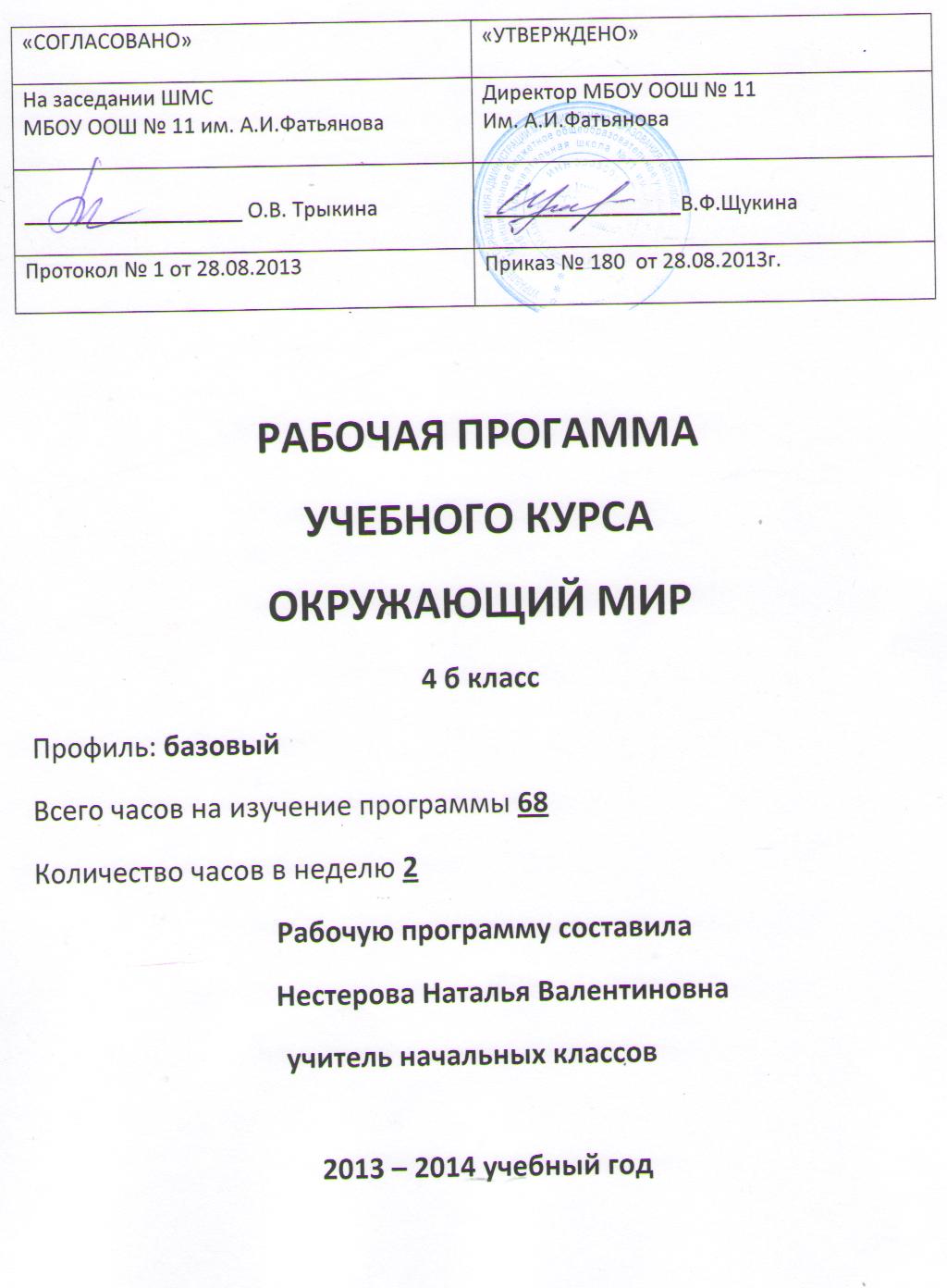 ПОЯСНИТЕЛЬНАЯ ЗАПИСКА       Образовательный компонент «Окружающий мир» занимает особое место в системе обучения Д.Б. Эльконина- В.В.Давыдова. Во-первых, этот образовательный компонент составляют два учебных блока: «Естествознание» и «Обществознание». Вторая особенность - они решают задачи формирования мышления и сознания в условиях взаимодействия ребенка с «сопротивляющимся» предметом - природным и социальными объектами и процессами.      Таким образом, основной задачей компонента «Окружающий мир» в системе развивающего обучения является формирование основ научного мышления ребенка в области природы и социума.        Кроме этой, решаются также следующие задачи:-первоначальное знакомство с методами естественных и социальных наук;-ориентация ребенка в мире окружающих природных и социальных явлений;-формирование элементарной эрудиции ребенка, его общей культуры;-воспитание культуры взаимоотношений ребенка с окружающими людьми.       В основе построения программы лежит принцип отбора знаний, умений и навыков, наиболее актуальных для развития мышления и сознания ребенка этого возраста, а также для успешного последующего обучения.      В процессе изучения курса развиваются такие общеучебные  умения ребенка, как умение анализировать, выделять существенное, схематически фиксировать новый опыт, работать с научно-популярным текстом, творчески подходить к проблемной ситуации…, а также специальные умения: устанавливать связи  между природными объектами, фиксировать результаты наблюдений и экспериментов, ориентироваться в ходе событий своей жизни и жизни окружающих, осознавать ход природных и социальных процессов.       В предлагаемом курсе учебным предметом является не картина мира, а сами способы создания этой картины, способы получения знаний о природе.      В курсе «Окружающий мир» основной учебной задачей является открытие эксперимента как способа проверки выдвинутых предположений.     Построение этих учебных задач возможно на разнообразном материале из области физики, химии, биологии, геологии, астрономии и др. естественных наук.      Исходя из этого,  тематическое содержание подбиралось так, чтобы:-на первых этапах работы дети имели дело с наиболее чувственно богатым материалом, позволяющим расширить опыт их ощущений;-у детей сложилась картина мира, максимально близкая к современной научной картине (мир, в котором все взаимосвязано и непрерывно развивается).      Тем не менее, программа предполагает, что творчески работающий учитель может свободно использовать тот или иной материал при постановке конкретных учебных задач.      Материал и форма конкретных заданий подобраны с учетом возрастных особенностей детей. Задания содержат элементы конструирования, рисования, практических действий и  игр. Обращается внимание на проведение практических работ и экскурсий, с одной стороны, и формирование умения работать с текстами и документами- с другой.Развернутое тематическое планирование по предмету Окружающий мир  4 классна 2013-2014 учебный год.Количество учебных часов по программе 68,количество учебных часов в неделю 2Учебно-методическое обеспечение:Чудинова Е. В., Букварева Е. Н. Окружающий мир. 4 класс. Учебник в 2-х ч. — М.: Вита-Пресс, 2013.Чудинова Е. В., Букварева Е. Н. Окружающий мир. 4 класс. Методическое пособие для учителя. — М.: Вита-Пресс, 2010.Сборник программ для начальной общеобразовательной школы, Издательство «Вита –  Пресс»,  Москва, .Система Д.Б.Эльконина – В.В.Давыдова, Издательство «Вита – Пресс», г. Москва, 2010№ п/пСистема уроковСистема уроков Тип урокаПедагогические средства, формыПедагогические средства, формыПедагогические средства, формыВид деятельности учащихсяПланируемый результат и уровень усвоения, УУДИнформационно-методическое обеспечениеДомашнее задание№ п/пТемаЦель Тип урокаПедагогические средства, формыПедагогические средства, формыПедагогические средства, формыВид деятельности учащихсяПланируемый результат и уровень усвоения, УУДИнформационно-методическое обеспечениеДомашнее задание12345556781Введение. Экскурсия в паркПостановка задачи на представление результатов наблюдения и эксперимента. Оценка своих достижений и совместное планирование будущей работы.Постановка учебной задачиПостановка учебной задачиРабота с книгой, ЦОРы Работа с книгой, ЦОРы Общеклассное обсуждениеЭкскурсия в парк.Личностными результатами изучения курса «Окружающий мир» являются:осознание себя членом общества и государства, чувство любви к родной стране, выражающееся в интересе к ее природе, культуре, истории, народам и желании участвовать в общих делах и событиях;осознание и принятие базовых человеческих ценностей, первоначальных нравственных представлений: толерантность, взаимопомощь, уважительное отношение к культуре и истории своего и других народов, ценность человеческой жизни и жизни других живых существ Земли и т.д., культура поведения и взаимоотношений со взрослыми, сверстниками и детьми других возрастов в сообществах разного типа (класс, школа, семья, учреждение культуры и пр.);установка на безопасный здоровый образ жизни (физическая культура, закаливание, безопасное поведение на природе, на улицах города и других общественных местах)..Метапредметными результатами изучения курса «Окружающий мир» являются:способность регулировать свою познавательную и учебную деятельность;способность осуществлять информационный поиск для решения разнообразных задач, работать с информацией, представленной в разнообразных знаковых формах (схемы, таблицы, картосхемы, разрезы, диаграммы и пр.)способность использовать знаково-символические средства представления информации для создания моделей изучаемых объектов и процессов,  работать с моделями изучаемых объектов и явлений окружающего мира;способность описывать и характеризовать факты и явления природного мира, события культуры, результаты своей исследовательской и практической деятельности, создавая разнообразные информационные текстыЛичностными результатами изучения курса «Окружающий мир» являются:осознание себя членом общества и государства, чувство любви к родной стране, выражающееся в интересе к ее природе, культуре, истории, народам и желании участвовать в общих делах и событиях;осознание и принятие базовых человеческих ценностей, первоначальных нравственных представлений: толерантность, взаимопомощь, уважительное отношение к культуре и истории своего и других народов, ценность человеческой жизни и жизни других живых существ Земли и т.д., культура поведения и взаимоотношений со взрослыми, сверстниками и детьми других возрастов в сообществах разного типа (класс, школа, семья, учреждение культуры и пр.);установка на безопасный здоровый образ жизни (физическая культура, закаливание, безопасное поведение на природе, на улицах города и других общественных местах)..Метапредметными результатами изучения курса «Окружающий мир» являются:способность регулировать свою познавательную и учебную деятельность;способность осуществлять информационный поиск для решения разнообразных задач, работать с информацией, представленной в разнообразных знаковых формах (схемы, таблицы, картосхемы, разрезы, диаграммы и пр.)способность использовать знаково-символические средства представления информации для создания моделей изучаемых объектов и процессов,  работать с моделями изучаемых объектов и явлений окружающего мира;способность описывать и характеризовать факты и явления природного мира, события культуры, результаты своей исследовательской и практической деятельности, создавая разнообразные информационные текстыПредметными результатами изучения курса «Окружающий мир» являются:реконструкция общекультурной картины природного и социального мира (природных и социальных объектов и явлений в их взаимосвязях), которая в курсах основной школы выступит как материал, подлежащий рефлексивной переработке и дифференциации;опыт применения этих представлений для решения несложных практических задач;освоение средств и способов научно-познавательной деятельности (в частности, средств и способов представления  материальных  объектов через  совокупность их признаков и свойств; репрезентации пространственных отношений, процессов и зависимостей; прямого и косвенного измерения параметров объектов и процессов; упорядочения, группировки и выразительного предъявления фактических данных; первичного анализа причинных связей процессов).роде.Личностными результатами изучения курса «Окружающий мир» являются:осознание себя членом общества и государства, чувство любви к родной стране, выражающееся в интересе к ее природе, культуре, истории, народам и желании участвовать в общих делах и событиях;осознание и принятие базовых человеческих ценностей, первоначальных нравственных представлений: толерантность, взаимопомощь, уважительное отношение к культуре и истории своего и других народов, ценность человеческой жизни и жизни других живых существ Земли и т.д., культура поведения и взаимоотношений со взрослыми, сверстниками и детьми других возрастов в сообществах разного типа (класс, школа, семья, учреждение культуры и пр.);установка на безопасный здоровый образ жизни (физическая культура, закаливание, безопасное поведение на природе, на улицах города и других общественных местах).Личностными результатами изучения курса «Окружающий мир» являются:осознание себя членом общества и государства, чувство любви к родной стране, выражающееся в интересе к ее природе, культуре, истории, народам и желании участвовать в общих делах и событиях;осознание и принятие базовых человеческих ценностей, первоначальных нравственных представлений: толерантность, взаимопомощь, уважительное отношение к культуре и истории своего и других народов, ценность человеческой жизни и жизни других живых существ Земли и т.д., культура поведения и взаимоотношений со взрослыми, сверстниками и детьми других возрастов в сообществах разного типа (класс, школа, семья, учреждение культуры и пр.);установка на безопасный здоровый образ жизни (физическая культура, закаливание, безопасное поведение на природе, на улицах города и других общественных местах)..Метапредметными результатами изучения курса «Окружающий мир» являются:способность регулировать свою познавательную и учебную деятельность;способность осуществлять информационный поиск для решения разнообразных задач, работать с информацией, представленной в разнообразных знаковых формах (схемы, таблицы, картосхемы, разрезы, диаграммы и пр.)способность использовать знаково-символические средства представления информации для создания моделей изучаемых объектов и процессов,  работать с моделями изучаемых объектов и явлений окружающего мира;способность описывать и характеризовать факты и явления природного мира, события культуры, результаты своей исследовательской и практической деятельности, создавая разнообразные информационные текстыМетапредметными результатами изучения курса «Окружающий мир» являются:способность регулировать свою познавательную и учебную деятельность;способность осуществлять информационный поиск для решения разнообразных задач, работать с информацией, представленной в разнообразных знаковых формах (схемы, таблицы, картосхемы, разрезы, диаграммы и пр.)способность использовать знаково-символические средства представления информации для создания моделей изучаемых объектов и процессов,  работать с моделями изучаемых объектов и явлений окружающего мира;способность описывать и характеризовать факты и явления природного мира, события культуры, результаты своей исследовательской и практической деятельности, создавая разнообразные информационные текстыЛичностными результатами изучения курса «Окружающий мир» являются:осознание себя членом общества и государства, чувство любви к родной стране, выражающееся в интересе к ее природе, культуре, истории, народам и желании участвовать в общих делах и событиях;осознание и принятие базовых человеческих ценностей, первоначальных нравственных представлений: толерантность, взаимопомощь, уважительное отношение к культуре и истории своего и других народов, ценность человеческой жизни и жизни других живых существ Земли и т.д., культура поведения и взаимоотношений со взрослыми, сверстниками и детьми других возрастов в сообществах разного типа (класс, школа, семья, учреждение культуры и пр.);установка на безопасный здоровый образ жизни (физическая культура, закаливание, безопасное поведение на природе, на улицах города и других общественных местах)..Метапредметными результатами изучения курса «Окружающий мир» являются:способность регулировать свою познавательную и учебную деятельность;способность осуществлять информационный поиск для решения разнообразных задач, работать с информацией, представленной в разнообразных знаковых формах (схемы, таблицы, картосхемы, разрезы, диаграммы и пр.)способность использовать знаково-символические средства представления информации для создания моделей изучаемых объектов и процессов,  работать с моделями изучаемых объектов и явлений окружающего мира;способность описывать и характеризовать факты и явления природного мира, события культуры, результаты своей исследовательской и практической деятельности, создавая разнообразные информационные текстыПредметными результатами изучения курса «Окружающий мир» являются:реконструкция общекультурной картины природного и социального мира (природных и социальных объектов и явлений в их взаимосвязях), которая в курсах основной школы выступит как материал, подлежащий рефлексивной переработке и дифференциации;опыт применения этих представлений для решения несложных практических задач;освоение средств и способов научно-познавательной деятельности (в частности, средств и способов представления  материальных  объектов через  совокупность их признаков и свойств; репрезентации пространственных отношений, процессов и зависимостей; прямого и косвенного измерения параметров объектов и процессов; упорядочения, группировки и выразительного предъявления фактических данных; первичного анализа причинных связей процессов).роде.Личностными результатами изучения курса «Окружающий мир» являются:осознание себя членом общества и государства, чувство любви к родной стране, выражающееся в интересе к ее природе, культуре, истории, народам и желании участвовать в общих делах и событиях;осознание и принятие базовых человеческих ценностей, первоначальных нравственных представлений: толерантность, взаимопомощь, уважительное отношение к культуре и истории своего и других народов, ценность человеческой жизни и жизни других живых существ Земли и т.д., культура поведения и взаимоотношений со взрослыми, сверстниками и детьми других возрастов в сообществах разного типа (класс, школа, семья, учреждение культуры и пр.);установка на безопасный здоровый образ жизни (физическая культура, закаливание, безопасное поведение на природе, на улицах города и других общественных местах)..Метапредметными результатами изучения курса «Окружающий мир» являются:способность регулировать свою познавательную и учебную деятельность;способность осуществлять информационный поиск для решения разнообразных задач, работать с информацией, представленной в разнообразных знаковых формах (схемы, таблицы, картосхемы, разрезы, диаграммы и пр.)способность использовать знаково-символические средства представления информации для создания моделей изучаемых объектов и процессов,  работать с моделями изучаемых объектов и явлений окружающего мира;способность описывать и характеризовать факты и явления природного мира, события культуры, результаты своей исследовательской и практической деятельности, создавая разнообразные информационные текстыПредметными результатами изучения курса «Окружающий мир» являются:реконструкция общекультурной картины природного и социального мира (природных и социальных объектов и явлений в их взаимосвязях), которая в курсах основной школы выступит как материал, подлежащий рефлексивной переработке и дифференциации;опыт применения этих представлений для решения несложных практических задач;освоение средств и способов научно-познавательной деятельности (в частности, средств и способов представления  материальных  объектов через  совокупность их признаков и свойств; репрезентации пространственных отношений, процессов и зависимостей; прямого и косвенного измерения параметров объектов и процессов; упорядочения, группировки и выразительного предъявления фактических данных; первичного анализа причинных связей процессов).роде.Личностными результатами изучения курса «Окружающий мир» являются:осознание себя членом общества и государства, чувство любви к родной стране, выражающееся в интересе к ее природе, культуре, истории, народам и желании участвовать в общих делах и событиях;осознание и принятие базовых человеческих ценностей, первоначальных нравственных представлений: толерантность, взаимопомощь, уважительное отношение к культуре и истории своего и других народов, ценность человеческой жизни и жизни других живых существ Земли и т.д., культура поведения и взаимоотношений со взрослыми, сверстниками и детьми других возрастов в сообществах разного типа (класс, школа, семья, учреждение культуры и пр.);установка на безопасный здоровый образ жизни (физическая культура, закаливание, безопасное поведение на природе, на улицах города и других общественных местах).способность осуществлять информационный поиск для решения разнообразных задач, работать с информацией, представленной в разнообразных знаковых формах (схемы, таблицы, картосхемы, разрезы, диаграммы и пр.)Е.В.Чудинова, Е.Н.Букварева «Окружающий мир», Ч.1, с.4Понаблюдать как ощущают солнце и луну2Как мы ощущаем Солнце, Луну, ЗемлюПрактическая работаОрганизовать  анализ имеющихся у детей способов   определения как ощущаем Солнце и ЛунуУрок моделирования и преобразования моделиУрок моделирования и преобразования моделиРабота с книгой, ИДЦОРы Работа с книгой, ИДЦОРы Групповая работаОбщеклассное обсуждениеЧастично поисково- исследовательскаяЛичностными результатами изучения курса «Окружающий мир» являются:осознание себя членом общества и государства, чувство любви к родной стране, выражающееся в интересе к ее природе, культуре, истории, народам и желании участвовать в общих делах и событиях;осознание и принятие базовых человеческих ценностей, первоначальных нравственных представлений: толерантность, взаимопомощь, уважительное отношение к культуре и истории своего и других народов, ценность человеческой жизни и жизни других живых существ Земли и т.д., культура поведения и взаимоотношений со взрослыми, сверстниками и детьми других возрастов в сообществах разного типа (класс, школа, семья, учреждение культуры и пр.);установка на безопасный здоровый образ жизни (физическая культура, закаливание, безопасное поведение на природе, на улицах города и других общественных местах)..Метапредметными результатами изучения курса «Окружающий мир» являются:способность регулировать свою познавательную и учебную деятельность;способность осуществлять информационный поиск для решения разнообразных задач, работать с информацией, представленной в разнообразных знаковых формах (схемы, таблицы, картосхемы, разрезы, диаграммы и пр.)способность использовать знаково-символические средства представления информации для создания моделей изучаемых объектов и процессов,  работать с моделями изучаемых объектов и явлений окружающего мира;способность описывать и характеризовать факты и явления природного мира, события культуры, результаты своей исследовательской и практической деятельности, создавая разнообразные информационные текстыЛичностными результатами изучения курса «Окружающий мир» являются:осознание себя членом общества и государства, чувство любви к родной стране, выражающееся в интересе к ее природе, культуре, истории, народам и желании участвовать в общих делах и событиях;осознание и принятие базовых человеческих ценностей, первоначальных нравственных представлений: толерантность, взаимопомощь, уважительное отношение к культуре и истории своего и других народов, ценность человеческой жизни и жизни других живых существ Земли и т.д., культура поведения и взаимоотношений со взрослыми, сверстниками и детьми других возрастов в сообществах разного типа (класс, школа, семья, учреждение культуры и пр.);установка на безопасный здоровый образ жизни (физическая культура, закаливание, безопасное поведение на природе, на улицах города и других общественных местах)..Метапредметными результатами изучения курса «Окружающий мир» являются:способность регулировать свою познавательную и учебную деятельность;способность осуществлять информационный поиск для решения разнообразных задач, работать с информацией, представленной в разнообразных знаковых формах (схемы, таблицы, картосхемы, разрезы, диаграммы и пр.)способность использовать знаково-символические средства представления информации для создания моделей изучаемых объектов и процессов,  работать с моделями изучаемых объектов и явлений окружающего мира;способность описывать и характеризовать факты и явления природного мира, события культуры, результаты своей исследовательской и практической деятельности, создавая разнообразные информационные текстыПредметными результатами изучения курса «Окружающий мир» являются:реконструкция общекультурной картины природного и социального мира (природных и социальных объектов и явлений в их взаимосвязях), которая в курсах основной школы выступит как материал, подлежащий рефлексивной переработке и дифференциации;опыт применения этих представлений для решения несложных практических задач;освоение средств и способов научно-познавательной деятельности (в частности, средств и способов представления  материальных  объектов через  совокупность их признаков и свойств; репрезентации пространственных отношений, процессов и зависимостей; прямого и косвенного измерения параметров объектов и процессов; упорядочения, группировки и выразительного предъявления фактических данных; первичного анализа причинных связей процессов).роде.Личностными результатами изучения курса «Окружающий мир» являются:осознание себя членом общества и государства, чувство любви к родной стране, выражающееся в интересе к ее природе, культуре, истории, народам и желании участвовать в общих делах и событиях;осознание и принятие базовых человеческих ценностей, первоначальных нравственных представлений: толерантность, взаимопомощь, уважительное отношение к культуре и истории своего и других народов, ценность человеческой жизни и жизни других живых существ Земли и т.д., культура поведения и взаимоотношений со взрослыми, сверстниками и детьми других возрастов в сообществах разного типа (класс, школа, семья, учреждение культуры и пр.);установка на безопасный здоровый образ жизни (физическая культура, закаливание, безопасное поведение на природе, на улицах города и других общественных местах).Личностными результатами изучения курса «Окружающий мир» являются:осознание себя членом общества и государства, чувство любви к родной стране, выражающееся в интересе к ее природе, культуре, истории, народам и желании участвовать в общих делах и событиях;осознание и принятие базовых человеческих ценностей, первоначальных нравственных представлений: толерантность, взаимопомощь, уважительное отношение к культуре и истории своего и других народов, ценность человеческой жизни и жизни других живых существ Земли и т.д., культура поведения и взаимоотношений со взрослыми, сверстниками и детьми других возрастов в сообществах разного типа (класс, школа, семья, учреждение культуры и пр.);установка на безопасный здоровый образ жизни (физическая культура, закаливание, безопасное поведение на природе, на улицах города и других общественных местах)..Метапредметными результатами изучения курса «Окружающий мир» являются:способность регулировать свою познавательную и учебную деятельность;способность осуществлять информационный поиск для решения разнообразных задач, работать с информацией, представленной в разнообразных знаковых формах (схемы, таблицы, картосхемы, разрезы, диаграммы и пр.)способность использовать знаково-символические средства представления информации для создания моделей изучаемых объектов и процессов,  работать с моделями изучаемых объектов и явлений окружающего мира;способность описывать и характеризовать факты и явления природного мира, события культуры, результаты своей исследовательской и практической деятельности, создавая разнообразные информационные текстыМетапредметными результатами изучения курса «Окружающий мир» являются:способность регулировать свою познавательную и учебную деятельность;способность осуществлять информационный поиск для решения разнообразных задач, работать с информацией, представленной в разнообразных знаковых формах (схемы, таблицы, картосхемы, разрезы, диаграммы и пр.)способность использовать знаково-символические средства представления информации для создания моделей изучаемых объектов и процессов,  работать с моделями изучаемых объектов и явлений окружающего мира;способность описывать и характеризовать факты и явления природного мира, события культуры, результаты своей исследовательской и практической деятельности, создавая разнообразные информационные текстыЛичностными результатами изучения курса «Окружающий мир» являются:осознание себя членом общества и государства, чувство любви к родной стране, выражающееся в интересе к ее природе, культуре, истории, народам и желании участвовать в общих делах и событиях;осознание и принятие базовых человеческих ценностей, первоначальных нравственных представлений: толерантность, взаимопомощь, уважительное отношение к культуре и истории своего и других народов, ценность человеческой жизни и жизни других живых существ Земли и т.д., культура поведения и взаимоотношений со взрослыми, сверстниками и детьми других возрастов в сообществах разного типа (класс, школа, семья, учреждение культуры и пр.);установка на безопасный здоровый образ жизни (физическая культура, закаливание, безопасное поведение на природе, на улицах города и других общественных местах)..Метапредметными результатами изучения курса «Окружающий мир» являются:способность регулировать свою познавательную и учебную деятельность;способность осуществлять информационный поиск для решения разнообразных задач, работать с информацией, представленной в разнообразных знаковых формах (схемы, таблицы, картосхемы, разрезы, диаграммы и пр.)способность использовать знаково-символические средства представления информации для создания моделей изучаемых объектов и процессов,  работать с моделями изучаемых объектов и явлений окружающего мира;способность описывать и характеризовать факты и явления природного мира, события культуры, результаты своей исследовательской и практической деятельности, создавая разнообразные информационные текстыПредметными результатами изучения курса «Окружающий мир» являются:реконструкция общекультурной картины природного и социального мира (природных и социальных объектов и явлений в их взаимосвязях), которая в курсах основной школы выступит как материал, подлежащий рефлексивной переработке и дифференциации;опыт применения этих представлений для решения несложных практических задач;освоение средств и способов научно-познавательной деятельности (в частности, средств и способов представления  материальных  объектов через  совокупность их признаков и свойств; репрезентации пространственных отношений, процессов и зависимостей; прямого и косвенного измерения параметров объектов и процессов; упорядочения, группировки и выразительного предъявления фактических данных; первичного анализа причинных связей процессов).роде.Личностными результатами изучения курса «Окружающий мир» являются:осознание себя членом общества и государства, чувство любви к родной стране, выражающееся в интересе к ее природе, культуре, истории, народам и желании участвовать в общих делах и событиях;осознание и принятие базовых человеческих ценностей, первоначальных нравственных представлений: толерантность, взаимопомощь, уважительное отношение к культуре и истории своего и других народов, ценность человеческой жизни и жизни других живых существ Земли и т.д., культура поведения и взаимоотношений со взрослыми, сверстниками и детьми других возрастов в сообществах разного типа (класс, школа, семья, учреждение культуры и пр.);установка на безопасный здоровый образ жизни (физическая культура, закаливание, безопасное поведение на природе, на улицах города и других общественных местах)..Метапредметными результатами изучения курса «Окружающий мир» являются:способность регулировать свою познавательную и учебную деятельность;способность осуществлять информационный поиск для решения разнообразных задач, работать с информацией, представленной в разнообразных знаковых формах (схемы, таблицы, картосхемы, разрезы, диаграммы и пр.)способность использовать знаково-символические средства представления информации для создания моделей изучаемых объектов и процессов,  работать с моделями изучаемых объектов и явлений окружающего мира;способность описывать и характеризовать факты и явления природного мира, события культуры, результаты своей исследовательской и практической деятельности, создавая разнообразные информационные текстыПредметными результатами изучения курса «Окружающий мир» являются:реконструкция общекультурной картины природного и социального мира (природных и социальных объектов и явлений в их взаимосвязях), которая в курсах основной школы выступит как материал, подлежащий рефлексивной переработке и дифференциации;опыт применения этих представлений для решения несложных практических задач;освоение средств и способов научно-познавательной деятельности (в частности, средств и способов представления  материальных  объектов через  совокупность их признаков и свойств; репрезентации пространственных отношений, процессов и зависимостей; прямого и косвенного измерения параметров объектов и процессов; упорядочения, группировки и выразительного предъявления фактических данных; первичного анализа причинных связей процессов).роде.Личностными результатами изучения курса «Окружающий мир» являются:осознание себя членом общества и государства, чувство любви к родной стране, выражающееся в интересе к ее природе, культуре, истории, народам и желании участвовать в общих делах и событиях;осознание и принятие базовых человеческих ценностей, первоначальных нравственных представлений: толерантность, взаимопомощь, уважительное отношение к культуре и истории своего и других народов, ценность человеческой жизни и жизни других живых существ Земли и т.д., культура поведения и взаимоотношений со взрослыми, сверстниками и детьми других возрастов в сообществах разного типа (класс, школа, семья, учреждение культуры и пр.);установка на безопасный здоровый образ жизни (физическая культура, закаливание, безопасное поведение на природе, на улицах города и других общественных местах).способность осуществлять информационный поиск для решения разнообразных задач, работать с информацией, представленной в разнообразных знаковых формах (схемы, таблицы, картосхемы, разрезы, диаграммы и пр.)Е.В.Чудинова, Е.Н.Букварева «Окружающий мир», Ч.1, с.6-9Стр.6, текст, название и план3Небесные телаЗафиксировать последовательность действий в виде схемы.Решение частных задач по применению открытого способаРешение частных задач по применению открытого способаРабота с книгой, ИДРабота с книгой, ИДРабота в парах Анализ собственных способов описания пути.Личностными результатами изучения курса «Окружающий мир» являются:осознание себя членом общества и государства, чувство любви к родной стране, выражающееся в интересе к ее природе, культуре, истории, народам и желании участвовать в общих делах и событиях;осознание и принятие базовых человеческих ценностей, первоначальных нравственных представлений: толерантность, взаимопомощь, уважительное отношение к культуре и истории своего и других народов, ценность человеческой жизни и жизни других живых существ Земли и т.д., культура поведения и взаимоотношений со взрослыми, сверстниками и детьми других возрастов в сообществах разного типа (класс, школа, семья, учреждение культуры и пр.);установка на безопасный здоровый образ жизни (физическая культура, закаливание, безопасное поведение на природе, на улицах города и других общественных местах)..Метапредметными результатами изучения курса «Окружающий мир» являются:способность регулировать свою познавательную и учебную деятельность;способность осуществлять информационный поиск для решения разнообразных задач, работать с информацией, представленной в разнообразных знаковых формах (схемы, таблицы, картосхемы, разрезы, диаграммы и пр.)способность использовать знаково-символические средства представления информации для создания моделей изучаемых объектов и процессов,  работать с моделями изучаемых объектов и явлений окружающего мира;способность описывать и характеризовать факты и явления природного мира, события культуры, результаты своей исследовательской и практической деятельности, создавая разнообразные информационные текстыЛичностными результатами изучения курса «Окружающий мир» являются:осознание себя членом общества и государства, чувство любви к родной стране, выражающееся в интересе к ее природе, культуре, истории, народам и желании участвовать в общих делах и событиях;осознание и принятие базовых человеческих ценностей, первоначальных нравственных представлений: толерантность, взаимопомощь, уважительное отношение к культуре и истории своего и других народов, ценность человеческой жизни и жизни других живых существ Земли и т.д., культура поведения и взаимоотношений со взрослыми, сверстниками и детьми других возрастов в сообществах разного типа (класс, школа, семья, учреждение культуры и пр.);установка на безопасный здоровый образ жизни (физическая культура, закаливание, безопасное поведение на природе, на улицах города и других общественных местах)..Метапредметными результатами изучения курса «Окружающий мир» являются:способность регулировать свою познавательную и учебную деятельность;способность осуществлять информационный поиск для решения разнообразных задач, работать с информацией, представленной в разнообразных знаковых формах (схемы, таблицы, картосхемы, разрезы, диаграммы и пр.)способность использовать знаково-символические средства представления информации для создания моделей изучаемых объектов и процессов,  работать с моделями изучаемых объектов и явлений окружающего мира;способность описывать и характеризовать факты и явления природного мира, события культуры, результаты своей исследовательской и практической деятельности, создавая разнообразные информационные текстыПредметными результатами изучения курса «Окружающий мир» являются:реконструкция общекультурной картины природного и социального мира (природных и социальных объектов и явлений в их взаимосвязях), которая в курсах основной школы выступит как материал, подлежащий рефлексивной переработке и дифференциации;опыт применения этих представлений для решения несложных практических задач;освоение средств и способов научно-познавательной деятельности (в частности, средств и способов представления  материальных  объектов через  совокупность их признаков и свойств; репрезентации пространственных отношений, процессов и зависимостей; прямого и косвенного измерения параметров объектов и процессов; упорядочения, группировки и выразительного предъявления фактических данных; первичного анализа причинных связей процессов).роде.Личностными результатами изучения курса «Окружающий мир» являются:осознание себя членом общества и государства, чувство любви к родной стране, выражающееся в интересе к ее природе, культуре, истории, народам и желании участвовать в общих делах и событиях;осознание и принятие базовых человеческих ценностей, первоначальных нравственных представлений: толерантность, взаимопомощь, уважительное отношение к культуре и истории своего и других народов, ценность человеческой жизни и жизни других живых существ Земли и т.д., культура поведения и взаимоотношений со взрослыми, сверстниками и детьми других возрастов в сообществах разного типа (класс, школа, семья, учреждение культуры и пр.);установка на безопасный здоровый образ жизни (физическая культура, закаливание, безопасное поведение на природе, на улицах города и других общественных местах).Личностными результатами изучения курса «Окружающий мир» являются:осознание себя членом общества и государства, чувство любви к родной стране, выражающееся в интересе к ее природе, культуре, истории, народам и желании участвовать в общих делах и событиях;осознание и принятие базовых человеческих ценностей, первоначальных нравственных представлений: толерантность, взаимопомощь, уважительное отношение к культуре и истории своего и других народов, ценность человеческой жизни и жизни других живых существ Земли и т.д., культура поведения и взаимоотношений со взрослыми, сверстниками и детьми других возрастов в сообществах разного типа (класс, школа, семья, учреждение культуры и пр.);установка на безопасный здоровый образ жизни (физическая культура, закаливание, безопасное поведение на природе, на улицах города и других общественных местах)..Метапредметными результатами изучения курса «Окружающий мир» являются:способность регулировать свою познавательную и учебную деятельность;способность осуществлять информационный поиск для решения разнообразных задач, работать с информацией, представленной в разнообразных знаковых формах (схемы, таблицы, картосхемы, разрезы, диаграммы и пр.)способность использовать знаково-символические средства представления информации для создания моделей изучаемых объектов и процессов,  работать с моделями изучаемых объектов и явлений окружающего мира;способность описывать и характеризовать факты и явления природного мира, события культуры, результаты своей исследовательской и практической деятельности, создавая разнообразные информационные текстыМетапредметными результатами изучения курса «Окружающий мир» являются:способность регулировать свою познавательную и учебную деятельность;способность осуществлять информационный поиск для решения разнообразных задач, работать с информацией, представленной в разнообразных знаковых формах (схемы, таблицы, картосхемы, разрезы, диаграммы и пр.)способность использовать знаково-символические средства представления информации для создания моделей изучаемых объектов и процессов,  работать с моделями изучаемых объектов и явлений окружающего мира;способность описывать и характеризовать факты и явления природного мира, события культуры, результаты своей исследовательской и практической деятельности, создавая разнообразные информационные текстыЛичностными результатами изучения курса «Окружающий мир» являются:осознание себя членом общества и государства, чувство любви к родной стране, выражающееся в интересе к ее природе, культуре, истории, народам и желании участвовать в общих делах и событиях;осознание и принятие базовых человеческих ценностей, первоначальных нравственных представлений: толерантность, взаимопомощь, уважительное отношение к культуре и истории своего и других народов, ценность человеческой жизни и жизни других живых существ Земли и т.д., культура поведения и взаимоотношений со взрослыми, сверстниками и детьми других возрастов в сообществах разного типа (класс, школа, семья, учреждение культуры и пр.);установка на безопасный здоровый образ жизни (физическая культура, закаливание, безопасное поведение на природе, на улицах города и других общественных местах)..Метапредметными результатами изучения курса «Окружающий мир» являются:способность регулировать свою познавательную и учебную деятельность;способность осуществлять информационный поиск для решения разнообразных задач, работать с информацией, представленной в разнообразных знаковых формах (схемы, таблицы, картосхемы, разрезы, диаграммы и пр.)способность использовать знаково-символические средства представления информации для создания моделей изучаемых объектов и процессов,  работать с моделями изучаемых объектов и явлений окружающего мира;способность описывать и характеризовать факты и явления природного мира, события культуры, результаты своей исследовательской и практической деятельности, создавая разнообразные информационные текстыПредметными результатами изучения курса «Окружающий мир» являются:реконструкция общекультурной картины природного и социального мира (природных и социальных объектов и явлений в их взаимосвязях), которая в курсах основной школы выступит как материал, подлежащий рефлексивной переработке и дифференциации;опыт применения этих представлений для решения несложных практических задач;освоение средств и способов научно-познавательной деятельности (в частности, средств и способов представления  материальных  объектов через  совокупность их признаков и свойств; репрезентации пространственных отношений, процессов и зависимостей; прямого и косвенного измерения параметров объектов и процессов; упорядочения, группировки и выразительного предъявления фактических данных; первичного анализа причинных связей процессов).роде.Личностными результатами изучения курса «Окружающий мир» являются:осознание себя членом общества и государства, чувство любви к родной стране, выражающееся в интересе к ее природе, культуре, истории, народам и желании участвовать в общих делах и событиях;осознание и принятие базовых человеческих ценностей, первоначальных нравственных представлений: толерантность, взаимопомощь, уважительное отношение к культуре и истории своего и других народов, ценность человеческой жизни и жизни других живых существ Земли и т.д., культура поведения и взаимоотношений со взрослыми, сверстниками и детьми других возрастов в сообществах разного типа (класс, школа, семья, учреждение культуры и пр.);установка на безопасный здоровый образ жизни (физическая культура, закаливание, безопасное поведение на природе, на улицах города и других общественных местах)..Метапредметными результатами изучения курса «Окружающий мир» являются:способность регулировать свою познавательную и учебную деятельность;способность осуществлять информационный поиск для решения разнообразных задач, работать с информацией, представленной в разнообразных знаковых формах (схемы, таблицы, картосхемы, разрезы, диаграммы и пр.)способность использовать знаково-символические средства представления информации для создания моделей изучаемых объектов и процессов,  работать с моделями изучаемых объектов и явлений окружающего мира;способность описывать и характеризовать факты и явления природного мира, события культуры, результаты своей исследовательской и практической деятельности, создавая разнообразные информационные текстыПредметными результатами изучения курса «Окружающий мир» являются:реконструкция общекультурной картины природного и социального мира (природных и социальных объектов и явлений в их взаимосвязях), которая в курсах основной школы выступит как материал, подлежащий рефлексивной переработке и дифференциации;опыт применения этих представлений для решения несложных практических задач;освоение средств и способов научно-познавательной деятельности (в частности, средств и способов представления  материальных  объектов через  совокупность их признаков и свойств; репрезентации пространственных отношений, процессов и зависимостей; прямого и косвенного измерения параметров объектов и процессов; упорядочения, группировки и выразительного предъявления фактических данных; первичного анализа причинных связей процессов).роде.Личностными результатами изучения курса «Окружающий мир» являются:осознание себя членом общества и государства, чувство любви к родной стране, выражающееся в интересе к ее природе, культуре, истории, народам и желании участвовать в общих делах и событиях;осознание и принятие базовых человеческих ценностей, первоначальных нравственных представлений: толерантность, взаимопомощь, уважительное отношение к культуре и истории своего и других народов, ценность человеческой жизни и жизни других живых существ Земли и т.д., культура поведения и взаимоотношений со взрослыми, сверстниками и детьми других возрастов в сообществах разного типа (класс, школа, семья, учреждение культуры и пр.);установка на безопасный здоровый образ жизни (физическая культура, закаливание, безопасное поведение на природе, на улицах города и других общественных местах).способность осуществлять информационный поиск для решения разнообразных задач, работать с информацией, представленной в разнообразных знаковых формах (схемы, таблицы, картосхемы, разрезы, диаграммы и пр.)Е.В.Чудинова, Е.Н.Букварева «Окружающий мир», Ч.1, с.8-9Стр.8, созвездия4Происхождение дня и ночиОрганизовать наблюдение явления смены дня и ночи; организовать выдвижение объяснительных гипотез о происхождении дня и ночиРешение частных задач по применению открытого способаРешение частных задач по применению открытого способаИДИДИндивидуальная работаНаблюдениеПланирование эксперимента.Личностными результатами изучения курса «Окружающий мир» являются:осознание себя членом общества и государства, чувство любви к родной стране, выражающееся в интересе к ее природе, культуре, истории, народам и желании участвовать в общих делах и событиях;осознание и принятие базовых человеческих ценностей, первоначальных нравственных представлений: толерантность, взаимопомощь, уважительное отношение к культуре и истории своего и других народов, ценность человеческой жизни и жизни других живых существ Земли и т.д., культура поведения и взаимоотношений со взрослыми, сверстниками и детьми других возрастов в сообществах разного типа (класс, школа, семья, учреждение культуры и пр.);установка на безопасный здоровый образ жизни (физическая культура, закаливание, безопасное поведение на природе, на улицах города и других общественных местах)..Метапредметными результатами изучения курса «Окружающий мир» являются:способность регулировать свою познавательную и учебную деятельность;способность осуществлять информационный поиск для решения разнообразных задач, работать с информацией, представленной в разнообразных знаковых формах (схемы, таблицы, картосхемы, разрезы, диаграммы и пр.)способность использовать знаково-символические средства представления информации для создания моделей изучаемых объектов и процессов,  работать с моделями изучаемых объектов и явлений окружающего мира;способность описывать и характеризовать факты и явления природного мира, события культуры, результаты своей исследовательской и практической деятельности, создавая разнообразные информационные текстыЛичностными результатами изучения курса «Окружающий мир» являются:осознание себя членом общества и государства, чувство любви к родной стране, выражающееся в интересе к ее природе, культуре, истории, народам и желании участвовать в общих делах и событиях;осознание и принятие базовых человеческих ценностей, первоначальных нравственных представлений: толерантность, взаимопомощь, уважительное отношение к культуре и истории своего и других народов, ценность человеческой жизни и жизни других живых существ Земли и т.д., культура поведения и взаимоотношений со взрослыми, сверстниками и детьми других возрастов в сообществах разного типа (класс, школа, семья, учреждение культуры и пр.);установка на безопасный здоровый образ жизни (физическая культура, закаливание, безопасное поведение на природе, на улицах города и других общественных местах)..Метапредметными результатами изучения курса «Окружающий мир» являются:способность регулировать свою познавательную и учебную деятельность;способность осуществлять информационный поиск для решения разнообразных задач, работать с информацией, представленной в разнообразных знаковых формах (схемы, таблицы, картосхемы, разрезы, диаграммы и пр.)способность использовать знаково-символические средства представления информации для создания моделей изучаемых объектов и процессов,  работать с моделями изучаемых объектов и явлений окружающего мира;способность описывать и характеризовать факты и явления природного мира, события культуры, результаты своей исследовательской и практической деятельности, создавая разнообразные информационные текстыПредметными результатами изучения курса «Окружающий мир» являются:реконструкция общекультурной картины природного и социального мира (природных и социальных объектов и явлений в их взаимосвязях), которая в курсах основной школы выступит как материал, подлежащий рефлексивной переработке и дифференциации;опыт применения этих представлений для решения несложных практических задач;освоение средств и способов научно-познавательной деятельности (в частности, средств и способов представления  материальных  объектов через  совокупность их признаков и свойств; репрезентации пространственных отношений, процессов и зависимостей; прямого и косвенного измерения параметров объектов и процессов; упорядочения, группировки и выразительного предъявления фактических данных; первичного анализа причинных связей процессов).роде.Личностными результатами изучения курса «Окружающий мир» являются:осознание себя членом общества и государства, чувство любви к родной стране, выражающееся в интересе к ее природе, культуре, истории, народам и желании участвовать в общих делах и событиях;осознание и принятие базовых человеческих ценностей, первоначальных нравственных представлений: толерантность, взаимопомощь, уважительное отношение к культуре и истории своего и других народов, ценность человеческой жизни и жизни других живых существ Земли и т.д., культура поведения и взаимоотношений со взрослыми, сверстниками и детьми других возрастов в сообществах разного типа (класс, школа, семья, учреждение культуры и пр.);установка на безопасный здоровый образ жизни (физическая культура, закаливание, безопасное поведение на природе, на улицах города и других общественных местах).Личностными результатами изучения курса «Окружающий мир» являются:осознание себя членом общества и государства, чувство любви к родной стране, выражающееся в интересе к ее природе, культуре, истории, народам и желании участвовать в общих делах и событиях;осознание и принятие базовых человеческих ценностей, первоначальных нравственных представлений: толерантность, взаимопомощь, уважительное отношение к культуре и истории своего и других народов, ценность человеческой жизни и жизни других живых существ Земли и т.д., культура поведения и взаимоотношений со взрослыми, сверстниками и детьми других возрастов в сообществах разного типа (класс, школа, семья, учреждение культуры и пр.);установка на безопасный здоровый образ жизни (физическая культура, закаливание, безопасное поведение на природе, на улицах города и других общественных местах)..Метапредметными результатами изучения курса «Окружающий мир» являются:способность регулировать свою познавательную и учебную деятельность;способность осуществлять информационный поиск для решения разнообразных задач, работать с информацией, представленной в разнообразных знаковых формах (схемы, таблицы, картосхемы, разрезы, диаграммы и пр.)способность использовать знаково-символические средства представления информации для создания моделей изучаемых объектов и процессов,  работать с моделями изучаемых объектов и явлений окружающего мира;способность описывать и характеризовать факты и явления природного мира, события культуры, результаты своей исследовательской и практической деятельности, создавая разнообразные информационные текстыМетапредметными результатами изучения курса «Окружающий мир» являются:способность регулировать свою познавательную и учебную деятельность;способность осуществлять информационный поиск для решения разнообразных задач, работать с информацией, представленной в разнообразных знаковых формах (схемы, таблицы, картосхемы, разрезы, диаграммы и пр.)способность использовать знаково-символические средства представления информации для создания моделей изучаемых объектов и процессов,  работать с моделями изучаемых объектов и явлений окружающего мира;способность описывать и характеризовать факты и явления природного мира, события культуры, результаты своей исследовательской и практической деятельности, создавая разнообразные информационные текстыЛичностными результатами изучения курса «Окружающий мир» являются:осознание себя членом общества и государства, чувство любви к родной стране, выражающееся в интересе к ее природе, культуре, истории, народам и желании участвовать в общих делах и событиях;осознание и принятие базовых человеческих ценностей, первоначальных нравственных представлений: толерантность, взаимопомощь, уважительное отношение к культуре и истории своего и других народов, ценность человеческой жизни и жизни других живых существ Земли и т.д., культура поведения и взаимоотношений со взрослыми, сверстниками и детьми других возрастов в сообществах разного типа (класс, школа, семья, учреждение культуры и пр.);установка на безопасный здоровый образ жизни (физическая культура, закаливание, безопасное поведение на природе, на улицах города и других общественных местах)..Метапредметными результатами изучения курса «Окружающий мир» являются:способность регулировать свою познавательную и учебную деятельность;способность осуществлять информационный поиск для решения разнообразных задач, работать с информацией, представленной в разнообразных знаковых формах (схемы, таблицы, картосхемы, разрезы, диаграммы и пр.)способность использовать знаково-символические средства представления информации для создания моделей изучаемых объектов и процессов,  работать с моделями изучаемых объектов и явлений окружающего мира;способность описывать и характеризовать факты и явления природного мира, события культуры, результаты своей исследовательской и практической деятельности, создавая разнообразные информационные текстыПредметными результатами изучения курса «Окружающий мир» являются:реконструкция общекультурной картины природного и социального мира (природных и социальных объектов и явлений в их взаимосвязях), которая в курсах основной школы выступит как материал, подлежащий рефлексивной переработке и дифференциации;опыт применения этих представлений для решения несложных практических задач;освоение средств и способов научно-познавательной деятельности (в частности, средств и способов представления  материальных  объектов через  совокупность их признаков и свойств; репрезентации пространственных отношений, процессов и зависимостей; прямого и косвенного измерения параметров объектов и процессов; упорядочения, группировки и выразительного предъявления фактических данных; первичного анализа причинных связей процессов).роде.Личностными результатами изучения курса «Окружающий мир» являются:осознание себя членом общества и государства, чувство любви к родной стране, выражающееся в интересе к ее природе, культуре, истории, народам и желании участвовать в общих делах и событиях;осознание и принятие базовых человеческих ценностей, первоначальных нравственных представлений: толерантность, взаимопомощь, уважительное отношение к культуре и истории своего и других народов, ценность человеческой жизни и жизни других живых существ Земли и т.д., культура поведения и взаимоотношений со взрослыми, сверстниками и детьми других возрастов в сообществах разного типа (класс, школа, семья, учреждение культуры и пр.);установка на безопасный здоровый образ жизни (физическая культура, закаливание, безопасное поведение на природе, на улицах города и других общественных местах)..Метапредметными результатами изучения курса «Окружающий мир» являются:способность регулировать свою познавательную и учебную деятельность;способность осуществлять информационный поиск для решения разнообразных задач, работать с информацией, представленной в разнообразных знаковых формах (схемы, таблицы, картосхемы, разрезы, диаграммы и пр.)способность использовать знаково-символические средства представления информации для создания моделей изучаемых объектов и процессов,  работать с моделями изучаемых объектов и явлений окружающего мира;способность описывать и характеризовать факты и явления природного мира, события культуры, результаты своей исследовательской и практической деятельности, создавая разнообразные информационные текстыПредметными результатами изучения курса «Окружающий мир» являются:реконструкция общекультурной картины природного и социального мира (природных и социальных объектов и явлений в их взаимосвязях), которая в курсах основной школы выступит как материал, подлежащий рефлексивной переработке и дифференциации;опыт применения этих представлений для решения несложных практических задач;освоение средств и способов научно-познавательной деятельности (в частности, средств и способов представления  материальных  объектов через  совокупность их признаков и свойств; репрезентации пространственных отношений, процессов и зависимостей; прямого и косвенного измерения параметров объектов и процессов; упорядочения, группировки и выразительного предъявления фактических данных; первичного анализа причинных связей процессов).роде.Личностными результатами изучения курса «Окружающий мир» являются:осознание себя членом общества и государства, чувство любви к родной стране, выражающееся в интересе к ее природе, культуре, истории, народам и желании участвовать в общих делах и событиях;осознание и принятие базовых человеческих ценностей, первоначальных нравственных представлений: толерантность, взаимопомощь, уважительное отношение к культуре и истории своего и других народов, ценность человеческой жизни и жизни других живых существ Земли и т.д., культура поведения и взаимоотношений со взрослыми, сверстниками и детьми других возрастов в сообществах разного типа (класс, школа, семья, учреждение культуры и пр.);установка на безопасный здоровый образ жизни (физическая культура, закаливание, безопасное поведение на природе, на улицах города и других общественных местах).способность осуществлять информационный поиск для решения разнообразных задач, работать с информацией, представленной в разнообразных знаковых формах (схемы, таблицы, картосхемы, разрезы, диаграммы и пр.)Е.В.Чудинова, Е.Н.Букварева «Окружающий мир», Ч.1, с.10-12Стр.11-12, сочинить сказку5Объяснение явления смены дня и ночи на ЗемлеОрганизовать поиск модельных средств для представления объяснительных гипотез, развернутое моделирование и оценку объяснений.Решение частных задач по применению открытого способаРешение частных задач по применению открытого способаСитуация диалога, игровой сюжет Ситуация диалога, игровой сюжет Групповая работа.Поиск клада, работа с макетомИндивидуальная:Чтение текстов.Личностными результатами изучения курса «Окружающий мир» являются:осознание себя членом общества и государства, чувство любви к родной стране, выражающееся в интересе к ее природе, культуре, истории, народам и желании участвовать в общих делах и событиях;осознание и принятие базовых человеческих ценностей, первоначальных нравственных представлений: толерантность, взаимопомощь, уважительное отношение к культуре и истории своего и других народов, ценность человеческой жизни и жизни других живых существ Земли и т.д., культура поведения и взаимоотношений со взрослыми, сверстниками и детьми других возрастов в сообществах разного типа (класс, школа, семья, учреждение культуры и пр.);установка на безопасный здоровый образ жизни (физическая культура, закаливание, безопасное поведение на природе, на улицах города и других общественных местах)..Метапредметными результатами изучения курса «Окружающий мир» являются:способность регулировать свою познавательную и учебную деятельность;способность осуществлять информационный поиск для решения разнообразных задач, работать с информацией, представленной в разнообразных знаковых формах (схемы, таблицы, картосхемы, разрезы, диаграммы и пр.)способность использовать знаково-символические средства представления информации для создания моделей изучаемых объектов и процессов,  работать с моделями изучаемых объектов и явлений окружающего мира;способность описывать и характеризовать факты и явления природного мира, события культуры, результаты своей исследовательской и практической деятельности, создавая разнообразные информационные текстыЛичностными результатами изучения курса «Окружающий мир» являются:осознание себя членом общества и государства, чувство любви к родной стране, выражающееся в интересе к ее природе, культуре, истории, народам и желании участвовать в общих делах и событиях;осознание и принятие базовых человеческих ценностей, первоначальных нравственных представлений: толерантность, взаимопомощь, уважительное отношение к культуре и истории своего и других народов, ценность человеческой жизни и жизни других живых существ Земли и т.д., культура поведения и взаимоотношений со взрослыми, сверстниками и детьми других возрастов в сообществах разного типа (класс, школа, семья, учреждение культуры и пр.);установка на безопасный здоровый образ жизни (физическая культура, закаливание, безопасное поведение на природе, на улицах города и других общественных местах)..Метапредметными результатами изучения курса «Окружающий мир» являются:способность регулировать свою познавательную и учебную деятельность;способность осуществлять информационный поиск для решения разнообразных задач, работать с информацией, представленной в разнообразных знаковых формах (схемы, таблицы, картосхемы, разрезы, диаграммы и пр.)способность использовать знаково-символические средства представления информации для создания моделей изучаемых объектов и процессов,  работать с моделями изучаемых объектов и явлений окружающего мира;способность описывать и характеризовать факты и явления природного мира, события культуры, результаты своей исследовательской и практической деятельности, создавая разнообразные информационные текстыПредметными результатами изучения курса «Окружающий мир» являются:реконструкция общекультурной картины природного и социального мира (природных и социальных объектов и явлений в их взаимосвязях), которая в курсах основной школы выступит как материал, подлежащий рефлексивной переработке и дифференциации;опыт применения этих представлений для решения несложных практических задач;освоение средств и способов научно-познавательной деятельности (в частности, средств и способов представления  материальных  объектов через  совокупность их признаков и свойств; репрезентации пространственных отношений, процессов и зависимостей; прямого и косвенного измерения параметров объектов и процессов; упорядочения, группировки и выразительного предъявления фактических данных; первичного анализа причинных связей процессов).роде.Личностными результатами изучения курса «Окружающий мир» являются:осознание себя членом общества и государства, чувство любви к родной стране, выражающееся в интересе к ее природе, культуре, истории, народам и желании участвовать в общих делах и событиях;осознание и принятие базовых человеческих ценностей, первоначальных нравственных представлений: толерантность, взаимопомощь, уважительное отношение к культуре и истории своего и других народов, ценность человеческой жизни и жизни других живых существ Земли и т.д., культура поведения и взаимоотношений со взрослыми, сверстниками и детьми других возрастов в сообществах разного типа (класс, школа, семья, учреждение культуры и пр.);установка на безопасный здоровый образ жизни (физическая культура, закаливание, безопасное поведение на природе, на улицах города и других общественных местах).Личностными результатами изучения курса «Окружающий мир» являются:осознание себя членом общества и государства, чувство любви к родной стране, выражающееся в интересе к ее природе, культуре, истории, народам и желании участвовать в общих делах и событиях;осознание и принятие базовых человеческих ценностей, первоначальных нравственных представлений: толерантность, взаимопомощь, уважительное отношение к культуре и истории своего и других народов, ценность человеческой жизни и жизни других живых существ Земли и т.д., культура поведения и взаимоотношений со взрослыми, сверстниками и детьми других возрастов в сообществах разного типа (класс, школа, семья, учреждение культуры и пр.);установка на безопасный здоровый образ жизни (физическая культура, закаливание, безопасное поведение на природе, на улицах города и других общественных местах)..Метапредметными результатами изучения курса «Окружающий мир» являются:способность регулировать свою познавательную и учебную деятельность;способность осуществлять информационный поиск для решения разнообразных задач, работать с информацией, представленной в разнообразных знаковых формах (схемы, таблицы, картосхемы, разрезы, диаграммы и пр.)способность использовать знаково-символические средства представления информации для создания моделей изучаемых объектов и процессов,  работать с моделями изучаемых объектов и явлений окружающего мира;способность описывать и характеризовать факты и явления природного мира, события культуры, результаты своей исследовательской и практической деятельности, создавая разнообразные информационные текстыМетапредметными результатами изучения курса «Окружающий мир» являются:способность регулировать свою познавательную и учебную деятельность;способность осуществлять информационный поиск для решения разнообразных задач, работать с информацией, представленной в разнообразных знаковых формах (схемы, таблицы, картосхемы, разрезы, диаграммы и пр.)способность использовать знаково-символические средства представления информации для создания моделей изучаемых объектов и процессов,  работать с моделями изучаемых объектов и явлений окружающего мира;способность описывать и характеризовать факты и явления природного мира, события культуры, результаты своей исследовательской и практической деятельности, создавая разнообразные информационные текстыЛичностными результатами изучения курса «Окружающий мир» являются:осознание себя членом общества и государства, чувство любви к родной стране, выражающееся в интересе к ее природе, культуре, истории, народам и желании участвовать в общих делах и событиях;осознание и принятие базовых человеческих ценностей, первоначальных нравственных представлений: толерантность, взаимопомощь, уважительное отношение к культуре и истории своего и других народов, ценность человеческой жизни и жизни других живых существ Земли и т.д., культура поведения и взаимоотношений со взрослыми, сверстниками и детьми других возрастов в сообществах разного типа (класс, школа, семья, учреждение культуры и пр.);установка на безопасный здоровый образ жизни (физическая культура, закаливание, безопасное поведение на природе, на улицах города и других общественных местах)..Метапредметными результатами изучения курса «Окружающий мир» являются:способность регулировать свою познавательную и учебную деятельность;способность осуществлять информационный поиск для решения разнообразных задач, работать с информацией, представленной в разнообразных знаковых формах (схемы, таблицы, картосхемы, разрезы, диаграммы и пр.)способность использовать знаково-символические средства представления информации для создания моделей изучаемых объектов и процессов,  работать с моделями изучаемых объектов и явлений окружающего мира;способность описывать и характеризовать факты и явления природного мира, события культуры, результаты своей исследовательской и практической деятельности, создавая разнообразные информационные текстыПредметными результатами изучения курса «Окружающий мир» являются:реконструкция общекультурной картины природного и социального мира (природных и социальных объектов и явлений в их взаимосвязях), которая в курсах основной школы выступит как материал, подлежащий рефлексивной переработке и дифференциации;опыт применения этих представлений для решения несложных практических задач;освоение средств и способов научно-познавательной деятельности (в частности, средств и способов представления  материальных  объектов через  совокупность их признаков и свойств; репрезентации пространственных отношений, процессов и зависимостей; прямого и косвенного измерения параметров объектов и процессов; упорядочения, группировки и выразительного предъявления фактических данных; первичного анализа причинных связей процессов).роде.Личностными результатами изучения курса «Окружающий мир» являются:осознание себя членом общества и государства, чувство любви к родной стране, выражающееся в интересе к ее природе, культуре, истории, народам и желании участвовать в общих делах и событиях;осознание и принятие базовых человеческих ценностей, первоначальных нравственных представлений: толерантность, взаимопомощь, уважительное отношение к культуре и истории своего и других народов, ценность человеческой жизни и жизни других живых существ Земли и т.д., культура поведения и взаимоотношений со взрослыми, сверстниками и детьми других возрастов в сообществах разного типа (класс, школа, семья, учреждение культуры и пр.);установка на безопасный здоровый образ жизни (физическая культура, закаливание, безопасное поведение на природе, на улицах города и других общественных местах)..Метапредметными результатами изучения курса «Окружающий мир» являются:способность регулировать свою познавательную и учебную деятельность;способность осуществлять информационный поиск для решения разнообразных задач, работать с информацией, представленной в разнообразных знаковых формах (схемы, таблицы, картосхемы, разрезы, диаграммы и пр.)способность использовать знаково-символические средства представления информации для создания моделей изучаемых объектов и процессов,  работать с моделями изучаемых объектов и явлений окружающего мира;способность описывать и характеризовать факты и явления природного мира, события культуры, результаты своей исследовательской и практической деятельности, создавая разнообразные информационные текстыПредметными результатами изучения курса «Окружающий мир» являются:реконструкция общекультурной картины природного и социального мира (природных и социальных объектов и явлений в их взаимосвязях), которая в курсах основной школы выступит как материал, подлежащий рефлексивной переработке и дифференциации;опыт применения этих представлений для решения несложных практических задач;освоение средств и способов научно-познавательной деятельности (в частности, средств и способов представления  материальных  объектов через  совокупность их признаков и свойств; репрезентации пространственных отношений, процессов и зависимостей; прямого и косвенного измерения параметров объектов и процессов; упорядочения, группировки и выразительного предъявления фактических данных; первичного анализа причинных связей процессов).роде.Личностными результатами изучения курса «Окружающий мир» являются:осознание себя членом общества и государства, чувство любви к родной стране, выражающееся в интересе к ее природе, культуре, истории, народам и желании участвовать в общих делах и событиях;осознание и принятие базовых человеческих ценностей, первоначальных нравственных представлений: толерантность, взаимопомощь, уважительное отношение к культуре и истории своего и других народов, ценность человеческой жизни и жизни других живых существ Земли и т.д., культура поведения и взаимоотношений со взрослыми, сверстниками и детьми других возрастов в сообществах разного типа (класс, школа, семья, учреждение культуры и пр.);установка на безопасный здоровый образ жизни (физическая культура, закаливание, безопасное поведение на природе, на улицах города и других общественных местах).способность осуществлять информационный поиск для решения разнообразных задач, работать с информацией, представленной в разнообразных знаковых формах (схемы, таблицы, картосхемы, разрезы, диаграммы и пр.)Е.В.Чудинова, Е.Н.Букварева «Окружающий мир», Ч.1, с.13-16Стр.136Солнце – наша звездаПрактическая работаОрганизовать поиск модельных средств для представления объяснительных гипотез, развернутое моделирование и оценку объяснений.Решение частных задач по применению открытого способаРешение частных задач по применению открытого способаРабота с книгой, ситуация диалога.Работа с книгой, ситуация диалога.Работа в парах, наблюдениеОбщеклассное обсуждениеПрактическая работа.Игровое моделирование.Индивидуальная:Чтение текстов.Личностными результатами изучения курса «Окружающий мир» являются:осознание себя членом общества и государства, чувство любви к родной стране, выражающееся в интересе к ее природе, культуре, истории, народам и желании участвовать в общих делах и событиях;осознание и принятие базовых человеческих ценностей, первоначальных нравственных представлений: толерантность, взаимопомощь, уважительное отношение к культуре и истории своего и других народов, ценность человеческой жизни и жизни других живых существ Земли и т.д., культура поведения и взаимоотношений со взрослыми, сверстниками и детьми других возрастов в сообществах разного типа (класс, школа, семья, учреждение культуры и пр.);установка на безопасный здоровый образ жизни (физическая культура, закаливание, безопасное поведение на природе, на улицах города и других общественных местах)..Метапредметными результатами изучения курса «Окружающий мир» являются:способность регулировать свою познавательную и учебную деятельность;способность осуществлять информационный поиск для решения разнообразных задач, работать с информацией, представленной в разнообразных знаковых формах (схемы, таблицы, картосхемы, разрезы, диаграммы и пр.)способность использовать знаково-символические средства представления информации для создания моделей изучаемых объектов и процессов,  работать с моделями изучаемых объектов и явлений окружающего мира;способность описывать и характеризовать факты и явления природного мира, события культуры, результаты своей исследовательской и практической деятельности, создавая разнообразные информационные текстыЛичностными результатами изучения курса «Окружающий мир» являются:осознание себя членом общества и государства, чувство любви к родной стране, выражающееся в интересе к ее природе, культуре, истории, народам и желании участвовать в общих делах и событиях;осознание и принятие базовых человеческих ценностей, первоначальных нравственных представлений: толерантность, взаимопомощь, уважительное отношение к культуре и истории своего и других народов, ценность человеческой жизни и жизни других живых существ Земли и т.д., культура поведения и взаимоотношений со взрослыми, сверстниками и детьми других возрастов в сообществах разного типа (класс, школа, семья, учреждение культуры и пр.);установка на безопасный здоровый образ жизни (физическая культура, закаливание, безопасное поведение на природе, на улицах города и других общественных местах)..Метапредметными результатами изучения курса «Окружающий мир» являются:способность регулировать свою познавательную и учебную деятельность;способность осуществлять информационный поиск для решения разнообразных задач, работать с информацией, представленной в разнообразных знаковых формах (схемы, таблицы, картосхемы, разрезы, диаграммы и пр.)способность использовать знаково-символические средства представления информации для создания моделей изучаемых объектов и процессов,  работать с моделями изучаемых объектов и явлений окружающего мира;способность описывать и характеризовать факты и явления природного мира, события культуры, результаты своей исследовательской и практической деятельности, создавая разнообразные информационные текстыПредметными результатами изучения курса «Окружающий мир» являются:реконструкция общекультурной картины природного и социального мира (природных и социальных объектов и явлений в их взаимосвязях), которая в курсах основной школы выступит как материал, подлежащий рефлексивной переработке и дифференциации;опыт применения этих представлений для решения несложных практических задач;освоение средств и способов научно-познавательной деятельности (в частности, средств и способов представления  материальных  объектов через  совокупность их признаков и свойств; репрезентации пространственных отношений, процессов и зависимостей; прямого и косвенного измерения параметров объектов и процессов; упорядочения, группировки и выразительного предъявления фактических данных; первичного анализа причинных связей процессов).роде.Личностными результатами изучения курса «Окружающий мир» являются:осознание себя членом общества и государства, чувство любви к родной стране, выражающееся в интересе к ее природе, культуре, истории, народам и желании участвовать в общих делах и событиях;осознание и принятие базовых человеческих ценностей, первоначальных нравственных представлений: толерантность, взаимопомощь, уважительное отношение к культуре и истории своего и других народов, ценность человеческой жизни и жизни других живых существ Земли и т.д., культура поведения и взаимоотношений со взрослыми, сверстниками и детьми других возрастов в сообществах разного типа (класс, школа, семья, учреждение культуры и пр.);установка на безопасный здоровый образ жизни (физическая культура, закаливание, безопасное поведение на природе, на улицах города и других общественных местах).Личностными результатами изучения курса «Окружающий мир» являются:осознание себя членом общества и государства, чувство любви к родной стране, выражающееся в интересе к ее природе, культуре, истории, народам и желании участвовать в общих делах и событиях;осознание и принятие базовых человеческих ценностей, первоначальных нравственных представлений: толерантность, взаимопомощь, уважительное отношение к культуре и истории своего и других народов, ценность человеческой жизни и жизни других живых существ Земли и т.д., культура поведения и взаимоотношений со взрослыми, сверстниками и детьми других возрастов в сообществах разного типа (класс, школа, семья, учреждение культуры и пр.);установка на безопасный здоровый образ жизни (физическая культура, закаливание, безопасное поведение на природе, на улицах города и других общественных местах)..Метапредметными результатами изучения курса «Окружающий мир» являются:способность регулировать свою познавательную и учебную деятельность;способность осуществлять информационный поиск для решения разнообразных задач, работать с информацией, представленной в разнообразных знаковых формах (схемы, таблицы, картосхемы, разрезы, диаграммы и пр.)способность использовать знаково-символические средства представления информации для создания моделей изучаемых объектов и процессов,  работать с моделями изучаемых объектов и явлений окружающего мира;способность описывать и характеризовать факты и явления природного мира, события культуры, результаты своей исследовательской и практической деятельности, создавая разнообразные информационные текстыМетапредметными результатами изучения курса «Окружающий мир» являются:способность регулировать свою познавательную и учебную деятельность;способность осуществлять информационный поиск для решения разнообразных задач, работать с информацией, представленной в разнообразных знаковых формах (схемы, таблицы, картосхемы, разрезы, диаграммы и пр.)способность использовать знаково-символические средства представления информации для создания моделей изучаемых объектов и процессов,  работать с моделями изучаемых объектов и явлений окружающего мира;способность описывать и характеризовать факты и явления природного мира, события культуры, результаты своей исследовательской и практической деятельности, создавая разнообразные информационные текстыЛичностными результатами изучения курса «Окружающий мир» являются:осознание себя членом общества и государства, чувство любви к родной стране, выражающееся в интересе к ее природе, культуре, истории, народам и желании участвовать в общих делах и событиях;осознание и принятие базовых человеческих ценностей, первоначальных нравственных представлений: толерантность, взаимопомощь, уважительное отношение к культуре и истории своего и других народов, ценность человеческой жизни и жизни других живых существ Земли и т.д., культура поведения и взаимоотношений со взрослыми, сверстниками и детьми других возрастов в сообществах разного типа (класс, школа, семья, учреждение культуры и пр.);установка на безопасный здоровый образ жизни (физическая культура, закаливание, безопасное поведение на природе, на улицах города и других общественных местах)..Метапредметными результатами изучения курса «Окружающий мир» являются:способность регулировать свою познавательную и учебную деятельность;способность осуществлять информационный поиск для решения разнообразных задач, работать с информацией, представленной в разнообразных знаковых формах (схемы, таблицы, картосхемы, разрезы, диаграммы и пр.)способность использовать знаково-символические средства представления информации для создания моделей изучаемых объектов и процессов,  работать с моделями изучаемых объектов и явлений окружающего мира;способность описывать и характеризовать факты и явления природного мира, события культуры, результаты своей исследовательской и практической деятельности, создавая разнообразные информационные текстыПредметными результатами изучения курса «Окружающий мир» являются:реконструкция общекультурной картины природного и социального мира (природных и социальных объектов и явлений в их взаимосвязях), которая в курсах основной школы выступит как материал, подлежащий рефлексивной переработке и дифференциации;опыт применения этих представлений для решения несложных практических задач;освоение средств и способов научно-познавательной деятельности (в частности, средств и способов представления  материальных  объектов через  совокупность их признаков и свойств; репрезентации пространственных отношений, процессов и зависимостей; прямого и косвенного измерения параметров объектов и процессов; упорядочения, группировки и выразительного предъявления фактических данных; первичного анализа причинных связей процессов).роде.Личностными результатами изучения курса «Окружающий мир» являются:осознание себя членом общества и государства, чувство любви к родной стране, выражающееся в интересе к ее природе, культуре, истории, народам и желании участвовать в общих делах и событиях;осознание и принятие базовых человеческих ценностей, первоначальных нравственных представлений: толерантность, взаимопомощь, уважительное отношение к культуре и истории своего и других народов, ценность человеческой жизни и жизни других живых существ Земли и т.д., культура поведения и взаимоотношений со взрослыми, сверстниками и детьми других возрастов в сообществах разного типа (класс, школа, семья, учреждение культуры и пр.);установка на безопасный здоровый образ жизни (физическая культура, закаливание, безопасное поведение на природе, на улицах города и других общественных местах)..Метапредметными результатами изучения курса «Окружающий мир» являются:способность регулировать свою познавательную и учебную деятельность;способность осуществлять информационный поиск для решения разнообразных задач, работать с информацией, представленной в разнообразных знаковых формах (схемы, таблицы, картосхемы, разрезы, диаграммы и пр.)способность использовать знаково-символические средства представления информации для создания моделей изучаемых объектов и процессов,  работать с моделями изучаемых объектов и явлений окружающего мира;способность описывать и характеризовать факты и явления природного мира, события культуры, результаты своей исследовательской и практической деятельности, создавая разнообразные информационные текстыПредметными результатами изучения курса «Окружающий мир» являются:реконструкция общекультурной картины природного и социального мира (природных и социальных объектов и явлений в их взаимосвязях), которая в курсах основной школы выступит как материал, подлежащий рефлексивной переработке и дифференциации;опыт применения этих представлений для решения несложных практических задач;освоение средств и способов научно-познавательной деятельности (в частности, средств и способов представления  материальных  объектов через  совокупность их признаков и свойств; репрезентации пространственных отношений, процессов и зависимостей; прямого и косвенного измерения параметров объектов и процессов; упорядочения, группировки и выразительного предъявления фактических данных; первичного анализа причинных связей процессов).роде.Личностными результатами изучения курса «Окружающий мир» являются:осознание себя членом общества и государства, чувство любви к родной стране, выражающееся в интересе к ее природе, культуре, истории, народам и желании участвовать в общих делах и событиях;осознание и принятие базовых человеческих ценностей, первоначальных нравственных представлений: толерантность, взаимопомощь, уважительное отношение к культуре и истории своего и других народов, ценность человеческой жизни и жизни других живых существ Земли и т.д., культура поведения и взаимоотношений со взрослыми, сверстниками и детьми других возрастов в сообществах разного типа (класс, школа, семья, учреждение культуры и пр.);установка на безопасный здоровый образ жизни (физическая культура, закаливание, безопасное поведение на природе, на улицах города и других общественных местах).способность осуществлять информационный поиск для решения разнообразных задач, работать с информацией, представленной в разнообразных знаковых формах (схемы, таблицы, картосхемы, разрезы, диаграммы и пр.)Е.В.Чудинова, Е.Н.Букварева «Окружающий мир», Ч.1, с.17-19Стр.17, стр.197Свет и цветПрактическая работаПолучить новые эмпирические знания о Солнце, звёздах, солнечном свете.Решение частных задач по применению открытого способаРешение частных задач по применению открытого способаРабота с книгой, ситуация диалога, ИДРабота с книгой, ситуация диалога, ИДИндивидуальная: Чтение текстов. наблюдениеГрупповая:Игровое моделирование.Личностными результатами изучения курса «Окружающий мир» являются:осознание себя членом общества и государства, чувство любви к родной стране, выражающееся в интересе к ее природе, культуре, истории, народам и желании участвовать в общих делах и событиях;осознание и принятие базовых человеческих ценностей, первоначальных нравственных представлений: толерантность, взаимопомощь, уважительное отношение к культуре и истории своего и других народов, ценность человеческой жизни и жизни других живых существ Земли и т.д., культура поведения и взаимоотношений со взрослыми, сверстниками и детьми других возрастов в сообществах разного типа (класс, школа, семья, учреждение культуры и пр.);установка на безопасный здоровый образ жизни (физическая культура, закаливание, безопасное поведение на природе, на улицах города и других общественных местах)..Метапредметными результатами изучения курса «Окружающий мир» являются:способность регулировать свою познавательную и учебную деятельность;способность осуществлять информационный поиск для решения разнообразных задач, работать с информацией, представленной в разнообразных знаковых формах (схемы, таблицы, картосхемы, разрезы, диаграммы и пр.)способность использовать знаково-символические средства представления информации для создания моделей изучаемых объектов и процессов,  работать с моделями изучаемых объектов и явлений окружающего мира;способность описывать и характеризовать факты и явления природного мира, события культуры, результаты своей исследовательской и практической деятельности, создавая разнообразные информационные текстыЛичностными результатами изучения курса «Окружающий мир» являются:осознание себя членом общества и государства, чувство любви к родной стране, выражающееся в интересе к ее природе, культуре, истории, народам и желании участвовать в общих делах и событиях;осознание и принятие базовых человеческих ценностей, первоначальных нравственных представлений: толерантность, взаимопомощь, уважительное отношение к культуре и истории своего и других народов, ценность человеческой жизни и жизни других живых существ Земли и т.д., культура поведения и взаимоотношений со взрослыми, сверстниками и детьми других возрастов в сообществах разного типа (класс, школа, семья, учреждение культуры и пр.);установка на безопасный здоровый образ жизни (физическая культура, закаливание, безопасное поведение на природе, на улицах города и других общественных местах)..Метапредметными результатами изучения курса «Окружающий мир» являются:способность регулировать свою познавательную и учебную деятельность;способность осуществлять информационный поиск для решения разнообразных задач, работать с информацией, представленной в разнообразных знаковых формах (схемы, таблицы, картосхемы, разрезы, диаграммы и пр.)способность использовать знаково-символические средства представления информации для создания моделей изучаемых объектов и процессов,  работать с моделями изучаемых объектов и явлений окружающего мира;способность описывать и характеризовать факты и явления природного мира, события культуры, результаты своей исследовательской и практической деятельности, создавая разнообразные информационные текстыПредметными результатами изучения курса «Окружающий мир» являются:реконструкция общекультурной картины природного и социального мира (природных и социальных объектов и явлений в их взаимосвязях), которая в курсах основной школы выступит как материал, подлежащий рефлексивной переработке и дифференциации;опыт применения этих представлений для решения несложных практических задач;освоение средств и способов научно-познавательной деятельности (в частности, средств и способов представления  материальных  объектов через  совокупность их признаков и свойств; репрезентации пространственных отношений, процессов и зависимостей; прямого и косвенного измерения параметров объектов и процессов; упорядочения, группировки и выразительного предъявления фактических данных; первичного анализа причинных связей процессов).роде.Личностными результатами изучения курса «Окружающий мир» являются:осознание себя членом общества и государства, чувство любви к родной стране, выражающееся в интересе к ее природе, культуре, истории, народам и желании участвовать в общих делах и событиях;осознание и принятие базовых человеческих ценностей, первоначальных нравственных представлений: толерантность, взаимопомощь, уважительное отношение к культуре и истории своего и других народов, ценность человеческой жизни и жизни других живых существ Земли и т.д., культура поведения и взаимоотношений со взрослыми, сверстниками и детьми других возрастов в сообществах разного типа (класс, школа, семья, учреждение культуры и пр.);установка на безопасный здоровый образ жизни (физическая культура, закаливание, безопасное поведение на природе, на улицах города и других общественных местах).Личностными результатами изучения курса «Окружающий мир» являются:осознание себя членом общества и государства, чувство любви к родной стране, выражающееся в интересе к ее природе, культуре, истории, народам и желании участвовать в общих делах и событиях;осознание и принятие базовых человеческих ценностей, первоначальных нравственных представлений: толерантность, взаимопомощь, уважительное отношение к культуре и истории своего и других народов, ценность человеческой жизни и жизни других живых существ Земли и т.д., культура поведения и взаимоотношений со взрослыми, сверстниками и детьми других возрастов в сообществах разного типа (класс, школа, семья, учреждение культуры и пр.);установка на безопасный здоровый образ жизни (физическая культура, закаливание, безопасное поведение на природе, на улицах города и других общественных местах)..Метапредметными результатами изучения курса «Окружающий мир» являются:способность регулировать свою познавательную и учебную деятельность;способность осуществлять информационный поиск для решения разнообразных задач, работать с информацией, представленной в разнообразных знаковых формах (схемы, таблицы, картосхемы, разрезы, диаграммы и пр.)способность использовать знаково-символические средства представления информации для создания моделей изучаемых объектов и процессов,  работать с моделями изучаемых объектов и явлений окружающего мира;способность описывать и характеризовать факты и явления природного мира, события культуры, результаты своей исследовательской и практической деятельности, создавая разнообразные информационные текстыМетапредметными результатами изучения курса «Окружающий мир» являются:способность регулировать свою познавательную и учебную деятельность;способность осуществлять информационный поиск для решения разнообразных задач, работать с информацией, представленной в разнообразных знаковых формах (схемы, таблицы, картосхемы, разрезы, диаграммы и пр.)способность использовать знаково-символические средства представления информации для создания моделей изучаемых объектов и процессов,  работать с моделями изучаемых объектов и явлений окружающего мира;способность описывать и характеризовать факты и явления природного мира, события культуры, результаты своей исследовательской и практической деятельности, создавая разнообразные информационные текстыЛичностными результатами изучения курса «Окружающий мир» являются:осознание себя членом общества и государства, чувство любви к родной стране, выражающееся в интересе к ее природе, культуре, истории, народам и желании участвовать в общих делах и событиях;осознание и принятие базовых человеческих ценностей, первоначальных нравственных представлений: толерантность, взаимопомощь, уважительное отношение к культуре и истории своего и других народов, ценность человеческой жизни и жизни других живых существ Земли и т.д., культура поведения и взаимоотношений со взрослыми, сверстниками и детьми других возрастов в сообществах разного типа (класс, школа, семья, учреждение культуры и пр.);установка на безопасный здоровый образ жизни (физическая культура, закаливание, безопасное поведение на природе, на улицах города и других общественных местах)..Метапредметными результатами изучения курса «Окружающий мир» являются:способность регулировать свою познавательную и учебную деятельность;способность осуществлять информационный поиск для решения разнообразных задач, работать с информацией, представленной в разнообразных знаковых формах (схемы, таблицы, картосхемы, разрезы, диаграммы и пр.)способность использовать знаково-символические средства представления информации для создания моделей изучаемых объектов и процессов,  работать с моделями изучаемых объектов и явлений окружающего мира;способность описывать и характеризовать факты и явления природного мира, события культуры, результаты своей исследовательской и практической деятельности, создавая разнообразные информационные текстыПредметными результатами изучения курса «Окружающий мир» являются:реконструкция общекультурной картины природного и социального мира (природных и социальных объектов и явлений в их взаимосвязях), которая в курсах основной школы выступит как материал, подлежащий рефлексивной переработке и дифференциации;опыт применения этих представлений для решения несложных практических задач;освоение средств и способов научно-познавательной деятельности (в частности, средств и способов представления  материальных  объектов через  совокупность их признаков и свойств; репрезентации пространственных отношений, процессов и зависимостей; прямого и косвенного измерения параметров объектов и процессов; упорядочения, группировки и выразительного предъявления фактических данных; первичного анализа причинных связей процессов).роде.Личностными результатами изучения курса «Окружающий мир» являются:осознание себя членом общества и государства, чувство любви к родной стране, выражающееся в интересе к ее природе, культуре, истории, народам и желании участвовать в общих делах и событиях;осознание и принятие базовых человеческих ценностей, первоначальных нравственных представлений: толерантность, взаимопомощь, уважительное отношение к культуре и истории своего и других народов, ценность человеческой жизни и жизни других живых существ Земли и т.д., культура поведения и взаимоотношений со взрослыми, сверстниками и детьми других возрастов в сообществах разного типа (класс, школа, семья, учреждение культуры и пр.);установка на безопасный здоровый образ жизни (физическая культура, закаливание, безопасное поведение на природе, на улицах города и других общественных местах)..Метапредметными результатами изучения курса «Окружающий мир» являются:способность регулировать свою познавательную и учебную деятельность;способность осуществлять информационный поиск для решения разнообразных задач, работать с информацией, представленной в разнообразных знаковых формах (схемы, таблицы, картосхемы, разрезы, диаграммы и пр.)способность использовать знаково-символические средства представления информации для создания моделей изучаемых объектов и процессов,  работать с моделями изучаемых объектов и явлений окружающего мира;способность описывать и характеризовать факты и явления природного мира, события культуры, результаты своей исследовательской и практической деятельности, создавая разнообразные информационные текстыПредметными результатами изучения курса «Окружающий мир» являются:реконструкция общекультурной картины природного и социального мира (природных и социальных объектов и явлений в их взаимосвязях), которая в курсах основной школы выступит как материал, подлежащий рефлексивной переработке и дифференциации;опыт применения этих представлений для решения несложных практических задач;освоение средств и способов научно-познавательной деятельности (в частности, средств и способов представления  материальных  объектов через  совокупность их признаков и свойств; репрезентации пространственных отношений, процессов и зависимостей; прямого и косвенного измерения параметров объектов и процессов; упорядочения, группировки и выразительного предъявления фактических данных; первичного анализа причинных связей процессов).роде.Личностными результатами изучения курса «Окружающий мир» являются:осознание себя членом общества и государства, чувство любви к родной стране, выражающееся в интересе к ее природе, культуре, истории, народам и желании участвовать в общих делах и событиях;осознание и принятие базовых человеческих ценностей, первоначальных нравственных представлений: толерантность, взаимопомощь, уважительное отношение к культуре и истории своего и других народов, ценность человеческой жизни и жизни других живых существ Земли и т.д., культура поведения и взаимоотношений со взрослыми, сверстниками и детьми других возрастов в сообществах разного типа (класс, школа, семья, учреждение культуры и пр.);установка на безопасный здоровый образ жизни (физическая культура, закаливание, безопасное поведение на природе, на улицах города и других общественных местах).способность осуществлять информационный поиск для решения разнообразных задач, работать с информацией, представленной в разнообразных знаковых формах (схемы, таблицы, картосхемы, разрезы, диаграммы и пр.)Е.В.Чудинова, Е.Н.Букварева «Окружающий мир», Ч.1, с.20-21Стр. 21, изготовить цветовой круг8Фазы ЛуныОрганизовать наблюдение и описание смены фаз Луны.Решение частных задач по применению открытого способаРешение частных задач по применению открытого способаРабота с книгой ПрезентацияРабота с книгой ПрезентацияЭкскурсия в парк. Практическая работа.Игровое моделирование.Личностными результатами изучения курса «Окружающий мир» являются:осознание себя членом общества и государства, чувство любви к родной стране, выражающееся в интересе к ее природе, культуре, истории, народам и желании участвовать в общих делах и событиях;осознание и принятие базовых человеческих ценностей, первоначальных нравственных представлений: толерантность, взаимопомощь, уважительное отношение к культуре и истории своего и других народов, ценность человеческой жизни и жизни других живых существ Земли и т.д., культура поведения и взаимоотношений со взрослыми, сверстниками и детьми других возрастов в сообществах разного типа (класс, школа, семья, учреждение культуры и пр.);установка на безопасный здоровый образ жизни (физическая культура, закаливание, безопасное поведение на природе, на улицах города и других общественных местах)..Метапредметными результатами изучения курса «Окружающий мир» являются:способность регулировать свою познавательную и учебную деятельность;способность осуществлять информационный поиск для решения разнообразных задач, работать с информацией, представленной в разнообразных знаковых формах (схемы, таблицы, картосхемы, разрезы, диаграммы и пр.)способность использовать знаково-символические средства представления информации для создания моделей изучаемых объектов и процессов,  работать с моделями изучаемых объектов и явлений окружающего мира;способность описывать и характеризовать факты и явления природного мира, события культуры, результаты своей исследовательской и практической деятельности, создавая разнообразные информационные текстыЛичностными результатами изучения курса «Окружающий мир» являются:осознание себя членом общества и государства, чувство любви к родной стране, выражающееся в интересе к ее природе, культуре, истории, народам и желании участвовать в общих делах и событиях;осознание и принятие базовых человеческих ценностей, первоначальных нравственных представлений: толерантность, взаимопомощь, уважительное отношение к культуре и истории своего и других народов, ценность человеческой жизни и жизни других живых существ Земли и т.д., культура поведения и взаимоотношений со взрослыми, сверстниками и детьми других возрастов в сообществах разного типа (класс, школа, семья, учреждение культуры и пр.);установка на безопасный здоровый образ жизни (физическая культура, закаливание, безопасное поведение на природе, на улицах города и других общественных местах)..Метапредметными результатами изучения курса «Окружающий мир» являются:способность регулировать свою познавательную и учебную деятельность;способность осуществлять информационный поиск для решения разнообразных задач, работать с информацией, представленной в разнообразных знаковых формах (схемы, таблицы, картосхемы, разрезы, диаграммы и пр.)способность использовать знаково-символические средства представления информации для создания моделей изучаемых объектов и процессов,  работать с моделями изучаемых объектов и явлений окружающего мира;способность описывать и характеризовать факты и явления природного мира, события культуры, результаты своей исследовательской и практической деятельности, создавая разнообразные информационные текстыПредметными результатами изучения курса «Окружающий мир» являются:реконструкция общекультурной картины природного и социального мира (природных и социальных объектов и явлений в их взаимосвязях), которая в курсах основной школы выступит как материал, подлежащий рефлексивной переработке и дифференциации;опыт применения этих представлений для решения несложных практических задач;освоение средств и способов научно-познавательной деятельности (в частности, средств и способов представления  материальных  объектов через  совокупность их признаков и свойств; репрезентации пространственных отношений, процессов и зависимостей; прямого и косвенного измерения параметров объектов и процессов; упорядочения, группировки и выразительного предъявления фактических данных; первичного анализа причинных связей процессов).роде.Личностными результатами изучения курса «Окружающий мир» являются:осознание себя членом общества и государства, чувство любви к родной стране, выражающееся в интересе к ее природе, культуре, истории, народам и желании участвовать в общих делах и событиях;осознание и принятие базовых человеческих ценностей, первоначальных нравственных представлений: толерантность, взаимопомощь, уважительное отношение к культуре и истории своего и других народов, ценность человеческой жизни и жизни других живых существ Земли и т.д., культура поведения и взаимоотношений со взрослыми, сверстниками и детьми других возрастов в сообществах разного типа (класс, школа, семья, учреждение культуры и пр.);установка на безопасный здоровый образ жизни (физическая культура, закаливание, безопасное поведение на природе, на улицах города и других общественных местах).Личностными результатами изучения курса «Окружающий мир» являются:осознание себя членом общества и государства, чувство любви к родной стране, выражающееся в интересе к ее природе, культуре, истории, народам и желании участвовать в общих делах и событиях;осознание и принятие базовых человеческих ценностей, первоначальных нравственных представлений: толерантность, взаимопомощь, уважительное отношение к культуре и истории своего и других народов, ценность человеческой жизни и жизни других живых существ Земли и т.д., культура поведения и взаимоотношений со взрослыми, сверстниками и детьми других возрастов в сообществах разного типа (класс, школа, семья, учреждение культуры и пр.);установка на безопасный здоровый образ жизни (физическая культура, закаливание, безопасное поведение на природе, на улицах города и других общественных местах)..Метапредметными результатами изучения курса «Окружающий мир» являются:способность регулировать свою познавательную и учебную деятельность;способность осуществлять информационный поиск для решения разнообразных задач, работать с информацией, представленной в разнообразных знаковых формах (схемы, таблицы, картосхемы, разрезы, диаграммы и пр.)способность использовать знаково-символические средства представления информации для создания моделей изучаемых объектов и процессов,  работать с моделями изучаемых объектов и явлений окружающего мира;способность описывать и характеризовать факты и явления природного мира, события культуры, результаты своей исследовательской и практической деятельности, создавая разнообразные информационные текстыМетапредметными результатами изучения курса «Окружающий мир» являются:способность регулировать свою познавательную и учебную деятельность;способность осуществлять информационный поиск для решения разнообразных задач, работать с информацией, представленной в разнообразных знаковых формах (схемы, таблицы, картосхемы, разрезы, диаграммы и пр.)способность использовать знаково-символические средства представления информации для создания моделей изучаемых объектов и процессов,  работать с моделями изучаемых объектов и явлений окружающего мира;способность описывать и характеризовать факты и явления природного мира, события культуры, результаты своей исследовательской и практической деятельности, создавая разнообразные информационные текстыЛичностными результатами изучения курса «Окружающий мир» являются:осознание себя членом общества и государства, чувство любви к родной стране, выражающееся в интересе к ее природе, культуре, истории, народам и желании участвовать в общих делах и событиях;осознание и принятие базовых человеческих ценностей, первоначальных нравственных представлений: толерантность, взаимопомощь, уважительное отношение к культуре и истории своего и других народов, ценность человеческой жизни и жизни других живых существ Земли и т.д., культура поведения и взаимоотношений со взрослыми, сверстниками и детьми других возрастов в сообществах разного типа (класс, школа, семья, учреждение культуры и пр.);установка на безопасный здоровый образ жизни (физическая культура, закаливание, безопасное поведение на природе, на улицах города и других общественных местах)..Метапредметными результатами изучения курса «Окружающий мир» являются:способность регулировать свою познавательную и учебную деятельность;способность осуществлять информационный поиск для решения разнообразных задач, работать с информацией, представленной в разнообразных знаковых формах (схемы, таблицы, картосхемы, разрезы, диаграммы и пр.)способность использовать знаково-символические средства представления информации для создания моделей изучаемых объектов и процессов,  работать с моделями изучаемых объектов и явлений окружающего мира;способность описывать и характеризовать факты и явления природного мира, события культуры, результаты своей исследовательской и практической деятельности, создавая разнообразные информационные текстыПредметными результатами изучения курса «Окружающий мир» являются:реконструкция общекультурной картины природного и социального мира (природных и социальных объектов и явлений в их взаимосвязях), которая в курсах основной школы выступит как материал, подлежащий рефлексивной переработке и дифференциации;опыт применения этих представлений для решения несложных практических задач;освоение средств и способов научно-познавательной деятельности (в частности, средств и способов представления  материальных  объектов через  совокупность их признаков и свойств; репрезентации пространственных отношений, процессов и зависимостей; прямого и косвенного измерения параметров объектов и процессов; упорядочения, группировки и выразительного предъявления фактических данных; первичного анализа причинных связей процессов).роде.Личностными результатами изучения курса «Окружающий мир» являются:осознание себя членом общества и государства, чувство любви к родной стране, выражающееся в интересе к ее природе, культуре, истории, народам и желании участвовать в общих делах и событиях;осознание и принятие базовых человеческих ценностей, первоначальных нравственных представлений: толерантность, взаимопомощь, уважительное отношение к культуре и истории своего и других народов, ценность человеческой жизни и жизни других живых существ Земли и т.д., культура поведения и взаимоотношений со взрослыми, сверстниками и детьми других возрастов в сообществах разного типа (класс, школа, семья, учреждение культуры и пр.);установка на безопасный здоровый образ жизни (физическая культура, закаливание, безопасное поведение на природе, на улицах города и других общественных местах)..Метапредметными результатами изучения курса «Окружающий мир» являются:способность регулировать свою познавательную и учебную деятельность;способность осуществлять информационный поиск для решения разнообразных задач, работать с информацией, представленной в разнообразных знаковых формах (схемы, таблицы, картосхемы, разрезы, диаграммы и пр.)способность использовать знаково-символические средства представления информации для создания моделей изучаемых объектов и процессов,  работать с моделями изучаемых объектов и явлений окружающего мира;способность описывать и характеризовать факты и явления природного мира, события культуры, результаты своей исследовательской и практической деятельности, создавая разнообразные информационные текстыПредметными результатами изучения курса «Окружающий мир» являются:реконструкция общекультурной картины природного и социального мира (природных и социальных объектов и явлений в их взаимосвязях), которая в курсах основной школы выступит как материал, подлежащий рефлексивной переработке и дифференциации;опыт применения этих представлений для решения несложных практических задач;освоение средств и способов научно-познавательной деятельности (в частности, средств и способов представления  материальных  объектов через  совокупность их признаков и свойств; репрезентации пространственных отношений, процессов и зависимостей; прямого и косвенного измерения параметров объектов и процессов; упорядочения, группировки и выразительного предъявления фактических данных; первичного анализа причинных связей процессов).роде.Личностными результатами изучения курса «Окружающий мир» являются:осознание себя членом общества и государства, чувство любви к родной стране, выражающееся в интересе к ее природе, культуре, истории, народам и желании участвовать в общих делах и событиях;осознание и принятие базовых человеческих ценностей, первоначальных нравственных представлений: толерантность, взаимопомощь, уважительное отношение к культуре и истории своего и других народов, ценность человеческой жизни и жизни других живых существ Земли и т.д., культура поведения и взаимоотношений со взрослыми, сверстниками и детьми других возрастов в сообществах разного типа (класс, школа, семья, учреждение культуры и пр.);установка на безопасный здоровый образ жизни (физическая культура, закаливание, безопасное поведение на природе, на улицах города и других общественных местах).способность осуществлять информационный поиск для решения разнообразных задач, работать с информацией, представленной в разнообразных знаковых формах (схемы, таблицы, картосхемы, разрезы, диаграммы и пр.)Е.В.Чудинова, Е.Н.Букварева «Окружающий мир», Ч.1, с.25-26Стр.22, наблюдение9Объяснение явления смены фаз ЛуныВыдвинуть объяснительные гипотезы, развернутое моделирование и обсуждение модельных средств.Решение частных задач по применению открытого способаРешение частных задач по применению открытого способаИгровой сюжетИгровой сюжетГрупповая:практическая работа составления инструкции, работа со схемой эксперимента.Личностными результатами изучения курса «Окружающий мир» являются:осознание себя членом общества и государства, чувство любви к родной стране, выражающееся в интересе к ее природе, культуре, истории, народам и желании участвовать в общих делах и событиях;осознание и принятие базовых человеческих ценностей, первоначальных нравственных представлений: толерантность, взаимопомощь, уважительное отношение к культуре и истории своего и других народов, ценность человеческой жизни и жизни других живых существ Земли и т.д., культура поведения и взаимоотношений со взрослыми, сверстниками и детьми других возрастов в сообществах разного типа (класс, школа, семья, учреждение культуры и пр.);установка на безопасный здоровый образ жизни (физическая культура, закаливание, безопасное поведение на природе, на улицах города и других общественных местах)..Метапредметными результатами изучения курса «Окружающий мир» являются:способность регулировать свою познавательную и учебную деятельность;способность осуществлять информационный поиск для решения разнообразных задач, работать с информацией, представленной в разнообразных знаковых формах (схемы, таблицы, картосхемы, разрезы, диаграммы и пр.)способность использовать знаково-символические средства представления информации для создания моделей изучаемых объектов и процессов,  работать с моделями изучаемых объектов и явлений окружающего мира;способность описывать и характеризовать факты и явления природного мира, события культуры, результаты своей исследовательской и практической деятельности, создавая разнообразные информационные текстыЛичностными результатами изучения курса «Окружающий мир» являются:осознание себя членом общества и государства, чувство любви к родной стране, выражающееся в интересе к ее природе, культуре, истории, народам и желании участвовать в общих делах и событиях;осознание и принятие базовых человеческих ценностей, первоначальных нравственных представлений: толерантность, взаимопомощь, уважительное отношение к культуре и истории своего и других народов, ценность человеческой жизни и жизни других живых существ Земли и т.д., культура поведения и взаимоотношений со взрослыми, сверстниками и детьми других возрастов в сообществах разного типа (класс, школа, семья, учреждение культуры и пр.);установка на безопасный здоровый образ жизни (физическая культура, закаливание, безопасное поведение на природе, на улицах города и других общественных местах)..Метапредметными результатами изучения курса «Окружающий мир» являются:способность регулировать свою познавательную и учебную деятельность;способность осуществлять информационный поиск для решения разнообразных задач, работать с информацией, представленной в разнообразных знаковых формах (схемы, таблицы, картосхемы, разрезы, диаграммы и пр.)способность использовать знаково-символические средства представления информации для создания моделей изучаемых объектов и процессов,  работать с моделями изучаемых объектов и явлений окружающего мира;способность описывать и характеризовать факты и явления природного мира, события культуры, результаты своей исследовательской и практической деятельности, создавая разнообразные информационные текстыПредметными результатами изучения курса «Окружающий мир» являются:реконструкция общекультурной картины природного и социального мира (природных и социальных объектов и явлений в их взаимосвязях), которая в курсах основной школы выступит как материал, подлежащий рефлексивной переработке и дифференциации;опыт применения этих представлений для решения несложных практических задач;освоение средств и способов научно-познавательной деятельности (в частности, средств и способов представления  материальных  объектов через  совокупность их признаков и свойств; репрезентации пространственных отношений, процессов и зависимостей; прямого и косвенного измерения параметров объектов и процессов; упорядочения, группировки и выразительного предъявления фактических данных; первичного анализа причинных связей процессов).роде.Личностными результатами изучения курса «Окружающий мир» являются:осознание себя членом общества и государства, чувство любви к родной стране, выражающееся в интересе к ее природе, культуре, истории, народам и желании участвовать в общих делах и событиях;осознание и принятие базовых человеческих ценностей, первоначальных нравственных представлений: толерантность, взаимопомощь, уважительное отношение к культуре и истории своего и других народов, ценность человеческой жизни и жизни других живых существ Земли и т.д., культура поведения и взаимоотношений со взрослыми, сверстниками и детьми других возрастов в сообществах разного типа (класс, школа, семья, учреждение культуры и пр.);установка на безопасный здоровый образ жизни (физическая культура, закаливание, безопасное поведение на природе, на улицах города и других общественных местах).Личностными результатами изучения курса «Окружающий мир» являются:осознание себя членом общества и государства, чувство любви к родной стране, выражающееся в интересе к ее природе, культуре, истории, народам и желании участвовать в общих делах и событиях;осознание и принятие базовых человеческих ценностей, первоначальных нравственных представлений: толерантность, взаимопомощь, уважительное отношение к культуре и истории своего и других народов, ценность человеческой жизни и жизни других живых существ Земли и т.д., культура поведения и взаимоотношений со взрослыми, сверстниками и детьми других возрастов в сообществах разного типа (класс, школа, семья, учреждение культуры и пр.);установка на безопасный здоровый образ жизни (физическая культура, закаливание, безопасное поведение на природе, на улицах города и других общественных местах)..Метапредметными результатами изучения курса «Окружающий мир» являются:способность регулировать свою познавательную и учебную деятельность;способность осуществлять информационный поиск для решения разнообразных задач, работать с информацией, представленной в разнообразных знаковых формах (схемы, таблицы, картосхемы, разрезы, диаграммы и пр.)способность использовать знаково-символические средства представления информации для создания моделей изучаемых объектов и процессов,  работать с моделями изучаемых объектов и явлений окружающего мира;способность описывать и характеризовать факты и явления природного мира, события культуры, результаты своей исследовательской и практической деятельности, создавая разнообразные информационные текстыМетапредметными результатами изучения курса «Окружающий мир» являются:способность регулировать свою познавательную и учебную деятельность;способность осуществлять информационный поиск для решения разнообразных задач, работать с информацией, представленной в разнообразных знаковых формах (схемы, таблицы, картосхемы, разрезы, диаграммы и пр.)способность использовать знаково-символические средства представления информации для создания моделей изучаемых объектов и процессов,  работать с моделями изучаемых объектов и явлений окружающего мира;способность описывать и характеризовать факты и явления природного мира, события культуры, результаты своей исследовательской и практической деятельности, создавая разнообразные информационные текстыЛичностными результатами изучения курса «Окружающий мир» являются:осознание себя членом общества и государства, чувство любви к родной стране, выражающееся в интересе к ее природе, культуре, истории, народам и желании участвовать в общих делах и событиях;осознание и принятие базовых человеческих ценностей, первоначальных нравственных представлений: толерантность, взаимопомощь, уважительное отношение к культуре и истории своего и других народов, ценность человеческой жизни и жизни других живых существ Земли и т.д., культура поведения и взаимоотношений со взрослыми, сверстниками и детьми других возрастов в сообществах разного типа (класс, школа, семья, учреждение культуры и пр.);установка на безопасный здоровый образ жизни (физическая культура, закаливание, безопасное поведение на природе, на улицах города и других общественных местах)..Метапредметными результатами изучения курса «Окружающий мир» являются:способность регулировать свою познавательную и учебную деятельность;способность осуществлять информационный поиск для решения разнообразных задач, работать с информацией, представленной в разнообразных знаковых формах (схемы, таблицы, картосхемы, разрезы, диаграммы и пр.)способность использовать знаково-символические средства представления информации для создания моделей изучаемых объектов и процессов,  работать с моделями изучаемых объектов и явлений окружающего мира;способность описывать и характеризовать факты и явления природного мира, события культуры, результаты своей исследовательской и практической деятельности, создавая разнообразные информационные текстыПредметными результатами изучения курса «Окружающий мир» являются:реконструкция общекультурной картины природного и социального мира (природных и социальных объектов и явлений в их взаимосвязях), которая в курсах основной школы выступит как материал, подлежащий рефлексивной переработке и дифференциации;опыт применения этих представлений для решения несложных практических задач;освоение средств и способов научно-познавательной деятельности (в частности, средств и способов представления  материальных  объектов через  совокупность их признаков и свойств; репрезентации пространственных отношений, процессов и зависимостей; прямого и косвенного измерения параметров объектов и процессов; упорядочения, группировки и выразительного предъявления фактических данных; первичного анализа причинных связей процессов).роде.Личностными результатами изучения курса «Окружающий мир» являются:осознание себя членом общества и государства, чувство любви к родной стране, выражающееся в интересе к ее природе, культуре, истории, народам и желании участвовать в общих делах и событиях;осознание и принятие базовых человеческих ценностей, первоначальных нравственных представлений: толерантность, взаимопомощь, уважительное отношение к культуре и истории своего и других народов, ценность человеческой жизни и жизни других живых существ Земли и т.д., культура поведения и взаимоотношений со взрослыми, сверстниками и детьми других возрастов в сообществах разного типа (класс, школа, семья, учреждение культуры и пр.);установка на безопасный здоровый образ жизни (физическая культура, закаливание, безопасное поведение на природе, на улицах города и других общественных местах)..Метапредметными результатами изучения курса «Окружающий мир» являются:способность регулировать свою познавательную и учебную деятельность;способность осуществлять информационный поиск для решения разнообразных задач, работать с информацией, представленной в разнообразных знаковых формах (схемы, таблицы, картосхемы, разрезы, диаграммы и пр.)способность использовать знаково-символические средства представления информации для создания моделей изучаемых объектов и процессов,  работать с моделями изучаемых объектов и явлений окружающего мира;способность описывать и характеризовать факты и явления природного мира, события культуры, результаты своей исследовательской и практической деятельности, создавая разнообразные информационные текстыПредметными результатами изучения курса «Окружающий мир» являются:реконструкция общекультурной картины природного и социального мира (природных и социальных объектов и явлений в их взаимосвязях), которая в курсах основной школы выступит как материал, подлежащий рефлексивной переработке и дифференциации;опыт применения этих представлений для решения несложных практических задач;освоение средств и способов научно-познавательной деятельности (в частности, средств и способов представления  материальных  объектов через  совокупность их признаков и свойств; репрезентации пространственных отношений, процессов и зависимостей; прямого и косвенного измерения параметров объектов и процессов; упорядочения, группировки и выразительного предъявления фактических данных; первичного анализа причинных связей процессов).роде.Личностными результатами изучения курса «Окружающий мир» являются:осознание себя членом общества и государства, чувство любви к родной стране, выражающееся в интересе к ее природе, культуре, истории, народам и желании участвовать в общих делах и событиях;осознание и принятие базовых человеческих ценностей, первоначальных нравственных представлений: толерантность, взаимопомощь, уважительное отношение к культуре и истории своего и других народов, ценность человеческой жизни и жизни других живых существ Земли и т.д., культура поведения и взаимоотношений со взрослыми, сверстниками и детьми других возрастов в сообществах разного типа (класс, школа, семья, учреждение культуры и пр.);установка на безопасный здоровый образ жизни (физическая культура, закаливание, безопасное поведение на природе, на улицах города и других общественных местах).способность осуществлять информационный поиск для решения разнообразных задач, работать с информацией, представленной в разнообразных знаковых формах (схемы, таблицы, картосхемы, разрезы, диаграммы и пр.)Е.В.Чудинова, Е.Н.Букварева «Окружающий мир», Ч.1, с.27-28Стр.2710-11Вид освещенных небесных телРазвернутое моделирование и обсуждение модельных средств.Решение частных задач по применению открытого способаРешение частных задач по применению открытого способаРабота с книгой, ситуация диалога.Работа с книгой, ситуация диалога.В парах: Изображение класса на картосхеме. Работа с макетом, разномасштабными картосхемами.Личностными результатами изучения курса «Окружающий мир» являются:осознание себя членом общества и государства, чувство любви к родной стране, выражающееся в интересе к ее природе, культуре, истории, народам и желании участвовать в общих делах и событиях;осознание и принятие базовых человеческих ценностей, первоначальных нравственных представлений: толерантность, взаимопомощь, уважительное отношение к культуре и истории своего и других народов, ценность человеческой жизни и жизни других живых существ Земли и т.д., культура поведения и взаимоотношений со взрослыми, сверстниками и детьми других возрастов в сообществах разного типа (класс, школа, семья, учреждение культуры и пр.);установка на безопасный здоровый образ жизни (физическая культура, закаливание, безопасное поведение на природе, на улицах города и других общественных местах)..Метапредметными результатами изучения курса «Окружающий мир» являются:способность регулировать свою познавательную и учебную деятельность;способность осуществлять информационный поиск для решения разнообразных задач, работать с информацией, представленной в разнообразных знаковых формах (схемы, таблицы, картосхемы, разрезы, диаграммы и пр.)способность использовать знаково-символические средства представления информации для создания моделей изучаемых объектов и процессов,  работать с моделями изучаемых объектов и явлений окружающего мира;способность описывать и характеризовать факты и явления природного мира, события культуры, результаты своей исследовательской и практической деятельности, создавая разнообразные информационные текстыЛичностными результатами изучения курса «Окружающий мир» являются:осознание себя членом общества и государства, чувство любви к родной стране, выражающееся в интересе к ее природе, культуре, истории, народам и желании участвовать в общих делах и событиях;осознание и принятие базовых человеческих ценностей, первоначальных нравственных представлений: толерантность, взаимопомощь, уважительное отношение к культуре и истории своего и других народов, ценность человеческой жизни и жизни других живых существ Земли и т.д., культура поведения и взаимоотношений со взрослыми, сверстниками и детьми других возрастов в сообществах разного типа (класс, школа, семья, учреждение культуры и пр.);установка на безопасный здоровый образ жизни (физическая культура, закаливание, безопасное поведение на природе, на улицах города и других общественных местах)..Метапредметными результатами изучения курса «Окружающий мир» являются:способность регулировать свою познавательную и учебную деятельность;способность осуществлять информационный поиск для решения разнообразных задач, работать с информацией, представленной в разнообразных знаковых формах (схемы, таблицы, картосхемы, разрезы, диаграммы и пр.)способность использовать знаково-символические средства представления информации для создания моделей изучаемых объектов и процессов,  работать с моделями изучаемых объектов и явлений окружающего мира;способность описывать и характеризовать факты и явления природного мира, события культуры, результаты своей исследовательской и практической деятельности, создавая разнообразные информационные текстыПредметными результатами изучения курса «Окружающий мир» являются:реконструкция общекультурной картины природного и социального мира (природных и социальных объектов и явлений в их взаимосвязях), которая в курсах основной школы выступит как материал, подлежащий рефлексивной переработке и дифференциации;опыт применения этих представлений для решения несложных практических задач;освоение средств и способов научно-познавательной деятельности (в частности, средств и способов представления  материальных  объектов через  совокупность их признаков и свойств; репрезентации пространственных отношений, процессов и зависимостей; прямого и косвенного измерения параметров объектов и процессов; упорядочения, группировки и выразительного предъявления фактических данных; первичного анализа причинных связей процессов).роде.Личностными результатами изучения курса «Окружающий мир» являются:осознание себя членом общества и государства, чувство любви к родной стране, выражающееся в интересе к ее природе, культуре, истории, народам и желании участвовать в общих делах и событиях;осознание и принятие базовых человеческих ценностей, первоначальных нравственных представлений: толерантность, взаимопомощь, уважительное отношение к культуре и истории своего и других народов, ценность человеческой жизни и жизни других живых существ Земли и т.д., культура поведения и взаимоотношений со взрослыми, сверстниками и детьми других возрастов в сообществах разного типа (класс, школа, семья, учреждение культуры и пр.);установка на безопасный здоровый образ жизни (физическая культура, закаливание, безопасное поведение на природе, на улицах города и других общественных местах).Личностными результатами изучения курса «Окружающий мир» являются:осознание себя членом общества и государства, чувство любви к родной стране, выражающееся в интересе к ее природе, культуре, истории, народам и желании участвовать в общих делах и событиях;осознание и принятие базовых человеческих ценностей, первоначальных нравственных представлений: толерантность, взаимопомощь, уважительное отношение к культуре и истории своего и других народов, ценность человеческой жизни и жизни других живых существ Земли и т.д., культура поведения и взаимоотношений со взрослыми, сверстниками и детьми других возрастов в сообществах разного типа (класс, школа, семья, учреждение культуры и пр.);установка на безопасный здоровый образ жизни (физическая культура, закаливание, безопасное поведение на природе, на улицах города и других общественных местах)..Метапредметными результатами изучения курса «Окружающий мир» являются:способность регулировать свою познавательную и учебную деятельность;способность осуществлять информационный поиск для решения разнообразных задач, работать с информацией, представленной в разнообразных знаковых формах (схемы, таблицы, картосхемы, разрезы, диаграммы и пр.)способность использовать знаково-символические средства представления информации для создания моделей изучаемых объектов и процессов,  работать с моделями изучаемых объектов и явлений окружающего мира;способность описывать и характеризовать факты и явления природного мира, события культуры, результаты своей исследовательской и практической деятельности, создавая разнообразные информационные текстыМетапредметными результатами изучения курса «Окружающий мир» являются:способность регулировать свою познавательную и учебную деятельность;способность осуществлять информационный поиск для решения разнообразных задач, работать с информацией, представленной в разнообразных знаковых формах (схемы, таблицы, картосхемы, разрезы, диаграммы и пр.)способность использовать знаково-символические средства представления информации для создания моделей изучаемых объектов и процессов,  работать с моделями изучаемых объектов и явлений окружающего мира;способность описывать и характеризовать факты и явления природного мира, события культуры, результаты своей исследовательской и практической деятельности, создавая разнообразные информационные текстыЛичностными результатами изучения курса «Окружающий мир» являются:осознание себя членом общества и государства, чувство любви к родной стране, выражающееся в интересе к ее природе, культуре, истории, народам и желании участвовать в общих делах и событиях;осознание и принятие базовых человеческих ценностей, первоначальных нравственных представлений: толерантность, взаимопомощь, уважительное отношение к культуре и истории своего и других народов, ценность человеческой жизни и жизни других живых существ Земли и т.д., культура поведения и взаимоотношений со взрослыми, сверстниками и детьми других возрастов в сообществах разного типа (класс, школа, семья, учреждение культуры и пр.);установка на безопасный здоровый образ жизни (физическая культура, закаливание, безопасное поведение на природе, на улицах города и других общественных местах)..Метапредметными результатами изучения курса «Окружающий мир» являются:способность регулировать свою познавательную и учебную деятельность;способность осуществлять информационный поиск для решения разнообразных задач, работать с информацией, представленной в разнообразных знаковых формах (схемы, таблицы, картосхемы, разрезы, диаграммы и пр.)способность использовать знаково-символические средства представления информации для создания моделей изучаемых объектов и процессов,  работать с моделями изучаемых объектов и явлений окружающего мира;способность описывать и характеризовать факты и явления природного мира, события культуры, результаты своей исследовательской и практической деятельности, создавая разнообразные информационные текстыПредметными результатами изучения курса «Окружающий мир» являются:реконструкция общекультурной картины природного и социального мира (природных и социальных объектов и явлений в их взаимосвязях), которая в курсах основной школы выступит как материал, подлежащий рефлексивной переработке и дифференциации;опыт применения этих представлений для решения несложных практических задач;освоение средств и способов научно-познавательной деятельности (в частности, средств и способов представления  материальных  объектов через  совокупность их признаков и свойств; репрезентации пространственных отношений, процессов и зависимостей; прямого и косвенного измерения параметров объектов и процессов; упорядочения, группировки и выразительного предъявления фактических данных; первичного анализа причинных связей процессов).роде.Личностными результатами изучения курса «Окружающий мир» являются:осознание себя членом общества и государства, чувство любви к родной стране, выражающееся в интересе к ее природе, культуре, истории, народам и желании участвовать в общих делах и событиях;осознание и принятие базовых человеческих ценностей, первоначальных нравственных представлений: толерантность, взаимопомощь, уважительное отношение к культуре и истории своего и других народов, ценность человеческой жизни и жизни других живых существ Земли и т.д., культура поведения и взаимоотношений со взрослыми, сверстниками и детьми других возрастов в сообществах разного типа (класс, школа, семья, учреждение культуры и пр.);установка на безопасный здоровый образ жизни (физическая культура, закаливание, безопасное поведение на природе, на улицах города и других общественных местах)..Метапредметными результатами изучения курса «Окружающий мир» являются:способность регулировать свою познавательную и учебную деятельность;способность осуществлять информационный поиск для решения разнообразных задач, работать с информацией, представленной в разнообразных знаковых формах (схемы, таблицы, картосхемы, разрезы, диаграммы и пр.)способность использовать знаково-символические средства представления информации для создания моделей изучаемых объектов и процессов,  работать с моделями изучаемых объектов и явлений окружающего мира;способность описывать и характеризовать факты и явления природного мира, события культуры, результаты своей исследовательской и практической деятельности, создавая разнообразные информационные текстыПредметными результатами изучения курса «Окружающий мир» являются:реконструкция общекультурной картины природного и социального мира (природных и социальных объектов и явлений в их взаимосвязях), которая в курсах основной школы выступит как материал, подлежащий рефлексивной переработке и дифференциации;опыт применения этих представлений для решения несложных практических задач;освоение средств и способов научно-познавательной деятельности (в частности, средств и способов представления  материальных  объектов через  совокупность их признаков и свойств; репрезентации пространственных отношений, процессов и зависимостей; прямого и косвенного измерения параметров объектов и процессов; упорядочения, группировки и выразительного предъявления фактических данных; первичного анализа причинных связей процессов).роде.Личностными результатами изучения курса «Окружающий мир» являются:осознание себя членом общества и государства, чувство любви к родной стране, выражающееся в интересе к ее природе, культуре, истории, народам и желании участвовать в общих делах и событиях;осознание и принятие базовых человеческих ценностей, первоначальных нравственных представлений: толерантность, взаимопомощь, уважительное отношение к культуре и истории своего и других народов, ценность человеческой жизни и жизни других живых существ Земли и т.д., культура поведения и взаимоотношений со взрослыми, сверстниками и детьми других возрастов в сообществах разного типа (класс, школа, семья, учреждение культуры и пр.);установка на безопасный здоровый образ жизни (физическая культура, закаливание, безопасное поведение на природе, на улицах города и других общественных местах).способность осуществлять информационный поиск для решения разнообразных задач, работать с информацией, представленной в разнообразных знаковых формах (схемы, таблицы, картосхемы, разрезы, диаграммы и пр.)Е.В.Чудинова, Е.Н.Букварева «Окружающий мир», Ч.1, с.22-24Стр.29Приготовить презентациюо Луне12-13Явление солнечных и лунных затменийОрганизовать исследование явления затмения Солнца и Луны, изучение распространения светового луча, явление тени, прозрачности-непрозрачности.Урок моделирования и преобразования модели Урок моделирования и преобразования модели Работа с книгой, с ИД, ЦОРы, фиксация на доске вопросов урока и разных детских ответовРабота с книгой, с ИД, ЦОРы, фиксация на доске вопросов урока и разных детских ответовОбщеклассное обсуждение: В парах: парная работа с плеткойИндивидуальная:РисованиеЛичностными результатами изучения курса «Окружающий мир» являются:осознание себя членом общества и государства, чувство любви к родной стране, выражающееся в интересе к ее природе, культуре, истории, народам и желании участвовать в общих делах и событиях;осознание и принятие базовых человеческих ценностей, первоначальных нравственных представлений: толерантность, взаимопомощь, уважительное отношение к культуре и истории своего и других народов, ценность человеческой жизни и жизни других живых существ Земли и т.д., культура поведения и взаимоотношений со взрослыми, сверстниками и детьми других возрастов в сообществах разного типа (класс, школа, семья, учреждение культуры и пр.);установка на безопасный здоровый образ жизни (физическая культура, закаливание, безопасное поведение на природе, на улицах города и других общественных местах)..Метапредметными результатами изучения курса «Окружающий мир» являются:способность регулировать свою познавательную и учебную деятельность;способность осуществлять информационный поиск для решения разнообразных задач, работать с информацией, представленной в разнообразных знаковых формах (схемы, таблицы, картосхемы, разрезы, диаграммы и пр.)способность использовать знаково-символические средства представления информации для создания моделей изучаемых объектов и процессов,  работать с моделями изучаемых объектов и явлений окружающего мира;способность описывать и характеризовать факты и явления природного мира, события культуры, результаты своей исследовательской и практической деятельности, создавая разнообразные информационные текстыЛичностными результатами изучения курса «Окружающий мир» являются:осознание себя членом общества и государства, чувство любви к родной стране, выражающееся в интересе к ее природе, культуре, истории, народам и желании участвовать в общих делах и событиях;осознание и принятие базовых человеческих ценностей, первоначальных нравственных представлений: толерантность, взаимопомощь, уважительное отношение к культуре и истории своего и других народов, ценность человеческой жизни и жизни других живых существ Земли и т.д., культура поведения и взаимоотношений со взрослыми, сверстниками и детьми других возрастов в сообществах разного типа (класс, школа, семья, учреждение культуры и пр.);установка на безопасный здоровый образ жизни (физическая культура, закаливание, безопасное поведение на природе, на улицах города и других общественных местах)..Метапредметными результатами изучения курса «Окружающий мир» являются:способность регулировать свою познавательную и учебную деятельность;способность осуществлять информационный поиск для решения разнообразных задач, работать с информацией, представленной в разнообразных знаковых формах (схемы, таблицы, картосхемы, разрезы, диаграммы и пр.)способность использовать знаково-символические средства представления информации для создания моделей изучаемых объектов и процессов,  работать с моделями изучаемых объектов и явлений окружающего мира;способность описывать и характеризовать факты и явления природного мира, события культуры, результаты своей исследовательской и практической деятельности, создавая разнообразные информационные текстыПредметными результатами изучения курса «Окружающий мир» являются:реконструкция общекультурной картины природного и социального мира (природных и социальных объектов и явлений в их взаимосвязях), которая в курсах основной школы выступит как материал, подлежащий рефлексивной переработке и дифференциации;опыт применения этих представлений для решения несложных практических задач;освоение средств и способов научно-познавательной деятельности (в частности, средств и способов представления  материальных  объектов через  совокупность их признаков и свойств; репрезентации пространственных отношений, процессов и зависимостей; прямого и косвенного измерения параметров объектов и процессов; упорядочения, группировки и выразительного предъявления фактических данных; первичного анализа причинных связей процессов).роде.Личностными результатами изучения курса «Окружающий мир» являются:осознание себя членом общества и государства, чувство любви к родной стране, выражающееся в интересе к ее природе, культуре, истории, народам и желании участвовать в общих делах и событиях;осознание и принятие базовых человеческих ценностей, первоначальных нравственных представлений: толерантность, взаимопомощь, уважительное отношение к культуре и истории своего и других народов, ценность человеческой жизни и жизни других живых существ Земли и т.д., культура поведения и взаимоотношений со взрослыми, сверстниками и детьми других возрастов в сообществах разного типа (класс, школа, семья, учреждение культуры и пр.);установка на безопасный здоровый образ жизни (физическая культура, закаливание, безопасное поведение на природе, на улицах города и других общественных местах).Личностными результатами изучения курса «Окружающий мир» являются:осознание себя членом общества и государства, чувство любви к родной стране, выражающееся в интересе к ее природе, культуре, истории, народам и желании участвовать в общих делах и событиях;осознание и принятие базовых человеческих ценностей, первоначальных нравственных представлений: толерантность, взаимопомощь, уважительное отношение к культуре и истории своего и других народов, ценность человеческой жизни и жизни других живых существ Земли и т.д., культура поведения и взаимоотношений со взрослыми, сверстниками и детьми других возрастов в сообществах разного типа (класс, школа, семья, учреждение культуры и пр.);установка на безопасный здоровый образ жизни (физическая культура, закаливание, безопасное поведение на природе, на улицах города и других общественных местах)..Метапредметными результатами изучения курса «Окружающий мир» являются:способность регулировать свою познавательную и учебную деятельность;способность осуществлять информационный поиск для решения разнообразных задач, работать с информацией, представленной в разнообразных знаковых формах (схемы, таблицы, картосхемы, разрезы, диаграммы и пр.)способность использовать знаково-символические средства представления информации для создания моделей изучаемых объектов и процессов,  работать с моделями изучаемых объектов и явлений окружающего мира;способность описывать и характеризовать факты и явления природного мира, события культуры, результаты своей исследовательской и практической деятельности, создавая разнообразные информационные текстыМетапредметными результатами изучения курса «Окружающий мир» являются:способность регулировать свою познавательную и учебную деятельность;способность осуществлять информационный поиск для решения разнообразных задач, работать с информацией, представленной в разнообразных знаковых формах (схемы, таблицы, картосхемы, разрезы, диаграммы и пр.)способность использовать знаково-символические средства представления информации для создания моделей изучаемых объектов и процессов,  работать с моделями изучаемых объектов и явлений окружающего мира;способность описывать и характеризовать факты и явления природного мира, события культуры, результаты своей исследовательской и практической деятельности, создавая разнообразные информационные текстыЛичностными результатами изучения курса «Окружающий мир» являются:осознание себя членом общества и государства, чувство любви к родной стране, выражающееся в интересе к ее природе, культуре, истории, народам и желании участвовать в общих делах и событиях;осознание и принятие базовых человеческих ценностей, первоначальных нравственных представлений: толерантность, взаимопомощь, уважительное отношение к культуре и истории своего и других народов, ценность человеческой жизни и жизни других живых существ Земли и т.д., культура поведения и взаимоотношений со взрослыми, сверстниками и детьми других возрастов в сообществах разного типа (класс, школа, семья, учреждение культуры и пр.);установка на безопасный здоровый образ жизни (физическая культура, закаливание, безопасное поведение на природе, на улицах города и других общественных местах)..Метапредметными результатами изучения курса «Окружающий мир» являются:способность регулировать свою познавательную и учебную деятельность;способность осуществлять информационный поиск для решения разнообразных задач, работать с информацией, представленной в разнообразных знаковых формах (схемы, таблицы, картосхемы, разрезы, диаграммы и пр.)способность использовать знаково-символические средства представления информации для создания моделей изучаемых объектов и процессов,  работать с моделями изучаемых объектов и явлений окружающего мира;способность описывать и характеризовать факты и явления природного мира, события культуры, результаты своей исследовательской и практической деятельности, создавая разнообразные информационные текстыПредметными результатами изучения курса «Окружающий мир» являются:реконструкция общекультурной картины природного и социального мира (природных и социальных объектов и явлений в их взаимосвязях), которая в курсах основной школы выступит как материал, подлежащий рефлексивной переработке и дифференциации;опыт применения этих представлений для решения несложных практических задач;освоение средств и способов научно-познавательной деятельности (в частности, средств и способов представления  материальных  объектов через  совокупность их признаков и свойств; репрезентации пространственных отношений, процессов и зависимостей; прямого и косвенного измерения параметров объектов и процессов; упорядочения, группировки и выразительного предъявления фактических данных; первичного анализа причинных связей процессов).роде.Личностными результатами изучения курса «Окружающий мир» являются:осознание себя членом общества и государства, чувство любви к родной стране, выражающееся в интересе к ее природе, культуре, истории, народам и желании участвовать в общих делах и событиях;осознание и принятие базовых человеческих ценностей, первоначальных нравственных представлений: толерантность, взаимопомощь, уважительное отношение к культуре и истории своего и других народов, ценность человеческой жизни и жизни других живых существ Земли и т.д., культура поведения и взаимоотношений со взрослыми, сверстниками и детьми других возрастов в сообществах разного типа (класс, школа, семья, учреждение культуры и пр.);установка на безопасный здоровый образ жизни (физическая культура, закаливание, безопасное поведение на природе, на улицах города и других общественных местах)..Метапредметными результатами изучения курса «Окружающий мир» являются:способность регулировать свою познавательную и учебную деятельность;способность осуществлять информационный поиск для решения разнообразных задач, работать с информацией, представленной в разнообразных знаковых формах (схемы, таблицы, картосхемы, разрезы, диаграммы и пр.)способность использовать знаково-символические средства представления информации для создания моделей изучаемых объектов и процессов,  работать с моделями изучаемых объектов и явлений окружающего мира;способность описывать и характеризовать факты и явления природного мира, события культуры, результаты своей исследовательской и практической деятельности, создавая разнообразные информационные текстыПредметными результатами изучения курса «Окружающий мир» являются:реконструкция общекультурной картины природного и социального мира (природных и социальных объектов и явлений в их взаимосвязях), которая в курсах основной школы выступит как материал, подлежащий рефлексивной переработке и дифференциации;опыт применения этих представлений для решения несложных практических задач;освоение средств и способов научно-познавательной деятельности (в частности, средств и способов представления  материальных  объектов через  совокупность их признаков и свойств; репрезентации пространственных отношений, процессов и зависимостей; прямого и косвенного измерения параметров объектов и процессов; упорядочения, группировки и выразительного предъявления фактических данных; первичного анализа причинных связей процессов).роде.Личностными результатами изучения курса «Окружающий мир» являются:осознание себя членом общества и государства, чувство любви к родной стране, выражающееся в интересе к ее природе, культуре, истории, народам и желании участвовать в общих делах и событиях;осознание и принятие базовых человеческих ценностей, первоначальных нравственных представлений: толерантность, взаимопомощь, уважительное отношение к культуре и истории своего и других народов, ценность человеческой жизни и жизни других живых существ Земли и т.д., культура поведения и взаимоотношений со взрослыми, сверстниками и детьми других возрастов в сообществах разного типа (класс, школа, семья, учреждение культуры и пр.);установка на безопасный здоровый образ жизни (физическая культура, закаливание, безопасное поведение на природе, на улицах города и других общественных местах).способность осуществлять информационный поиск для решения разнообразных задач, работать с информацией, представленной в разнообразных знаковых формах (схемы, таблицы, картосхемы, разрезы, диаграммы и пр.)Е.В.Чудинова, Е.Н.Букварева «Окружающий мир», Ч.1, с.30-32Стр.31, задания, презентация о солнечном затмении14Объяснений явлений затменийМоделирование детьми ситуаций затмения звезды и планеты, работу по уяснению этих механизмов.Решение частных задач по применению открытого способаРешение частных задач по применению открытого способаРабота с книгой, с ИД, ЦОРыРабота с книгой, с ИД, ЦОРыРабота в группах:Мини-конкурс на лучший рисунок планаОбщеклассное обсуждение: формулировка самооценки и  взаимооценки учащихсяЛичностными результатами изучения курса «Окружающий мир» являются:осознание себя членом общества и государства, чувство любви к родной стране, выражающееся в интересе к ее природе, культуре, истории, народам и желании участвовать в общих делах и событиях;осознание и принятие базовых человеческих ценностей, первоначальных нравственных представлений: толерантность, взаимопомощь, уважительное отношение к культуре и истории своего и других народов, ценность человеческой жизни и жизни других живых существ Земли и т.д., культура поведения и взаимоотношений со взрослыми, сверстниками и детьми других возрастов в сообществах разного типа (класс, школа, семья, учреждение культуры и пр.);установка на безопасный здоровый образ жизни (физическая культура, закаливание, безопасное поведение на природе, на улицах города и других общественных местах)..Метапредметными результатами изучения курса «Окружающий мир» являются:способность регулировать свою познавательную и учебную деятельность;способность осуществлять информационный поиск для решения разнообразных задач, работать с информацией, представленной в разнообразных знаковых формах (схемы, таблицы, картосхемы, разрезы, диаграммы и пр.)способность использовать знаково-символические средства представления информации для создания моделей изучаемых объектов и процессов,  работать с моделями изучаемых объектов и явлений окружающего мира;способность описывать и характеризовать факты и явления природного мира, события культуры, результаты своей исследовательской и практической деятельности, создавая разнообразные информационные текстыЛичностными результатами изучения курса «Окружающий мир» являются:осознание себя членом общества и государства, чувство любви к родной стране, выражающееся в интересе к ее природе, культуре, истории, народам и желании участвовать в общих делах и событиях;осознание и принятие базовых человеческих ценностей, первоначальных нравственных представлений: толерантность, взаимопомощь, уважительное отношение к культуре и истории своего и других народов, ценность человеческой жизни и жизни других живых существ Земли и т.д., культура поведения и взаимоотношений со взрослыми, сверстниками и детьми других возрастов в сообществах разного типа (класс, школа, семья, учреждение культуры и пр.);установка на безопасный здоровый образ жизни (физическая культура, закаливание, безопасное поведение на природе, на улицах города и других общественных местах)..Метапредметными результатами изучения курса «Окружающий мир» являются:способность регулировать свою познавательную и учебную деятельность;способность осуществлять информационный поиск для решения разнообразных задач, работать с информацией, представленной в разнообразных знаковых формах (схемы, таблицы, картосхемы, разрезы, диаграммы и пр.)способность использовать знаково-символические средства представления информации для создания моделей изучаемых объектов и процессов,  работать с моделями изучаемых объектов и явлений окружающего мира;способность описывать и характеризовать факты и явления природного мира, события культуры, результаты своей исследовательской и практической деятельности, создавая разнообразные информационные текстыПредметными результатами изучения курса «Окружающий мир» являются:реконструкция общекультурной картины природного и социального мира (природных и социальных объектов и явлений в их взаимосвязях), которая в курсах основной школы выступит как материал, подлежащий рефлексивной переработке и дифференциации;опыт применения этих представлений для решения несложных практических задач;освоение средств и способов научно-познавательной деятельности (в частности, средств и способов представления  материальных  объектов через  совокупность их признаков и свойств; репрезентации пространственных отношений, процессов и зависимостей; прямого и косвенного измерения параметров объектов и процессов; упорядочения, группировки и выразительного предъявления фактических данных; первичного анализа причинных связей процессов).роде.Личностными результатами изучения курса «Окружающий мир» являются:осознание себя членом общества и государства, чувство любви к родной стране, выражающееся в интересе к ее природе, культуре, истории, народам и желании участвовать в общих делах и событиях;осознание и принятие базовых человеческих ценностей, первоначальных нравственных представлений: толерантность, взаимопомощь, уважительное отношение к культуре и истории своего и других народов, ценность человеческой жизни и жизни других живых существ Земли и т.д., культура поведения и взаимоотношений со взрослыми, сверстниками и детьми других возрастов в сообществах разного типа (класс, школа, семья, учреждение культуры и пр.);установка на безопасный здоровый образ жизни (физическая культура, закаливание, безопасное поведение на природе, на улицах города и других общественных местах).Личностными результатами изучения курса «Окружающий мир» являются:осознание себя членом общества и государства, чувство любви к родной стране, выражающееся в интересе к ее природе, культуре, истории, народам и желании участвовать в общих делах и событиях;осознание и принятие базовых человеческих ценностей, первоначальных нравственных представлений: толерантность, взаимопомощь, уважительное отношение к культуре и истории своего и других народов, ценность человеческой жизни и жизни других живых существ Земли и т.д., культура поведения и взаимоотношений со взрослыми, сверстниками и детьми других возрастов в сообществах разного типа (класс, школа, семья, учреждение культуры и пр.);установка на безопасный здоровый образ жизни (физическая культура, закаливание, безопасное поведение на природе, на улицах города и других общественных местах)..Метапредметными результатами изучения курса «Окружающий мир» являются:способность регулировать свою познавательную и учебную деятельность;способность осуществлять информационный поиск для решения разнообразных задач, работать с информацией, представленной в разнообразных знаковых формах (схемы, таблицы, картосхемы, разрезы, диаграммы и пр.)способность использовать знаково-символические средства представления информации для создания моделей изучаемых объектов и процессов,  работать с моделями изучаемых объектов и явлений окружающего мира;способность описывать и характеризовать факты и явления природного мира, события культуры, результаты своей исследовательской и практической деятельности, создавая разнообразные информационные текстыМетапредметными результатами изучения курса «Окружающий мир» являются:способность регулировать свою познавательную и учебную деятельность;способность осуществлять информационный поиск для решения разнообразных задач, работать с информацией, представленной в разнообразных знаковых формах (схемы, таблицы, картосхемы, разрезы, диаграммы и пр.)способность использовать знаково-символические средства представления информации для создания моделей изучаемых объектов и процессов,  работать с моделями изучаемых объектов и явлений окружающего мира;способность описывать и характеризовать факты и явления природного мира, события культуры, результаты своей исследовательской и практической деятельности, создавая разнообразные информационные текстыЛичностными результатами изучения курса «Окружающий мир» являются:осознание себя членом общества и государства, чувство любви к родной стране, выражающееся в интересе к ее природе, культуре, истории, народам и желании участвовать в общих делах и событиях;осознание и принятие базовых человеческих ценностей, первоначальных нравственных представлений: толерантность, взаимопомощь, уважительное отношение к культуре и истории своего и других народов, ценность человеческой жизни и жизни других живых существ Земли и т.д., культура поведения и взаимоотношений со взрослыми, сверстниками и детьми других возрастов в сообществах разного типа (класс, школа, семья, учреждение культуры и пр.);установка на безопасный здоровый образ жизни (физическая культура, закаливание, безопасное поведение на природе, на улицах города и других общественных местах)..Метапредметными результатами изучения курса «Окружающий мир» являются:способность регулировать свою познавательную и учебную деятельность;способность осуществлять информационный поиск для решения разнообразных задач, работать с информацией, представленной в разнообразных знаковых формах (схемы, таблицы, картосхемы, разрезы, диаграммы и пр.)способность использовать знаково-символические средства представления информации для создания моделей изучаемых объектов и процессов,  работать с моделями изучаемых объектов и явлений окружающего мира;способность описывать и характеризовать факты и явления природного мира, события культуры, результаты своей исследовательской и практической деятельности, создавая разнообразные информационные текстыПредметными результатами изучения курса «Окружающий мир» являются:реконструкция общекультурной картины природного и социального мира (природных и социальных объектов и явлений в их взаимосвязях), которая в курсах основной школы выступит как материал, подлежащий рефлексивной переработке и дифференциации;опыт применения этих представлений для решения несложных практических задач;освоение средств и способов научно-познавательной деятельности (в частности, средств и способов представления  материальных  объектов через  совокупность их признаков и свойств; репрезентации пространственных отношений, процессов и зависимостей; прямого и косвенного измерения параметров объектов и процессов; упорядочения, группировки и выразительного предъявления фактических данных; первичного анализа причинных связей процессов).роде.Личностными результатами изучения курса «Окружающий мир» являются:осознание себя членом общества и государства, чувство любви к родной стране, выражающееся в интересе к ее природе, культуре, истории, народам и желании участвовать в общих делах и событиях;осознание и принятие базовых человеческих ценностей, первоначальных нравственных представлений: толерантность, взаимопомощь, уважительное отношение к культуре и истории своего и других народов, ценность человеческой жизни и жизни других живых существ Земли и т.д., культура поведения и взаимоотношений со взрослыми, сверстниками и детьми других возрастов в сообществах разного типа (класс, школа, семья, учреждение культуры и пр.);установка на безопасный здоровый образ жизни (физическая культура, закаливание, безопасное поведение на природе, на улицах города и других общественных местах)..Метапредметными результатами изучения курса «Окружающий мир» являются:способность регулировать свою познавательную и учебную деятельность;способность осуществлять информационный поиск для решения разнообразных задач, работать с информацией, представленной в разнообразных знаковых формах (схемы, таблицы, картосхемы, разрезы, диаграммы и пр.)способность использовать знаково-символические средства представления информации для создания моделей изучаемых объектов и процессов,  работать с моделями изучаемых объектов и явлений окружающего мира;способность описывать и характеризовать факты и явления природного мира, события культуры, результаты своей исследовательской и практической деятельности, создавая разнообразные информационные текстыПредметными результатами изучения курса «Окружающий мир» являются:реконструкция общекультурной картины природного и социального мира (природных и социальных объектов и явлений в их взаимосвязях), которая в курсах основной школы выступит как материал, подлежащий рефлексивной переработке и дифференциации;опыт применения этих представлений для решения несложных практических задач;освоение средств и способов научно-познавательной деятельности (в частности, средств и способов представления  материальных  объектов через  совокупность их признаков и свойств; репрезентации пространственных отношений, процессов и зависимостей; прямого и косвенного измерения параметров объектов и процессов; упорядочения, группировки и выразительного предъявления фактических данных; первичного анализа причинных связей процессов).роде.Личностными результатами изучения курса «Окружающий мир» являются:осознание себя членом общества и государства, чувство любви к родной стране, выражающееся в интересе к ее природе, культуре, истории, народам и желании участвовать в общих делах и событиях;осознание и принятие базовых человеческих ценностей, первоначальных нравственных представлений: толерантность, взаимопомощь, уважительное отношение к культуре и истории своего и других народов, ценность человеческой жизни и жизни других живых существ Земли и т.д., культура поведения и взаимоотношений со взрослыми, сверстниками и детьми других возрастов в сообществах разного типа (класс, школа, семья, учреждение культуры и пр.);установка на безопасный здоровый образ жизни (физическая культура, закаливание, безопасное поведение на природе, на улицах города и других общественных местах).способность осуществлять информационный поиск для решения разнообразных задач, работать с информацией, представленной в разнообразных знаковых формах (схемы, таблицы, картосхемы, разрезы, диаграммы и пр.)Е.В.Чудинова, Е.Н.Букварева «Окружающий мир», Ч.1, с.33-36Стр.3215Солнечный свет и активность живых существИсследовать зависимость поведения живых существ от солнечного освещения.Решение частных задач по применению открытого способаРешение частных задач по применению открытого способаРабота с книгой, с ИД, ЦОРыРабота с книгой, с ИД, ЦОРыИндивидуальная:Работа с планом района.Общеклассное обсуждение правил безопасного поведения на улице и в подъезде.Прогулка.Личностными результатами изучения курса «Окружающий мир» являются:осознание себя членом общества и государства, чувство любви к родной стране, выражающееся в интересе к ее природе, культуре, истории, народам и желании участвовать в общих делах и событиях;осознание и принятие базовых человеческих ценностей, первоначальных нравственных представлений: толерантность, взаимопомощь, уважительное отношение к культуре и истории своего и других народов, ценность человеческой жизни и жизни других живых существ Земли и т.д., культура поведения и взаимоотношений со взрослыми, сверстниками и детьми других возрастов в сообществах разного типа (класс, школа, семья, учреждение культуры и пр.);установка на безопасный здоровый образ жизни (физическая культура, закаливание, безопасное поведение на природе, на улицах города и других общественных местах)..Метапредметными результатами изучения курса «Окружающий мир» являются:способность регулировать свою познавательную и учебную деятельность;способность осуществлять информационный поиск для решения разнообразных задач, работать с информацией, представленной в разнообразных знаковых формах (схемы, таблицы, картосхемы, разрезы, диаграммы и пр.)способность использовать знаково-символические средства представления информации для создания моделей изучаемых объектов и процессов,  работать с моделями изучаемых объектов и явлений окружающего мира;способность описывать и характеризовать факты и явления природного мира, события культуры, результаты своей исследовательской и практической деятельности, создавая разнообразные информационные текстыЛичностными результатами изучения курса «Окружающий мир» являются:осознание себя членом общества и государства, чувство любви к родной стране, выражающееся в интересе к ее природе, культуре, истории, народам и желании участвовать в общих делах и событиях;осознание и принятие базовых человеческих ценностей, первоначальных нравственных представлений: толерантность, взаимопомощь, уважительное отношение к культуре и истории своего и других народов, ценность человеческой жизни и жизни других живых существ Земли и т.д., культура поведения и взаимоотношений со взрослыми, сверстниками и детьми других возрастов в сообществах разного типа (класс, школа, семья, учреждение культуры и пр.);установка на безопасный здоровый образ жизни (физическая культура, закаливание, безопасное поведение на природе, на улицах города и других общественных местах)..Метапредметными результатами изучения курса «Окружающий мир» являются:способность регулировать свою познавательную и учебную деятельность;способность осуществлять информационный поиск для решения разнообразных задач, работать с информацией, представленной в разнообразных знаковых формах (схемы, таблицы, картосхемы, разрезы, диаграммы и пр.)способность использовать знаково-символические средства представления информации для создания моделей изучаемых объектов и процессов,  работать с моделями изучаемых объектов и явлений окружающего мира;способность описывать и характеризовать факты и явления природного мира, события культуры, результаты своей исследовательской и практической деятельности, создавая разнообразные информационные текстыПредметными результатами изучения курса «Окружающий мир» являются:реконструкция общекультурной картины природного и социального мира (природных и социальных объектов и явлений в их взаимосвязях), которая в курсах основной школы выступит как материал, подлежащий рефлексивной переработке и дифференциации;опыт применения этих представлений для решения несложных практических задач;освоение средств и способов научно-познавательной деятельности (в частности, средств и способов представления  материальных  объектов через  совокупность их признаков и свойств; репрезентации пространственных отношений, процессов и зависимостей; прямого и косвенного измерения параметров объектов и процессов; упорядочения, группировки и выразительного предъявления фактических данных; первичного анализа причинных связей процессов).роде.Личностными результатами изучения курса «Окружающий мир» являются:осознание себя членом общества и государства, чувство любви к родной стране, выражающееся в интересе к ее природе, культуре, истории, народам и желании участвовать в общих делах и событиях;осознание и принятие базовых человеческих ценностей, первоначальных нравственных представлений: толерантность, взаимопомощь, уважительное отношение к культуре и истории своего и других народов, ценность человеческой жизни и жизни других живых существ Земли и т.д., культура поведения и взаимоотношений со взрослыми, сверстниками и детьми других возрастов в сообществах разного типа (класс, школа, семья, учреждение культуры и пр.);установка на безопасный здоровый образ жизни (физическая культура, закаливание, безопасное поведение на природе, на улицах города и других общественных местах).Личностными результатами изучения курса «Окружающий мир» являются:осознание себя членом общества и государства, чувство любви к родной стране, выражающееся в интересе к ее природе, культуре, истории, народам и желании участвовать в общих делах и событиях;осознание и принятие базовых человеческих ценностей, первоначальных нравственных представлений: толерантность, взаимопомощь, уважительное отношение к культуре и истории своего и других народов, ценность человеческой жизни и жизни других живых существ Земли и т.д., культура поведения и взаимоотношений со взрослыми, сверстниками и детьми других возрастов в сообществах разного типа (класс, школа, семья, учреждение культуры и пр.);установка на безопасный здоровый образ жизни (физическая культура, закаливание, безопасное поведение на природе, на улицах города и других общественных местах)..Метапредметными результатами изучения курса «Окружающий мир» являются:способность регулировать свою познавательную и учебную деятельность;способность осуществлять информационный поиск для решения разнообразных задач, работать с информацией, представленной в разнообразных знаковых формах (схемы, таблицы, картосхемы, разрезы, диаграммы и пр.)способность использовать знаково-символические средства представления информации для создания моделей изучаемых объектов и процессов,  работать с моделями изучаемых объектов и явлений окружающего мира;способность описывать и характеризовать факты и явления природного мира, события культуры, результаты своей исследовательской и практической деятельности, создавая разнообразные информационные текстыМетапредметными результатами изучения курса «Окружающий мир» являются:способность регулировать свою познавательную и учебную деятельность;способность осуществлять информационный поиск для решения разнообразных задач, работать с информацией, представленной в разнообразных знаковых формах (схемы, таблицы, картосхемы, разрезы, диаграммы и пр.)способность использовать знаково-символические средства представления информации для создания моделей изучаемых объектов и процессов,  работать с моделями изучаемых объектов и явлений окружающего мира;способность описывать и характеризовать факты и явления природного мира, события культуры, результаты своей исследовательской и практической деятельности, создавая разнообразные информационные текстыЛичностными результатами изучения курса «Окружающий мир» являются:осознание себя членом общества и государства, чувство любви к родной стране, выражающееся в интересе к ее природе, культуре, истории, народам и желании участвовать в общих делах и событиях;осознание и принятие базовых человеческих ценностей, первоначальных нравственных представлений: толерантность, взаимопомощь, уважительное отношение к культуре и истории своего и других народов, ценность человеческой жизни и жизни других живых существ Земли и т.д., культура поведения и взаимоотношений со взрослыми, сверстниками и детьми других возрастов в сообществах разного типа (класс, школа, семья, учреждение культуры и пр.);установка на безопасный здоровый образ жизни (физическая культура, закаливание, безопасное поведение на природе, на улицах города и других общественных местах)..Метапредметными результатами изучения курса «Окружающий мир» являются:способность регулировать свою познавательную и учебную деятельность;способность осуществлять информационный поиск для решения разнообразных задач, работать с информацией, представленной в разнообразных знаковых формах (схемы, таблицы, картосхемы, разрезы, диаграммы и пр.)способность использовать знаково-символические средства представления информации для создания моделей изучаемых объектов и процессов,  работать с моделями изучаемых объектов и явлений окружающего мира;способность описывать и характеризовать факты и явления природного мира, события культуры, результаты своей исследовательской и практической деятельности, создавая разнообразные информационные текстыПредметными результатами изучения курса «Окружающий мир» являются:реконструкция общекультурной картины природного и социального мира (природных и социальных объектов и явлений в их взаимосвязях), которая в курсах основной школы выступит как материал, подлежащий рефлексивной переработке и дифференциации;опыт применения этих представлений для решения несложных практических задач;освоение средств и способов научно-познавательной деятельности (в частности, средств и способов представления  материальных  объектов через  совокупность их признаков и свойств; репрезентации пространственных отношений, процессов и зависимостей; прямого и косвенного измерения параметров объектов и процессов; упорядочения, группировки и выразительного предъявления фактических данных; первичного анализа причинных связей процессов).роде.Личностными результатами изучения курса «Окружающий мир» являются:осознание себя членом общества и государства, чувство любви к родной стране, выражающееся в интересе к ее природе, культуре, истории, народам и желании участвовать в общих делах и событиях;осознание и принятие базовых человеческих ценностей, первоначальных нравственных представлений: толерантность, взаимопомощь, уважительное отношение к культуре и истории своего и других народов, ценность человеческой жизни и жизни других живых существ Земли и т.д., культура поведения и взаимоотношений со взрослыми, сверстниками и детьми других возрастов в сообществах разного типа (класс, школа, семья, учреждение культуры и пр.);установка на безопасный здоровый образ жизни (физическая культура, закаливание, безопасное поведение на природе, на улицах города и других общественных местах)..Метапредметными результатами изучения курса «Окружающий мир» являются:способность регулировать свою познавательную и учебную деятельность;способность осуществлять информационный поиск для решения разнообразных задач, работать с информацией, представленной в разнообразных знаковых формах (схемы, таблицы, картосхемы, разрезы, диаграммы и пр.)способность использовать знаково-символические средства представления информации для создания моделей изучаемых объектов и процессов,  работать с моделями изучаемых объектов и явлений окружающего мира;способность описывать и характеризовать факты и явления природного мира, события культуры, результаты своей исследовательской и практической деятельности, создавая разнообразные информационные текстыПредметными результатами изучения курса «Окружающий мир» являются:реконструкция общекультурной картины природного и социального мира (природных и социальных объектов и явлений в их взаимосвязях), которая в курсах основной школы выступит как материал, подлежащий рефлексивной переработке и дифференциации;опыт применения этих представлений для решения несложных практических задач;освоение средств и способов научно-познавательной деятельности (в частности, средств и способов представления  материальных  объектов через  совокупность их признаков и свойств; репрезентации пространственных отношений, процессов и зависимостей; прямого и косвенного измерения параметров объектов и процессов; упорядочения, группировки и выразительного предъявления фактических данных; первичного анализа причинных связей процессов).роде.Личностными результатами изучения курса «Окружающий мир» являются:осознание себя членом общества и государства, чувство любви к родной стране, выражающееся в интересе к ее природе, культуре, истории, народам и желании участвовать в общих делах и событиях;осознание и принятие базовых человеческих ценностей, первоначальных нравственных представлений: толерантность, взаимопомощь, уважительное отношение к культуре и истории своего и других народов, ценность человеческой жизни и жизни других живых существ Земли и т.д., культура поведения и взаимоотношений со взрослыми, сверстниками и детьми других возрастов в сообществах разного типа (класс, школа, семья, учреждение культуры и пр.);установка на безопасный здоровый образ жизни (физическая культура, закаливание, безопасное поведение на природе, на улицах города и других общественных местах).способность осуществлять информационный поиск для решения разнообразных задач, работать с информацией, представленной в разнообразных знаковых формах (схемы, таблицы, картосхемы, разрезы, диаграммы и пр.)Е.В.Чудинова, Е.Н.Букварева «Окружающий мир», Ч.1, с.35Стр.35, гипотеза и вывод16Проблема определения формы планетыПоставить задачу на определение формы Земли, организовать работу в группах по выдвижению гипотез о форме Земли, модельная их проверка.Решение частных задач по применению открытого способаРешение частных задач по применению открытого способаРабота с книгой, с ИД, ЦОРыРабота с книгой, с ИД, ЦОРыРабота в группах:Работа с разномасштабными картосхемами. Анализ изображений и обозначений. Индивидуальная:Чтение текстов.Личностными результатами изучения курса «Окружающий мир» являются:осознание себя членом общества и государства, чувство любви к родной стране, выражающееся в интересе к ее природе, культуре, истории, народам и желании участвовать в общих делах и событиях;осознание и принятие базовых человеческих ценностей, первоначальных нравственных представлений: толерантность, взаимопомощь, уважительное отношение к культуре и истории своего и других народов, ценность человеческой жизни и жизни других живых существ Земли и т.д., культура поведения и взаимоотношений со взрослыми, сверстниками и детьми других возрастов в сообществах разного типа (класс, школа, семья, учреждение культуры и пр.);установка на безопасный здоровый образ жизни (физическая культура, закаливание, безопасное поведение на природе, на улицах города и других общественных местах)..Метапредметными результатами изучения курса «Окружающий мир» являются:способность регулировать свою познавательную и учебную деятельность;способность осуществлять информационный поиск для решения разнообразных задач, работать с информацией, представленной в разнообразных знаковых формах (схемы, таблицы, картосхемы, разрезы, диаграммы и пр.)способность использовать знаково-символические средства представления информации для создания моделей изучаемых объектов и процессов,  работать с моделями изучаемых объектов и явлений окружающего мира;способность описывать и характеризовать факты и явления природного мира, события культуры, результаты своей исследовательской и практической деятельности, создавая разнообразные информационные текстыЛичностными результатами изучения курса «Окружающий мир» являются:осознание себя членом общества и государства, чувство любви к родной стране, выражающееся в интересе к ее природе, культуре, истории, народам и желании участвовать в общих делах и событиях;осознание и принятие базовых человеческих ценностей, первоначальных нравственных представлений: толерантность, взаимопомощь, уважительное отношение к культуре и истории своего и других народов, ценность человеческой жизни и жизни других живых существ Земли и т.д., культура поведения и взаимоотношений со взрослыми, сверстниками и детьми других возрастов в сообществах разного типа (класс, школа, семья, учреждение культуры и пр.);установка на безопасный здоровый образ жизни (физическая культура, закаливание, безопасное поведение на природе, на улицах города и других общественных местах)..Метапредметными результатами изучения курса «Окружающий мир» являются:способность регулировать свою познавательную и учебную деятельность;способность осуществлять информационный поиск для решения разнообразных задач, работать с информацией, представленной в разнообразных знаковых формах (схемы, таблицы, картосхемы, разрезы, диаграммы и пр.)способность использовать знаково-символические средства представления информации для создания моделей изучаемых объектов и процессов,  работать с моделями изучаемых объектов и явлений окружающего мира;способность описывать и характеризовать факты и явления природного мира, события культуры, результаты своей исследовательской и практической деятельности, создавая разнообразные информационные текстыПредметными результатами изучения курса «Окружающий мир» являются:реконструкция общекультурной картины природного и социального мира (природных и социальных объектов и явлений в их взаимосвязях), которая в курсах основной школы выступит как материал, подлежащий рефлексивной переработке и дифференциации;опыт применения этих представлений для решения несложных практических задач;освоение средств и способов научно-познавательной деятельности (в частности, средств и способов представления  материальных  объектов через  совокупность их признаков и свойств; репрезентации пространственных отношений, процессов и зависимостей; прямого и косвенного измерения параметров объектов и процессов; упорядочения, группировки и выразительного предъявления фактических данных; первичного анализа причинных связей процессов).роде.Личностными результатами изучения курса «Окружающий мир» являются:осознание себя членом общества и государства, чувство любви к родной стране, выражающееся в интересе к ее природе, культуре, истории, народам и желании участвовать в общих делах и событиях;осознание и принятие базовых человеческих ценностей, первоначальных нравственных представлений: толерантность, взаимопомощь, уважительное отношение к культуре и истории своего и других народов, ценность человеческой жизни и жизни других живых существ Земли и т.д., культура поведения и взаимоотношений со взрослыми, сверстниками и детьми других возрастов в сообществах разного типа (класс, школа, семья, учреждение культуры и пр.);установка на безопасный здоровый образ жизни (физическая культура, закаливание, безопасное поведение на природе, на улицах города и других общественных местах).Личностными результатами изучения курса «Окружающий мир» являются:осознание себя членом общества и государства, чувство любви к родной стране, выражающееся в интересе к ее природе, культуре, истории, народам и желании участвовать в общих делах и событиях;осознание и принятие базовых человеческих ценностей, первоначальных нравственных представлений: толерантность, взаимопомощь, уважительное отношение к культуре и истории своего и других народов, ценность человеческой жизни и жизни других живых существ Земли и т.д., культура поведения и взаимоотношений со взрослыми, сверстниками и детьми других возрастов в сообществах разного типа (класс, школа, семья, учреждение культуры и пр.);установка на безопасный здоровый образ жизни (физическая культура, закаливание, безопасное поведение на природе, на улицах города и других общественных местах)..Метапредметными результатами изучения курса «Окружающий мир» являются:способность регулировать свою познавательную и учебную деятельность;способность осуществлять информационный поиск для решения разнообразных задач, работать с информацией, представленной в разнообразных знаковых формах (схемы, таблицы, картосхемы, разрезы, диаграммы и пр.)способность использовать знаково-символические средства представления информации для создания моделей изучаемых объектов и процессов,  работать с моделями изучаемых объектов и явлений окружающего мира;способность описывать и характеризовать факты и явления природного мира, события культуры, результаты своей исследовательской и практической деятельности, создавая разнообразные информационные текстыМетапредметными результатами изучения курса «Окружающий мир» являются:способность регулировать свою познавательную и учебную деятельность;способность осуществлять информационный поиск для решения разнообразных задач, работать с информацией, представленной в разнообразных знаковых формах (схемы, таблицы, картосхемы, разрезы, диаграммы и пр.)способность использовать знаково-символические средства представления информации для создания моделей изучаемых объектов и процессов,  работать с моделями изучаемых объектов и явлений окружающего мира;способность описывать и характеризовать факты и явления природного мира, события культуры, результаты своей исследовательской и практической деятельности, создавая разнообразные информационные текстыЛичностными результатами изучения курса «Окружающий мир» являются:осознание себя членом общества и государства, чувство любви к родной стране, выражающееся в интересе к ее природе, культуре, истории, народам и желании участвовать в общих делах и событиях;осознание и принятие базовых человеческих ценностей, первоначальных нравственных представлений: толерантность, взаимопомощь, уважительное отношение к культуре и истории своего и других народов, ценность человеческой жизни и жизни других живых существ Земли и т.д., культура поведения и взаимоотношений со взрослыми, сверстниками и детьми других возрастов в сообществах разного типа (класс, школа, семья, учреждение культуры и пр.);установка на безопасный здоровый образ жизни (физическая культура, закаливание, безопасное поведение на природе, на улицах города и других общественных местах)..Метапредметными результатами изучения курса «Окружающий мир» являются:способность регулировать свою познавательную и учебную деятельность;способность осуществлять информационный поиск для решения разнообразных задач, работать с информацией, представленной в разнообразных знаковых формах (схемы, таблицы, картосхемы, разрезы, диаграммы и пр.)способность использовать знаково-символические средства представления информации для создания моделей изучаемых объектов и процессов,  работать с моделями изучаемых объектов и явлений окружающего мира;способность описывать и характеризовать факты и явления природного мира, события культуры, результаты своей исследовательской и практической деятельности, создавая разнообразные информационные текстыПредметными результатами изучения курса «Окружающий мир» являются:реконструкция общекультурной картины природного и социального мира (природных и социальных объектов и явлений в их взаимосвязях), которая в курсах основной школы выступит как материал, подлежащий рефлексивной переработке и дифференциации;опыт применения этих представлений для решения несложных практических задач;освоение средств и способов научно-познавательной деятельности (в частности, средств и способов представления  материальных  объектов через  совокупность их признаков и свойств; репрезентации пространственных отношений, процессов и зависимостей; прямого и косвенного измерения параметров объектов и процессов; упорядочения, группировки и выразительного предъявления фактических данных; первичного анализа причинных связей процессов).роде.Личностными результатами изучения курса «Окружающий мир» являются:осознание себя членом общества и государства, чувство любви к родной стране, выражающееся в интересе к ее природе, культуре, истории, народам и желании участвовать в общих делах и событиях;осознание и принятие базовых человеческих ценностей, первоначальных нравственных представлений: толерантность, взаимопомощь, уважительное отношение к культуре и истории своего и других народов, ценность человеческой жизни и жизни других живых существ Земли и т.д., культура поведения и взаимоотношений со взрослыми, сверстниками и детьми других возрастов в сообществах разного типа (класс, школа, семья, учреждение культуры и пр.);установка на безопасный здоровый образ жизни (физическая культура, закаливание, безопасное поведение на природе, на улицах города и других общественных местах)..Метапредметными результатами изучения курса «Окружающий мир» являются:способность регулировать свою познавательную и учебную деятельность;способность осуществлять информационный поиск для решения разнообразных задач, работать с информацией, представленной в разнообразных знаковых формах (схемы, таблицы, картосхемы, разрезы, диаграммы и пр.)способность использовать знаково-символические средства представления информации для создания моделей изучаемых объектов и процессов,  работать с моделями изучаемых объектов и явлений окружающего мира;способность описывать и характеризовать факты и явления природного мира, события культуры, результаты своей исследовательской и практической деятельности, создавая разнообразные информационные текстыПредметными результатами изучения курса «Окружающий мир» являются:реконструкция общекультурной картины природного и социального мира (природных и социальных объектов и явлений в их взаимосвязях), которая в курсах основной школы выступит как материал, подлежащий рефлексивной переработке и дифференциации;опыт применения этих представлений для решения несложных практических задач;освоение средств и способов научно-познавательной деятельности (в частности, средств и способов представления  материальных  объектов через  совокупность их признаков и свойств; репрезентации пространственных отношений, процессов и зависимостей; прямого и косвенного измерения параметров объектов и процессов; упорядочения, группировки и выразительного предъявления фактических данных; первичного анализа причинных связей процессов).роде.Личностными результатами изучения курса «Окружающий мир» являются:осознание себя членом общества и государства, чувство любви к родной стране, выражающееся в интересе к ее природе, культуре, истории, народам и желании участвовать в общих делах и событиях;осознание и принятие базовых человеческих ценностей, первоначальных нравственных представлений: толерантность, взаимопомощь, уважительное отношение к культуре и истории своего и других народов, ценность человеческой жизни и жизни других живых существ Земли и т.д., культура поведения и взаимоотношений со взрослыми, сверстниками и детьми других возрастов в сообществах разного типа (класс, школа, семья, учреждение культуры и пр.);установка на безопасный здоровый образ жизни (физическая культура, закаливание, безопасное поведение на природе, на улицах города и других общественных местах).способность осуществлять информационный поиск для решения разнообразных задач, работать с информацией, представленной в разнообразных знаковых формах (схемы, таблицы, картосхемы, разрезы, диаграммы и пр.)Е.В.Чудинова, Е.Н.Букварева «Окружающий мир», Ч.1, с.37Стр. 38, текст17-18Кругосветные путешествияЧтение текстов и окончательное решение вопроса о форме Земли, рассматривание глобуса с точки зрения его «модельности» по отношению к Земле.Постановка учебной задачиПостановка учебной задачиРабота с книгой, с ИД, ЦОРыРабота с книгой, с ИД, ЦОРыИндивидуальная:Чтение текстов. Просмотр фильмов. Составление собственных рассказов. Общеклассное обсуждениеЛичностными результатами изучения курса «Окружающий мир» являются:осознание себя членом общества и государства, чувство любви к родной стране, выражающееся в интересе к ее природе, культуре, истории, народам и желании участвовать в общих делах и событиях;осознание и принятие базовых человеческих ценностей, первоначальных нравственных представлений: толерантность, взаимопомощь, уважительное отношение к культуре и истории своего и других народов, ценность человеческой жизни и жизни других живых существ Земли и т.д., культура поведения и взаимоотношений со взрослыми, сверстниками и детьми других возрастов в сообществах разного типа (класс, школа, семья, учреждение культуры и пр.);установка на безопасный здоровый образ жизни (физическая культура, закаливание, безопасное поведение на природе, на улицах города и других общественных местах)..Метапредметными результатами изучения курса «Окружающий мир» являются:способность регулировать свою познавательную и учебную деятельность;способность осуществлять информационный поиск для решения разнообразных задач, работать с информацией, представленной в разнообразных знаковых формах (схемы, таблицы, картосхемы, разрезы, диаграммы и пр.)способность использовать знаково-символические средства представления информации для создания моделей изучаемых объектов и процессов,  работать с моделями изучаемых объектов и явлений окружающего мира;способность описывать и характеризовать факты и явления природного мира, события культуры, результаты своей исследовательской и практической деятельности, создавая разнообразные информационные текстыЛичностными результатами изучения курса «Окружающий мир» являются:осознание себя членом общества и государства, чувство любви к родной стране, выражающееся в интересе к ее природе, культуре, истории, народам и желании участвовать в общих делах и событиях;осознание и принятие базовых человеческих ценностей, первоначальных нравственных представлений: толерантность, взаимопомощь, уважительное отношение к культуре и истории своего и других народов, ценность человеческой жизни и жизни других живых существ Земли и т.д., культура поведения и взаимоотношений со взрослыми, сверстниками и детьми других возрастов в сообществах разного типа (класс, школа, семья, учреждение культуры и пр.);установка на безопасный здоровый образ жизни (физическая культура, закаливание, безопасное поведение на природе, на улицах города и других общественных местах)..Метапредметными результатами изучения курса «Окружающий мир» являются:способность регулировать свою познавательную и учебную деятельность;способность осуществлять информационный поиск для решения разнообразных задач, работать с информацией, представленной в разнообразных знаковых формах (схемы, таблицы, картосхемы, разрезы, диаграммы и пр.)способность использовать знаково-символические средства представления информации для создания моделей изучаемых объектов и процессов,  работать с моделями изучаемых объектов и явлений окружающего мира;способность описывать и характеризовать факты и явления природного мира, события культуры, результаты своей исследовательской и практической деятельности, создавая разнообразные информационные текстыПредметными результатами изучения курса «Окружающий мир» являются:реконструкция общекультурной картины природного и социального мира (природных и социальных объектов и явлений в их взаимосвязях), которая в курсах основной школы выступит как материал, подлежащий рефлексивной переработке и дифференциации;опыт применения этих представлений для решения несложных практических задач;освоение средств и способов научно-познавательной деятельности (в частности, средств и способов представления  материальных  объектов через  совокупность их признаков и свойств; репрезентации пространственных отношений, процессов и зависимостей; прямого и косвенного измерения параметров объектов и процессов; упорядочения, группировки и выразительного предъявления фактических данных; первичного анализа причинных связей процессов).роде.Личностными результатами изучения курса «Окружающий мир» являются:осознание себя членом общества и государства, чувство любви к родной стране, выражающееся в интересе к ее природе, культуре, истории, народам и желании участвовать в общих делах и событиях;осознание и принятие базовых человеческих ценностей, первоначальных нравственных представлений: толерантность, взаимопомощь, уважительное отношение к культуре и истории своего и других народов, ценность человеческой жизни и жизни других живых существ Земли и т.д., культура поведения и взаимоотношений со взрослыми, сверстниками и детьми других возрастов в сообществах разного типа (класс, школа, семья, учреждение культуры и пр.);установка на безопасный здоровый образ жизни (физическая культура, закаливание, безопасное поведение на природе, на улицах города и других общественных местах).Личностными результатами изучения курса «Окружающий мир» являются:осознание себя членом общества и государства, чувство любви к родной стране, выражающееся в интересе к ее природе, культуре, истории, народам и желании участвовать в общих делах и событиях;осознание и принятие базовых человеческих ценностей, первоначальных нравственных представлений: толерантность, взаимопомощь, уважительное отношение к культуре и истории своего и других народов, ценность человеческой жизни и жизни других живых существ Земли и т.д., культура поведения и взаимоотношений со взрослыми, сверстниками и детьми других возрастов в сообществах разного типа (класс, школа, семья, учреждение культуры и пр.);установка на безопасный здоровый образ жизни (физическая культура, закаливание, безопасное поведение на природе, на улицах города и других общественных местах)..Метапредметными результатами изучения курса «Окружающий мир» являются:способность регулировать свою познавательную и учебную деятельность;способность осуществлять информационный поиск для решения разнообразных задач, работать с информацией, представленной в разнообразных знаковых формах (схемы, таблицы, картосхемы, разрезы, диаграммы и пр.)способность использовать знаково-символические средства представления информации для создания моделей изучаемых объектов и процессов,  работать с моделями изучаемых объектов и явлений окружающего мира;способность описывать и характеризовать факты и явления природного мира, события культуры, результаты своей исследовательской и практической деятельности, создавая разнообразные информационные текстыМетапредметными результатами изучения курса «Окружающий мир» являются:способность регулировать свою познавательную и учебную деятельность;способность осуществлять информационный поиск для решения разнообразных задач, работать с информацией, представленной в разнообразных знаковых формах (схемы, таблицы, картосхемы, разрезы, диаграммы и пр.)способность использовать знаково-символические средства представления информации для создания моделей изучаемых объектов и процессов,  работать с моделями изучаемых объектов и явлений окружающего мира;способность описывать и характеризовать факты и явления природного мира, события культуры, результаты своей исследовательской и практической деятельности, создавая разнообразные информационные текстыЛичностными результатами изучения курса «Окружающий мир» являются:осознание себя членом общества и государства, чувство любви к родной стране, выражающееся в интересе к ее природе, культуре, истории, народам и желании участвовать в общих делах и событиях;осознание и принятие базовых человеческих ценностей, первоначальных нравственных представлений: толерантность, взаимопомощь, уважительное отношение к культуре и истории своего и других народов, ценность человеческой жизни и жизни других живых существ Земли и т.д., культура поведения и взаимоотношений со взрослыми, сверстниками и детьми других возрастов в сообществах разного типа (класс, школа, семья, учреждение культуры и пр.);установка на безопасный здоровый образ жизни (физическая культура, закаливание, безопасное поведение на природе, на улицах города и других общественных местах)..Метапредметными результатами изучения курса «Окружающий мир» являются:способность регулировать свою познавательную и учебную деятельность;способность осуществлять информационный поиск для решения разнообразных задач, работать с информацией, представленной в разнообразных знаковых формах (схемы, таблицы, картосхемы, разрезы, диаграммы и пр.)способность использовать знаково-символические средства представления информации для создания моделей изучаемых объектов и процессов,  работать с моделями изучаемых объектов и явлений окружающего мира;способность описывать и характеризовать факты и явления природного мира, события культуры, результаты своей исследовательской и практической деятельности, создавая разнообразные информационные текстыПредметными результатами изучения курса «Окружающий мир» являются:реконструкция общекультурной картины природного и социального мира (природных и социальных объектов и явлений в их взаимосвязях), которая в курсах основной школы выступит как материал, подлежащий рефлексивной переработке и дифференциации;опыт применения этих представлений для решения несложных практических задач;освоение средств и способов научно-познавательной деятельности (в частности, средств и способов представления  материальных  объектов через  совокупность их признаков и свойств; репрезентации пространственных отношений, процессов и зависимостей; прямого и косвенного измерения параметров объектов и процессов; упорядочения, группировки и выразительного предъявления фактических данных; первичного анализа причинных связей процессов).роде.Личностными результатами изучения курса «Окружающий мир» являются:осознание себя членом общества и государства, чувство любви к родной стране, выражающееся в интересе к ее природе, культуре, истории, народам и желании участвовать в общих делах и событиях;осознание и принятие базовых человеческих ценностей, первоначальных нравственных представлений: толерантность, взаимопомощь, уважительное отношение к культуре и истории своего и других народов, ценность человеческой жизни и жизни других живых существ Земли и т.д., культура поведения и взаимоотношений со взрослыми, сверстниками и детьми других возрастов в сообществах разного типа (класс, школа, семья, учреждение культуры и пр.);установка на безопасный здоровый образ жизни (физическая культура, закаливание, безопасное поведение на природе, на улицах города и других общественных местах)..Метапредметными результатами изучения курса «Окружающий мир» являются:способность регулировать свою познавательную и учебную деятельность;способность осуществлять информационный поиск для решения разнообразных задач, работать с информацией, представленной в разнообразных знаковых формах (схемы, таблицы, картосхемы, разрезы, диаграммы и пр.)способность использовать знаково-символические средства представления информации для создания моделей изучаемых объектов и процессов,  работать с моделями изучаемых объектов и явлений окружающего мира;способность описывать и характеризовать факты и явления природного мира, события культуры, результаты своей исследовательской и практической деятельности, создавая разнообразные информационные текстыПредметными результатами изучения курса «Окружающий мир» являются:реконструкция общекультурной картины природного и социального мира (природных и социальных объектов и явлений в их взаимосвязях), которая в курсах основной школы выступит как материал, подлежащий рефлексивной переработке и дифференциации;опыт применения этих представлений для решения несложных практических задач;освоение средств и способов научно-познавательной деятельности (в частности, средств и способов представления  материальных  объектов через  совокупность их признаков и свойств; репрезентации пространственных отношений, процессов и зависимостей; прямого и косвенного измерения параметров объектов и процессов; упорядочения, группировки и выразительного предъявления фактических данных; первичного анализа причинных связей процессов).роде.Личностными результатами изучения курса «Окружающий мир» являются:осознание себя членом общества и государства, чувство любви к родной стране, выражающееся в интересе к ее природе, культуре, истории, народам и желании участвовать в общих делах и событиях;осознание и принятие базовых человеческих ценностей, первоначальных нравственных представлений: толерантность, взаимопомощь, уважительное отношение к культуре и истории своего и других народов, ценность человеческой жизни и жизни других живых существ Земли и т.д., культура поведения и взаимоотношений со взрослыми, сверстниками и детьми других возрастов в сообществах разного типа (класс, школа, семья, учреждение культуры и пр.);установка на безопасный здоровый образ жизни (физическая культура, закаливание, безопасное поведение на природе, на улицах города и других общественных местах).способность осуществлять информационный поиск для решения разнообразных задач, работать с информацией, представленной в разнообразных знаковых формах (схемы, таблицы, картосхемы, разрезы, диаграммы и пр.)Е.В.Чудинова, Е.Н.Букварева «Окружающий мир», Ч.1, с.38-41Стр.40Стр.4119-20Форма Земли. Глобус – модель ЗемлиЧтение текстов и окончательное решение вопроса о форме Земли, рассматривание глобуса с точки зрения его «модельности» по отношению к Земле.Решение частных задач по применению открытого способаРешение частных задач по применению открытого способаРабота с книгой, с ИД, ЦОРыРабота с книгой, с ИД, ЦОРыРабота в группах:Работа с разномасштабными картосхемами. Анализ изображений и обозначений. Индивидуальная:Чтение текстов. Просмотр фильмов.Личностными результатами изучения курса «Окружающий мир» являются:осознание себя членом общества и государства, чувство любви к родной стране, выражающееся в интересе к ее природе, культуре, истории, народам и желании участвовать в общих делах и событиях;осознание и принятие базовых человеческих ценностей, первоначальных нравственных представлений: толерантность, взаимопомощь, уважительное отношение к культуре и истории своего и других народов, ценность человеческой жизни и жизни других живых существ Земли и т.д., культура поведения и взаимоотношений со взрослыми, сверстниками и детьми других возрастов в сообществах разного типа (класс, школа, семья, учреждение культуры и пр.);установка на безопасный здоровый образ жизни (физическая культура, закаливание, безопасное поведение на природе, на улицах города и других общественных местах)..Метапредметными результатами изучения курса «Окружающий мир» являются:способность регулировать свою познавательную и учебную деятельность;способность осуществлять информационный поиск для решения разнообразных задач, работать с информацией, представленной в разнообразных знаковых формах (схемы, таблицы, картосхемы, разрезы, диаграммы и пр.)способность использовать знаково-символические средства представления информации для создания моделей изучаемых объектов и процессов,  работать с моделями изучаемых объектов и явлений окружающего мира;способность описывать и характеризовать факты и явления природного мира, события культуры, результаты своей исследовательской и практической деятельности, создавая разнообразные информационные текстыЛичностными результатами изучения курса «Окружающий мир» являются:осознание себя членом общества и государства, чувство любви к родной стране, выражающееся в интересе к ее природе, культуре, истории, народам и желании участвовать в общих делах и событиях;осознание и принятие базовых человеческих ценностей, первоначальных нравственных представлений: толерантность, взаимопомощь, уважительное отношение к культуре и истории своего и других народов, ценность человеческой жизни и жизни других живых существ Земли и т.д., культура поведения и взаимоотношений со взрослыми, сверстниками и детьми других возрастов в сообществах разного типа (класс, школа, семья, учреждение культуры и пр.);установка на безопасный здоровый образ жизни (физическая культура, закаливание, безопасное поведение на природе, на улицах города и других общественных местах)..Метапредметными результатами изучения курса «Окружающий мир» являются:способность регулировать свою познавательную и учебную деятельность;способность осуществлять информационный поиск для решения разнообразных задач, работать с информацией, представленной в разнообразных знаковых формах (схемы, таблицы, картосхемы, разрезы, диаграммы и пр.)способность использовать знаково-символические средства представления информации для создания моделей изучаемых объектов и процессов,  работать с моделями изучаемых объектов и явлений окружающего мира;способность описывать и характеризовать факты и явления природного мира, события культуры, результаты своей исследовательской и практической деятельности, создавая разнообразные информационные текстыПредметными результатами изучения курса «Окружающий мир» являются:реконструкция общекультурной картины природного и социального мира (природных и социальных объектов и явлений в их взаимосвязях), которая в курсах основной школы выступит как материал, подлежащий рефлексивной переработке и дифференциации;опыт применения этих представлений для решения несложных практических задач;освоение средств и способов научно-познавательной деятельности (в частности, средств и способов представления  материальных  объектов через  совокупность их признаков и свойств; репрезентации пространственных отношений, процессов и зависимостей; прямого и косвенного измерения параметров объектов и процессов; упорядочения, группировки и выразительного предъявления фактических данных; первичного анализа причинных связей процессов).роде.Личностными результатами изучения курса «Окружающий мир» являются:осознание себя членом общества и государства, чувство любви к родной стране, выражающееся в интересе к ее природе, культуре, истории, народам и желании участвовать в общих делах и событиях;осознание и принятие базовых человеческих ценностей, первоначальных нравственных представлений: толерантность, взаимопомощь, уважительное отношение к культуре и истории своего и других народов, ценность человеческой жизни и жизни других живых существ Земли и т.д., культура поведения и взаимоотношений со взрослыми, сверстниками и детьми других возрастов в сообществах разного типа (класс, школа, семья, учреждение культуры и пр.);установка на безопасный здоровый образ жизни (физическая культура, закаливание, безопасное поведение на природе, на улицах города и других общественных местах).Личностными результатами изучения курса «Окружающий мир» являются:осознание себя членом общества и государства, чувство любви к родной стране, выражающееся в интересе к ее природе, культуре, истории, народам и желании участвовать в общих делах и событиях;осознание и принятие базовых человеческих ценностей, первоначальных нравственных представлений: толерантность, взаимопомощь, уважительное отношение к культуре и истории своего и других народов, ценность человеческой жизни и жизни других живых существ Земли и т.д., культура поведения и взаимоотношений со взрослыми, сверстниками и детьми других возрастов в сообществах разного типа (класс, школа, семья, учреждение культуры и пр.);установка на безопасный здоровый образ жизни (физическая культура, закаливание, безопасное поведение на природе, на улицах города и других общественных местах)..Метапредметными результатами изучения курса «Окружающий мир» являются:способность регулировать свою познавательную и учебную деятельность;способность осуществлять информационный поиск для решения разнообразных задач, работать с информацией, представленной в разнообразных знаковых формах (схемы, таблицы, картосхемы, разрезы, диаграммы и пр.)способность использовать знаково-символические средства представления информации для создания моделей изучаемых объектов и процессов,  работать с моделями изучаемых объектов и явлений окружающего мира;способность описывать и характеризовать факты и явления природного мира, события культуры, результаты своей исследовательской и практической деятельности, создавая разнообразные информационные текстыМетапредметными результатами изучения курса «Окружающий мир» являются:способность регулировать свою познавательную и учебную деятельность;способность осуществлять информационный поиск для решения разнообразных задач, работать с информацией, представленной в разнообразных знаковых формах (схемы, таблицы, картосхемы, разрезы, диаграммы и пр.)способность использовать знаково-символические средства представления информации для создания моделей изучаемых объектов и процессов,  работать с моделями изучаемых объектов и явлений окружающего мира;способность описывать и характеризовать факты и явления природного мира, события культуры, результаты своей исследовательской и практической деятельности, создавая разнообразные информационные текстыЛичностными результатами изучения курса «Окружающий мир» являются:осознание себя членом общества и государства, чувство любви к родной стране, выражающееся в интересе к ее природе, культуре, истории, народам и желании участвовать в общих делах и событиях;осознание и принятие базовых человеческих ценностей, первоначальных нравственных представлений: толерантность, взаимопомощь, уважительное отношение к культуре и истории своего и других народов, ценность человеческой жизни и жизни других живых существ Земли и т.д., культура поведения и взаимоотношений со взрослыми, сверстниками и детьми других возрастов в сообществах разного типа (класс, школа, семья, учреждение культуры и пр.);установка на безопасный здоровый образ жизни (физическая культура, закаливание, безопасное поведение на природе, на улицах города и других общественных местах)..Метапредметными результатами изучения курса «Окружающий мир» являются:способность регулировать свою познавательную и учебную деятельность;способность осуществлять информационный поиск для решения разнообразных задач, работать с информацией, представленной в разнообразных знаковых формах (схемы, таблицы, картосхемы, разрезы, диаграммы и пр.)способность использовать знаково-символические средства представления информации для создания моделей изучаемых объектов и процессов,  работать с моделями изучаемых объектов и явлений окружающего мира;способность описывать и характеризовать факты и явления природного мира, события культуры, результаты своей исследовательской и практической деятельности, создавая разнообразные информационные текстыПредметными результатами изучения курса «Окружающий мир» являются:реконструкция общекультурной картины природного и социального мира (природных и социальных объектов и явлений в их взаимосвязях), которая в курсах основной школы выступит как материал, подлежащий рефлексивной переработке и дифференциации;опыт применения этих представлений для решения несложных практических задач;освоение средств и способов научно-познавательной деятельности (в частности, средств и способов представления  материальных  объектов через  совокупность их признаков и свойств; репрезентации пространственных отношений, процессов и зависимостей; прямого и косвенного измерения параметров объектов и процессов; упорядочения, группировки и выразительного предъявления фактических данных; первичного анализа причинных связей процессов).роде.Личностными результатами изучения курса «Окружающий мир» являются:осознание себя членом общества и государства, чувство любви к родной стране, выражающееся в интересе к ее природе, культуре, истории, народам и желании участвовать в общих делах и событиях;осознание и принятие базовых человеческих ценностей, первоначальных нравственных представлений: толерантность, взаимопомощь, уважительное отношение к культуре и истории своего и других народов, ценность человеческой жизни и жизни других живых существ Земли и т.д., культура поведения и взаимоотношений со взрослыми, сверстниками и детьми других возрастов в сообществах разного типа (класс, школа, семья, учреждение культуры и пр.);установка на безопасный здоровый образ жизни (физическая культура, закаливание, безопасное поведение на природе, на улицах города и других общественных местах)..Метапредметными результатами изучения курса «Окружающий мир» являются:способность регулировать свою познавательную и учебную деятельность;способность осуществлять информационный поиск для решения разнообразных задач, работать с информацией, представленной в разнообразных знаковых формах (схемы, таблицы, картосхемы, разрезы, диаграммы и пр.)способность использовать знаково-символические средства представления информации для создания моделей изучаемых объектов и процессов,  работать с моделями изучаемых объектов и явлений окружающего мира;способность описывать и характеризовать факты и явления природного мира, события культуры, результаты своей исследовательской и практической деятельности, создавая разнообразные информационные текстыПредметными результатами изучения курса «Окружающий мир» являются:реконструкция общекультурной картины природного и социального мира (природных и социальных объектов и явлений в их взаимосвязях), которая в курсах основной школы выступит как материал, подлежащий рефлексивной переработке и дифференциации;опыт применения этих представлений для решения несложных практических задач;освоение средств и способов научно-познавательной деятельности (в частности, средств и способов представления  материальных  объектов через  совокупность их признаков и свойств; репрезентации пространственных отношений, процессов и зависимостей; прямого и косвенного измерения параметров объектов и процессов; упорядочения, группировки и выразительного предъявления фактических данных; первичного анализа причинных связей процессов).роде.Личностными результатами изучения курса «Окружающий мир» являются:осознание себя членом общества и государства, чувство любви к родной стране, выражающееся в интересе к ее природе, культуре, истории, народам и желании участвовать в общих делах и событиях;осознание и принятие базовых человеческих ценностей, первоначальных нравственных представлений: толерантность, взаимопомощь, уважительное отношение к культуре и истории своего и других народов, ценность человеческой жизни и жизни других живых существ Земли и т.д., культура поведения и взаимоотношений со взрослыми, сверстниками и детьми других возрастов в сообществах разного типа (класс, школа, семья, учреждение культуры и пр.);установка на безопасный здоровый образ жизни (физическая культура, закаливание, безопасное поведение на природе, на улицах города и других общественных местах).способность осуществлять информационный поиск для решения разнообразных задач, работать с информацией, представленной в разнообразных знаковых формах (схемы, таблицы, картосхемы, разрезы, диаграммы и пр.)Е.В.Чудинова, Е.Н.Букварева «Окружающий мир», Ч.1, с.42Стр.43, задания21Взаимодействия между теламиОрганизовать практические пробы детей в области электромагнитного и гравитационного взаимодействия тел.Решение частных задач по применению открытого способаРешение частных задач по применению открытого способаРабота с книгой, с ИД, ЦОРыРабота с книгой, с ИД, ЦОРыОбщеклассное обсуждение прочитанной сказки.Индивидуальная работа:Чтение текста.Личностными результатами изучения курса «Окружающий мир» являются:осознание себя членом общества и государства, чувство любви к родной стране, выражающееся в интересе к ее природе, культуре, истории, народам и желании участвовать в общих делах и событиях;осознание и принятие базовых человеческих ценностей, первоначальных нравственных представлений: толерантность, взаимопомощь, уважительное отношение к культуре и истории своего и других народов, ценность человеческой жизни и жизни других живых существ Земли и т.д., культура поведения и взаимоотношений со взрослыми, сверстниками и детьми других возрастов в сообществах разного типа (класс, школа, семья, учреждение культуры и пр.);установка на безопасный здоровый образ жизни (физическая культура, закаливание, безопасное поведение на природе, на улицах города и других общественных местах)..Метапредметными результатами изучения курса «Окружающий мир» являются:способность регулировать свою познавательную и учебную деятельность;способность осуществлять информационный поиск для решения разнообразных задач, работать с информацией, представленной в разнообразных знаковых формах (схемы, таблицы, картосхемы, разрезы, диаграммы и пр.)способность использовать знаково-символические средства представления информации для создания моделей изучаемых объектов и процессов,  работать с моделями изучаемых объектов и явлений окружающего мира;способность описывать и характеризовать факты и явления природного мира, события культуры, результаты своей исследовательской и практической деятельности, создавая разнообразные информационные текстыЛичностными результатами изучения курса «Окружающий мир» являются:осознание себя членом общества и государства, чувство любви к родной стране, выражающееся в интересе к ее природе, культуре, истории, народам и желании участвовать в общих делах и событиях;осознание и принятие базовых человеческих ценностей, первоначальных нравственных представлений: толерантность, взаимопомощь, уважительное отношение к культуре и истории своего и других народов, ценность человеческой жизни и жизни других живых существ Земли и т.д., культура поведения и взаимоотношений со взрослыми, сверстниками и детьми других возрастов в сообществах разного типа (класс, школа, семья, учреждение культуры и пр.);установка на безопасный здоровый образ жизни (физическая культура, закаливание, безопасное поведение на природе, на улицах города и других общественных местах)..Метапредметными результатами изучения курса «Окружающий мир» являются:способность регулировать свою познавательную и учебную деятельность;способность осуществлять информационный поиск для решения разнообразных задач, работать с информацией, представленной в разнообразных знаковых формах (схемы, таблицы, картосхемы, разрезы, диаграммы и пр.)способность использовать знаково-символические средства представления информации для создания моделей изучаемых объектов и процессов,  работать с моделями изучаемых объектов и явлений окружающего мира;способность описывать и характеризовать факты и явления природного мира, события культуры, результаты своей исследовательской и практической деятельности, создавая разнообразные информационные текстыПредметными результатами изучения курса «Окружающий мир» являются:реконструкция общекультурной картины природного и социального мира (природных и социальных объектов и явлений в их взаимосвязях), которая в курсах основной школы выступит как материал, подлежащий рефлексивной переработке и дифференциации;опыт применения этих представлений для решения несложных практических задач;освоение средств и способов научно-познавательной деятельности (в частности, средств и способов представления  материальных  объектов через  совокупность их признаков и свойств; репрезентации пространственных отношений, процессов и зависимостей; прямого и косвенного измерения параметров объектов и процессов; упорядочения, группировки и выразительного предъявления фактических данных; первичного анализа причинных связей процессов).роде.Личностными результатами изучения курса «Окружающий мир» являются:осознание себя членом общества и государства, чувство любви к родной стране, выражающееся в интересе к ее природе, культуре, истории, народам и желании участвовать в общих делах и событиях;осознание и принятие базовых человеческих ценностей, первоначальных нравственных представлений: толерантность, взаимопомощь, уважительное отношение к культуре и истории своего и других народов, ценность человеческой жизни и жизни других живых существ Земли и т.д., культура поведения и взаимоотношений со взрослыми, сверстниками и детьми других возрастов в сообществах разного типа (класс, школа, семья, учреждение культуры и пр.);установка на безопасный здоровый образ жизни (физическая культура, закаливание, безопасное поведение на природе, на улицах города и других общественных местах).Личностными результатами изучения курса «Окружающий мир» являются:осознание себя членом общества и государства, чувство любви к родной стране, выражающееся в интересе к ее природе, культуре, истории, народам и желании участвовать в общих делах и событиях;осознание и принятие базовых человеческих ценностей, первоначальных нравственных представлений: толерантность, взаимопомощь, уважительное отношение к культуре и истории своего и других народов, ценность человеческой жизни и жизни других живых существ Земли и т.д., культура поведения и взаимоотношений со взрослыми, сверстниками и детьми других возрастов в сообществах разного типа (класс, школа, семья, учреждение культуры и пр.);установка на безопасный здоровый образ жизни (физическая культура, закаливание, безопасное поведение на природе, на улицах города и других общественных местах)..Метапредметными результатами изучения курса «Окружающий мир» являются:способность регулировать свою познавательную и учебную деятельность;способность осуществлять информационный поиск для решения разнообразных задач, работать с информацией, представленной в разнообразных знаковых формах (схемы, таблицы, картосхемы, разрезы, диаграммы и пр.)способность использовать знаково-символические средства представления информации для создания моделей изучаемых объектов и процессов,  работать с моделями изучаемых объектов и явлений окружающего мира;способность описывать и характеризовать факты и явления природного мира, события культуры, результаты своей исследовательской и практической деятельности, создавая разнообразные информационные текстыМетапредметными результатами изучения курса «Окружающий мир» являются:способность регулировать свою познавательную и учебную деятельность;способность осуществлять информационный поиск для решения разнообразных задач, работать с информацией, представленной в разнообразных знаковых формах (схемы, таблицы, картосхемы, разрезы, диаграммы и пр.)способность использовать знаково-символические средства представления информации для создания моделей изучаемых объектов и процессов,  работать с моделями изучаемых объектов и явлений окружающего мира;способность описывать и характеризовать факты и явления природного мира, события культуры, результаты своей исследовательской и практической деятельности, создавая разнообразные информационные текстыЛичностными результатами изучения курса «Окружающий мир» являются:осознание себя членом общества и государства, чувство любви к родной стране, выражающееся в интересе к ее природе, культуре, истории, народам и желании участвовать в общих делах и событиях;осознание и принятие базовых человеческих ценностей, первоначальных нравственных представлений: толерантность, взаимопомощь, уважительное отношение к культуре и истории своего и других народов, ценность человеческой жизни и жизни других живых существ Земли и т.д., культура поведения и взаимоотношений со взрослыми, сверстниками и детьми других возрастов в сообществах разного типа (класс, школа, семья, учреждение культуры и пр.);установка на безопасный здоровый образ жизни (физическая культура, закаливание, безопасное поведение на природе, на улицах города и других общественных местах)..Метапредметными результатами изучения курса «Окружающий мир» являются:способность регулировать свою познавательную и учебную деятельность;способность осуществлять информационный поиск для решения разнообразных задач, работать с информацией, представленной в разнообразных знаковых формах (схемы, таблицы, картосхемы, разрезы, диаграммы и пр.)способность использовать знаково-символические средства представления информации для создания моделей изучаемых объектов и процессов,  работать с моделями изучаемых объектов и явлений окружающего мира;способность описывать и характеризовать факты и явления природного мира, события культуры, результаты своей исследовательской и практической деятельности, создавая разнообразные информационные текстыПредметными результатами изучения курса «Окружающий мир» являются:реконструкция общекультурной картины природного и социального мира (природных и социальных объектов и явлений в их взаимосвязях), которая в курсах основной школы выступит как материал, подлежащий рефлексивной переработке и дифференциации;опыт применения этих представлений для решения несложных практических задач;освоение средств и способов научно-познавательной деятельности (в частности, средств и способов представления  материальных  объектов через  совокупность их признаков и свойств; репрезентации пространственных отношений, процессов и зависимостей; прямого и косвенного измерения параметров объектов и процессов; упорядочения, группировки и выразительного предъявления фактических данных; первичного анализа причинных связей процессов).роде.Личностными результатами изучения курса «Окружающий мир» являются:осознание себя членом общества и государства, чувство любви к родной стране, выражающееся в интересе к ее природе, культуре, истории, народам и желании участвовать в общих делах и событиях;осознание и принятие базовых человеческих ценностей, первоначальных нравственных представлений: толерантность, взаимопомощь, уважительное отношение к культуре и истории своего и других народов, ценность человеческой жизни и жизни других живых существ Земли и т.д., культура поведения и взаимоотношений со взрослыми, сверстниками и детьми других возрастов в сообществах разного типа (класс, школа, семья, учреждение культуры и пр.);установка на безопасный здоровый образ жизни (физическая культура, закаливание, безопасное поведение на природе, на улицах города и других общественных местах)..Метапредметными результатами изучения курса «Окружающий мир» являются:способность регулировать свою познавательную и учебную деятельность;способность осуществлять информационный поиск для решения разнообразных задач, работать с информацией, представленной в разнообразных знаковых формах (схемы, таблицы, картосхемы, разрезы, диаграммы и пр.)способность использовать знаково-символические средства представления информации для создания моделей изучаемых объектов и процессов,  работать с моделями изучаемых объектов и явлений окружающего мира;способность описывать и характеризовать факты и явления природного мира, события культуры, результаты своей исследовательской и практической деятельности, создавая разнообразные информационные текстыПредметными результатами изучения курса «Окружающий мир» являются:реконструкция общекультурной картины природного и социального мира (природных и социальных объектов и явлений в их взаимосвязях), которая в курсах основной школы выступит как материал, подлежащий рефлексивной переработке и дифференциации;опыт применения этих представлений для решения несложных практических задач;освоение средств и способов научно-познавательной деятельности (в частности, средств и способов представления  материальных  объектов через  совокупность их признаков и свойств; репрезентации пространственных отношений, процессов и зависимостей; прямого и косвенного измерения параметров объектов и процессов; упорядочения, группировки и выразительного предъявления фактических данных; первичного анализа причинных связей процессов).роде.Личностными результатами изучения курса «Окружающий мир» являются:осознание себя членом общества и государства, чувство любви к родной стране, выражающееся в интересе к ее природе, культуре, истории, народам и желании участвовать в общих делах и событиях;осознание и принятие базовых человеческих ценностей, первоначальных нравственных представлений: толерантность, взаимопомощь, уважительное отношение к культуре и истории своего и других народов, ценность человеческой жизни и жизни других живых существ Земли и т.д., культура поведения и взаимоотношений со взрослыми, сверстниками и детьми других возрастов в сообществах разного типа (класс, школа, семья, учреждение культуры и пр.);установка на безопасный здоровый образ жизни (физическая культура, закаливание, безопасное поведение на природе, на улицах города и других общественных местах).способность осуществлять информационный поиск для решения разнообразных задач, работать с информацией, представленной в разнообразных знаковых формах (схемы, таблицы, картосхемы, разрезы, диаграммы и пр.)Е.В.Чудинова, Е.Н.Букварева «Окружающий мир», Ч.1, с.43Стр.45, текст внизу22Всемирное тяготениеПрактическая работаОрганизовать опыт по взаимному притяжению тел, получение представлений о законе всемирного тяготения  и уяснение основного смысла закона, исследование следствий из закона.Урок моделирования и преобразования модели Урок моделирования и преобразования модели Работа с книгой, с ИД,Работа с книгой, с ИД,Общеклассное обсуждениеРешение проблемы обозначения высоты на карте.Личностными результатами изучения курса «Окружающий мир» являются:осознание себя членом общества и государства, чувство любви к родной стране, выражающееся в интересе к ее природе, культуре, истории, народам и желании участвовать в общих делах и событиях;осознание и принятие базовых человеческих ценностей, первоначальных нравственных представлений: толерантность, взаимопомощь, уважительное отношение к культуре и истории своего и других народов, ценность человеческой жизни и жизни других живых существ Земли и т.д., культура поведения и взаимоотношений со взрослыми, сверстниками и детьми других возрастов в сообществах разного типа (класс, школа, семья, учреждение культуры и пр.);установка на безопасный здоровый образ жизни (физическая культура, закаливание, безопасное поведение на природе, на улицах города и других общественных местах)..Метапредметными результатами изучения курса «Окружающий мир» являются:способность регулировать свою познавательную и учебную деятельность;способность осуществлять информационный поиск для решения разнообразных задач, работать с информацией, представленной в разнообразных знаковых формах (схемы, таблицы, картосхемы, разрезы, диаграммы и пр.)способность использовать знаково-символические средства представления информации для создания моделей изучаемых объектов и процессов,  работать с моделями изучаемых объектов и явлений окружающего мира;способность описывать и характеризовать факты и явления природного мира, события культуры, результаты своей исследовательской и практической деятельности, создавая разнообразные информационные текстыЛичностными результатами изучения курса «Окружающий мир» являются:осознание себя членом общества и государства, чувство любви к родной стране, выражающееся в интересе к ее природе, культуре, истории, народам и желании участвовать в общих делах и событиях;осознание и принятие базовых человеческих ценностей, первоначальных нравственных представлений: толерантность, взаимопомощь, уважительное отношение к культуре и истории своего и других народов, ценность человеческой жизни и жизни других живых существ Земли и т.д., культура поведения и взаимоотношений со взрослыми, сверстниками и детьми других возрастов в сообществах разного типа (класс, школа, семья, учреждение культуры и пр.);установка на безопасный здоровый образ жизни (физическая культура, закаливание, безопасное поведение на природе, на улицах города и других общественных местах)..Метапредметными результатами изучения курса «Окружающий мир» являются:способность регулировать свою познавательную и учебную деятельность;способность осуществлять информационный поиск для решения разнообразных задач, работать с информацией, представленной в разнообразных знаковых формах (схемы, таблицы, картосхемы, разрезы, диаграммы и пр.)способность использовать знаково-символические средства представления информации для создания моделей изучаемых объектов и процессов,  работать с моделями изучаемых объектов и явлений окружающего мира;способность описывать и характеризовать факты и явления природного мира, события культуры, результаты своей исследовательской и практической деятельности, создавая разнообразные информационные текстыПредметными результатами изучения курса «Окружающий мир» являются:реконструкция общекультурной картины природного и социального мира (природных и социальных объектов и явлений в их взаимосвязях), которая в курсах основной школы выступит как материал, подлежащий рефлексивной переработке и дифференциации;опыт применения этих представлений для решения несложных практических задач;освоение средств и способов научно-познавательной деятельности (в частности, средств и способов представления  материальных  объектов через  совокупность их признаков и свойств; репрезентации пространственных отношений, процессов и зависимостей; прямого и косвенного измерения параметров объектов и процессов; упорядочения, группировки и выразительного предъявления фактических данных; первичного анализа причинных связей процессов).роде.Личностными результатами изучения курса «Окружающий мир» являются:осознание себя членом общества и государства, чувство любви к родной стране, выражающееся в интересе к ее природе, культуре, истории, народам и желании участвовать в общих делах и событиях;осознание и принятие базовых человеческих ценностей, первоначальных нравственных представлений: толерантность, взаимопомощь, уважительное отношение к культуре и истории своего и других народов, ценность человеческой жизни и жизни других живых существ Земли и т.д., культура поведения и взаимоотношений со взрослыми, сверстниками и детьми других возрастов в сообществах разного типа (класс, школа, семья, учреждение культуры и пр.);установка на безопасный здоровый образ жизни (физическая культура, закаливание, безопасное поведение на природе, на улицах города и других общественных местах).Личностными результатами изучения курса «Окружающий мир» являются:осознание себя членом общества и государства, чувство любви к родной стране, выражающееся в интересе к ее природе, культуре, истории, народам и желании участвовать в общих делах и событиях;осознание и принятие базовых человеческих ценностей, первоначальных нравственных представлений: толерантность, взаимопомощь, уважительное отношение к культуре и истории своего и других народов, ценность человеческой жизни и жизни других живых существ Земли и т.д., культура поведения и взаимоотношений со взрослыми, сверстниками и детьми других возрастов в сообществах разного типа (класс, школа, семья, учреждение культуры и пр.);установка на безопасный здоровый образ жизни (физическая культура, закаливание, безопасное поведение на природе, на улицах города и других общественных местах)..Метапредметными результатами изучения курса «Окружающий мир» являются:способность регулировать свою познавательную и учебную деятельность;способность осуществлять информационный поиск для решения разнообразных задач, работать с информацией, представленной в разнообразных знаковых формах (схемы, таблицы, картосхемы, разрезы, диаграммы и пр.)способность использовать знаково-символические средства представления информации для создания моделей изучаемых объектов и процессов,  работать с моделями изучаемых объектов и явлений окружающего мира;способность описывать и характеризовать факты и явления природного мира, события культуры, результаты своей исследовательской и практической деятельности, создавая разнообразные информационные текстыМетапредметными результатами изучения курса «Окружающий мир» являются:способность регулировать свою познавательную и учебную деятельность;способность осуществлять информационный поиск для решения разнообразных задач, работать с информацией, представленной в разнообразных знаковых формах (схемы, таблицы, картосхемы, разрезы, диаграммы и пр.)способность использовать знаково-символические средства представления информации для создания моделей изучаемых объектов и процессов,  работать с моделями изучаемых объектов и явлений окружающего мира;способность описывать и характеризовать факты и явления природного мира, события культуры, результаты своей исследовательской и практической деятельности, создавая разнообразные информационные текстыЛичностными результатами изучения курса «Окружающий мир» являются:осознание себя членом общества и государства, чувство любви к родной стране, выражающееся в интересе к ее природе, культуре, истории, народам и желании участвовать в общих делах и событиях;осознание и принятие базовых человеческих ценностей, первоначальных нравственных представлений: толерантность, взаимопомощь, уважительное отношение к культуре и истории своего и других народов, ценность человеческой жизни и жизни других живых существ Земли и т.д., культура поведения и взаимоотношений со взрослыми, сверстниками и детьми других возрастов в сообществах разного типа (класс, школа, семья, учреждение культуры и пр.);установка на безопасный здоровый образ жизни (физическая культура, закаливание, безопасное поведение на природе, на улицах города и других общественных местах)..Метапредметными результатами изучения курса «Окружающий мир» являются:способность регулировать свою познавательную и учебную деятельность;способность осуществлять информационный поиск для решения разнообразных задач, работать с информацией, представленной в разнообразных знаковых формах (схемы, таблицы, картосхемы, разрезы, диаграммы и пр.)способность использовать знаково-символические средства представления информации для создания моделей изучаемых объектов и процессов,  работать с моделями изучаемых объектов и явлений окружающего мира;способность описывать и характеризовать факты и явления природного мира, события культуры, результаты своей исследовательской и практической деятельности, создавая разнообразные информационные текстыПредметными результатами изучения курса «Окружающий мир» являются:реконструкция общекультурной картины природного и социального мира (природных и социальных объектов и явлений в их взаимосвязях), которая в курсах основной школы выступит как материал, подлежащий рефлексивной переработке и дифференциации;опыт применения этих представлений для решения несложных практических задач;освоение средств и способов научно-познавательной деятельности (в частности, средств и способов представления  материальных  объектов через  совокупность их признаков и свойств; репрезентации пространственных отношений, процессов и зависимостей; прямого и косвенного измерения параметров объектов и процессов; упорядочения, группировки и выразительного предъявления фактических данных; первичного анализа причинных связей процессов).роде.Личностными результатами изучения курса «Окружающий мир» являются:осознание себя членом общества и государства, чувство любви к родной стране, выражающееся в интересе к ее природе, культуре, истории, народам и желании участвовать в общих делах и событиях;осознание и принятие базовых человеческих ценностей, первоначальных нравственных представлений: толерантность, взаимопомощь, уважительное отношение к культуре и истории своего и других народов, ценность человеческой жизни и жизни других живых существ Земли и т.д., культура поведения и взаимоотношений со взрослыми, сверстниками и детьми других возрастов в сообществах разного типа (класс, школа, семья, учреждение культуры и пр.);установка на безопасный здоровый образ жизни (физическая культура, закаливание, безопасное поведение на природе, на улицах города и других общественных местах)..Метапредметными результатами изучения курса «Окружающий мир» являются:способность регулировать свою познавательную и учебную деятельность;способность осуществлять информационный поиск для решения разнообразных задач, работать с информацией, представленной в разнообразных знаковых формах (схемы, таблицы, картосхемы, разрезы, диаграммы и пр.)способность использовать знаково-символические средства представления информации для создания моделей изучаемых объектов и процессов,  работать с моделями изучаемых объектов и явлений окружающего мира;способность описывать и характеризовать факты и явления природного мира, события культуры, результаты своей исследовательской и практической деятельности, создавая разнообразные информационные текстыПредметными результатами изучения курса «Окружающий мир» являются:реконструкция общекультурной картины природного и социального мира (природных и социальных объектов и явлений в их взаимосвязях), которая в курсах основной школы выступит как материал, подлежащий рефлексивной переработке и дифференциации;опыт применения этих представлений для решения несложных практических задач;освоение средств и способов научно-познавательной деятельности (в частности, средств и способов представления  материальных  объектов через  совокупность их признаков и свойств; репрезентации пространственных отношений, процессов и зависимостей; прямого и косвенного измерения параметров объектов и процессов; упорядочения, группировки и выразительного предъявления фактических данных; первичного анализа причинных связей процессов).роде.Личностными результатами изучения курса «Окружающий мир» являются:осознание себя членом общества и государства, чувство любви к родной стране, выражающееся в интересе к ее природе, культуре, истории, народам и желании участвовать в общих делах и событиях;осознание и принятие базовых человеческих ценностей, первоначальных нравственных представлений: толерантность, взаимопомощь, уважительное отношение к культуре и истории своего и других народов, ценность человеческой жизни и жизни других живых существ Земли и т.д., культура поведения и взаимоотношений со взрослыми, сверстниками и детьми других возрастов в сообществах разного типа (класс, школа, семья, учреждение культуры и пр.);установка на безопасный здоровый образ жизни (физическая культура, закаливание, безопасное поведение на природе, на улицах города и других общественных местах).способность осуществлять информационный поиск для решения разнообразных задач, работать с информацией, представленной в разнообразных знаковых формах (схемы, таблицы, картосхемы, разрезы, диаграммы и пр.)Е.В.Чудинова, Е.Н.Букварева «Окружающий мир», Ч.1, с.44-45Стр.46, опыт23Системы Птолемея и КоперникаПредставление закона всемирного тяготения  и уяснение основного смысла закона, исследование следствий из закона.Решение частных задач по применению открытого способаРешение частных задач по применению открытого способаРабота с книгой, с ИД, ЦОРыРабота с книгой, с ИД, ЦОРыОбщеклассное обсуждениеИндивидуальная работа:Работа с туристской картой, изображениями достопримечательностями родного края. Прогулка.Личностными результатами изучения курса «Окружающий мир» являются:осознание себя членом общества и государства, чувство любви к родной стране, выражающееся в интересе к ее природе, культуре, истории, народам и желании участвовать в общих делах и событиях;осознание и принятие базовых человеческих ценностей, первоначальных нравственных представлений: толерантность, взаимопомощь, уважительное отношение к культуре и истории своего и других народов, ценность человеческой жизни и жизни других живых существ Земли и т.д., культура поведения и взаимоотношений со взрослыми, сверстниками и детьми других возрастов в сообществах разного типа (класс, школа, семья, учреждение культуры и пр.);установка на безопасный здоровый образ жизни (физическая культура, закаливание, безопасное поведение на природе, на улицах города и других общественных местах)..Метапредметными результатами изучения курса «Окружающий мир» являются:способность регулировать свою познавательную и учебную деятельность;способность осуществлять информационный поиск для решения разнообразных задач, работать с информацией, представленной в разнообразных знаковых формах (схемы, таблицы, картосхемы, разрезы, диаграммы и пр.)способность использовать знаково-символические средства представления информации для создания моделей изучаемых объектов и процессов,  работать с моделями изучаемых объектов и явлений окружающего мира;способность описывать и характеризовать факты и явления природного мира, события культуры, результаты своей исследовательской и практической деятельности, создавая разнообразные информационные текстыЛичностными результатами изучения курса «Окружающий мир» являются:осознание себя членом общества и государства, чувство любви к родной стране, выражающееся в интересе к ее природе, культуре, истории, народам и желании участвовать в общих делах и событиях;осознание и принятие базовых человеческих ценностей, первоначальных нравственных представлений: толерантность, взаимопомощь, уважительное отношение к культуре и истории своего и других народов, ценность человеческой жизни и жизни других живых существ Земли и т.д., культура поведения и взаимоотношений со взрослыми, сверстниками и детьми других возрастов в сообществах разного типа (класс, школа, семья, учреждение культуры и пр.);установка на безопасный здоровый образ жизни (физическая культура, закаливание, безопасное поведение на природе, на улицах города и других общественных местах)..Метапредметными результатами изучения курса «Окружающий мир» являются:способность регулировать свою познавательную и учебную деятельность;способность осуществлять информационный поиск для решения разнообразных задач, работать с информацией, представленной в разнообразных знаковых формах (схемы, таблицы, картосхемы, разрезы, диаграммы и пр.)способность использовать знаково-символические средства представления информации для создания моделей изучаемых объектов и процессов,  работать с моделями изучаемых объектов и явлений окружающего мира;способность описывать и характеризовать факты и явления природного мира, события культуры, результаты своей исследовательской и практической деятельности, создавая разнообразные информационные текстыПредметными результатами изучения курса «Окружающий мир» являются:реконструкция общекультурной картины природного и социального мира (природных и социальных объектов и явлений в их взаимосвязях), которая в курсах основной школы выступит как материал, подлежащий рефлексивной переработке и дифференциации;опыт применения этих представлений для решения несложных практических задач;освоение средств и способов научно-познавательной деятельности (в частности, средств и способов представления  материальных  объектов через  совокупность их признаков и свойств; репрезентации пространственных отношений, процессов и зависимостей; прямого и косвенного измерения параметров объектов и процессов; упорядочения, группировки и выразительного предъявления фактических данных; первичного анализа причинных связей процессов).роде.Личностными результатами изучения курса «Окружающий мир» являются:осознание себя членом общества и государства, чувство любви к родной стране, выражающееся в интересе к ее природе, культуре, истории, народам и желании участвовать в общих делах и событиях;осознание и принятие базовых человеческих ценностей, первоначальных нравственных представлений: толерантность, взаимопомощь, уважительное отношение к культуре и истории своего и других народов, ценность человеческой жизни и жизни других живых существ Земли и т.д., культура поведения и взаимоотношений со взрослыми, сверстниками и детьми других возрастов в сообществах разного типа (класс, школа, семья, учреждение культуры и пр.);установка на безопасный здоровый образ жизни (физическая культура, закаливание, безопасное поведение на природе, на улицах города и других общественных местах).Личностными результатами изучения курса «Окружающий мир» являются:осознание себя членом общества и государства, чувство любви к родной стране, выражающееся в интересе к ее природе, культуре, истории, народам и желании участвовать в общих делах и событиях;осознание и принятие базовых человеческих ценностей, первоначальных нравственных представлений: толерантность, взаимопомощь, уважительное отношение к культуре и истории своего и других народов, ценность человеческой жизни и жизни других живых существ Земли и т.д., культура поведения и взаимоотношений со взрослыми, сверстниками и детьми других возрастов в сообществах разного типа (класс, школа, семья, учреждение культуры и пр.);установка на безопасный здоровый образ жизни (физическая культура, закаливание, безопасное поведение на природе, на улицах города и других общественных местах)..Метапредметными результатами изучения курса «Окружающий мир» являются:способность регулировать свою познавательную и учебную деятельность;способность осуществлять информационный поиск для решения разнообразных задач, работать с информацией, представленной в разнообразных знаковых формах (схемы, таблицы, картосхемы, разрезы, диаграммы и пр.)способность использовать знаково-символические средства представления информации для создания моделей изучаемых объектов и процессов,  работать с моделями изучаемых объектов и явлений окружающего мира;способность описывать и характеризовать факты и явления природного мира, события культуры, результаты своей исследовательской и практической деятельности, создавая разнообразные информационные текстыМетапредметными результатами изучения курса «Окружающий мир» являются:способность регулировать свою познавательную и учебную деятельность;способность осуществлять информационный поиск для решения разнообразных задач, работать с информацией, представленной в разнообразных знаковых формах (схемы, таблицы, картосхемы, разрезы, диаграммы и пр.)способность использовать знаково-символические средства представления информации для создания моделей изучаемых объектов и процессов,  работать с моделями изучаемых объектов и явлений окружающего мира;способность описывать и характеризовать факты и явления природного мира, события культуры, результаты своей исследовательской и практической деятельности, создавая разнообразные информационные текстыЛичностными результатами изучения курса «Окружающий мир» являются:осознание себя членом общества и государства, чувство любви к родной стране, выражающееся в интересе к ее природе, культуре, истории, народам и желании участвовать в общих делах и событиях;осознание и принятие базовых человеческих ценностей, первоначальных нравственных представлений: толерантность, взаимопомощь, уважительное отношение к культуре и истории своего и других народов, ценность человеческой жизни и жизни других живых существ Земли и т.д., культура поведения и взаимоотношений со взрослыми, сверстниками и детьми других возрастов в сообществах разного типа (класс, школа, семья, учреждение культуры и пр.);установка на безопасный здоровый образ жизни (физическая культура, закаливание, безопасное поведение на природе, на улицах города и других общественных местах)..Метапредметными результатами изучения курса «Окружающий мир» являются:способность регулировать свою познавательную и учебную деятельность;способность осуществлять информационный поиск для решения разнообразных задач, работать с информацией, представленной в разнообразных знаковых формах (схемы, таблицы, картосхемы, разрезы, диаграммы и пр.)способность использовать знаково-символические средства представления информации для создания моделей изучаемых объектов и процессов,  работать с моделями изучаемых объектов и явлений окружающего мира;способность описывать и характеризовать факты и явления природного мира, события культуры, результаты своей исследовательской и практической деятельности, создавая разнообразные информационные текстыПредметными результатами изучения курса «Окружающий мир» являются:реконструкция общекультурной картины природного и социального мира (природных и социальных объектов и явлений в их взаимосвязях), которая в курсах основной школы выступит как материал, подлежащий рефлексивной переработке и дифференциации;опыт применения этих представлений для решения несложных практических задач;освоение средств и способов научно-познавательной деятельности (в частности, средств и способов представления  материальных  объектов через  совокупность их признаков и свойств; репрезентации пространственных отношений, процессов и зависимостей; прямого и косвенного измерения параметров объектов и процессов; упорядочения, группировки и выразительного предъявления фактических данных; первичного анализа причинных связей процессов).роде.Личностными результатами изучения курса «Окружающий мир» являются:осознание себя членом общества и государства, чувство любви к родной стране, выражающееся в интересе к ее природе, культуре, истории, народам и желании участвовать в общих делах и событиях;осознание и принятие базовых человеческих ценностей, первоначальных нравственных представлений: толерантность, взаимопомощь, уважительное отношение к культуре и истории своего и других народов, ценность человеческой жизни и жизни других живых существ Земли и т.д., культура поведения и взаимоотношений со взрослыми, сверстниками и детьми других возрастов в сообществах разного типа (класс, школа, семья, учреждение культуры и пр.);установка на безопасный здоровый образ жизни (физическая культура, закаливание, безопасное поведение на природе, на улицах города и других общественных местах)..Метапредметными результатами изучения курса «Окружающий мир» являются:способность регулировать свою познавательную и учебную деятельность;способность осуществлять информационный поиск для решения разнообразных задач, работать с информацией, представленной в разнообразных знаковых формах (схемы, таблицы, картосхемы, разрезы, диаграммы и пр.)способность использовать знаково-символические средства представления информации для создания моделей изучаемых объектов и процессов,  работать с моделями изучаемых объектов и явлений окружающего мира;способность описывать и характеризовать факты и явления природного мира, события культуры, результаты своей исследовательской и практической деятельности, создавая разнообразные информационные текстыПредметными результатами изучения курса «Окружающий мир» являются:реконструкция общекультурной картины природного и социального мира (природных и социальных объектов и явлений в их взаимосвязях), которая в курсах основной школы выступит как материал, подлежащий рефлексивной переработке и дифференциации;опыт применения этих представлений для решения несложных практических задач;освоение средств и способов научно-познавательной деятельности (в частности, средств и способов представления  материальных  объектов через  совокупность их признаков и свойств; репрезентации пространственных отношений, процессов и зависимостей; прямого и косвенного измерения параметров объектов и процессов; упорядочения, группировки и выразительного предъявления фактических данных; первичного анализа причинных связей процессов).роде.Личностными результатами изучения курса «Окружающий мир» являются:осознание себя членом общества и государства, чувство любви к родной стране, выражающееся в интересе к ее природе, культуре, истории, народам и желании участвовать в общих делах и событиях;осознание и принятие базовых человеческих ценностей, первоначальных нравственных представлений: толерантность, взаимопомощь, уважительное отношение к культуре и истории своего и других народов, ценность человеческой жизни и жизни других живых существ Земли и т.д., культура поведения и взаимоотношений со взрослыми, сверстниками и детьми других возрастов в сообществах разного типа (класс, школа, семья, учреждение культуры и пр.);установка на безопасный здоровый образ жизни (физическая культура, закаливание, безопасное поведение на природе, на улицах города и других общественных местах).способность осуществлять информационный поиск для решения разнообразных задач, работать с информацией, представленной в разнообразных знаковых формах (схемы, таблицы, картосхемы, разрезы, диаграммы и пр.)Е.В.Чудинова, Е.Н.Букварева «Окружающий мир», Ч.1, с.47Стр.47, опыт24-25Устройство солнечной системыПознакомить с планетами солнечной системы.Урок моделирования и преобразования моделиУрок моделирования и преобразования моделиРабота с книгой, с ИД, ЦОРыРабота с книгой, с ИД, ЦОРыРабота в парах:Работа с картосхемой реки, изображениями обитателей реки и ручья.Общеклассное обсуждениеЛичностными результатами изучения курса «Окружающий мир» являются:осознание себя членом общества и государства, чувство любви к родной стране, выражающееся в интересе к ее природе, культуре, истории, народам и желании участвовать в общих делах и событиях;осознание и принятие базовых человеческих ценностей, первоначальных нравственных представлений: толерантность, взаимопомощь, уважительное отношение к культуре и истории своего и других народов, ценность человеческой жизни и жизни других живых существ Земли и т.д., культура поведения и взаимоотношений со взрослыми, сверстниками и детьми других возрастов в сообществах разного типа (класс, школа, семья, учреждение культуры и пр.);установка на безопасный здоровый образ жизни (физическая культура, закаливание, безопасное поведение на природе, на улицах города и других общественных местах)..Метапредметными результатами изучения курса «Окружающий мир» являются:способность регулировать свою познавательную и учебную деятельность;способность осуществлять информационный поиск для решения разнообразных задач, работать с информацией, представленной в разнообразных знаковых формах (схемы, таблицы, картосхемы, разрезы, диаграммы и пр.)способность использовать знаково-символические средства представления информации для создания моделей изучаемых объектов и процессов,  работать с моделями изучаемых объектов и явлений окружающего мира;способность описывать и характеризовать факты и явления природного мира, события культуры, результаты своей исследовательской и практической деятельности, создавая разнообразные информационные текстыЛичностными результатами изучения курса «Окружающий мир» являются:осознание себя членом общества и государства, чувство любви к родной стране, выражающееся в интересе к ее природе, культуре, истории, народам и желании участвовать в общих делах и событиях;осознание и принятие базовых человеческих ценностей, первоначальных нравственных представлений: толерантность, взаимопомощь, уважительное отношение к культуре и истории своего и других народов, ценность человеческой жизни и жизни других живых существ Земли и т.д., культура поведения и взаимоотношений со взрослыми, сверстниками и детьми других возрастов в сообществах разного типа (класс, школа, семья, учреждение культуры и пр.);установка на безопасный здоровый образ жизни (физическая культура, закаливание, безопасное поведение на природе, на улицах города и других общественных местах)..Метапредметными результатами изучения курса «Окружающий мир» являются:способность регулировать свою познавательную и учебную деятельность;способность осуществлять информационный поиск для решения разнообразных задач, работать с информацией, представленной в разнообразных знаковых формах (схемы, таблицы, картосхемы, разрезы, диаграммы и пр.)способность использовать знаково-символические средства представления информации для создания моделей изучаемых объектов и процессов,  работать с моделями изучаемых объектов и явлений окружающего мира;способность описывать и характеризовать факты и явления природного мира, события культуры, результаты своей исследовательской и практической деятельности, создавая разнообразные информационные текстыПредметными результатами изучения курса «Окружающий мир» являются:реконструкция общекультурной картины природного и социального мира (природных и социальных объектов и явлений в их взаимосвязях), которая в курсах основной школы выступит как материал, подлежащий рефлексивной переработке и дифференциации;опыт применения этих представлений для решения несложных практических задач;освоение средств и способов научно-познавательной деятельности (в частности, средств и способов представления  материальных  объектов через  совокупность их признаков и свойств; репрезентации пространственных отношений, процессов и зависимостей; прямого и косвенного измерения параметров объектов и процессов; упорядочения, группировки и выразительного предъявления фактических данных; первичного анализа причинных связей процессов).роде.Личностными результатами изучения курса «Окружающий мир» являются:осознание себя членом общества и государства, чувство любви к родной стране, выражающееся в интересе к ее природе, культуре, истории, народам и желании участвовать в общих делах и событиях;осознание и принятие базовых человеческих ценностей, первоначальных нравственных представлений: толерантность, взаимопомощь, уважительное отношение к культуре и истории своего и других народов, ценность человеческой жизни и жизни других живых существ Земли и т.д., культура поведения и взаимоотношений со взрослыми, сверстниками и детьми других возрастов в сообществах разного типа (класс, школа, семья, учреждение культуры и пр.);установка на безопасный здоровый образ жизни (физическая культура, закаливание, безопасное поведение на природе, на улицах города и других общественных местах).Личностными результатами изучения курса «Окружающий мир» являются:осознание себя членом общества и государства, чувство любви к родной стране, выражающееся в интересе к ее природе, культуре, истории, народам и желании участвовать в общих делах и событиях;осознание и принятие базовых человеческих ценностей, первоначальных нравственных представлений: толерантность, взаимопомощь, уважительное отношение к культуре и истории своего и других народов, ценность человеческой жизни и жизни других живых существ Земли и т.д., культура поведения и взаимоотношений со взрослыми, сверстниками и детьми других возрастов в сообществах разного типа (класс, школа, семья, учреждение культуры и пр.);установка на безопасный здоровый образ жизни (физическая культура, закаливание, безопасное поведение на природе, на улицах города и других общественных местах)..Метапредметными результатами изучения курса «Окружающий мир» являются:способность регулировать свою познавательную и учебную деятельность;способность осуществлять информационный поиск для решения разнообразных задач, работать с информацией, представленной в разнообразных знаковых формах (схемы, таблицы, картосхемы, разрезы, диаграммы и пр.)способность использовать знаково-символические средства представления информации для создания моделей изучаемых объектов и процессов,  работать с моделями изучаемых объектов и явлений окружающего мира;способность описывать и характеризовать факты и явления природного мира, события культуры, результаты своей исследовательской и практической деятельности, создавая разнообразные информационные текстыМетапредметными результатами изучения курса «Окружающий мир» являются:способность регулировать свою познавательную и учебную деятельность;способность осуществлять информационный поиск для решения разнообразных задач, работать с информацией, представленной в разнообразных знаковых формах (схемы, таблицы, картосхемы, разрезы, диаграммы и пр.)способность использовать знаково-символические средства представления информации для создания моделей изучаемых объектов и процессов,  работать с моделями изучаемых объектов и явлений окружающего мира;способность описывать и характеризовать факты и явления природного мира, события культуры, результаты своей исследовательской и практической деятельности, создавая разнообразные информационные текстыЛичностными результатами изучения курса «Окружающий мир» являются:осознание себя членом общества и государства, чувство любви к родной стране, выражающееся в интересе к ее природе, культуре, истории, народам и желании участвовать в общих делах и событиях;осознание и принятие базовых человеческих ценностей, первоначальных нравственных представлений: толерантность, взаимопомощь, уважительное отношение к культуре и истории своего и других народов, ценность человеческой жизни и жизни других живых существ Земли и т.д., культура поведения и взаимоотношений со взрослыми, сверстниками и детьми других возрастов в сообществах разного типа (класс, школа, семья, учреждение культуры и пр.);установка на безопасный здоровый образ жизни (физическая культура, закаливание, безопасное поведение на природе, на улицах города и других общественных местах)..Метапредметными результатами изучения курса «Окружающий мир» являются:способность регулировать свою познавательную и учебную деятельность;способность осуществлять информационный поиск для решения разнообразных задач, работать с информацией, представленной в разнообразных знаковых формах (схемы, таблицы, картосхемы, разрезы, диаграммы и пр.)способность использовать знаково-символические средства представления информации для создания моделей изучаемых объектов и процессов,  работать с моделями изучаемых объектов и явлений окружающего мира;способность описывать и характеризовать факты и явления природного мира, события культуры, результаты своей исследовательской и практической деятельности, создавая разнообразные информационные текстыПредметными результатами изучения курса «Окружающий мир» являются:реконструкция общекультурной картины природного и социального мира (природных и социальных объектов и явлений в их взаимосвязях), которая в курсах основной школы выступит как материал, подлежащий рефлексивной переработке и дифференциации;опыт применения этих представлений для решения несложных практических задач;освоение средств и способов научно-познавательной деятельности (в частности, средств и способов представления  материальных  объектов через  совокупность их признаков и свойств; репрезентации пространственных отношений, процессов и зависимостей; прямого и косвенного измерения параметров объектов и процессов; упорядочения, группировки и выразительного предъявления фактических данных; первичного анализа причинных связей процессов).роде.Личностными результатами изучения курса «Окружающий мир» являются:осознание себя членом общества и государства, чувство любви к родной стране, выражающееся в интересе к ее природе, культуре, истории, народам и желании участвовать в общих делах и событиях;осознание и принятие базовых человеческих ценностей, первоначальных нравственных представлений: толерантность, взаимопомощь, уважительное отношение к культуре и истории своего и других народов, ценность человеческой жизни и жизни других живых существ Земли и т.д., культура поведения и взаимоотношений со взрослыми, сверстниками и детьми других возрастов в сообществах разного типа (класс, школа, семья, учреждение культуры и пр.);установка на безопасный здоровый образ жизни (физическая культура, закаливание, безопасное поведение на природе, на улицах города и других общественных местах)..Метапредметными результатами изучения курса «Окружающий мир» являются:способность регулировать свою познавательную и учебную деятельность;способность осуществлять информационный поиск для решения разнообразных задач, работать с информацией, представленной в разнообразных знаковых формах (схемы, таблицы, картосхемы, разрезы, диаграммы и пр.)способность использовать знаково-символические средства представления информации для создания моделей изучаемых объектов и процессов,  работать с моделями изучаемых объектов и явлений окружающего мира;способность описывать и характеризовать факты и явления природного мира, события культуры, результаты своей исследовательской и практической деятельности, создавая разнообразные информационные текстыПредметными результатами изучения курса «Окружающий мир» являются:реконструкция общекультурной картины природного и социального мира (природных и социальных объектов и явлений в их взаимосвязях), которая в курсах основной школы выступит как материал, подлежащий рефлексивной переработке и дифференциации;опыт применения этих представлений для решения несложных практических задач;освоение средств и способов научно-познавательной деятельности (в частности, средств и способов представления  материальных  объектов через  совокупность их признаков и свойств; репрезентации пространственных отношений, процессов и зависимостей; прямого и косвенного измерения параметров объектов и процессов; упорядочения, группировки и выразительного предъявления фактических данных; первичного анализа причинных связей процессов).роде.Личностными результатами изучения курса «Окружающий мир» являются:осознание себя членом общества и государства, чувство любви к родной стране, выражающееся в интересе к ее природе, культуре, истории, народам и желании участвовать в общих делах и событиях;осознание и принятие базовых человеческих ценностей, первоначальных нравственных представлений: толерантность, взаимопомощь, уважительное отношение к культуре и истории своего и других народов, ценность человеческой жизни и жизни других живых существ Земли и т.д., культура поведения и взаимоотношений со взрослыми, сверстниками и детьми других возрастов в сообществах разного типа (класс, школа, семья, учреждение культуры и пр.);установка на безопасный здоровый образ жизни (физическая культура, закаливание, безопасное поведение на природе, на улицах города и других общественных местах).способность осуществлять информационный поиск для решения разнообразных задач, работать с информацией, представленной в разнообразных знаковых формах (схемы, таблицы, картосхемы, разрезы, диаграммы и пр.)Е.В.Чудинова, Е.Н.Букварева «Окружающий мир», Ч.1, с.48-49Стр.50, диаграммы, презентация о солн. системе26Солнечная системаПостроение и анализ диаграмм.Решение частных задач по применению открытого способаУрок контроля и оценки.Решение частных задач по применению открытого способаУрок контроля и оценки.Работа с книгой, с ИД, ЦОРыРабота с книгой, с ИД, ЦОРыОбщеклассное обсуждениеГрупповая работа по построению и чтению изолиний, чтение и анализ текстов.Личностными результатами изучения курса «Окружающий мир» являются:осознание себя членом общества и государства, чувство любви к родной стране, выражающееся в интересе к ее природе, культуре, истории, народам и желании участвовать в общих делах и событиях;осознание и принятие базовых человеческих ценностей, первоначальных нравственных представлений: толерантность, взаимопомощь, уважительное отношение к культуре и истории своего и других народов, ценность человеческой жизни и жизни других живых существ Земли и т.д., культура поведения и взаимоотношений со взрослыми, сверстниками и детьми других возрастов в сообществах разного типа (класс, школа, семья, учреждение культуры и пр.);установка на безопасный здоровый образ жизни (физическая культура, закаливание, безопасное поведение на природе, на улицах города и других общественных местах)..Метапредметными результатами изучения курса «Окружающий мир» являются:способность регулировать свою познавательную и учебную деятельность;способность осуществлять информационный поиск для решения разнообразных задач, работать с информацией, представленной в разнообразных знаковых формах (схемы, таблицы, картосхемы, разрезы, диаграммы и пр.)способность использовать знаково-символические средства представления информации для создания моделей изучаемых объектов и процессов,  работать с моделями изучаемых объектов и явлений окружающего мира;способность описывать и характеризовать факты и явления природного мира, события культуры, результаты своей исследовательской и практической деятельности, создавая разнообразные информационные текстыЛичностными результатами изучения курса «Окружающий мир» являются:осознание себя членом общества и государства, чувство любви к родной стране, выражающееся в интересе к ее природе, культуре, истории, народам и желании участвовать в общих делах и событиях;осознание и принятие базовых человеческих ценностей, первоначальных нравственных представлений: толерантность, взаимопомощь, уважительное отношение к культуре и истории своего и других народов, ценность человеческой жизни и жизни других живых существ Земли и т.д., культура поведения и взаимоотношений со взрослыми, сверстниками и детьми других возрастов в сообществах разного типа (класс, школа, семья, учреждение культуры и пр.);установка на безопасный здоровый образ жизни (физическая культура, закаливание, безопасное поведение на природе, на улицах города и других общественных местах)..Метапредметными результатами изучения курса «Окружающий мир» являются:способность регулировать свою познавательную и учебную деятельность;способность осуществлять информационный поиск для решения разнообразных задач, работать с информацией, представленной в разнообразных знаковых формах (схемы, таблицы, картосхемы, разрезы, диаграммы и пр.)способность использовать знаково-символические средства представления информации для создания моделей изучаемых объектов и процессов,  работать с моделями изучаемых объектов и явлений окружающего мира;способность описывать и характеризовать факты и явления природного мира, события культуры, результаты своей исследовательской и практической деятельности, создавая разнообразные информационные текстыПредметными результатами изучения курса «Окружающий мир» являются:реконструкция общекультурной картины природного и социального мира (природных и социальных объектов и явлений в их взаимосвязях), которая в курсах основной школы выступит как материал, подлежащий рефлексивной переработке и дифференциации;опыт применения этих представлений для решения несложных практических задач;освоение средств и способов научно-познавательной деятельности (в частности, средств и способов представления  материальных  объектов через  совокупность их признаков и свойств; репрезентации пространственных отношений, процессов и зависимостей; прямого и косвенного измерения параметров объектов и процессов; упорядочения, группировки и выразительного предъявления фактических данных; первичного анализа причинных связей процессов).роде.Личностными результатами изучения курса «Окружающий мир» являются:осознание себя членом общества и государства, чувство любви к родной стране, выражающееся в интересе к ее природе, культуре, истории, народам и желании участвовать в общих делах и событиях;осознание и принятие базовых человеческих ценностей, первоначальных нравственных представлений: толерантность, взаимопомощь, уважительное отношение к культуре и истории своего и других народов, ценность человеческой жизни и жизни других живых существ Земли и т.д., культура поведения и взаимоотношений со взрослыми, сверстниками и детьми других возрастов в сообществах разного типа (класс, школа, семья, учреждение культуры и пр.);установка на безопасный здоровый образ жизни (физическая культура, закаливание, безопасное поведение на природе, на улицах города и других общественных местах).Личностными результатами изучения курса «Окружающий мир» являются:осознание себя членом общества и государства, чувство любви к родной стране, выражающееся в интересе к ее природе, культуре, истории, народам и желании участвовать в общих делах и событиях;осознание и принятие базовых человеческих ценностей, первоначальных нравственных представлений: толерантность, взаимопомощь, уважительное отношение к культуре и истории своего и других народов, ценность человеческой жизни и жизни других живых существ Земли и т.д., культура поведения и взаимоотношений со взрослыми, сверстниками и детьми других возрастов в сообществах разного типа (класс, школа, семья, учреждение культуры и пр.);установка на безопасный здоровый образ жизни (физическая культура, закаливание, безопасное поведение на природе, на улицах города и других общественных местах)..Метапредметными результатами изучения курса «Окружающий мир» являются:способность регулировать свою познавательную и учебную деятельность;способность осуществлять информационный поиск для решения разнообразных задач, работать с информацией, представленной в разнообразных знаковых формах (схемы, таблицы, картосхемы, разрезы, диаграммы и пр.)способность использовать знаково-символические средства представления информации для создания моделей изучаемых объектов и процессов,  работать с моделями изучаемых объектов и явлений окружающего мира;способность описывать и характеризовать факты и явления природного мира, события культуры, результаты своей исследовательской и практической деятельности, создавая разнообразные информационные текстыМетапредметными результатами изучения курса «Окружающий мир» являются:способность регулировать свою познавательную и учебную деятельность;способность осуществлять информационный поиск для решения разнообразных задач, работать с информацией, представленной в разнообразных знаковых формах (схемы, таблицы, картосхемы, разрезы, диаграммы и пр.)способность использовать знаково-символические средства представления информации для создания моделей изучаемых объектов и процессов,  работать с моделями изучаемых объектов и явлений окружающего мира;способность описывать и характеризовать факты и явления природного мира, события культуры, результаты своей исследовательской и практической деятельности, создавая разнообразные информационные текстыЛичностными результатами изучения курса «Окружающий мир» являются:осознание себя членом общества и государства, чувство любви к родной стране, выражающееся в интересе к ее природе, культуре, истории, народам и желании участвовать в общих делах и событиях;осознание и принятие базовых человеческих ценностей, первоначальных нравственных представлений: толерантность, взаимопомощь, уважительное отношение к культуре и истории своего и других народов, ценность человеческой жизни и жизни других живых существ Земли и т.д., культура поведения и взаимоотношений со взрослыми, сверстниками и детьми других возрастов в сообществах разного типа (класс, школа, семья, учреждение культуры и пр.);установка на безопасный здоровый образ жизни (физическая культура, закаливание, безопасное поведение на природе, на улицах города и других общественных местах)..Метапредметными результатами изучения курса «Окружающий мир» являются:способность регулировать свою познавательную и учебную деятельность;способность осуществлять информационный поиск для решения разнообразных задач, работать с информацией, представленной в разнообразных знаковых формах (схемы, таблицы, картосхемы, разрезы, диаграммы и пр.)способность использовать знаково-символические средства представления информации для создания моделей изучаемых объектов и процессов,  работать с моделями изучаемых объектов и явлений окружающего мира;способность описывать и характеризовать факты и явления природного мира, события культуры, результаты своей исследовательской и практической деятельности, создавая разнообразные информационные текстыПредметными результатами изучения курса «Окружающий мир» являются:реконструкция общекультурной картины природного и социального мира (природных и социальных объектов и явлений в их взаимосвязях), которая в курсах основной школы выступит как материал, подлежащий рефлексивной переработке и дифференциации;опыт применения этих представлений для решения несложных практических задач;освоение средств и способов научно-познавательной деятельности (в частности, средств и способов представления  материальных  объектов через  совокупность их признаков и свойств; репрезентации пространственных отношений, процессов и зависимостей; прямого и косвенного измерения параметров объектов и процессов; упорядочения, группировки и выразительного предъявления фактических данных; первичного анализа причинных связей процессов).роде.Личностными результатами изучения курса «Окружающий мир» являются:осознание себя членом общества и государства, чувство любви к родной стране, выражающееся в интересе к ее природе, культуре, истории, народам и желании участвовать в общих делах и событиях;осознание и принятие базовых человеческих ценностей, первоначальных нравственных представлений: толерантность, взаимопомощь, уважительное отношение к культуре и истории своего и других народов, ценность человеческой жизни и жизни других живых существ Земли и т.д., культура поведения и взаимоотношений со взрослыми, сверстниками и детьми других возрастов в сообществах разного типа (класс, школа, семья, учреждение культуры и пр.);установка на безопасный здоровый образ жизни (физическая культура, закаливание, безопасное поведение на природе, на улицах города и других общественных местах)..Метапредметными результатами изучения курса «Окружающий мир» являются:способность регулировать свою познавательную и учебную деятельность;способность осуществлять информационный поиск для решения разнообразных задач, работать с информацией, представленной в разнообразных знаковых формах (схемы, таблицы, картосхемы, разрезы, диаграммы и пр.)способность использовать знаково-символические средства представления информации для создания моделей изучаемых объектов и процессов,  работать с моделями изучаемых объектов и явлений окружающего мира;способность описывать и характеризовать факты и явления природного мира, события культуры, результаты своей исследовательской и практической деятельности, создавая разнообразные информационные текстыПредметными результатами изучения курса «Окружающий мир» являются:реконструкция общекультурной картины природного и социального мира (природных и социальных объектов и явлений в их взаимосвязях), которая в курсах основной школы выступит как материал, подлежащий рефлексивной переработке и дифференциации;опыт применения этих представлений для решения несложных практических задач;освоение средств и способов научно-познавательной деятельности (в частности, средств и способов представления  материальных  объектов через  совокупность их признаков и свойств; репрезентации пространственных отношений, процессов и зависимостей; прямого и косвенного измерения параметров объектов и процессов; упорядочения, группировки и выразительного предъявления фактических данных; первичного анализа причинных связей процессов).роде.Личностными результатами изучения курса «Окружающий мир» являются:осознание себя членом общества и государства, чувство любви к родной стране, выражающееся в интересе к ее природе, культуре, истории, народам и желании участвовать в общих делах и событиях;осознание и принятие базовых человеческих ценностей, первоначальных нравственных представлений: толерантность, взаимопомощь, уважительное отношение к культуре и истории своего и других народов, ценность человеческой жизни и жизни других живых существ Земли и т.д., культура поведения и взаимоотношений со взрослыми, сверстниками и детьми других возрастов в сообществах разного типа (класс, школа, семья, учреждение культуры и пр.);установка на безопасный здоровый образ жизни (физическая культура, закаливание, безопасное поведение на природе, на улицах города и других общественных местах).способность осуществлять информационный поиск для решения разнообразных задач, работать с информацией, представленной в разнообразных знаковых формах (схемы, таблицы, картосхемы, разрезы, диаграммы и пр.)Е.В.Чудинова, Е.Н.Букварева «Окружающий мир», Ч.1, с.50-51Стр.51 сочинить рассказ о любой планете27Луна – спутник ЗемлиОрганизовать рассмотрение детьми наблюдаемых явлений, связанных с вращением Луны вокруг Земли, изучить движение Луны, лежащее в основе лунных календарей.Решение частных задач по применению открытого способаРешение частных задач по применению открытого способаРабота с книгой, с ИД,Работа с книгой, с ИД,Работа в группах:Наблюдение и анализ народных примет. Работа с синоптической картой.Индивидуальная работа:Чтение текста.Личностными результатами изучения курса «Окружающий мир» являются:осознание себя членом общества и государства, чувство любви к родной стране, выражающееся в интересе к ее природе, культуре, истории, народам и желании участвовать в общих делах и событиях;осознание и принятие базовых человеческих ценностей, первоначальных нравственных представлений: толерантность, взаимопомощь, уважительное отношение к культуре и истории своего и других народов, ценность человеческой жизни и жизни других живых существ Земли и т.д., культура поведения и взаимоотношений со взрослыми, сверстниками и детьми других возрастов в сообществах разного типа (класс, школа, семья, учреждение культуры и пр.);установка на безопасный здоровый образ жизни (физическая культура, закаливание, безопасное поведение на природе, на улицах города и других общественных местах)..Метапредметными результатами изучения курса «Окружающий мир» являются:способность регулировать свою познавательную и учебную деятельность;способность осуществлять информационный поиск для решения разнообразных задач, работать с информацией, представленной в разнообразных знаковых формах (схемы, таблицы, картосхемы, разрезы, диаграммы и пр.)способность использовать знаково-символические средства представления информации для создания моделей изучаемых объектов и процессов,  работать с моделями изучаемых объектов и явлений окружающего мира;способность описывать и характеризовать факты и явления природного мира, события культуры, результаты своей исследовательской и практической деятельности, создавая разнообразные информационные текстыЛичностными результатами изучения курса «Окружающий мир» являются:осознание себя членом общества и государства, чувство любви к родной стране, выражающееся в интересе к ее природе, культуре, истории, народам и желании участвовать в общих делах и событиях;осознание и принятие базовых человеческих ценностей, первоначальных нравственных представлений: толерантность, взаимопомощь, уважительное отношение к культуре и истории своего и других народов, ценность человеческой жизни и жизни других живых существ Земли и т.д., культура поведения и взаимоотношений со взрослыми, сверстниками и детьми других возрастов в сообществах разного типа (класс, школа, семья, учреждение культуры и пр.);установка на безопасный здоровый образ жизни (физическая культура, закаливание, безопасное поведение на природе, на улицах города и других общественных местах)..Метапредметными результатами изучения курса «Окружающий мир» являются:способность регулировать свою познавательную и учебную деятельность;способность осуществлять информационный поиск для решения разнообразных задач, работать с информацией, представленной в разнообразных знаковых формах (схемы, таблицы, картосхемы, разрезы, диаграммы и пр.)способность использовать знаково-символические средства представления информации для создания моделей изучаемых объектов и процессов,  работать с моделями изучаемых объектов и явлений окружающего мира;способность описывать и характеризовать факты и явления природного мира, события культуры, результаты своей исследовательской и практической деятельности, создавая разнообразные информационные текстыПредметными результатами изучения курса «Окружающий мир» являются:реконструкция общекультурной картины природного и социального мира (природных и социальных объектов и явлений в их взаимосвязях), которая в курсах основной школы выступит как материал, подлежащий рефлексивной переработке и дифференциации;опыт применения этих представлений для решения несложных практических задач;освоение средств и способов научно-познавательной деятельности (в частности, средств и способов представления  материальных  объектов через  совокупность их признаков и свойств; репрезентации пространственных отношений, процессов и зависимостей; прямого и косвенного измерения параметров объектов и процессов; упорядочения, группировки и выразительного предъявления фактических данных; первичного анализа причинных связей процессов).роде.Личностными результатами изучения курса «Окружающий мир» являются:осознание себя членом общества и государства, чувство любви к родной стране, выражающееся в интересе к ее природе, культуре, истории, народам и желании участвовать в общих делах и событиях;осознание и принятие базовых человеческих ценностей, первоначальных нравственных представлений: толерантность, взаимопомощь, уважительное отношение к культуре и истории своего и других народов, ценность человеческой жизни и жизни других живых существ Земли и т.д., культура поведения и взаимоотношений со взрослыми, сверстниками и детьми других возрастов в сообществах разного типа (класс, школа, семья, учреждение культуры и пр.);установка на безопасный здоровый образ жизни (физическая культура, закаливание, безопасное поведение на природе, на улицах города и других общественных местах).Личностными результатами изучения курса «Окружающий мир» являются:осознание себя членом общества и государства, чувство любви к родной стране, выражающееся в интересе к ее природе, культуре, истории, народам и желании участвовать в общих делах и событиях;осознание и принятие базовых человеческих ценностей, первоначальных нравственных представлений: толерантность, взаимопомощь, уважительное отношение к культуре и истории своего и других народов, ценность человеческой жизни и жизни других живых существ Земли и т.д., культура поведения и взаимоотношений со взрослыми, сверстниками и детьми других возрастов в сообществах разного типа (класс, школа, семья, учреждение культуры и пр.);установка на безопасный здоровый образ жизни (физическая культура, закаливание, безопасное поведение на природе, на улицах города и других общественных местах)..Метапредметными результатами изучения курса «Окружающий мир» являются:способность регулировать свою познавательную и учебную деятельность;способность осуществлять информационный поиск для решения разнообразных задач, работать с информацией, представленной в разнообразных знаковых формах (схемы, таблицы, картосхемы, разрезы, диаграммы и пр.)способность использовать знаково-символические средства представления информации для создания моделей изучаемых объектов и процессов,  работать с моделями изучаемых объектов и явлений окружающего мира;способность описывать и характеризовать факты и явления природного мира, события культуры, результаты своей исследовательской и практической деятельности, создавая разнообразные информационные текстыМетапредметными результатами изучения курса «Окружающий мир» являются:способность регулировать свою познавательную и учебную деятельность;способность осуществлять информационный поиск для решения разнообразных задач, работать с информацией, представленной в разнообразных знаковых формах (схемы, таблицы, картосхемы, разрезы, диаграммы и пр.)способность использовать знаково-символические средства представления информации для создания моделей изучаемых объектов и процессов,  работать с моделями изучаемых объектов и явлений окружающего мира;способность описывать и характеризовать факты и явления природного мира, события культуры, результаты своей исследовательской и практической деятельности, создавая разнообразные информационные текстыЛичностными результатами изучения курса «Окружающий мир» являются:осознание себя членом общества и государства, чувство любви к родной стране, выражающееся в интересе к ее природе, культуре, истории, народам и желании участвовать в общих делах и событиях;осознание и принятие базовых человеческих ценностей, первоначальных нравственных представлений: толерантность, взаимопомощь, уважительное отношение к культуре и истории своего и других народов, ценность человеческой жизни и жизни других живых существ Земли и т.д., культура поведения и взаимоотношений со взрослыми, сверстниками и детьми других возрастов в сообществах разного типа (класс, школа, семья, учреждение культуры и пр.);установка на безопасный здоровый образ жизни (физическая культура, закаливание, безопасное поведение на природе, на улицах города и других общественных местах)..Метапредметными результатами изучения курса «Окружающий мир» являются:способность регулировать свою познавательную и учебную деятельность;способность осуществлять информационный поиск для решения разнообразных задач, работать с информацией, представленной в разнообразных знаковых формах (схемы, таблицы, картосхемы, разрезы, диаграммы и пр.)способность использовать знаково-символические средства представления информации для создания моделей изучаемых объектов и процессов,  работать с моделями изучаемых объектов и явлений окружающего мира;способность описывать и характеризовать факты и явления природного мира, события культуры, результаты своей исследовательской и практической деятельности, создавая разнообразные информационные текстыПредметными результатами изучения курса «Окружающий мир» являются:реконструкция общекультурной картины природного и социального мира (природных и социальных объектов и явлений в их взаимосвязях), которая в курсах основной школы выступит как материал, подлежащий рефлексивной переработке и дифференциации;опыт применения этих представлений для решения несложных практических задач;освоение средств и способов научно-познавательной деятельности (в частности, средств и способов представления  материальных  объектов через  совокупность их признаков и свойств; репрезентации пространственных отношений, процессов и зависимостей; прямого и косвенного измерения параметров объектов и процессов; упорядочения, группировки и выразительного предъявления фактических данных; первичного анализа причинных связей процессов).роде.Личностными результатами изучения курса «Окружающий мир» являются:осознание себя членом общества и государства, чувство любви к родной стране, выражающееся в интересе к ее природе, культуре, истории, народам и желании участвовать в общих делах и событиях;осознание и принятие базовых человеческих ценностей, первоначальных нравственных представлений: толерантность, взаимопомощь, уважительное отношение к культуре и истории своего и других народов, ценность человеческой жизни и жизни других живых существ Земли и т.д., культура поведения и взаимоотношений со взрослыми, сверстниками и детьми других возрастов в сообществах разного типа (класс, школа, семья, учреждение культуры и пр.);установка на безопасный здоровый образ жизни (физическая культура, закаливание, безопасное поведение на природе, на улицах города и других общественных местах)..Метапредметными результатами изучения курса «Окружающий мир» являются:способность регулировать свою познавательную и учебную деятельность;способность осуществлять информационный поиск для решения разнообразных задач, работать с информацией, представленной в разнообразных знаковых формах (схемы, таблицы, картосхемы, разрезы, диаграммы и пр.)способность использовать знаково-символические средства представления информации для создания моделей изучаемых объектов и процессов,  работать с моделями изучаемых объектов и явлений окружающего мира;способность описывать и характеризовать факты и явления природного мира, события культуры, результаты своей исследовательской и практической деятельности, создавая разнообразные информационные текстыПредметными результатами изучения курса «Окружающий мир» являются:реконструкция общекультурной картины природного и социального мира (природных и социальных объектов и явлений в их взаимосвязях), которая в курсах основной школы выступит как материал, подлежащий рефлексивной переработке и дифференциации;опыт применения этих представлений для решения несложных практических задач;освоение средств и способов научно-познавательной деятельности (в частности, средств и способов представления  материальных  объектов через  совокупность их признаков и свойств; репрезентации пространственных отношений, процессов и зависимостей; прямого и косвенного измерения параметров объектов и процессов; упорядочения, группировки и выразительного предъявления фактических данных; первичного анализа причинных связей процессов).роде.Личностными результатами изучения курса «Окружающий мир» являются:осознание себя членом общества и государства, чувство любви к родной стране, выражающееся в интересе к ее природе, культуре, истории, народам и желании участвовать в общих делах и событиях;осознание и принятие базовых человеческих ценностей, первоначальных нравственных представлений: толерантность, взаимопомощь, уважительное отношение к культуре и истории своего и других народов, ценность человеческой жизни и жизни других живых существ Земли и т.д., культура поведения и взаимоотношений со взрослыми, сверстниками и детьми других возрастов в сообществах разного типа (класс, школа, семья, учреждение культуры и пр.);установка на безопасный здоровый образ жизни (физическая культура, закаливание, безопасное поведение на природе, на улицах города и других общественных местах).способность осуществлять информационный поиск для решения разнообразных задач, работать с информацией, представленной в разнообразных знаковых формах (схемы, таблицы, картосхемы, разрезы, диаграммы и пр.)Е.В.Чудинова, Е.Н.Букварева «Окружающий мир», Ч.1, с.52-53Стр.53, текст28Искусственные спутники Земли, исследование космосаПознакомить с основными вехами в освоении космоса.Решение частных задач по применению открытого способаРешение частных задач по применению открытого способаРешение частных задач по применению открытого способаРабота с книгой, с ИД, ЦОРыРабота в группах:Организовать практическую работу на макете аналогичную деятельности геологов.Общеклассное обсуждениеЛичностными результатами изучения курса «Окружающий мир» являются:осознание себя членом общества и государства, чувство любви к родной стране, выражающееся в интересе к ее природе, культуре, истории, народам и желании участвовать в общих делах и событиях;осознание и принятие базовых человеческих ценностей, первоначальных нравственных представлений: толерантность, взаимопомощь, уважительное отношение к культуре и истории своего и других народов, ценность человеческой жизни и жизни других живых существ Земли и т.д., культура поведения и взаимоотношений со взрослыми, сверстниками и детьми других возрастов в сообществах разного типа (класс, школа, семья, учреждение культуры и пр.);установка на безопасный здоровый образ жизни (физическая культура, закаливание, безопасное поведение на природе, на улицах города и других общественных местах)..Метапредметными результатами изучения курса «Окружающий мир» являются:способность регулировать свою познавательную и учебную деятельность;способность осуществлять информационный поиск для решения разнообразных задач, работать с информацией, представленной в разнообразных знаковых формах (схемы, таблицы, картосхемы, разрезы, диаграммы и пр.)способность использовать знаково-символические средства представления информации для создания моделей изучаемых объектов и процессов,  работать с моделями изучаемых объектов и явлений окружающего мира;способность описывать и характеризовать факты и явления природного мира, события культуры, результаты своей исследовательской и практической деятельности, создавая разнообразные информационные текстыЛичностными результатами изучения курса «Окружающий мир» являются:осознание себя членом общества и государства, чувство любви к родной стране, выражающееся в интересе к ее природе, культуре, истории, народам и желании участвовать в общих делах и событиях;осознание и принятие базовых человеческих ценностей, первоначальных нравственных представлений: толерантность, взаимопомощь, уважительное отношение к культуре и истории своего и других народов, ценность человеческой жизни и жизни других живых существ Земли и т.д., культура поведения и взаимоотношений со взрослыми, сверстниками и детьми других возрастов в сообществах разного типа (класс, школа, семья, учреждение культуры и пр.);установка на безопасный здоровый образ жизни (физическая культура, закаливание, безопасное поведение на природе, на улицах города и других общественных местах)..Метапредметными результатами изучения курса «Окружающий мир» являются:способность регулировать свою познавательную и учебную деятельность;способность осуществлять информационный поиск для решения разнообразных задач, работать с информацией, представленной в разнообразных знаковых формах (схемы, таблицы, картосхемы, разрезы, диаграммы и пр.)способность использовать знаково-символические средства представления информации для создания моделей изучаемых объектов и процессов,  работать с моделями изучаемых объектов и явлений окружающего мира;способность описывать и характеризовать факты и явления природного мира, события культуры, результаты своей исследовательской и практической деятельности, создавая разнообразные информационные текстыПредметными результатами изучения курса «Окружающий мир» являются:реконструкция общекультурной картины природного и социального мира (природных и социальных объектов и явлений в их взаимосвязях), которая в курсах основной школы выступит как материал, подлежащий рефлексивной переработке и дифференциации;опыт применения этих представлений для решения несложных практических задач;освоение средств и способов научно-познавательной деятельности (в частности, средств и способов представления  материальных  объектов через  совокупность их признаков и свойств; репрезентации пространственных отношений, процессов и зависимостей; прямого и косвенного измерения параметров объектов и процессов; упорядочения, группировки и выразительного предъявления фактических данных; первичного анализа причинных связей процессов).роде.Личностными результатами изучения курса «Окружающий мир» являются:осознание себя членом общества и государства, чувство любви к родной стране, выражающееся в интересе к ее природе, культуре, истории, народам и желании участвовать в общих делах и событиях;осознание и принятие базовых человеческих ценностей, первоначальных нравственных представлений: толерантность, взаимопомощь, уважительное отношение к культуре и истории своего и других народов, ценность человеческой жизни и жизни других живых существ Земли и т.д., культура поведения и взаимоотношений со взрослыми, сверстниками и детьми других возрастов в сообществах разного типа (класс, школа, семья, учреждение культуры и пр.);установка на безопасный здоровый образ жизни (физическая культура, закаливание, безопасное поведение на природе, на улицах города и других общественных местах).Личностными результатами изучения курса «Окружающий мир» являются:осознание себя членом общества и государства, чувство любви к родной стране, выражающееся в интересе к ее природе, культуре, истории, народам и желании участвовать в общих делах и событиях;осознание и принятие базовых человеческих ценностей, первоначальных нравственных представлений: толерантность, взаимопомощь, уважительное отношение к культуре и истории своего и других народов, ценность человеческой жизни и жизни других живых существ Земли и т.д., культура поведения и взаимоотношений со взрослыми, сверстниками и детьми других возрастов в сообществах разного типа (класс, школа, семья, учреждение культуры и пр.);установка на безопасный здоровый образ жизни (физическая культура, закаливание, безопасное поведение на природе, на улицах города и других общественных местах)..Метапредметными результатами изучения курса «Окружающий мир» являются:способность регулировать свою познавательную и учебную деятельность;способность осуществлять информационный поиск для решения разнообразных задач, работать с информацией, представленной в разнообразных знаковых формах (схемы, таблицы, картосхемы, разрезы, диаграммы и пр.)способность использовать знаково-символические средства представления информации для создания моделей изучаемых объектов и процессов,  работать с моделями изучаемых объектов и явлений окружающего мира;способность описывать и характеризовать факты и явления природного мира, события культуры, результаты своей исследовательской и практической деятельности, создавая разнообразные информационные текстыМетапредметными результатами изучения курса «Окружающий мир» являются:способность регулировать свою познавательную и учебную деятельность;способность осуществлять информационный поиск для решения разнообразных задач, работать с информацией, представленной в разнообразных знаковых формах (схемы, таблицы, картосхемы, разрезы, диаграммы и пр.)способность использовать знаково-символические средства представления информации для создания моделей изучаемых объектов и процессов,  работать с моделями изучаемых объектов и явлений окружающего мира;способность описывать и характеризовать факты и явления природного мира, события культуры, результаты своей исследовательской и практической деятельности, создавая разнообразные информационные текстыЛичностными результатами изучения курса «Окружающий мир» являются:осознание себя членом общества и государства, чувство любви к родной стране, выражающееся в интересе к ее природе, культуре, истории, народам и желании участвовать в общих делах и событиях;осознание и принятие базовых человеческих ценностей, первоначальных нравственных представлений: толерантность, взаимопомощь, уважительное отношение к культуре и истории своего и других народов, ценность человеческой жизни и жизни других живых существ Земли и т.д., культура поведения и взаимоотношений со взрослыми, сверстниками и детьми других возрастов в сообществах разного типа (класс, школа, семья, учреждение культуры и пр.);установка на безопасный здоровый образ жизни (физическая культура, закаливание, безопасное поведение на природе, на улицах города и других общественных местах)..Метапредметными результатами изучения курса «Окружающий мир» являются:способность регулировать свою познавательную и учебную деятельность;способность осуществлять информационный поиск для решения разнообразных задач, работать с информацией, представленной в разнообразных знаковых формах (схемы, таблицы, картосхемы, разрезы, диаграммы и пр.)способность использовать знаково-символические средства представления информации для создания моделей изучаемых объектов и процессов,  работать с моделями изучаемых объектов и явлений окружающего мира;способность описывать и характеризовать факты и явления природного мира, события культуры, результаты своей исследовательской и практической деятельности, создавая разнообразные информационные текстыПредметными результатами изучения курса «Окружающий мир» являются:реконструкция общекультурной картины природного и социального мира (природных и социальных объектов и явлений в их взаимосвязях), которая в курсах основной школы выступит как материал, подлежащий рефлексивной переработке и дифференциации;опыт применения этих представлений для решения несложных практических задач;освоение средств и способов научно-познавательной деятельности (в частности, средств и способов представления  материальных  объектов через  совокупность их признаков и свойств; репрезентации пространственных отношений, процессов и зависимостей; прямого и косвенного измерения параметров объектов и процессов; упорядочения, группировки и выразительного предъявления фактических данных; первичного анализа причинных связей процессов).роде.Личностными результатами изучения курса «Окружающий мир» являются:осознание себя членом общества и государства, чувство любви к родной стране, выражающееся в интересе к ее природе, культуре, истории, народам и желании участвовать в общих делах и событиях;осознание и принятие базовых человеческих ценностей, первоначальных нравственных представлений: толерантность, взаимопомощь, уважительное отношение к культуре и истории своего и других народов, ценность человеческой жизни и жизни других живых существ Земли и т.д., культура поведения и взаимоотношений со взрослыми, сверстниками и детьми других возрастов в сообществах разного типа (класс, школа, семья, учреждение культуры и пр.);установка на безопасный здоровый образ жизни (физическая культура, закаливание, безопасное поведение на природе, на улицах города и других общественных местах)..Метапредметными результатами изучения курса «Окружающий мир» являются:способность регулировать свою познавательную и учебную деятельность;способность осуществлять информационный поиск для решения разнообразных задач, работать с информацией, представленной в разнообразных знаковых формах (схемы, таблицы, картосхемы, разрезы, диаграммы и пр.)способность использовать знаково-символические средства представления информации для создания моделей изучаемых объектов и процессов,  работать с моделями изучаемых объектов и явлений окружающего мира;способность описывать и характеризовать факты и явления природного мира, события культуры, результаты своей исследовательской и практической деятельности, создавая разнообразные информационные текстыПредметными результатами изучения курса «Окружающий мир» являются:реконструкция общекультурной картины природного и социального мира (природных и социальных объектов и явлений в их взаимосвязях), которая в курсах основной школы выступит как материал, подлежащий рефлексивной переработке и дифференциации;опыт применения этих представлений для решения несложных практических задач;освоение средств и способов научно-познавательной деятельности (в частности, средств и способов представления  материальных  объектов через  совокупность их признаков и свойств; репрезентации пространственных отношений, процессов и зависимостей; прямого и косвенного измерения параметров объектов и процессов; упорядочения, группировки и выразительного предъявления фактических данных; первичного анализа причинных связей процессов).роде.Личностными результатами изучения курса «Окружающий мир» являются:осознание себя членом общества и государства, чувство любви к родной стране, выражающееся в интересе к ее природе, культуре, истории, народам и желании участвовать в общих делах и событиях;осознание и принятие базовых человеческих ценностей, первоначальных нравственных представлений: толерантность, взаимопомощь, уважительное отношение к культуре и истории своего и других народов, ценность человеческой жизни и жизни других живых существ Земли и т.д., культура поведения и взаимоотношений со взрослыми, сверстниками и детьми других возрастов в сообществах разного типа (класс, школа, семья, учреждение культуры и пр.);установка на безопасный здоровый образ жизни (физическая культура, закаливание, безопасное поведение на природе, на улицах города и других общественных местах).способность осуществлять информационный поиск для решения разнообразных задач, работать с информацией, представленной в разнообразных знаковых формах (схемы, таблицы, картосхемы, разрезы, диаграммы и пр.)Е.В.Чудинова, Е.Н.Букварева «Окружающий мир», Ч.1, с.57Презентация о спут. Земли29Приливы и отливы Мирового океанаИзучить объяснение приливов и отливов Мирового океана.Урок моделирования и преобразования моделиУрок моделирования и преобразования моделиУрок моделирования и преобразования моделиРабота с книгой, с ИД, ЦОРыРабота в группах:Составление графика, работа со шкалами.Общеклассное обсуждениеИндивидуальная работа:Чтение текста.Личностными результатами изучения курса «Окружающий мир» являются:осознание себя членом общества и государства, чувство любви к родной стране, выражающееся в интересе к ее природе, культуре, истории, народам и желании участвовать в общих делах и событиях;осознание и принятие базовых человеческих ценностей, первоначальных нравственных представлений: толерантность, взаимопомощь, уважительное отношение к культуре и истории своего и других народов, ценность человеческой жизни и жизни других живых существ Земли и т.д., культура поведения и взаимоотношений со взрослыми, сверстниками и детьми других возрастов в сообществах разного типа (класс, школа, семья, учреждение культуры и пр.);установка на безопасный здоровый образ жизни (физическая культура, закаливание, безопасное поведение на природе, на улицах города и других общественных местах)..Метапредметными результатами изучения курса «Окружающий мир» являются:способность регулировать свою познавательную и учебную деятельность;способность осуществлять информационный поиск для решения разнообразных задач, работать с информацией, представленной в разнообразных знаковых формах (схемы, таблицы, картосхемы, разрезы, диаграммы и пр.)способность использовать знаково-символические средства представления информации для создания моделей изучаемых объектов и процессов,  работать с моделями изучаемых объектов и явлений окружающего мира;способность описывать и характеризовать факты и явления природного мира, события культуры, результаты своей исследовательской и практической деятельности, создавая разнообразные информационные текстыЛичностными результатами изучения курса «Окружающий мир» являются:осознание себя членом общества и государства, чувство любви к родной стране, выражающееся в интересе к ее природе, культуре, истории, народам и желании участвовать в общих делах и событиях;осознание и принятие базовых человеческих ценностей, первоначальных нравственных представлений: толерантность, взаимопомощь, уважительное отношение к культуре и истории своего и других народов, ценность человеческой жизни и жизни других живых существ Земли и т.д., культура поведения и взаимоотношений со взрослыми, сверстниками и детьми других возрастов в сообществах разного типа (класс, школа, семья, учреждение культуры и пр.);установка на безопасный здоровый образ жизни (физическая культура, закаливание, безопасное поведение на природе, на улицах города и других общественных местах)..Метапредметными результатами изучения курса «Окружающий мир» являются:способность регулировать свою познавательную и учебную деятельность;способность осуществлять информационный поиск для решения разнообразных задач, работать с информацией, представленной в разнообразных знаковых формах (схемы, таблицы, картосхемы, разрезы, диаграммы и пр.)способность использовать знаково-символические средства представления информации для создания моделей изучаемых объектов и процессов,  работать с моделями изучаемых объектов и явлений окружающего мира;способность описывать и характеризовать факты и явления природного мира, события культуры, результаты своей исследовательской и практической деятельности, создавая разнообразные информационные текстыПредметными результатами изучения курса «Окружающий мир» являются:реконструкция общекультурной картины природного и социального мира (природных и социальных объектов и явлений в их взаимосвязях), которая в курсах основной школы выступит как материал, подлежащий рефлексивной переработке и дифференциации;опыт применения этих представлений для решения несложных практических задач;освоение средств и способов научно-познавательной деятельности (в частности, средств и способов представления  материальных  объектов через  совокупность их признаков и свойств; репрезентации пространственных отношений, процессов и зависимостей; прямого и косвенного измерения параметров объектов и процессов; упорядочения, группировки и выразительного предъявления фактических данных; первичного анализа причинных связей процессов).роде.Личностными результатами изучения курса «Окружающий мир» являются:осознание себя членом общества и государства, чувство любви к родной стране, выражающееся в интересе к ее природе, культуре, истории, народам и желании участвовать в общих делах и событиях;осознание и принятие базовых человеческих ценностей, первоначальных нравственных представлений: толерантность, взаимопомощь, уважительное отношение к культуре и истории своего и других народов, ценность человеческой жизни и жизни других живых существ Земли и т.д., культура поведения и взаимоотношений со взрослыми, сверстниками и детьми других возрастов в сообществах разного типа (класс, школа, семья, учреждение культуры и пр.);установка на безопасный здоровый образ жизни (физическая культура, закаливание, безопасное поведение на природе, на улицах города и других общественных местах).Личностными результатами изучения курса «Окружающий мир» являются:осознание себя членом общества и государства, чувство любви к родной стране, выражающееся в интересе к ее природе, культуре, истории, народам и желании участвовать в общих делах и событиях;осознание и принятие базовых человеческих ценностей, первоначальных нравственных представлений: толерантность, взаимопомощь, уважительное отношение к культуре и истории своего и других народов, ценность человеческой жизни и жизни других живых существ Земли и т.д., культура поведения и взаимоотношений со взрослыми, сверстниками и детьми других возрастов в сообществах разного типа (класс, школа, семья, учреждение культуры и пр.);установка на безопасный здоровый образ жизни (физическая культура, закаливание, безопасное поведение на природе, на улицах города и других общественных местах)..Метапредметными результатами изучения курса «Окружающий мир» являются:способность регулировать свою познавательную и учебную деятельность;способность осуществлять информационный поиск для решения разнообразных задач, работать с информацией, представленной в разнообразных знаковых формах (схемы, таблицы, картосхемы, разрезы, диаграммы и пр.)способность использовать знаково-символические средства представления информации для создания моделей изучаемых объектов и процессов,  работать с моделями изучаемых объектов и явлений окружающего мира;способность описывать и характеризовать факты и явления природного мира, события культуры, результаты своей исследовательской и практической деятельности, создавая разнообразные информационные текстыМетапредметными результатами изучения курса «Окружающий мир» являются:способность регулировать свою познавательную и учебную деятельность;способность осуществлять информационный поиск для решения разнообразных задач, работать с информацией, представленной в разнообразных знаковых формах (схемы, таблицы, картосхемы, разрезы, диаграммы и пр.)способность использовать знаково-символические средства представления информации для создания моделей изучаемых объектов и процессов,  работать с моделями изучаемых объектов и явлений окружающего мира;способность описывать и характеризовать факты и явления природного мира, события культуры, результаты своей исследовательской и практической деятельности, создавая разнообразные информационные текстыЛичностными результатами изучения курса «Окружающий мир» являются:осознание себя членом общества и государства, чувство любви к родной стране, выражающееся в интересе к ее природе, культуре, истории, народам и желании участвовать в общих делах и событиях;осознание и принятие базовых человеческих ценностей, первоначальных нравственных представлений: толерантность, взаимопомощь, уважительное отношение к культуре и истории своего и других народов, ценность человеческой жизни и жизни других живых существ Земли и т.д., культура поведения и взаимоотношений со взрослыми, сверстниками и детьми других возрастов в сообществах разного типа (класс, школа, семья, учреждение культуры и пр.);установка на безопасный здоровый образ жизни (физическая культура, закаливание, безопасное поведение на природе, на улицах города и других общественных местах)..Метапредметными результатами изучения курса «Окружающий мир» являются:способность регулировать свою познавательную и учебную деятельность;способность осуществлять информационный поиск для решения разнообразных задач, работать с информацией, представленной в разнообразных знаковых формах (схемы, таблицы, картосхемы, разрезы, диаграммы и пр.)способность использовать знаково-символические средства представления информации для создания моделей изучаемых объектов и процессов,  работать с моделями изучаемых объектов и явлений окружающего мира;способность описывать и характеризовать факты и явления природного мира, события культуры, результаты своей исследовательской и практической деятельности, создавая разнообразные информационные текстыПредметными результатами изучения курса «Окружающий мир» являются:реконструкция общекультурной картины природного и социального мира (природных и социальных объектов и явлений в их взаимосвязях), которая в курсах основной школы выступит как материал, подлежащий рефлексивной переработке и дифференциации;опыт применения этих представлений для решения несложных практических задач;освоение средств и способов научно-познавательной деятельности (в частности, средств и способов представления  материальных  объектов через  совокупность их признаков и свойств; репрезентации пространственных отношений, процессов и зависимостей; прямого и косвенного измерения параметров объектов и процессов; упорядочения, группировки и выразительного предъявления фактических данных; первичного анализа причинных связей процессов).роде.Личностными результатами изучения курса «Окружающий мир» являются:осознание себя членом общества и государства, чувство любви к родной стране, выражающееся в интересе к ее природе, культуре, истории, народам и желании участвовать в общих делах и событиях;осознание и принятие базовых человеческих ценностей, первоначальных нравственных представлений: толерантность, взаимопомощь, уважительное отношение к культуре и истории своего и других народов, ценность человеческой жизни и жизни других живых существ Земли и т.д., культура поведения и взаимоотношений со взрослыми, сверстниками и детьми других возрастов в сообществах разного типа (класс, школа, семья, учреждение культуры и пр.);установка на безопасный здоровый образ жизни (физическая культура, закаливание, безопасное поведение на природе, на улицах города и других общественных местах)..Метапредметными результатами изучения курса «Окружающий мир» являются:способность регулировать свою познавательную и учебную деятельность;способность осуществлять информационный поиск для решения разнообразных задач, работать с информацией, представленной в разнообразных знаковых формах (схемы, таблицы, картосхемы, разрезы, диаграммы и пр.)способность использовать знаково-символические средства представления информации для создания моделей изучаемых объектов и процессов,  работать с моделями изучаемых объектов и явлений окружающего мира;способность описывать и характеризовать факты и явления природного мира, события культуры, результаты своей исследовательской и практической деятельности, создавая разнообразные информационные текстыПредметными результатами изучения курса «Окружающий мир» являются:реконструкция общекультурной картины природного и социального мира (природных и социальных объектов и явлений в их взаимосвязях), которая в курсах основной школы выступит как материал, подлежащий рефлексивной переработке и дифференциации;опыт применения этих представлений для решения несложных практических задач;освоение средств и способов научно-познавательной деятельности (в частности, средств и способов представления  материальных  объектов через  совокупность их признаков и свойств; репрезентации пространственных отношений, процессов и зависимостей; прямого и косвенного измерения параметров объектов и процессов; упорядочения, группировки и выразительного предъявления фактических данных; первичного анализа причинных связей процессов).роде.Личностными результатами изучения курса «Окружающий мир» являются:осознание себя членом общества и государства, чувство любви к родной стране, выражающееся в интересе к ее природе, культуре, истории, народам и желании участвовать в общих делах и событиях;осознание и принятие базовых человеческих ценностей, первоначальных нравственных представлений: толерантность, взаимопомощь, уважительное отношение к культуре и истории своего и других народов, ценность человеческой жизни и жизни других живых существ Земли и т.д., культура поведения и взаимоотношений со взрослыми, сверстниками и детьми других возрастов в сообществах разного типа (класс, школа, семья, учреждение культуры и пр.);установка на безопасный здоровый образ жизни (физическая культура, закаливание, безопасное поведение на природе, на улицах города и других общественных местах).способность осуществлять информационный поиск для решения разнообразных задач, работать с информацией, представленной в разнообразных знаковых формах (схемы, таблицы, картосхемы, разрезы, диаграммы и пр.)Е.В.Чудинова, Е.Н.Букварева «Окружающий мир», Ч.1, с.54-56Стр.55 задания30Современные представления о движении ЗемлиОрганизовать окончательное закрепление в сознании детей связи между явлением смены дня и ночи и вращением Земли вокруг своей оси, назвать период обращения Земли вокруг Солнца годом.Решение частных задач по применению открытого способаРешение частных задач по применению открытого способаРешение частных задач по применению открытого способаРабота с книгой, с ИД, ЦОРы, фильмОбщеклассное обсуждение .работа с разными изображениями, графиком, фотографиями, текстами.. Анализ приспособлений2 живых существ к разным условиям обитания. формулировка самооценки и  взаимооценки учащихсяЛичностными результатами изучения курса «Окружающий мир» являются:осознание себя членом общества и государства, чувство любви к родной стране, выражающееся в интересе к ее природе, культуре, истории, народам и желании участвовать в общих делах и событиях;осознание и принятие базовых человеческих ценностей, первоначальных нравственных представлений: толерантность, взаимопомощь, уважительное отношение к культуре и истории своего и других народов, ценность человеческой жизни и жизни других живых существ Земли и т.д., культура поведения и взаимоотношений со взрослыми, сверстниками и детьми других возрастов в сообществах разного типа (класс, школа, семья, учреждение культуры и пр.);установка на безопасный здоровый образ жизни (физическая культура, закаливание, безопасное поведение на природе, на улицах города и других общественных местах)..Метапредметными результатами изучения курса «Окружающий мир» являются:способность регулировать свою познавательную и учебную деятельность;способность осуществлять информационный поиск для решения разнообразных задач, работать с информацией, представленной в разнообразных знаковых формах (схемы, таблицы, картосхемы, разрезы, диаграммы и пр.)способность использовать знаково-символические средства представления информации для создания моделей изучаемых объектов и процессов,  работать с моделями изучаемых объектов и явлений окружающего мира;способность описывать и характеризовать факты и явления природного мира, события культуры, результаты своей исследовательской и практической деятельности, создавая разнообразные информационные текстыЛичностными результатами изучения курса «Окружающий мир» являются:осознание себя членом общества и государства, чувство любви к родной стране, выражающееся в интересе к ее природе, культуре, истории, народам и желании участвовать в общих делах и событиях;осознание и принятие базовых человеческих ценностей, первоначальных нравственных представлений: толерантность, взаимопомощь, уважительное отношение к культуре и истории своего и других народов, ценность человеческой жизни и жизни других живых существ Земли и т.д., культура поведения и взаимоотношений со взрослыми, сверстниками и детьми других возрастов в сообществах разного типа (класс, школа, семья, учреждение культуры и пр.);установка на безопасный здоровый образ жизни (физическая культура, закаливание, безопасное поведение на природе, на улицах города и других общественных местах)..Метапредметными результатами изучения курса «Окружающий мир» являются:способность регулировать свою познавательную и учебную деятельность;способность осуществлять информационный поиск для решения разнообразных задач, работать с информацией, представленной в разнообразных знаковых формах (схемы, таблицы, картосхемы, разрезы, диаграммы и пр.)способность использовать знаково-символические средства представления информации для создания моделей изучаемых объектов и процессов,  работать с моделями изучаемых объектов и явлений окружающего мира;способность описывать и характеризовать факты и явления природного мира, события культуры, результаты своей исследовательской и практической деятельности, создавая разнообразные информационные текстыПредметными результатами изучения курса «Окружающий мир» являются:реконструкция общекультурной картины природного и социального мира (природных и социальных объектов и явлений в их взаимосвязях), которая в курсах основной школы выступит как материал, подлежащий рефлексивной переработке и дифференциации;опыт применения этих представлений для решения несложных практических задач;освоение средств и способов научно-познавательной деятельности (в частности, средств и способов представления  материальных  объектов через  совокупность их признаков и свойств; репрезентации пространственных отношений, процессов и зависимостей; прямого и косвенного измерения параметров объектов и процессов; упорядочения, группировки и выразительного предъявления фактических данных; первичного анализа причинных связей процессов).роде.Личностными результатами изучения курса «Окружающий мир» являются:осознание себя членом общества и государства, чувство любви к родной стране, выражающееся в интересе к ее природе, культуре, истории, народам и желании участвовать в общих делах и событиях;осознание и принятие базовых человеческих ценностей, первоначальных нравственных представлений: толерантность, взаимопомощь, уважительное отношение к культуре и истории своего и других народов, ценность человеческой жизни и жизни других живых существ Земли и т.д., культура поведения и взаимоотношений со взрослыми, сверстниками и детьми других возрастов в сообществах разного типа (класс, школа, семья, учреждение культуры и пр.);установка на безопасный здоровый образ жизни (физическая культура, закаливание, безопасное поведение на природе, на улицах города и других общественных местах).Личностными результатами изучения курса «Окружающий мир» являются:осознание себя членом общества и государства, чувство любви к родной стране, выражающееся в интересе к ее природе, культуре, истории, народам и желании участвовать в общих делах и событиях;осознание и принятие базовых человеческих ценностей, первоначальных нравственных представлений: толерантность, взаимопомощь, уважительное отношение к культуре и истории своего и других народов, ценность человеческой жизни и жизни других живых существ Земли и т.д., культура поведения и взаимоотношений со взрослыми, сверстниками и детьми других возрастов в сообществах разного типа (класс, школа, семья, учреждение культуры и пр.);установка на безопасный здоровый образ жизни (физическая культура, закаливание, безопасное поведение на природе, на улицах города и других общественных местах)..Метапредметными результатами изучения курса «Окружающий мир» являются:способность регулировать свою познавательную и учебную деятельность;способность осуществлять информационный поиск для решения разнообразных задач, работать с информацией, представленной в разнообразных знаковых формах (схемы, таблицы, картосхемы, разрезы, диаграммы и пр.)способность использовать знаково-символические средства представления информации для создания моделей изучаемых объектов и процессов,  работать с моделями изучаемых объектов и явлений окружающего мира;способность описывать и характеризовать факты и явления природного мира, события культуры, результаты своей исследовательской и практической деятельности, создавая разнообразные информационные текстыМетапредметными результатами изучения курса «Окружающий мир» являются:способность регулировать свою познавательную и учебную деятельность;способность осуществлять информационный поиск для решения разнообразных задач, работать с информацией, представленной в разнообразных знаковых формах (схемы, таблицы, картосхемы, разрезы, диаграммы и пр.)способность использовать знаково-символические средства представления информации для создания моделей изучаемых объектов и процессов,  работать с моделями изучаемых объектов и явлений окружающего мира;способность описывать и характеризовать факты и явления природного мира, события культуры, результаты своей исследовательской и практической деятельности, создавая разнообразные информационные текстыЛичностными результатами изучения курса «Окружающий мир» являются:осознание себя членом общества и государства, чувство любви к родной стране, выражающееся в интересе к ее природе, культуре, истории, народам и желании участвовать в общих делах и событиях;осознание и принятие базовых человеческих ценностей, первоначальных нравственных представлений: толерантность, взаимопомощь, уважительное отношение к культуре и истории своего и других народов, ценность человеческой жизни и жизни других живых существ Земли и т.д., культура поведения и взаимоотношений со взрослыми, сверстниками и детьми других возрастов в сообществах разного типа (класс, школа, семья, учреждение культуры и пр.);установка на безопасный здоровый образ жизни (физическая культура, закаливание, безопасное поведение на природе, на улицах города и других общественных местах)..Метапредметными результатами изучения курса «Окружающий мир» являются:способность регулировать свою познавательную и учебную деятельность;способность осуществлять информационный поиск для решения разнообразных задач, работать с информацией, представленной в разнообразных знаковых формах (схемы, таблицы, картосхемы, разрезы, диаграммы и пр.)способность использовать знаково-символические средства представления информации для создания моделей изучаемых объектов и процессов,  работать с моделями изучаемых объектов и явлений окружающего мира;способность описывать и характеризовать факты и явления природного мира, события культуры, результаты своей исследовательской и практической деятельности, создавая разнообразные информационные текстыПредметными результатами изучения курса «Окружающий мир» являются:реконструкция общекультурной картины природного и социального мира (природных и социальных объектов и явлений в их взаимосвязях), которая в курсах основной школы выступит как материал, подлежащий рефлексивной переработке и дифференциации;опыт применения этих представлений для решения несложных практических задач;освоение средств и способов научно-познавательной деятельности (в частности, средств и способов представления  материальных  объектов через  совокупность их признаков и свойств; репрезентации пространственных отношений, процессов и зависимостей; прямого и косвенного измерения параметров объектов и процессов; упорядочения, группировки и выразительного предъявления фактических данных; первичного анализа причинных связей процессов).роде.Личностными результатами изучения курса «Окружающий мир» являются:осознание себя членом общества и государства, чувство любви к родной стране, выражающееся в интересе к ее природе, культуре, истории, народам и желании участвовать в общих делах и событиях;осознание и принятие базовых человеческих ценностей, первоначальных нравственных представлений: толерантность, взаимопомощь, уважительное отношение к культуре и истории своего и других народов, ценность человеческой жизни и жизни других живых существ Земли и т.д., культура поведения и взаимоотношений со взрослыми, сверстниками и детьми других возрастов в сообществах разного типа (класс, школа, семья, учреждение культуры и пр.);установка на безопасный здоровый образ жизни (физическая культура, закаливание, безопасное поведение на природе, на улицах города и других общественных местах)..Метапредметными результатами изучения курса «Окружающий мир» являются:способность регулировать свою познавательную и учебную деятельность;способность осуществлять информационный поиск для решения разнообразных задач, работать с информацией, представленной в разнообразных знаковых формах (схемы, таблицы, картосхемы, разрезы, диаграммы и пр.)способность использовать знаково-символические средства представления информации для создания моделей изучаемых объектов и процессов,  работать с моделями изучаемых объектов и явлений окружающего мира;способность описывать и характеризовать факты и явления природного мира, события культуры, результаты своей исследовательской и практической деятельности, создавая разнообразные информационные текстыПредметными результатами изучения курса «Окружающий мир» являются:реконструкция общекультурной картины природного и социального мира (природных и социальных объектов и явлений в их взаимосвязях), которая в курсах основной школы выступит как материал, подлежащий рефлексивной переработке и дифференциации;опыт применения этих представлений для решения несложных практических задач;освоение средств и способов научно-познавательной деятельности (в частности, средств и способов представления  материальных  объектов через  совокупность их признаков и свойств; репрезентации пространственных отношений, процессов и зависимостей; прямого и косвенного измерения параметров объектов и процессов; упорядочения, группировки и выразительного предъявления фактических данных; первичного анализа причинных связей процессов).роде.Личностными результатами изучения курса «Окружающий мир» являются:осознание себя членом общества и государства, чувство любви к родной стране, выражающееся в интересе к ее природе, культуре, истории, народам и желании участвовать в общих делах и событиях;осознание и принятие базовых человеческих ценностей, первоначальных нравственных представлений: толерантность, взаимопомощь, уважительное отношение к культуре и истории своего и других народов, ценность человеческой жизни и жизни других живых существ Земли и т.д., культура поведения и взаимоотношений со взрослыми, сверстниками и детьми других возрастов в сообществах разного типа (класс, школа, семья, учреждение культуры и пр.);установка на безопасный здоровый образ жизни (физическая культура, закаливание, безопасное поведение на природе, на улицах города и других общественных местах).способность осуществлять информационный поиск для решения разнообразных задач, работать с информацией, представленной в разнообразных знаковых формах (схемы, таблицы, картосхемы, разрезы, диаграммы и пр.)Е.В.Чудинова, Е.Н.Букварева «Окружающий мир», Ч.1, с.58-59Стр. 58, текст31-32Исследование наклона земной осиОрганизовать анализ особенности вращения Земли вокруг своей оси, моделирование и исследование распределения солнечного света по разным областям планетыРешение частных задач по применению открытого способаРешение частных задач по применению открытого способаРешение частных задач по применению открытого способаРабота с книгой, с ИД, ЦОРыРабота в группах:Составление графика, работа со шкалами. Изучение правил здорового питания.Общеклассное обсуждениеИндивидуальная работа:Чтение текста и графиков.Личностными результатами изучения курса «Окружающий мир» являются:осознание себя членом общества и государства, чувство любви к родной стране, выражающееся в интересе к ее природе, культуре, истории, народам и желании участвовать в общих делах и событиях;осознание и принятие базовых человеческих ценностей, первоначальных нравственных представлений: толерантность, взаимопомощь, уважительное отношение к культуре и истории своего и других народов, ценность человеческой жизни и жизни других живых существ Земли и т.д., культура поведения и взаимоотношений со взрослыми, сверстниками и детьми других возрастов в сообществах разного типа (класс, школа, семья, учреждение культуры и пр.);установка на безопасный здоровый образ жизни (физическая культура, закаливание, безопасное поведение на природе, на улицах города и других общественных местах)..Метапредметными результатами изучения курса «Окружающий мир» являются:способность регулировать свою познавательную и учебную деятельность;способность осуществлять информационный поиск для решения разнообразных задач, работать с информацией, представленной в разнообразных знаковых формах (схемы, таблицы, картосхемы, разрезы, диаграммы и пр.)способность использовать знаково-символические средства представления информации для создания моделей изучаемых объектов и процессов,  работать с моделями изучаемых объектов и явлений окружающего мира;способность описывать и характеризовать факты и явления природного мира, события культуры, результаты своей исследовательской и практической деятельности, создавая разнообразные информационные текстыЛичностными результатами изучения курса «Окружающий мир» являются:осознание себя членом общества и государства, чувство любви к родной стране, выражающееся в интересе к ее природе, культуре, истории, народам и желании участвовать в общих делах и событиях;осознание и принятие базовых человеческих ценностей, первоначальных нравственных представлений: толерантность, взаимопомощь, уважительное отношение к культуре и истории своего и других народов, ценность человеческой жизни и жизни других живых существ Земли и т.д., культура поведения и взаимоотношений со взрослыми, сверстниками и детьми других возрастов в сообществах разного типа (класс, школа, семья, учреждение культуры и пр.);установка на безопасный здоровый образ жизни (физическая культура, закаливание, безопасное поведение на природе, на улицах города и других общественных местах)..Метапредметными результатами изучения курса «Окружающий мир» являются:способность регулировать свою познавательную и учебную деятельность;способность осуществлять информационный поиск для решения разнообразных задач, работать с информацией, представленной в разнообразных знаковых формах (схемы, таблицы, картосхемы, разрезы, диаграммы и пр.)способность использовать знаково-символические средства представления информации для создания моделей изучаемых объектов и процессов,  работать с моделями изучаемых объектов и явлений окружающего мира;способность описывать и характеризовать факты и явления природного мира, события культуры, результаты своей исследовательской и практической деятельности, создавая разнообразные информационные текстыПредметными результатами изучения курса «Окружающий мир» являются:реконструкция общекультурной картины природного и социального мира (природных и социальных объектов и явлений в их взаимосвязях), которая в курсах основной школы выступит как материал, подлежащий рефлексивной переработке и дифференциации;опыт применения этих представлений для решения несложных практических задач;освоение средств и способов научно-познавательной деятельности (в частности, средств и способов представления  материальных  объектов через  совокупность их признаков и свойств; репрезентации пространственных отношений, процессов и зависимостей; прямого и косвенного измерения параметров объектов и процессов; упорядочения, группировки и выразительного предъявления фактических данных; первичного анализа причинных связей процессов).роде.Личностными результатами изучения курса «Окружающий мир» являются:осознание себя членом общества и государства, чувство любви к родной стране, выражающееся в интересе к ее природе, культуре, истории, народам и желании участвовать в общих делах и событиях;осознание и принятие базовых человеческих ценностей, первоначальных нравственных представлений: толерантность, взаимопомощь, уважительное отношение к культуре и истории своего и других народов, ценность человеческой жизни и жизни других живых существ Земли и т.д., культура поведения и взаимоотношений со взрослыми, сверстниками и детьми других возрастов в сообществах разного типа (класс, школа, семья, учреждение культуры и пр.);установка на безопасный здоровый образ жизни (физическая культура, закаливание, безопасное поведение на природе, на улицах города и других общественных местах).Личностными результатами изучения курса «Окружающий мир» являются:осознание себя членом общества и государства, чувство любви к родной стране, выражающееся в интересе к ее природе, культуре, истории, народам и желании участвовать в общих делах и событиях;осознание и принятие базовых человеческих ценностей, первоначальных нравственных представлений: толерантность, взаимопомощь, уважительное отношение к культуре и истории своего и других народов, ценность человеческой жизни и жизни других живых существ Земли и т.д., культура поведения и взаимоотношений со взрослыми, сверстниками и детьми других возрастов в сообществах разного типа (класс, школа, семья, учреждение культуры и пр.);установка на безопасный здоровый образ жизни (физическая культура, закаливание, безопасное поведение на природе, на улицах города и других общественных местах)..Метапредметными результатами изучения курса «Окружающий мир» являются:способность регулировать свою познавательную и учебную деятельность;способность осуществлять информационный поиск для решения разнообразных задач, работать с информацией, представленной в разнообразных знаковых формах (схемы, таблицы, картосхемы, разрезы, диаграммы и пр.)способность использовать знаково-символические средства представления информации для создания моделей изучаемых объектов и процессов,  работать с моделями изучаемых объектов и явлений окружающего мира;способность описывать и характеризовать факты и явления природного мира, события культуры, результаты своей исследовательской и практической деятельности, создавая разнообразные информационные текстыМетапредметными результатами изучения курса «Окружающий мир» являются:способность регулировать свою познавательную и учебную деятельность;способность осуществлять информационный поиск для решения разнообразных задач, работать с информацией, представленной в разнообразных знаковых формах (схемы, таблицы, картосхемы, разрезы, диаграммы и пр.)способность использовать знаково-символические средства представления информации для создания моделей изучаемых объектов и процессов,  работать с моделями изучаемых объектов и явлений окружающего мира;способность описывать и характеризовать факты и явления природного мира, события культуры, результаты своей исследовательской и практической деятельности, создавая разнообразные информационные текстыЛичностными результатами изучения курса «Окружающий мир» являются:осознание себя членом общества и государства, чувство любви к родной стране, выражающееся в интересе к ее природе, культуре, истории, народам и желании участвовать в общих делах и событиях;осознание и принятие базовых человеческих ценностей, первоначальных нравственных представлений: толерантность, взаимопомощь, уважительное отношение к культуре и истории своего и других народов, ценность человеческой жизни и жизни других живых существ Земли и т.д., культура поведения и взаимоотношений со взрослыми, сверстниками и детьми других возрастов в сообществах разного типа (класс, школа, семья, учреждение культуры и пр.);установка на безопасный здоровый образ жизни (физическая культура, закаливание, безопасное поведение на природе, на улицах города и других общественных местах)..Метапредметными результатами изучения курса «Окружающий мир» являются:способность регулировать свою познавательную и учебную деятельность;способность осуществлять информационный поиск для решения разнообразных задач, работать с информацией, представленной в разнообразных знаковых формах (схемы, таблицы, картосхемы, разрезы, диаграммы и пр.)способность использовать знаково-символические средства представления информации для создания моделей изучаемых объектов и процессов,  работать с моделями изучаемых объектов и явлений окружающего мира;способность описывать и характеризовать факты и явления природного мира, события культуры, результаты своей исследовательской и практической деятельности, создавая разнообразные информационные текстыПредметными результатами изучения курса «Окружающий мир» являются:реконструкция общекультурной картины природного и социального мира (природных и социальных объектов и явлений в их взаимосвязях), которая в курсах основной школы выступит как материал, подлежащий рефлексивной переработке и дифференциации;опыт применения этих представлений для решения несложных практических задач;освоение средств и способов научно-познавательной деятельности (в частности, средств и способов представления  материальных  объектов через  совокупность их признаков и свойств; репрезентации пространственных отношений, процессов и зависимостей; прямого и косвенного измерения параметров объектов и процессов; упорядочения, группировки и выразительного предъявления фактических данных; первичного анализа причинных связей процессов).роде.Личностными результатами изучения курса «Окружающий мир» являются:осознание себя членом общества и государства, чувство любви к родной стране, выражающееся в интересе к ее природе, культуре, истории, народам и желании участвовать в общих делах и событиях;осознание и принятие базовых человеческих ценностей, первоначальных нравственных представлений: толерантность, взаимопомощь, уважительное отношение к культуре и истории своего и других народов, ценность человеческой жизни и жизни других живых существ Земли и т.д., культура поведения и взаимоотношений со взрослыми, сверстниками и детьми других возрастов в сообществах разного типа (класс, школа, семья, учреждение культуры и пр.);установка на безопасный здоровый образ жизни (физическая культура, закаливание, безопасное поведение на природе, на улицах города и других общественных местах)..Метапредметными результатами изучения курса «Окружающий мир» являются:способность регулировать свою познавательную и учебную деятельность;способность осуществлять информационный поиск для решения разнообразных задач, работать с информацией, представленной в разнообразных знаковых формах (схемы, таблицы, картосхемы, разрезы, диаграммы и пр.)способность использовать знаково-символические средства представления информации для создания моделей изучаемых объектов и процессов,  работать с моделями изучаемых объектов и явлений окружающего мира;способность описывать и характеризовать факты и явления природного мира, события культуры, результаты своей исследовательской и практической деятельности, создавая разнообразные информационные текстыПредметными результатами изучения курса «Окружающий мир» являются:реконструкция общекультурной картины природного и социального мира (природных и социальных объектов и явлений в их взаимосвязях), которая в курсах основной школы выступит как материал, подлежащий рефлексивной переработке и дифференциации;опыт применения этих представлений для решения несложных практических задач;освоение средств и способов научно-познавательной деятельности (в частности, средств и способов представления  материальных  объектов через  совокупность их признаков и свойств; репрезентации пространственных отношений, процессов и зависимостей; прямого и косвенного измерения параметров объектов и процессов; упорядочения, группировки и выразительного предъявления фактических данных; первичного анализа причинных связей процессов).роде.Личностными результатами изучения курса «Окружающий мир» являются:осознание себя членом общества и государства, чувство любви к родной стране, выражающееся в интересе к ее природе, культуре, истории, народам и желании участвовать в общих делах и событиях;осознание и принятие базовых человеческих ценностей, первоначальных нравственных представлений: толерантность, взаимопомощь, уважительное отношение к культуре и истории своего и других народов, ценность человеческой жизни и жизни других живых существ Земли и т.д., культура поведения и взаимоотношений со взрослыми, сверстниками и детьми других возрастов в сообществах разного типа (класс, школа, семья, учреждение культуры и пр.);установка на безопасный здоровый образ жизни (физическая культура, закаливание, безопасное поведение на природе, на улицах города и других общественных местах).способность осуществлять информационный поиск для решения разнообразных задач, работать с информацией, представленной в разнообразных знаковых формах (схемы, таблицы, картосхемы, разрезы, диаграммы и пр.)Е.В.Чудинова, Е.Н.Букварева «Окружающий мир», Ч.1, с.60-62Стр.61,Модель земли33Климат и природные зоныПрактическая работаОрганизовать  проектирование карты природных зон, дать представление о природном сообществе, о пищевых связях животных и растений в сообществе, о влиянии человека на природные сообщества.Решение частных задач по применению открытого способаРешение частных задач по применению открытого способаРешение частных задач по применению открытого способаРабота с книгой, с ИД, ЦОРыРабота в группах:Работа с графиками роста.Личностными результатами изучения курса «Окружающий мир» являются:осознание себя членом общества и государства, чувство любви к родной стране, выражающееся в интересе к ее природе, культуре, истории, народам и желании участвовать в общих делах и событиях;осознание и принятие базовых человеческих ценностей, первоначальных нравственных представлений: толерантность, взаимопомощь, уважительное отношение к культуре и истории своего и других народов, ценность человеческой жизни и жизни других живых существ Земли и т.д., культура поведения и взаимоотношений со взрослыми, сверстниками и детьми других возрастов в сообществах разного типа (класс, школа, семья, учреждение культуры и пр.);установка на безопасный здоровый образ жизни (физическая культура, закаливание, безопасное поведение на природе, на улицах города и других общественных местах)..Метапредметными результатами изучения курса «Окружающий мир» являются:способность регулировать свою познавательную и учебную деятельность;способность осуществлять информационный поиск для решения разнообразных задач, работать с информацией, представленной в разнообразных знаковых формах (схемы, таблицы, картосхемы, разрезы, диаграммы и пр.)способность использовать знаково-символические средства представления информации для создания моделей изучаемых объектов и процессов,  работать с моделями изучаемых объектов и явлений окружающего мира;способность описывать и характеризовать факты и явления природного мира, события культуры, результаты своей исследовательской и практической деятельности, создавая разнообразные информационные текстыЛичностными результатами изучения курса «Окружающий мир» являются:осознание себя членом общества и государства, чувство любви к родной стране, выражающееся в интересе к ее природе, культуре, истории, народам и желании участвовать в общих делах и событиях;осознание и принятие базовых человеческих ценностей, первоначальных нравственных представлений: толерантность, взаимопомощь, уважительное отношение к культуре и истории своего и других народов, ценность человеческой жизни и жизни других живых существ Земли и т.д., культура поведения и взаимоотношений со взрослыми, сверстниками и детьми других возрастов в сообществах разного типа (класс, школа, семья, учреждение культуры и пр.);установка на безопасный здоровый образ жизни (физическая культура, закаливание, безопасное поведение на природе, на улицах города и других общественных местах)..Метапредметными результатами изучения курса «Окружающий мир» являются:способность регулировать свою познавательную и учебную деятельность;способность осуществлять информационный поиск для решения разнообразных задач, работать с информацией, представленной в разнообразных знаковых формах (схемы, таблицы, картосхемы, разрезы, диаграммы и пр.)способность использовать знаково-символические средства представления информации для создания моделей изучаемых объектов и процессов,  работать с моделями изучаемых объектов и явлений окружающего мира;способность описывать и характеризовать факты и явления природного мира, события культуры, результаты своей исследовательской и практической деятельности, создавая разнообразные информационные текстыПредметными результатами изучения курса «Окружающий мир» являются:реконструкция общекультурной картины природного и социального мира (природных и социальных объектов и явлений в их взаимосвязях), которая в курсах основной школы выступит как материал, подлежащий рефлексивной переработке и дифференциации;опыт применения этих представлений для решения несложных практических задач;освоение средств и способов научно-познавательной деятельности (в частности, средств и способов представления  материальных  объектов через  совокупность их признаков и свойств; репрезентации пространственных отношений, процессов и зависимостей; прямого и косвенного измерения параметров объектов и процессов; упорядочения, группировки и выразительного предъявления фактических данных; первичного анализа причинных связей процессов).роде.Личностными результатами изучения курса «Окружающий мир» являются:осознание себя членом общества и государства, чувство любви к родной стране, выражающееся в интересе к ее природе, культуре, истории, народам и желании участвовать в общих делах и событиях;осознание и принятие базовых человеческих ценностей, первоначальных нравственных представлений: толерантность, взаимопомощь, уважительное отношение к культуре и истории своего и других народов, ценность человеческой жизни и жизни других живых существ Земли и т.д., культура поведения и взаимоотношений со взрослыми, сверстниками и детьми других возрастов в сообществах разного типа (класс, школа, семья, учреждение культуры и пр.);установка на безопасный здоровый образ жизни (физическая культура, закаливание, безопасное поведение на природе, на улицах города и других общественных местах).Личностными результатами изучения курса «Окружающий мир» являются:осознание себя членом общества и государства, чувство любви к родной стране, выражающееся в интересе к ее природе, культуре, истории, народам и желании участвовать в общих делах и событиях;осознание и принятие базовых человеческих ценностей, первоначальных нравственных представлений: толерантность, взаимопомощь, уважительное отношение к культуре и истории своего и других народов, ценность человеческой жизни и жизни других живых существ Земли и т.д., культура поведения и взаимоотношений со взрослыми, сверстниками и детьми других возрастов в сообществах разного типа (класс, школа, семья, учреждение культуры и пр.);установка на безопасный здоровый образ жизни (физическая культура, закаливание, безопасное поведение на природе, на улицах города и других общественных местах)..Метапредметными результатами изучения курса «Окружающий мир» являются:способность регулировать свою познавательную и учебную деятельность;способность осуществлять информационный поиск для решения разнообразных задач, работать с информацией, представленной в разнообразных знаковых формах (схемы, таблицы, картосхемы, разрезы, диаграммы и пр.)способность использовать знаково-символические средства представления информации для создания моделей изучаемых объектов и процессов,  работать с моделями изучаемых объектов и явлений окружающего мира;способность описывать и характеризовать факты и явления природного мира, события культуры, результаты своей исследовательской и практической деятельности, создавая разнообразные информационные текстыМетапредметными результатами изучения курса «Окружающий мир» являются:способность регулировать свою познавательную и учебную деятельность;способность осуществлять информационный поиск для решения разнообразных задач, работать с информацией, представленной в разнообразных знаковых формах (схемы, таблицы, картосхемы, разрезы, диаграммы и пр.)способность использовать знаково-символические средства представления информации для создания моделей изучаемых объектов и процессов,  работать с моделями изучаемых объектов и явлений окружающего мира;способность описывать и характеризовать факты и явления природного мира, события культуры, результаты своей исследовательской и практической деятельности, создавая разнообразные информационные текстыЛичностными результатами изучения курса «Окружающий мир» являются:осознание себя членом общества и государства, чувство любви к родной стране, выражающееся в интересе к ее природе, культуре, истории, народам и желании участвовать в общих делах и событиях;осознание и принятие базовых человеческих ценностей, первоначальных нравственных представлений: толерантность, взаимопомощь, уважительное отношение к культуре и истории своего и других народов, ценность человеческой жизни и жизни других живых существ Земли и т.д., культура поведения и взаимоотношений со взрослыми, сверстниками и детьми других возрастов в сообществах разного типа (класс, школа, семья, учреждение культуры и пр.);установка на безопасный здоровый образ жизни (физическая культура, закаливание, безопасное поведение на природе, на улицах города и других общественных местах)..Метапредметными результатами изучения курса «Окружающий мир» являются:способность регулировать свою познавательную и учебную деятельность;способность осуществлять информационный поиск для решения разнообразных задач, работать с информацией, представленной в разнообразных знаковых формах (схемы, таблицы, картосхемы, разрезы, диаграммы и пр.)способность использовать знаково-символические средства представления информации для создания моделей изучаемых объектов и процессов,  работать с моделями изучаемых объектов и явлений окружающего мира;способность описывать и характеризовать факты и явления природного мира, события культуры, результаты своей исследовательской и практической деятельности, создавая разнообразные информационные текстыПредметными результатами изучения курса «Окружающий мир» являются:реконструкция общекультурной картины природного и социального мира (природных и социальных объектов и явлений в их взаимосвязях), которая в курсах основной школы выступит как материал, подлежащий рефлексивной переработке и дифференциации;опыт применения этих представлений для решения несложных практических задач;освоение средств и способов научно-познавательной деятельности (в частности, средств и способов представления  материальных  объектов через  совокупность их признаков и свойств; репрезентации пространственных отношений, процессов и зависимостей; прямого и косвенного измерения параметров объектов и процессов; упорядочения, группировки и выразительного предъявления фактических данных; первичного анализа причинных связей процессов).роде.Личностными результатами изучения курса «Окружающий мир» являются:осознание себя членом общества и государства, чувство любви к родной стране, выражающееся в интересе к ее природе, культуре, истории, народам и желании участвовать в общих делах и событиях;осознание и принятие базовых человеческих ценностей, первоначальных нравственных представлений: толерантность, взаимопомощь, уважительное отношение к культуре и истории своего и других народов, ценность человеческой жизни и жизни других живых существ Земли и т.д., культура поведения и взаимоотношений со взрослыми, сверстниками и детьми других возрастов в сообществах разного типа (класс, школа, семья, учреждение культуры и пр.);установка на безопасный здоровый образ жизни (физическая культура, закаливание, безопасное поведение на природе, на улицах города и других общественных местах)..Метапредметными результатами изучения курса «Окружающий мир» являются:способность регулировать свою познавательную и учебную деятельность;способность осуществлять информационный поиск для решения разнообразных задач, работать с информацией, представленной в разнообразных знаковых формах (схемы, таблицы, картосхемы, разрезы, диаграммы и пр.)способность использовать знаково-символические средства представления информации для создания моделей изучаемых объектов и процессов,  работать с моделями изучаемых объектов и явлений окружающего мира;способность описывать и характеризовать факты и явления природного мира, события культуры, результаты своей исследовательской и практической деятельности, создавая разнообразные информационные текстыПредметными результатами изучения курса «Окружающий мир» являются:реконструкция общекультурной картины природного и социального мира (природных и социальных объектов и явлений в их взаимосвязях), которая в курсах основной школы выступит как материал, подлежащий рефлексивной переработке и дифференциации;опыт применения этих представлений для решения несложных практических задач;освоение средств и способов научно-познавательной деятельности (в частности, средств и способов представления  материальных  объектов через  совокупность их признаков и свойств; репрезентации пространственных отношений, процессов и зависимостей; прямого и косвенного измерения параметров объектов и процессов; упорядочения, группировки и выразительного предъявления фактических данных; первичного анализа причинных связей процессов).роде.Личностными результатами изучения курса «Окружающий мир» являются:осознание себя членом общества и государства, чувство любви к родной стране, выражающееся в интересе к ее природе, культуре, истории, народам и желании участвовать в общих делах и событиях;осознание и принятие базовых человеческих ценностей, первоначальных нравственных представлений: толерантность, взаимопомощь, уважительное отношение к культуре и истории своего и других народов, ценность человеческой жизни и жизни других живых существ Земли и т.д., культура поведения и взаимоотношений со взрослыми, сверстниками и детьми других возрастов в сообществах разного типа (класс, школа, семья, учреждение культуры и пр.);установка на безопасный здоровый образ жизни (физическая культура, закаливание, безопасное поведение на природе, на улицах города и других общественных местах).способность осуществлять информационный поиск для решения разнообразных задач, работать с информацией, представленной в разнообразных знаковых формах (схемы, таблицы, картосхемы, разрезы, диаграммы и пр.)Е.В.Чудинова, Е.Н.Букварева «Окружающий мир», Ч.1, с.63-65Стр.65, контурная карта34Полярные области и тундраИзучить животный и растительный мир полярных зон и тундры.Урок моделирования и преобразования моделиУрок моделирования и преобразования моделиУрок моделирования и преобразования моделиРабота с книгой, с ИД, ЦОРыКоллективная творческая работаРабота в группах:Работа с таблицамиЛичностными результатами изучения курса «Окружающий мир» являются:осознание себя членом общества и государства, чувство любви к родной стране, выражающееся в интересе к ее природе, культуре, истории, народам и желании участвовать в общих делах и событиях;осознание и принятие базовых человеческих ценностей, первоначальных нравственных представлений: толерантность, взаимопомощь, уважительное отношение к культуре и истории своего и других народов, ценность человеческой жизни и жизни других живых существ Земли и т.д., культура поведения и взаимоотношений со взрослыми, сверстниками и детьми других возрастов в сообществах разного типа (класс, школа, семья, учреждение культуры и пр.);установка на безопасный здоровый образ жизни (физическая культура, закаливание, безопасное поведение на природе, на улицах города и других общественных местах)..Метапредметными результатами изучения курса «Окружающий мир» являются:способность регулировать свою познавательную и учебную деятельность;способность осуществлять информационный поиск для решения разнообразных задач, работать с информацией, представленной в разнообразных знаковых формах (схемы, таблицы, картосхемы, разрезы, диаграммы и пр.)способность использовать знаково-символические средства представления информации для создания моделей изучаемых объектов и процессов,  работать с моделями изучаемых объектов и явлений окружающего мира;способность описывать и характеризовать факты и явления природного мира, события культуры, результаты своей исследовательской и практической деятельности, создавая разнообразные информационные текстыЛичностными результатами изучения курса «Окружающий мир» являются:осознание себя членом общества и государства, чувство любви к родной стране, выражающееся в интересе к ее природе, культуре, истории, народам и желании участвовать в общих делах и событиях;осознание и принятие базовых человеческих ценностей, первоначальных нравственных представлений: толерантность, взаимопомощь, уважительное отношение к культуре и истории своего и других народов, ценность человеческой жизни и жизни других живых существ Земли и т.д., культура поведения и взаимоотношений со взрослыми, сверстниками и детьми других возрастов в сообществах разного типа (класс, школа, семья, учреждение культуры и пр.);установка на безопасный здоровый образ жизни (физическая культура, закаливание, безопасное поведение на природе, на улицах города и других общественных местах)..Метапредметными результатами изучения курса «Окружающий мир» являются:способность регулировать свою познавательную и учебную деятельность;способность осуществлять информационный поиск для решения разнообразных задач, работать с информацией, представленной в разнообразных знаковых формах (схемы, таблицы, картосхемы, разрезы, диаграммы и пр.)способность использовать знаково-символические средства представления информации для создания моделей изучаемых объектов и процессов,  работать с моделями изучаемых объектов и явлений окружающего мира;способность описывать и характеризовать факты и явления природного мира, события культуры, результаты своей исследовательской и практической деятельности, создавая разнообразные информационные текстыПредметными результатами изучения курса «Окружающий мир» являются:реконструкция общекультурной картины природного и социального мира (природных и социальных объектов и явлений в их взаимосвязях), которая в курсах основной школы выступит как материал, подлежащий рефлексивной переработке и дифференциации;опыт применения этих представлений для решения несложных практических задач;освоение средств и способов научно-познавательной деятельности (в частности, средств и способов представления  материальных  объектов через  совокупность их признаков и свойств; репрезентации пространственных отношений, процессов и зависимостей; прямого и косвенного измерения параметров объектов и процессов; упорядочения, группировки и выразительного предъявления фактических данных; первичного анализа причинных связей процессов).роде.Личностными результатами изучения курса «Окружающий мир» являются:осознание себя членом общества и государства, чувство любви к родной стране, выражающееся в интересе к ее природе, культуре, истории, народам и желании участвовать в общих делах и событиях;осознание и принятие базовых человеческих ценностей, первоначальных нравственных представлений: толерантность, взаимопомощь, уважительное отношение к культуре и истории своего и других народов, ценность человеческой жизни и жизни других живых существ Земли и т.д., культура поведения и взаимоотношений со взрослыми, сверстниками и детьми других возрастов в сообществах разного типа (класс, школа, семья, учреждение культуры и пр.);установка на безопасный здоровый образ жизни (физическая культура, закаливание, безопасное поведение на природе, на улицах города и других общественных местах).Личностными результатами изучения курса «Окружающий мир» являются:осознание себя членом общества и государства, чувство любви к родной стране, выражающееся в интересе к ее природе, культуре, истории, народам и желании участвовать в общих делах и событиях;осознание и принятие базовых человеческих ценностей, первоначальных нравственных представлений: толерантность, взаимопомощь, уважительное отношение к культуре и истории своего и других народов, ценность человеческой жизни и жизни других живых существ Земли и т.д., культура поведения и взаимоотношений со взрослыми, сверстниками и детьми других возрастов в сообществах разного типа (класс, школа, семья, учреждение культуры и пр.);установка на безопасный здоровый образ жизни (физическая культура, закаливание, безопасное поведение на природе, на улицах города и других общественных местах)..Метапредметными результатами изучения курса «Окружающий мир» являются:способность регулировать свою познавательную и учебную деятельность;способность осуществлять информационный поиск для решения разнообразных задач, работать с информацией, представленной в разнообразных знаковых формах (схемы, таблицы, картосхемы, разрезы, диаграммы и пр.)способность использовать знаково-символические средства представления информации для создания моделей изучаемых объектов и процессов,  работать с моделями изучаемых объектов и явлений окружающего мира;способность описывать и характеризовать факты и явления природного мира, события культуры, результаты своей исследовательской и практической деятельности, создавая разнообразные информационные текстыМетапредметными результатами изучения курса «Окружающий мир» являются:способность регулировать свою познавательную и учебную деятельность;способность осуществлять информационный поиск для решения разнообразных задач, работать с информацией, представленной в разнообразных знаковых формах (схемы, таблицы, картосхемы, разрезы, диаграммы и пр.)способность использовать знаково-символические средства представления информации для создания моделей изучаемых объектов и процессов,  работать с моделями изучаемых объектов и явлений окружающего мира;способность описывать и характеризовать факты и явления природного мира, события культуры, результаты своей исследовательской и практической деятельности, создавая разнообразные информационные текстыЛичностными результатами изучения курса «Окружающий мир» являются:осознание себя членом общества и государства, чувство любви к родной стране, выражающееся в интересе к ее природе, культуре, истории, народам и желании участвовать в общих делах и событиях;осознание и принятие базовых человеческих ценностей, первоначальных нравственных представлений: толерантность, взаимопомощь, уважительное отношение к культуре и истории своего и других народов, ценность человеческой жизни и жизни других живых существ Земли и т.д., культура поведения и взаимоотношений со взрослыми, сверстниками и детьми других возрастов в сообществах разного типа (класс, школа, семья, учреждение культуры и пр.);установка на безопасный здоровый образ жизни (физическая культура, закаливание, безопасное поведение на природе, на улицах города и других общественных местах)..Метапредметными результатами изучения курса «Окружающий мир» являются:способность регулировать свою познавательную и учебную деятельность;способность осуществлять информационный поиск для решения разнообразных задач, работать с информацией, представленной в разнообразных знаковых формах (схемы, таблицы, картосхемы, разрезы, диаграммы и пр.)способность использовать знаково-символические средства представления информации для создания моделей изучаемых объектов и процессов,  работать с моделями изучаемых объектов и явлений окружающего мира;способность описывать и характеризовать факты и явления природного мира, события культуры, результаты своей исследовательской и практической деятельности, создавая разнообразные информационные текстыПредметными результатами изучения курса «Окружающий мир» являются:реконструкция общекультурной картины природного и социального мира (природных и социальных объектов и явлений в их взаимосвязях), которая в курсах основной школы выступит как материал, подлежащий рефлексивной переработке и дифференциации;опыт применения этих представлений для решения несложных практических задач;освоение средств и способов научно-познавательной деятельности (в частности, средств и способов представления  материальных  объектов через  совокупность их признаков и свойств; репрезентации пространственных отношений, процессов и зависимостей; прямого и косвенного измерения параметров объектов и процессов; упорядочения, группировки и выразительного предъявления фактических данных; первичного анализа причинных связей процессов).роде.Личностными результатами изучения курса «Окружающий мир» являются:осознание себя членом общества и государства, чувство любви к родной стране, выражающееся в интересе к ее природе, культуре, истории, народам и желании участвовать в общих делах и событиях;осознание и принятие базовых человеческих ценностей, первоначальных нравственных представлений: толерантность, взаимопомощь, уважительное отношение к культуре и истории своего и других народов, ценность человеческой жизни и жизни других живых существ Земли и т.д., культура поведения и взаимоотношений со взрослыми, сверстниками и детьми других возрастов в сообществах разного типа (класс, школа, семья, учреждение культуры и пр.);установка на безопасный здоровый образ жизни (физическая культура, закаливание, безопасное поведение на природе, на улицах города и других общественных местах)..Метапредметными результатами изучения курса «Окружающий мир» являются:способность регулировать свою познавательную и учебную деятельность;способность осуществлять информационный поиск для решения разнообразных задач, работать с информацией, представленной в разнообразных знаковых формах (схемы, таблицы, картосхемы, разрезы, диаграммы и пр.)способность использовать знаково-символические средства представления информации для создания моделей изучаемых объектов и процессов,  работать с моделями изучаемых объектов и явлений окружающего мира;способность описывать и характеризовать факты и явления природного мира, события культуры, результаты своей исследовательской и практической деятельности, создавая разнообразные информационные текстыПредметными результатами изучения курса «Окружающий мир» являются:реконструкция общекультурной картины природного и социального мира (природных и социальных объектов и явлений в их взаимосвязях), которая в курсах основной школы выступит как материал, подлежащий рефлексивной переработке и дифференциации;опыт применения этих представлений для решения несложных практических задач;освоение средств и способов научно-познавательной деятельности (в частности, средств и способов представления  материальных  объектов через  совокупность их признаков и свойств; репрезентации пространственных отношений, процессов и зависимостей; прямого и косвенного измерения параметров объектов и процессов; упорядочения, группировки и выразительного предъявления фактических данных; первичного анализа причинных связей процессов).роде.Личностными результатами изучения курса «Окружающий мир» являются:осознание себя членом общества и государства, чувство любви к родной стране, выражающееся в интересе к ее природе, культуре, истории, народам и желании участвовать в общих делах и событиях;осознание и принятие базовых человеческих ценностей, первоначальных нравственных представлений: толерантность, взаимопомощь, уважительное отношение к культуре и истории своего и других народов, ценность человеческой жизни и жизни других живых существ Земли и т.д., культура поведения и взаимоотношений со взрослыми, сверстниками и детьми других возрастов в сообществах разного типа (класс, школа, семья, учреждение культуры и пр.);установка на безопасный здоровый образ жизни (физическая культура, закаливание, безопасное поведение на природе, на улицах города и других общественных местах).способность осуществлять информационный поиск для решения разнообразных задач, работать с информацией, представленной в разнообразных знаковых формах (схемы, таблицы, картосхемы, разрезы, диаграммы и пр.)Е.В.Чудинова, Е.Н.Букварева «Окружающий мир», Ч.1, с.66-69Стр.69, текст35Лесная зонаПрактическая работаИзучить животный и растительный мир лесной зоны.Решение частных задач по применению открытого способаРешение частных задач по применению открытого способаРешение частных задач по применению открытого способаРабота с книгой, с ИД, ЦОРыОбщеклассное обсуждение Работа в группах:Работа с таблицамиИндивидуальная работа:Чтение и составление таблицЛичностными результатами изучения курса «Окружающий мир» являются:осознание себя членом общества и государства, чувство любви к родной стране, выражающееся в интересе к ее природе, культуре, истории, народам и желании участвовать в общих делах и событиях;осознание и принятие базовых человеческих ценностей, первоначальных нравственных представлений: толерантность, взаимопомощь, уважительное отношение к культуре и истории своего и других народов, ценность человеческой жизни и жизни других живых существ Земли и т.д., культура поведения и взаимоотношений со взрослыми, сверстниками и детьми других возрастов в сообществах разного типа (класс, школа, семья, учреждение культуры и пр.);установка на безопасный здоровый образ жизни (физическая культура, закаливание, безопасное поведение на природе, на улицах города и других общественных местах)..Метапредметными результатами изучения курса «Окружающий мир» являются:способность регулировать свою познавательную и учебную деятельность;способность осуществлять информационный поиск для решения разнообразных задач, работать с информацией, представленной в разнообразных знаковых формах (схемы, таблицы, картосхемы, разрезы, диаграммы и пр.)способность использовать знаково-символические средства представления информации для создания моделей изучаемых объектов и процессов,  работать с моделями изучаемых объектов и явлений окружающего мира;способность описывать и характеризовать факты и явления природного мира, события культуры, результаты своей исследовательской и практической деятельности, создавая разнообразные информационные текстыЛичностными результатами изучения курса «Окружающий мир» являются:осознание себя членом общества и государства, чувство любви к родной стране, выражающееся в интересе к ее природе, культуре, истории, народам и желании участвовать в общих делах и событиях;осознание и принятие базовых человеческих ценностей, первоначальных нравственных представлений: толерантность, взаимопомощь, уважительное отношение к культуре и истории своего и других народов, ценность человеческой жизни и жизни других живых существ Земли и т.д., культура поведения и взаимоотношений со взрослыми, сверстниками и детьми других возрастов в сообществах разного типа (класс, школа, семья, учреждение культуры и пр.);установка на безопасный здоровый образ жизни (физическая культура, закаливание, безопасное поведение на природе, на улицах города и других общественных местах)..Метапредметными результатами изучения курса «Окружающий мир» являются:способность регулировать свою познавательную и учебную деятельность;способность осуществлять информационный поиск для решения разнообразных задач, работать с информацией, представленной в разнообразных знаковых формах (схемы, таблицы, картосхемы, разрезы, диаграммы и пр.)способность использовать знаково-символические средства представления информации для создания моделей изучаемых объектов и процессов,  работать с моделями изучаемых объектов и явлений окружающего мира;способность описывать и характеризовать факты и явления природного мира, события культуры, результаты своей исследовательской и практической деятельности, создавая разнообразные информационные текстыПредметными результатами изучения курса «Окружающий мир» являются:реконструкция общекультурной картины природного и социального мира (природных и социальных объектов и явлений в их взаимосвязях), которая в курсах основной школы выступит как материал, подлежащий рефлексивной переработке и дифференциации;опыт применения этих представлений для решения несложных практических задач;освоение средств и способов научно-познавательной деятельности (в частности, средств и способов представления  материальных  объектов через  совокупность их признаков и свойств; репрезентации пространственных отношений, процессов и зависимостей; прямого и косвенного измерения параметров объектов и процессов; упорядочения, группировки и выразительного предъявления фактических данных; первичного анализа причинных связей процессов).роде.Личностными результатами изучения курса «Окружающий мир» являются:осознание себя членом общества и государства, чувство любви к родной стране, выражающееся в интересе к ее природе, культуре, истории, народам и желании участвовать в общих делах и событиях;осознание и принятие базовых человеческих ценностей, первоначальных нравственных представлений: толерантность, взаимопомощь, уважительное отношение к культуре и истории своего и других народов, ценность человеческой жизни и жизни других живых существ Земли и т.д., культура поведения и взаимоотношений со взрослыми, сверстниками и детьми других возрастов в сообществах разного типа (класс, школа, семья, учреждение культуры и пр.);установка на безопасный здоровый образ жизни (физическая культура, закаливание, безопасное поведение на природе, на улицах города и других общественных местах).Личностными результатами изучения курса «Окружающий мир» являются:осознание себя членом общества и государства, чувство любви к родной стране, выражающееся в интересе к ее природе, культуре, истории, народам и желании участвовать в общих делах и событиях;осознание и принятие базовых человеческих ценностей, первоначальных нравственных представлений: толерантность, взаимопомощь, уважительное отношение к культуре и истории своего и других народов, ценность человеческой жизни и жизни других живых существ Земли и т.д., культура поведения и взаимоотношений со взрослыми, сверстниками и детьми других возрастов в сообществах разного типа (класс, школа, семья, учреждение культуры и пр.);установка на безопасный здоровый образ жизни (физическая культура, закаливание, безопасное поведение на природе, на улицах города и других общественных местах)..Метапредметными результатами изучения курса «Окружающий мир» являются:способность регулировать свою познавательную и учебную деятельность;способность осуществлять информационный поиск для решения разнообразных задач, работать с информацией, представленной в разнообразных знаковых формах (схемы, таблицы, картосхемы, разрезы, диаграммы и пр.)способность использовать знаково-символические средства представления информации для создания моделей изучаемых объектов и процессов,  работать с моделями изучаемых объектов и явлений окружающего мира;способность описывать и характеризовать факты и явления природного мира, события культуры, результаты своей исследовательской и практической деятельности, создавая разнообразные информационные текстыМетапредметными результатами изучения курса «Окружающий мир» являются:способность регулировать свою познавательную и учебную деятельность;способность осуществлять информационный поиск для решения разнообразных задач, работать с информацией, представленной в разнообразных знаковых формах (схемы, таблицы, картосхемы, разрезы, диаграммы и пр.)способность использовать знаково-символические средства представления информации для создания моделей изучаемых объектов и процессов,  работать с моделями изучаемых объектов и явлений окружающего мира;способность описывать и характеризовать факты и явления природного мира, события культуры, результаты своей исследовательской и практической деятельности, создавая разнообразные информационные текстыЛичностными результатами изучения курса «Окружающий мир» являются:осознание себя членом общества и государства, чувство любви к родной стране, выражающееся в интересе к ее природе, культуре, истории, народам и желании участвовать в общих делах и событиях;осознание и принятие базовых человеческих ценностей, первоначальных нравственных представлений: толерантность, взаимопомощь, уважительное отношение к культуре и истории своего и других народов, ценность человеческой жизни и жизни других живых существ Земли и т.д., культура поведения и взаимоотношений со взрослыми, сверстниками и детьми других возрастов в сообществах разного типа (класс, школа, семья, учреждение культуры и пр.);установка на безопасный здоровый образ жизни (физическая культура, закаливание, безопасное поведение на природе, на улицах города и других общественных местах)..Метапредметными результатами изучения курса «Окружающий мир» являются:способность регулировать свою познавательную и учебную деятельность;способность осуществлять информационный поиск для решения разнообразных задач, работать с информацией, представленной в разнообразных знаковых формах (схемы, таблицы, картосхемы, разрезы, диаграммы и пр.)способность использовать знаково-символические средства представления информации для создания моделей изучаемых объектов и процессов,  работать с моделями изучаемых объектов и явлений окружающего мира;способность описывать и характеризовать факты и явления природного мира, события культуры, результаты своей исследовательской и практической деятельности, создавая разнообразные информационные текстыПредметными результатами изучения курса «Окружающий мир» являются:реконструкция общекультурной картины природного и социального мира (природных и социальных объектов и явлений в их взаимосвязях), которая в курсах основной школы выступит как материал, подлежащий рефлексивной переработке и дифференциации;опыт применения этих представлений для решения несложных практических задач;освоение средств и способов научно-познавательной деятельности (в частности, средств и способов представления  материальных  объектов через  совокупность их признаков и свойств; репрезентации пространственных отношений, процессов и зависимостей; прямого и косвенного измерения параметров объектов и процессов; упорядочения, группировки и выразительного предъявления фактических данных; первичного анализа причинных связей процессов).роде.Личностными результатами изучения курса «Окружающий мир» являются:осознание себя членом общества и государства, чувство любви к родной стране, выражающееся в интересе к ее природе, культуре, истории, народам и желании участвовать в общих делах и событиях;осознание и принятие базовых человеческих ценностей, первоначальных нравственных представлений: толерантность, взаимопомощь, уважительное отношение к культуре и истории своего и других народов, ценность человеческой жизни и жизни других живых существ Земли и т.д., культура поведения и взаимоотношений со взрослыми, сверстниками и детьми других возрастов в сообществах разного типа (класс, школа, семья, учреждение культуры и пр.);установка на безопасный здоровый образ жизни (физическая культура, закаливание, безопасное поведение на природе, на улицах города и других общественных местах)..Метапредметными результатами изучения курса «Окружающий мир» являются:способность регулировать свою познавательную и учебную деятельность;способность осуществлять информационный поиск для решения разнообразных задач, работать с информацией, представленной в разнообразных знаковых формах (схемы, таблицы, картосхемы, разрезы, диаграммы и пр.)способность использовать знаково-символические средства представления информации для создания моделей изучаемых объектов и процессов,  работать с моделями изучаемых объектов и явлений окружающего мира;способность описывать и характеризовать факты и явления природного мира, события культуры, результаты своей исследовательской и практической деятельности, создавая разнообразные информационные текстыПредметными результатами изучения курса «Окружающий мир» являются:реконструкция общекультурной картины природного и социального мира (природных и социальных объектов и явлений в их взаимосвязях), которая в курсах основной школы выступит как материал, подлежащий рефлексивной переработке и дифференциации;опыт применения этих представлений для решения несложных практических задач;освоение средств и способов научно-познавательной деятельности (в частности, средств и способов представления  материальных  объектов через  совокупность их признаков и свойств; репрезентации пространственных отношений, процессов и зависимостей; прямого и косвенного измерения параметров объектов и процессов; упорядочения, группировки и выразительного предъявления фактических данных; первичного анализа причинных связей процессов).роде.Личностными результатами изучения курса «Окружающий мир» являются:осознание себя членом общества и государства, чувство любви к родной стране, выражающееся в интересе к ее природе, культуре, истории, народам и желании участвовать в общих делах и событиях;осознание и принятие базовых человеческих ценностей, первоначальных нравственных представлений: толерантность, взаимопомощь, уважительное отношение к культуре и истории своего и других народов, ценность человеческой жизни и жизни других живых существ Земли и т.д., культура поведения и взаимоотношений со взрослыми, сверстниками и детьми других возрастов в сообществах разного типа (класс, школа, семья, учреждение культуры и пр.);установка на безопасный здоровый образ жизни (физическая культура, закаливание, безопасное поведение на природе, на улицах города и других общественных местах).способность осуществлять информационный поиск для решения разнообразных задач, работать с информацией, представленной в разнообразных знаковых формах (схемы, таблицы, картосхемы, разрезы, диаграммы и пр.)Е.В.Чудинова, Е.Н.Букварева «Окружающий мир», Ч.1, с.70-75Стр.71, текст36Зона степейИзучить животный и растительный мир зоны степей.Решение частных задач по применению открытого способаРешение частных задач по применению открытого способаРешение частных задач по применению открытого способаРабота с книгой, с ИД, ЦОРыРабота в группах:Классифицирование, работа с изображениямиИндивидуальная работа:Чтение и составление таблицЛичностными результатами изучения курса «Окружающий мир» являются:осознание себя членом общества и государства, чувство любви к родной стране, выражающееся в интересе к ее природе, культуре, истории, народам и желании участвовать в общих делах и событиях;осознание и принятие базовых человеческих ценностей, первоначальных нравственных представлений: толерантность, взаимопомощь, уважительное отношение к культуре и истории своего и других народов, ценность человеческой жизни и жизни других живых существ Земли и т.д., культура поведения и взаимоотношений со взрослыми, сверстниками и детьми других возрастов в сообществах разного типа (класс, школа, семья, учреждение культуры и пр.);установка на безопасный здоровый образ жизни (физическая культура, закаливание, безопасное поведение на природе, на улицах города и других общественных местах)..Метапредметными результатами изучения курса «Окружающий мир» являются:способность регулировать свою познавательную и учебную деятельность;способность осуществлять информационный поиск для решения разнообразных задач, работать с информацией, представленной в разнообразных знаковых формах (схемы, таблицы, картосхемы, разрезы, диаграммы и пр.)способность использовать знаково-символические средства представления информации для создания моделей изучаемых объектов и процессов,  работать с моделями изучаемых объектов и явлений окружающего мира;способность описывать и характеризовать факты и явления природного мира, события культуры, результаты своей исследовательской и практической деятельности, создавая разнообразные информационные текстыЛичностными результатами изучения курса «Окружающий мир» являются:осознание себя членом общества и государства, чувство любви к родной стране, выражающееся в интересе к ее природе, культуре, истории, народам и желании участвовать в общих делах и событиях;осознание и принятие базовых человеческих ценностей, первоначальных нравственных представлений: толерантность, взаимопомощь, уважительное отношение к культуре и истории своего и других народов, ценность человеческой жизни и жизни других живых существ Земли и т.д., культура поведения и взаимоотношений со взрослыми, сверстниками и детьми других возрастов в сообществах разного типа (класс, школа, семья, учреждение культуры и пр.);установка на безопасный здоровый образ жизни (физическая культура, закаливание, безопасное поведение на природе, на улицах города и других общественных местах)..Метапредметными результатами изучения курса «Окружающий мир» являются:способность регулировать свою познавательную и учебную деятельность;способность осуществлять информационный поиск для решения разнообразных задач, работать с информацией, представленной в разнообразных знаковых формах (схемы, таблицы, картосхемы, разрезы, диаграммы и пр.)способность использовать знаково-символические средства представления информации для создания моделей изучаемых объектов и процессов,  работать с моделями изучаемых объектов и явлений окружающего мира;способность описывать и характеризовать факты и явления природного мира, события культуры, результаты своей исследовательской и практической деятельности, создавая разнообразные информационные текстыПредметными результатами изучения курса «Окружающий мир» являются:реконструкция общекультурной картины природного и социального мира (природных и социальных объектов и явлений в их взаимосвязях), которая в курсах основной школы выступит как материал, подлежащий рефлексивной переработке и дифференциации;опыт применения этих представлений для решения несложных практических задач;освоение средств и способов научно-познавательной деятельности (в частности, средств и способов представления  материальных  объектов через  совокупность их признаков и свойств; репрезентации пространственных отношений, процессов и зависимостей; прямого и косвенного измерения параметров объектов и процессов; упорядочения, группировки и выразительного предъявления фактических данных; первичного анализа причинных связей процессов).роде.Личностными результатами изучения курса «Окружающий мир» являются:осознание себя членом общества и государства, чувство любви к родной стране, выражающееся в интересе к ее природе, культуре, истории, народам и желании участвовать в общих делах и событиях;осознание и принятие базовых человеческих ценностей, первоначальных нравственных представлений: толерантность, взаимопомощь, уважительное отношение к культуре и истории своего и других народов, ценность человеческой жизни и жизни других живых существ Земли и т.д., культура поведения и взаимоотношений со взрослыми, сверстниками и детьми других возрастов в сообществах разного типа (класс, школа, семья, учреждение культуры и пр.);установка на безопасный здоровый образ жизни (физическая культура, закаливание, безопасное поведение на природе, на улицах города и других общественных местах).Личностными результатами изучения курса «Окружающий мир» являются:осознание себя членом общества и государства, чувство любви к родной стране, выражающееся в интересе к ее природе, культуре, истории, народам и желании участвовать в общих делах и событиях;осознание и принятие базовых человеческих ценностей, первоначальных нравственных представлений: толерантность, взаимопомощь, уважительное отношение к культуре и истории своего и других народов, ценность человеческой жизни и жизни других живых существ Земли и т.д., культура поведения и взаимоотношений со взрослыми, сверстниками и детьми других возрастов в сообществах разного типа (класс, школа, семья, учреждение культуры и пр.);установка на безопасный здоровый образ жизни (физическая культура, закаливание, безопасное поведение на природе, на улицах города и других общественных местах)..Метапредметными результатами изучения курса «Окружающий мир» являются:способность регулировать свою познавательную и учебную деятельность;способность осуществлять информационный поиск для решения разнообразных задач, работать с информацией, представленной в разнообразных знаковых формах (схемы, таблицы, картосхемы, разрезы, диаграммы и пр.)способность использовать знаково-символические средства представления информации для создания моделей изучаемых объектов и процессов,  работать с моделями изучаемых объектов и явлений окружающего мира;способность описывать и характеризовать факты и явления природного мира, события культуры, результаты своей исследовательской и практической деятельности, создавая разнообразные информационные текстыМетапредметными результатами изучения курса «Окружающий мир» являются:способность регулировать свою познавательную и учебную деятельность;способность осуществлять информационный поиск для решения разнообразных задач, работать с информацией, представленной в разнообразных знаковых формах (схемы, таблицы, картосхемы, разрезы, диаграммы и пр.)способность использовать знаково-символические средства представления информации для создания моделей изучаемых объектов и процессов,  работать с моделями изучаемых объектов и явлений окружающего мира;способность описывать и характеризовать факты и явления природного мира, события культуры, результаты своей исследовательской и практической деятельности, создавая разнообразные информационные текстыЛичностными результатами изучения курса «Окружающий мир» являются:осознание себя членом общества и государства, чувство любви к родной стране, выражающееся в интересе к ее природе, культуре, истории, народам и желании участвовать в общих делах и событиях;осознание и принятие базовых человеческих ценностей, первоначальных нравственных представлений: толерантность, взаимопомощь, уважительное отношение к культуре и истории своего и других народов, ценность человеческой жизни и жизни других живых существ Земли и т.д., культура поведения и взаимоотношений со взрослыми, сверстниками и детьми других возрастов в сообществах разного типа (класс, школа, семья, учреждение культуры и пр.);установка на безопасный здоровый образ жизни (физическая культура, закаливание, безопасное поведение на природе, на улицах города и других общественных местах)..Метапредметными результатами изучения курса «Окружающий мир» являются:способность регулировать свою познавательную и учебную деятельность;способность осуществлять информационный поиск для решения разнообразных задач, работать с информацией, представленной в разнообразных знаковых формах (схемы, таблицы, картосхемы, разрезы, диаграммы и пр.)способность использовать знаково-символические средства представления информации для создания моделей изучаемых объектов и процессов,  работать с моделями изучаемых объектов и явлений окружающего мира;способность описывать и характеризовать факты и явления природного мира, события культуры, результаты своей исследовательской и практической деятельности, создавая разнообразные информационные текстыПредметными результатами изучения курса «Окружающий мир» являются:реконструкция общекультурной картины природного и социального мира (природных и социальных объектов и явлений в их взаимосвязях), которая в курсах основной школы выступит как материал, подлежащий рефлексивной переработке и дифференциации;опыт применения этих представлений для решения несложных практических задач;освоение средств и способов научно-познавательной деятельности (в частности, средств и способов представления  материальных  объектов через  совокупность их признаков и свойств; репрезентации пространственных отношений, процессов и зависимостей; прямого и косвенного измерения параметров объектов и процессов; упорядочения, группировки и выразительного предъявления фактических данных; первичного анализа причинных связей процессов).роде.Личностными результатами изучения курса «Окружающий мир» являются:осознание себя членом общества и государства, чувство любви к родной стране, выражающееся в интересе к ее природе, культуре, истории, народам и желании участвовать в общих делах и событиях;осознание и принятие базовых человеческих ценностей, первоначальных нравственных представлений: толерантность, взаимопомощь, уважительное отношение к культуре и истории своего и других народов, ценность человеческой жизни и жизни других живых существ Земли и т.д., культура поведения и взаимоотношений со взрослыми, сверстниками и детьми других возрастов в сообществах разного типа (класс, школа, семья, учреждение культуры и пр.);установка на безопасный здоровый образ жизни (физическая культура, закаливание, безопасное поведение на природе, на улицах города и других общественных местах)..Метапредметными результатами изучения курса «Окружающий мир» являются:способность регулировать свою познавательную и учебную деятельность;способность осуществлять информационный поиск для решения разнообразных задач, работать с информацией, представленной в разнообразных знаковых формах (схемы, таблицы, картосхемы, разрезы, диаграммы и пр.)способность использовать знаково-символические средства представления информации для создания моделей изучаемых объектов и процессов,  работать с моделями изучаемых объектов и явлений окружающего мира;способность описывать и характеризовать факты и явления природного мира, события культуры, результаты своей исследовательской и практической деятельности, создавая разнообразные информационные текстыПредметными результатами изучения курса «Окружающий мир» являются:реконструкция общекультурной картины природного и социального мира (природных и социальных объектов и явлений в их взаимосвязях), которая в курсах основной школы выступит как материал, подлежащий рефлексивной переработке и дифференциации;опыт применения этих представлений для решения несложных практических задач;освоение средств и способов научно-познавательной деятельности (в частности, средств и способов представления  материальных  объектов через  совокупность их признаков и свойств; репрезентации пространственных отношений, процессов и зависимостей; прямого и косвенного измерения параметров объектов и процессов; упорядочения, группировки и выразительного предъявления фактических данных; первичного анализа причинных связей процессов).роде.Личностными результатами изучения курса «Окружающий мир» являются:осознание себя членом общества и государства, чувство любви к родной стране, выражающееся в интересе к ее природе, культуре, истории, народам и желании участвовать в общих делах и событиях;осознание и принятие базовых человеческих ценностей, первоначальных нравственных представлений: толерантность, взаимопомощь, уважительное отношение к культуре и истории своего и других народов, ценность человеческой жизни и жизни других живых существ Земли и т.д., культура поведения и взаимоотношений со взрослыми, сверстниками и детьми других возрастов в сообществах разного типа (класс, школа, семья, учреждение культуры и пр.);установка на безопасный здоровый образ жизни (физическая культура, закаливание, безопасное поведение на природе, на улицах города и других общественных местах).способность осуществлять информационный поиск для решения разнообразных задач, работать с информацией, представленной в разнообразных знаковых формах (схемы, таблицы, картосхемы, разрезы, диаграммы и пр.)Е.В.Чудинова, Е.Н.Букварева «Окружающий мир», Ч.1, с.76-78Стр.77, текст37Зона полупустыньИзучить животный и растительный мир зоны полупустынь.Урок моделирования и преобразования моделиУрок моделирования и преобразования моделиУрок моделирования и преобразования моделиРабота с книгой, с ИД, ЦОРыИндивидуальная работа:Чтение диаграммРабота в группах:изображения отношений.Личностными результатами изучения курса «Окружающий мир» являются:осознание себя членом общества и государства, чувство любви к родной стране, выражающееся в интересе к ее природе, культуре, истории, народам и желании участвовать в общих делах и событиях;осознание и принятие базовых человеческих ценностей, первоначальных нравственных представлений: толерантность, взаимопомощь, уважительное отношение к культуре и истории своего и других народов, ценность человеческой жизни и жизни других живых существ Земли и т.д., культура поведения и взаимоотношений со взрослыми, сверстниками и детьми других возрастов в сообществах разного типа (класс, школа, семья, учреждение культуры и пр.);установка на безопасный здоровый образ жизни (физическая культура, закаливание, безопасное поведение на природе, на улицах города и других общественных местах)..Метапредметными результатами изучения курса «Окружающий мир» являются:способность регулировать свою познавательную и учебную деятельность;способность осуществлять информационный поиск для решения разнообразных задач, работать с информацией, представленной в разнообразных знаковых формах (схемы, таблицы, картосхемы, разрезы, диаграммы и пр.)способность использовать знаково-символические средства представления информации для создания моделей изучаемых объектов и процессов,  работать с моделями изучаемых объектов и явлений окружающего мира;способность описывать и характеризовать факты и явления природного мира, события культуры, результаты своей исследовательской и практической деятельности, создавая разнообразные информационные текстыЛичностными результатами изучения курса «Окружающий мир» являются:осознание себя членом общества и государства, чувство любви к родной стране, выражающееся в интересе к ее природе, культуре, истории, народам и желании участвовать в общих делах и событиях;осознание и принятие базовых человеческих ценностей, первоначальных нравственных представлений: толерантность, взаимопомощь, уважительное отношение к культуре и истории своего и других народов, ценность человеческой жизни и жизни других живых существ Земли и т.д., культура поведения и взаимоотношений со взрослыми, сверстниками и детьми других возрастов в сообществах разного типа (класс, школа, семья, учреждение культуры и пр.);установка на безопасный здоровый образ жизни (физическая культура, закаливание, безопасное поведение на природе, на улицах города и других общественных местах)..Метапредметными результатами изучения курса «Окружающий мир» являются:способность регулировать свою познавательную и учебную деятельность;способность осуществлять информационный поиск для решения разнообразных задач, работать с информацией, представленной в разнообразных знаковых формах (схемы, таблицы, картосхемы, разрезы, диаграммы и пр.)способность использовать знаково-символические средства представления информации для создания моделей изучаемых объектов и процессов,  работать с моделями изучаемых объектов и явлений окружающего мира;способность описывать и характеризовать факты и явления природного мира, события культуры, результаты своей исследовательской и практической деятельности, создавая разнообразные информационные текстыПредметными результатами изучения курса «Окружающий мир» являются:реконструкция общекультурной картины природного и социального мира (природных и социальных объектов и явлений в их взаимосвязях), которая в курсах основной школы выступит как материал, подлежащий рефлексивной переработке и дифференциации;опыт применения этих представлений для решения несложных практических задач;освоение средств и способов научно-познавательной деятельности (в частности, средств и способов представления  материальных  объектов через  совокупность их признаков и свойств; репрезентации пространственных отношений, процессов и зависимостей; прямого и косвенного измерения параметров объектов и процессов; упорядочения, группировки и выразительного предъявления фактических данных; первичного анализа причинных связей процессов).роде.Личностными результатами изучения курса «Окружающий мир» являются:осознание себя членом общества и государства, чувство любви к родной стране, выражающееся в интересе к ее природе, культуре, истории, народам и желании участвовать в общих делах и событиях;осознание и принятие базовых человеческих ценностей, первоначальных нравственных представлений: толерантность, взаимопомощь, уважительное отношение к культуре и истории своего и других народов, ценность человеческой жизни и жизни других живых существ Земли и т.д., культура поведения и взаимоотношений со взрослыми, сверстниками и детьми других возрастов в сообществах разного типа (класс, школа, семья, учреждение культуры и пр.);установка на безопасный здоровый образ жизни (физическая культура, закаливание, безопасное поведение на природе, на улицах города и других общественных местах).Личностными результатами изучения курса «Окружающий мир» являются:осознание себя членом общества и государства, чувство любви к родной стране, выражающееся в интересе к ее природе, культуре, истории, народам и желании участвовать в общих делах и событиях;осознание и принятие базовых человеческих ценностей, первоначальных нравственных представлений: толерантность, взаимопомощь, уважительное отношение к культуре и истории своего и других народов, ценность человеческой жизни и жизни других живых существ Земли и т.д., культура поведения и взаимоотношений со взрослыми, сверстниками и детьми других возрастов в сообществах разного типа (класс, школа, семья, учреждение культуры и пр.);установка на безопасный здоровый образ жизни (физическая культура, закаливание, безопасное поведение на природе, на улицах города и других общественных местах)..Метапредметными результатами изучения курса «Окружающий мир» являются:способность регулировать свою познавательную и учебную деятельность;способность осуществлять информационный поиск для решения разнообразных задач, работать с информацией, представленной в разнообразных знаковых формах (схемы, таблицы, картосхемы, разрезы, диаграммы и пр.)способность использовать знаково-символические средства представления информации для создания моделей изучаемых объектов и процессов,  работать с моделями изучаемых объектов и явлений окружающего мира;способность описывать и характеризовать факты и явления природного мира, события культуры, результаты своей исследовательской и практической деятельности, создавая разнообразные информационные текстыМетапредметными результатами изучения курса «Окружающий мир» являются:способность регулировать свою познавательную и учебную деятельность;способность осуществлять информационный поиск для решения разнообразных задач, работать с информацией, представленной в разнообразных знаковых формах (схемы, таблицы, картосхемы, разрезы, диаграммы и пр.)способность использовать знаково-символические средства представления информации для создания моделей изучаемых объектов и процессов,  работать с моделями изучаемых объектов и явлений окружающего мира;способность описывать и характеризовать факты и явления природного мира, события культуры, результаты своей исследовательской и практической деятельности, создавая разнообразные информационные текстыЛичностными результатами изучения курса «Окружающий мир» являются:осознание себя членом общества и государства, чувство любви к родной стране, выражающееся в интересе к ее природе, культуре, истории, народам и желании участвовать в общих делах и событиях;осознание и принятие базовых человеческих ценностей, первоначальных нравственных представлений: толерантность, взаимопомощь, уважительное отношение к культуре и истории своего и других народов, ценность человеческой жизни и жизни других живых существ Земли и т.д., культура поведения и взаимоотношений со взрослыми, сверстниками и детьми других возрастов в сообществах разного типа (класс, школа, семья, учреждение культуры и пр.);установка на безопасный здоровый образ жизни (физическая культура, закаливание, безопасное поведение на природе, на улицах города и других общественных местах)..Метапредметными результатами изучения курса «Окружающий мир» являются:способность регулировать свою познавательную и учебную деятельность;способность осуществлять информационный поиск для решения разнообразных задач, работать с информацией, представленной в разнообразных знаковых формах (схемы, таблицы, картосхемы, разрезы, диаграммы и пр.)способность использовать знаково-символические средства представления информации для создания моделей изучаемых объектов и процессов,  работать с моделями изучаемых объектов и явлений окружающего мира;способность описывать и характеризовать факты и явления природного мира, события культуры, результаты своей исследовательской и практической деятельности, создавая разнообразные информационные текстыПредметными результатами изучения курса «Окружающий мир» являются:реконструкция общекультурной картины природного и социального мира (природных и социальных объектов и явлений в их взаимосвязях), которая в курсах основной школы выступит как материал, подлежащий рефлексивной переработке и дифференциации;опыт применения этих представлений для решения несложных практических задач;освоение средств и способов научно-познавательной деятельности (в частности, средств и способов представления  материальных  объектов через  совокупность их признаков и свойств; репрезентации пространственных отношений, процессов и зависимостей; прямого и косвенного измерения параметров объектов и процессов; упорядочения, группировки и выразительного предъявления фактических данных; первичного анализа причинных связей процессов).роде.Личностными результатами изучения курса «Окружающий мир» являются:осознание себя членом общества и государства, чувство любви к родной стране, выражающееся в интересе к ее природе, культуре, истории, народам и желании участвовать в общих делах и событиях;осознание и принятие базовых человеческих ценностей, первоначальных нравственных представлений: толерантность, взаимопомощь, уважительное отношение к культуре и истории своего и других народов, ценность человеческой жизни и жизни других живых существ Земли и т.д., культура поведения и взаимоотношений со взрослыми, сверстниками и детьми других возрастов в сообществах разного типа (класс, школа, семья, учреждение культуры и пр.);установка на безопасный здоровый образ жизни (физическая культура, закаливание, безопасное поведение на природе, на улицах города и других общественных местах)..Метапредметными результатами изучения курса «Окружающий мир» являются:способность регулировать свою познавательную и учебную деятельность;способность осуществлять информационный поиск для решения разнообразных задач, работать с информацией, представленной в разнообразных знаковых формах (схемы, таблицы, картосхемы, разрезы, диаграммы и пр.)способность использовать знаково-символические средства представления информации для создания моделей изучаемых объектов и процессов,  работать с моделями изучаемых объектов и явлений окружающего мира;способность описывать и характеризовать факты и явления природного мира, события культуры, результаты своей исследовательской и практической деятельности, создавая разнообразные информационные текстыПредметными результатами изучения курса «Окружающий мир» являются:реконструкция общекультурной картины природного и социального мира (природных и социальных объектов и явлений в их взаимосвязях), которая в курсах основной школы выступит как материал, подлежащий рефлексивной переработке и дифференциации;опыт применения этих представлений для решения несложных практических задач;освоение средств и способов научно-познавательной деятельности (в частности, средств и способов представления  материальных  объектов через  совокупность их признаков и свойств; репрезентации пространственных отношений, процессов и зависимостей; прямого и косвенного измерения параметров объектов и процессов; упорядочения, группировки и выразительного предъявления фактических данных; первичного анализа причинных связей процессов).роде.Личностными результатами изучения курса «Окружающий мир» являются:осознание себя членом общества и государства, чувство любви к родной стране, выражающееся в интересе к ее природе, культуре, истории, народам и желании участвовать в общих делах и событиях;осознание и принятие базовых человеческих ценностей, первоначальных нравственных представлений: толерантность, взаимопомощь, уважительное отношение к культуре и истории своего и других народов, ценность человеческой жизни и жизни других живых существ Земли и т.д., культура поведения и взаимоотношений со взрослыми, сверстниками и детьми других возрастов в сообществах разного типа (класс, школа, семья, учреждение культуры и пр.);установка на безопасный здоровый образ жизни (физическая культура, закаливание, безопасное поведение на природе, на улицах города и других общественных местах).способность осуществлять информационный поиск для решения разнообразных задач, работать с информацией, представленной в разнообразных знаковых формах (схемы, таблицы, картосхемы, разрезы, диаграммы и пр.)Е.В.Чудинова, Е.Н.Букварева «Окружающий мир», Ч.1, с.79-80Стр. 78, внизу задание38-39Времена года как следствие наклона земной осиСвязать в сознании детей известные им факты смены сезонов с изменениями суток в Северном полушарии при движении Земли по орбите вокруг Солнца.Решение частных задач по применению открытого способаРешение частных задач по применению открытого способаРешение частных задач по применению открытого способаРабота с книгой, с ИД, ЦОРыОбщеклассное обсуждение Индивидуальная работа:Чтение диаграммЛичностными результатами изучения курса «Окружающий мир» являются:осознание себя членом общества и государства, чувство любви к родной стране, выражающееся в интересе к ее природе, культуре, истории, народам и желании участвовать в общих делах и событиях;осознание и принятие базовых человеческих ценностей, первоначальных нравственных представлений: толерантность, взаимопомощь, уважительное отношение к культуре и истории своего и других народов, ценность человеческой жизни и жизни других живых существ Земли и т.д., культура поведения и взаимоотношений со взрослыми, сверстниками и детьми других возрастов в сообществах разного типа (класс, школа, семья, учреждение культуры и пр.);установка на безопасный здоровый образ жизни (физическая культура, закаливание, безопасное поведение на природе, на улицах города и других общественных местах)..Метапредметными результатами изучения курса «Окружающий мир» являются:способность регулировать свою познавательную и учебную деятельность;способность осуществлять информационный поиск для решения разнообразных задач, работать с информацией, представленной в разнообразных знаковых формах (схемы, таблицы, картосхемы, разрезы, диаграммы и пр.)способность использовать знаково-символические средства представления информации для создания моделей изучаемых объектов и процессов,  работать с моделями изучаемых объектов и явлений окружающего мира;способность описывать и характеризовать факты и явления природного мира, события культуры, результаты своей исследовательской и практической деятельности, создавая разнообразные информационные текстыЛичностными результатами изучения курса «Окружающий мир» являются:осознание себя членом общества и государства, чувство любви к родной стране, выражающееся в интересе к ее природе, культуре, истории, народам и желании участвовать в общих делах и событиях;осознание и принятие базовых человеческих ценностей, первоначальных нравственных представлений: толерантность, взаимопомощь, уважительное отношение к культуре и истории своего и других народов, ценность человеческой жизни и жизни других живых существ Земли и т.д., культура поведения и взаимоотношений со взрослыми, сверстниками и детьми других возрастов в сообществах разного типа (класс, школа, семья, учреждение культуры и пр.);установка на безопасный здоровый образ жизни (физическая культура, закаливание, безопасное поведение на природе, на улицах города и других общественных местах)..Метапредметными результатами изучения курса «Окружающий мир» являются:способность регулировать свою познавательную и учебную деятельность;способность осуществлять информационный поиск для решения разнообразных задач, работать с информацией, представленной в разнообразных знаковых формах (схемы, таблицы, картосхемы, разрезы, диаграммы и пр.)способность использовать знаково-символические средства представления информации для создания моделей изучаемых объектов и процессов,  работать с моделями изучаемых объектов и явлений окружающего мира;способность описывать и характеризовать факты и явления природного мира, события культуры, результаты своей исследовательской и практической деятельности, создавая разнообразные информационные текстыПредметными результатами изучения курса «Окружающий мир» являются:реконструкция общекультурной картины природного и социального мира (природных и социальных объектов и явлений в их взаимосвязях), которая в курсах основной школы выступит как материал, подлежащий рефлексивной переработке и дифференциации;опыт применения этих представлений для решения несложных практических задач;освоение средств и способов научно-познавательной деятельности (в частности, средств и способов представления  материальных  объектов через  совокупность их признаков и свойств; репрезентации пространственных отношений, процессов и зависимостей; прямого и косвенного измерения параметров объектов и процессов; упорядочения, группировки и выразительного предъявления фактических данных; первичного анализа причинных связей процессов).роде.Личностными результатами изучения курса «Окружающий мир» являются:осознание себя членом общества и государства, чувство любви к родной стране, выражающееся в интересе к ее природе, культуре, истории, народам и желании участвовать в общих делах и событиях;осознание и принятие базовых человеческих ценностей, первоначальных нравственных представлений: толерантность, взаимопомощь, уважительное отношение к культуре и истории своего и других народов, ценность человеческой жизни и жизни других живых существ Земли и т.д., культура поведения и взаимоотношений со взрослыми, сверстниками и детьми других возрастов в сообществах разного типа (класс, школа, семья, учреждение культуры и пр.);установка на безопасный здоровый образ жизни (физическая культура, закаливание, безопасное поведение на природе, на улицах города и других общественных местах).Личностными результатами изучения курса «Окружающий мир» являются:осознание себя членом общества и государства, чувство любви к родной стране, выражающееся в интересе к ее природе, культуре, истории, народам и желании участвовать в общих делах и событиях;осознание и принятие базовых человеческих ценностей, первоначальных нравственных представлений: толерантность, взаимопомощь, уважительное отношение к культуре и истории своего и других народов, ценность человеческой жизни и жизни других живых существ Земли и т.д., культура поведения и взаимоотношений со взрослыми, сверстниками и детьми других возрастов в сообществах разного типа (класс, школа, семья, учреждение культуры и пр.);установка на безопасный здоровый образ жизни (физическая культура, закаливание, безопасное поведение на природе, на улицах города и других общественных местах)..Метапредметными результатами изучения курса «Окружающий мир» являются:способность регулировать свою познавательную и учебную деятельность;способность осуществлять информационный поиск для решения разнообразных задач, работать с информацией, представленной в разнообразных знаковых формах (схемы, таблицы, картосхемы, разрезы, диаграммы и пр.)способность использовать знаково-символические средства представления информации для создания моделей изучаемых объектов и процессов,  работать с моделями изучаемых объектов и явлений окружающего мира;способность описывать и характеризовать факты и явления природного мира, события культуры, результаты своей исследовательской и практической деятельности, создавая разнообразные информационные текстыМетапредметными результатами изучения курса «Окружающий мир» являются:способность регулировать свою познавательную и учебную деятельность;способность осуществлять информационный поиск для решения разнообразных задач, работать с информацией, представленной в разнообразных знаковых формах (схемы, таблицы, картосхемы, разрезы, диаграммы и пр.)способность использовать знаково-символические средства представления информации для создания моделей изучаемых объектов и процессов,  работать с моделями изучаемых объектов и явлений окружающего мира;способность описывать и характеризовать факты и явления природного мира, события культуры, результаты своей исследовательской и практической деятельности, создавая разнообразные информационные текстыЛичностными результатами изучения курса «Окружающий мир» являются:осознание себя членом общества и государства, чувство любви к родной стране, выражающееся в интересе к ее природе, культуре, истории, народам и желании участвовать в общих делах и событиях;осознание и принятие базовых человеческих ценностей, первоначальных нравственных представлений: толерантность, взаимопомощь, уважительное отношение к культуре и истории своего и других народов, ценность человеческой жизни и жизни других живых существ Земли и т.д., культура поведения и взаимоотношений со взрослыми, сверстниками и детьми других возрастов в сообществах разного типа (класс, школа, семья, учреждение культуры и пр.);установка на безопасный здоровый образ жизни (физическая культура, закаливание, безопасное поведение на природе, на улицах города и других общественных местах)..Метапредметными результатами изучения курса «Окружающий мир» являются:способность регулировать свою познавательную и учебную деятельность;способность осуществлять информационный поиск для решения разнообразных задач, работать с информацией, представленной в разнообразных знаковых формах (схемы, таблицы, картосхемы, разрезы, диаграммы и пр.)способность использовать знаково-символические средства представления информации для создания моделей изучаемых объектов и процессов,  работать с моделями изучаемых объектов и явлений окружающего мира;способность описывать и характеризовать факты и явления природного мира, события культуры, результаты своей исследовательской и практической деятельности, создавая разнообразные информационные текстыПредметными результатами изучения курса «Окружающий мир» являются:реконструкция общекультурной картины природного и социального мира (природных и социальных объектов и явлений в их взаимосвязях), которая в курсах основной школы выступит как материал, подлежащий рефлексивной переработке и дифференциации;опыт применения этих представлений для решения несложных практических задач;освоение средств и способов научно-познавательной деятельности (в частности, средств и способов представления  материальных  объектов через  совокупность их признаков и свойств; репрезентации пространственных отношений, процессов и зависимостей; прямого и косвенного измерения параметров объектов и процессов; упорядочения, группировки и выразительного предъявления фактических данных; первичного анализа причинных связей процессов).роде.Личностными результатами изучения курса «Окружающий мир» являются:осознание себя членом общества и государства, чувство любви к родной стране, выражающееся в интересе к ее природе, культуре, истории, народам и желании участвовать в общих делах и событиях;осознание и принятие базовых человеческих ценностей, первоначальных нравственных представлений: толерантность, взаимопомощь, уважительное отношение к культуре и истории своего и других народов, ценность человеческой жизни и жизни других живых существ Земли и т.д., культура поведения и взаимоотношений со взрослыми, сверстниками и детьми других возрастов в сообществах разного типа (класс, школа, семья, учреждение культуры и пр.);установка на безопасный здоровый образ жизни (физическая культура, закаливание, безопасное поведение на природе, на улицах города и других общественных местах)..Метапредметными результатами изучения курса «Окружающий мир» являются:способность регулировать свою познавательную и учебную деятельность;способность осуществлять информационный поиск для решения разнообразных задач, работать с информацией, представленной в разнообразных знаковых формах (схемы, таблицы, картосхемы, разрезы, диаграммы и пр.)способность использовать знаково-символические средства представления информации для создания моделей изучаемых объектов и процессов,  работать с моделями изучаемых объектов и явлений окружающего мира;способность описывать и характеризовать факты и явления природного мира, события культуры, результаты своей исследовательской и практической деятельности, создавая разнообразные информационные текстыПредметными результатами изучения курса «Окружающий мир» являются:реконструкция общекультурной картины природного и социального мира (природных и социальных объектов и явлений в их взаимосвязях), которая в курсах основной школы выступит как материал, подлежащий рефлексивной переработке и дифференциации;опыт применения этих представлений для решения несложных практических задач;освоение средств и способов научно-познавательной деятельности (в частности, средств и способов представления  материальных  объектов через  совокупность их признаков и свойств; репрезентации пространственных отношений, процессов и зависимостей; прямого и косвенного измерения параметров объектов и процессов; упорядочения, группировки и выразительного предъявления фактических данных; первичного анализа причинных связей процессов).роде.Личностными результатами изучения курса «Окружающий мир» являются:осознание себя членом общества и государства, чувство любви к родной стране, выражающееся в интересе к ее природе, культуре, истории, народам и желании участвовать в общих делах и событиях;осознание и принятие базовых человеческих ценностей, первоначальных нравственных представлений: толерантность, взаимопомощь, уважительное отношение к культуре и истории своего и других народов, ценность человеческой жизни и жизни других живых существ Земли и т.д., культура поведения и взаимоотношений со взрослыми, сверстниками и детьми других возрастов в сообществах разного типа (класс, школа, семья, учреждение культуры и пр.);установка на безопасный здоровый образ жизни (физическая культура, закаливание, безопасное поведение на природе, на улицах города и других общественных местах).способность осуществлять информационный поиск для решения разнообразных задач, работать с информацией, представленной в разнообразных знаковых формах (схемы, таблицы, картосхемы, разрезы, диаграммы и пр.)Е.В.Чудинова, Е.Н.Букварева «Окружающий мир», Ч.1, с.84-89Презентация любимого времени года,Стр.8940Год у славян, римлян, китайцевОрганизовать наблюдение и получение новых фактов как с помощью наблюдений, так и из прочитанных текстов.Решение частных задач по применению открытого способаРешение частных задач по применению открытого способаРешение частных задач по применению открытого способаРабота с книгой, с ИД, ЦОРыОбщеклассное обсуждение Индивидуальная работа:Чтение диаграммЛичностными результатами изучения курса «Окружающий мир» являются:осознание себя членом общества и государства, чувство любви к родной стране, выражающееся в интересе к ее природе, культуре, истории, народам и желании участвовать в общих делах и событиях;осознание и принятие базовых человеческих ценностей, первоначальных нравственных представлений: толерантность, взаимопомощь, уважительное отношение к культуре и истории своего и других народов, ценность человеческой жизни и жизни других живых существ Земли и т.д., культура поведения и взаимоотношений со взрослыми, сверстниками и детьми других возрастов в сообществах разного типа (класс, школа, семья, учреждение культуры и пр.);установка на безопасный здоровый образ жизни (физическая культура, закаливание, безопасное поведение на природе, на улицах города и других общественных местах)..Метапредметными результатами изучения курса «Окружающий мир» являются:способность регулировать свою познавательную и учебную деятельность;способность осуществлять информационный поиск для решения разнообразных задач, работать с информацией, представленной в разнообразных знаковых формах (схемы, таблицы, картосхемы, разрезы, диаграммы и пр.)способность использовать знаково-символические средства представления информации для создания моделей изучаемых объектов и процессов,  работать с моделями изучаемых объектов и явлений окружающего мира;способность описывать и характеризовать факты и явления природного мира, события культуры, результаты своей исследовательской и практической деятельности, создавая разнообразные информационные текстыЛичностными результатами изучения курса «Окружающий мир» являются:осознание себя членом общества и государства, чувство любви к родной стране, выражающееся в интересе к ее природе, культуре, истории, народам и желании участвовать в общих делах и событиях;осознание и принятие базовых человеческих ценностей, первоначальных нравственных представлений: толерантность, взаимопомощь, уважительное отношение к культуре и истории своего и других народов, ценность человеческой жизни и жизни других живых существ Земли и т.д., культура поведения и взаимоотношений со взрослыми, сверстниками и детьми других возрастов в сообществах разного типа (класс, школа, семья, учреждение культуры и пр.);установка на безопасный здоровый образ жизни (физическая культура, закаливание, безопасное поведение на природе, на улицах города и других общественных местах)..Метапредметными результатами изучения курса «Окружающий мир» являются:способность регулировать свою познавательную и учебную деятельность;способность осуществлять информационный поиск для решения разнообразных задач, работать с информацией, представленной в разнообразных знаковых формах (схемы, таблицы, картосхемы, разрезы, диаграммы и пр.)способность использовать знаково-символические средства представления информации для создания моделей изучаемых объектов и процессов,  работать с моделями изучаемых объектов и явлений окружающего мира;способность описывать и характеризовать факты и явления природного мира, события культуры, результаты своей исследовательской и практической деятельности, создавая разнообразные информационные текстыПредметными результатами изучения курса «Окружающий мир» являются:реконструкция общекультурной картины природного и социального мира (природных и социальных объектов и явлений в их взаимосвязях), которая в курсах основной школы выступит как материал, подлежащий рефлексивной переработке и дифференциации;опыт применения этих представлений для решения несложных практических задач;освоение средств и способов научно-познавательной деятельности (в частности, средств и способов представления  материальных  объектов через  совокупность их признаков и свойств; репрезентации пространственных отношений, процессов и зависимостей; прямого и косвенного измерения параметров объектов и процессов; упорядочения, группировки и выразительного предъявления фактических данных; первичного анализа причинных связей процессов).роде.Личностными результатами изучения курса «Окружающий мир» являются:осознание себя членом общества и государства, чувство любви к родной стране, выражающееся в интересе к ее природе, культуре, истории, народам и желании участвовать в общих делах и событиях;осознание и принятие базовых человеческих ценностей, первоначальных нравственных представлений: толерантность, взаимопомощь, уважительное отношение к культуре и истории своего и других народов, ценность человеческой жизни и жизни других живых существ Земли и т.д., культура поведения и взаимоотношений со взрослыми, сверстниками и детьми других возрастов в сообществах разного типа (класс, школа, семья, учреждение культуры и пр.);установка на безопасный здоровый образ жизни (физическая культура, закаливание, безопасное поведение на природе, на улицах города и других общественных местах).Личностными результатами изучения курса «Окружающий мир» являются:осознание себя членом общества и государства, чувство любви к родной стране, выражающееся в интересе к ее природе, культуре, истории, народам и желании участвовать в общих делах и событиях;осознание и принятие базовых человеческих ценностей, первоначальных нравственных представлений: толерантность, взаимопомощь, уважительное отношение к культуре и истории своего и других народов, ценность человеческой жизни и жизни других живых существ Земли и т.д., культура поведения и взаимоотношений со взрослыми, сверстниками и детьми других возрастов в сообществах разного типа (класс, школа, семья, учреждение культуры и пр.);установка на безопасный здоровый образ жизни (физическая культура, закаливание, безопасное поведение на природе, на улицах города и других общественных местах)..Метапредметными результатами изучения курса «Окружающий мир» являются:способность регулировать свою познавательную и учебную деятельность;способность осуществлять информационный поиск для решения разнообразных задач, работать с информацией, представленной в разнообразных знаковых формах (схемы, таблицы, картосхемы, разрезы, диаграммы и пр.)способность использовать знаково-символические средства представления информации для создания моделей изучаемых объектов и процессов,  работать с моделями изучаемых объектов и явлений окружающего мира;способность описывать и характеризовать факты и явления природного мира, события культуры, результаты своей исследовательской и практической деятельности, создавая разнообразные информационные текстыМетапредметными результатами изучения курса «Окружающий мир» являются:способность регулировать свою познавательную и учебную деятельность;способность осуществлять информационный поиск для решения разнообразных задач, работать с информацией, представленной в разнообразных знаковых формах (схемы, таблицы, картосхемы, разрезы, диаграммы и пр.)способность использовать знаково-символические средства представления информации для создания моделей изучаемых объектов и процессов,  работать с моделями изучаемых объектов и явлений окружающего мира;способность описывать и характеризовать факты и явления природного мира, события культуры, результаты своей исследовательской и практической деятельности, создавая разнообразные информационные текстыЛичностными результатами изучения курса «Окружающий мир» являются:осознание себя членом общества и государства, чувство любви к родной стране, выражающееся в интересе к ее природе, культуре, истории, народам и желании участвовать в общих делах и событиях;осознание и принятие базовых человеческих ценностей, первоначальных нравственных представлений: толерантность, взаимопомощь, уважительное отношение к культуре и истории своего и других народов, ценность человеческой жизни и жизни других живых существ Земли и т.д., культура поведения и взаимоотношений со взрослыми, сверстниками и детьми других возрастов в сообществах разного типа (класс, школа, семья, учреждение культуры и пр.);установка на безопасный здоровый образ жизни (физическая культура, закаливание, безопасное поведение на природе, на улицах города и других общественных местах)..Метапредметными результатами изучения курса «Окружающий мир» являются:способность регулировать свою познавательную и учебную деятельность;способность осуществлять информационный поиск для решения разнообразных задач, работать с информацией, представленной в разнообразных знаковых формах (схемы, таблицы, картосхемы, разрезы, диаграммы и пр.)способность использовать знаково-символические средства представления информации для создания моделей изучаемых объектов и процессов,  работать с моделями изучаемых объектов и явлений окружающего мира;способность описывать и характеризовать факты и явления природного мира, события культуры, результаты своей исследовательской и практической деятельности, создавая разнообразные информационные текстыПредметными результатами изучения курса «Окружающий мир» являются:реконструкция общекультурной картины природного и социального мира (природных и социальных объектов и явлений в их взаимосвязях), которая в курсах основной школы выступит как материал, подлежащий рефлексивной переработке и дифференциации;опыт применения этих представлений для решения несложных практических задач;освоение средств и способов научно-познавательной деятельности (в частности, средств и способов представления  материальных  объектов через  совокупность их признаков и свойств; репрезентации пространственных отношений, процессов и зависимостей; прямого и косвенного измерения параметров объектов и процессов; упорядочения, группировки и выразительного предъявления фактических данных; первичного анализа причинных связей процессов).роде.Личностными результатами изучения курса «Окружающий мир» являются:осознание себя членом общества и государства, чувство любви к родной стране, выражающееся в интересе к ее природе, культуре, истории, народам и желании участвовать в общих делах и событиях;осознание и принятие базовых человеческих ценностей, первоначальных нравственных представлений: толерантность, взаимопомощь, уважительное отношение к культуре и истории своего и других народов, ценность человеческой жизни и жизни других живых существ Земли и т.д., культура поведения и взаимоотношений со взрослыми, сверстниками и детьми других возрастов в сообществах разного типа (класс, школа, семья, учреждение культуры и пр.);установка на безопасный здоровый образ жизни (физическая культура, закаливание, безопасное поведение на природе, на улицах города и других общественных местах)..Метапредметными результатами изучения курса «Окружающий мир» являются:способность регулировать свою познавательную и учебную деятельность;способность осуществлять информационный поиск для решения разнообразных задач, работать с информацией, представленной в разнообразных знаковых формах (схемы, таблицы, картосхемы, разрезы, диаграммы и пр.)способность использовать знаково-символические средства представления информации для создания моделей изучаемых объектов и процессов,  работать с моделями изучаемых объектов и явлений окружающего мира;способность описывать и характеризовать факты и явления природного мира, события культуры, результаты своей исследовательской и практической деятельности, создавая разнообразные информационные текстыПредметными результатами изучения курса «Окружающий мир» являются:реконструкция общекультурной картины природного и социального мира (природных и социальных объектов и явлений в их взаимосвязях), которая в курсах основной школы выступит как материал, подлежащий рефлексивной переработке и дифференциации;опыт применения этих представлений для решения несложных практических задач;освоение средств и способов научно-познавательной деятельности (в частности, средств и способов представления  материальных  объектов через  совокупность их признаков и свойств; репрезентации пространственных отношений, процессов и зависимостей; прямого и косвенного измерения параметров объектов и процессов; упорядочения, группировки и выразительного предъявления фактических данных; первичного анализа причинных связей процессов).роде.Личностными результатами изучения курса «Окружающий мир» являются:осознание себя членом общества и государства, чувство любви к родной стране, выражающееся в интересе к ее природе, культуре, истории, народам и желании участвовать в общих делах и событиях;осознание и принятие базовых человеческих ценностей, первоначальных нравственных представлений: толерантность, взаимопомощь, уважительное отношение к культуре и истории своего и других народов, ценность человеческой жизни и жизни других живых существ Земли и т.д., культура поведения и взаимоотношений со взрослыми, сверстниками и детьми других возрастов в сообществах разного типа (класс, школа, семья, учреждение культуры и пр.);установка на безопасный здоровый образ жизни (физическая культура, закаливание, безопасное поведение на природе, на улицах города и других общественных местах).способность осуществлять информационный поиск для решения разнообразных задач, работать с информацией, представленной в разнообразных знаковых формах (схемы, таблицы, картосхемы, разрезы, диаграммы и пр.)Е.В.Чудинова, Е.Н.Букварева «Окружающий мир», Ч.2, с.4-8Е.В.Чудинова, Е.Н.Букварева «Окружающий мир», Ч.2, с.4-841Эра календаряПомочь детям осмыслить, тексты, связывающие процессы смены сезонов и движения Луны со способами измерения времени.Решение частных задач по применению открытого способаРешение частных задач по применению открытого способаРешение частных задач по применению открытого способаРабота с книгой, с ИД, ЦОРыРабота в группах:Моделирование Общеклассное обсуждениеЛичностными результатами изучения курса «Окружающий мир» являются:осознание себя членом общества и государства, чувство любви к родной стране, выражающееся в интересе к ее природе, культуре, истории, народам и желании участвовать в общих делах и событиях;осознание и принятие базовых человеческих ценностей, первоначальных нравственных представлений: толерантность, взаимопомощь, уважительное отношение к культуре и истории своего и других народов, ценность человеческой жизни и жизни других живых существ Земли и т.д., культура поведения и взаимоотношений со взрослыми, сверстниками и детьми других возрастов в сообществах разного типа (класс, школа, семья, учреждение культуры и пр.);установка на безопасный здоровый образ жизни (физическая культура, закаливание, безопасное поведение на природе, на улицах города и других общественных местах)..Метапредметными результатами изучения курса «Окружающий мир» являются:способность регулировать свою познавательную и учебную деятельность;способность осуществлять информационный поиск для решения разнообразных задач, работать с информацией, представленной в разнообразных знаковых формах (схемы, таблицы, картосхемы, разрезы, диаграммы и пр.)способность использовать знаково-символические средства представления информации для создания моделей изучаемых объектов и процессов,  работать с моделями изучаемых объектов и явлений окружающего мира;способность описывать и характеризовать факты и явления природного мира, события культуры, результаты своей исследовательской и практической деятельности, создавая разнообразные информационные текстыЛичностными результатами изучения курса «Окружающий мир» являются:осознание себя членом общества и государства, чувство любви к родной стране, выражающееся в интересе к ее природе, культуре, истории, народам и желании участвовать в общих делах и событиях;осознание и принятие базовых человеческих ценностей, первоначальных нравственных представлений: толерантность, взаимопомощь, уважительное отношение к культуре и истории своего и других народов, ценность человеческой жизни и жизни других живых существ Земли и т.д., культура поведения и взаимоотношений со взрослыми, сверстниками и детьми других возрастов в сообществах разного типа (класс, школа, семья, учреждение культуры и пр.);установка на безопасный здоровый образ жизни (физическая культура, закаливание, безопасное поведение на природе, на улицах города и других общественных местах)..Метапредметными результатами изучения курса «Окружающий мир» являются:способность регулировать свою познавательную и учебную деятельность;способность осуществлять информационный поиск для решения разнообразных задач, работать с информацией, представленной в разнообразных знаковых формах (схемы, таблицы, картосхемы, разрезы, диаграммы и пр.)способность использовать знаково-символические средства представления информации для создания моделей изучаемых объектов и процессов,  работать с моделями изучаемых объектов и явлений окружающего мира;способность описывать и характеризовать факты и явления природного мира, события культуры, результаты своей исследовательской и практической деятельности, создавая разнообразные информационные текстыПредметными результатами изучения курса «Окружающий мир» являются:реконструкция общекультурной картины природного и социального мира (природных и социальных объектов и явлений в их взаимосвязях), которая в курсах основной школы выступит как материал, подлежащий рефлексивной переработке и дифференциации;опыт применения этих представлений для решения несложных практических задач;освоение средств и способов научно-познавательной деятельности (в частности, средств и способов представления  материальных  объектов через  совокупность их признаков и свойств; репрезентации пространственных отношений, процессов и зависимостей; прямого и косвенного измерения параметров объектов и процессов; упорядочения, группировки и выразительного предъявления фактических данных; первичного анализа причинных связей процессов).роде.Личностными результатами изучения курса «Окружающий мир» являются:осознание себя членом общества и государства, чувство любви к родной стране, выражающееся в интересе к ее природе, культуре, истории, народам и желании участвовать в общих делах и событиях;осознание и принятие базовых человеческих ценностей, первоначальных нравственных представлений: толерантность, взаимопомощь, уважительное отношение к культуре и истории своего и других народов, ценность человеческой жизни и жизни других живых существ Земли и т.д., культура поведения и взаимоотношений со взрослыми, сверстниками и детьми других возрастов в сообществах разного типа (класс, школа, семья, учреждение культуры и пр.);установка на безопасный здоровый образ жизни (физическая культура, закаливание, безопасное поведение на природе, на улицах города и других общественных местах).Личностными результатами изучения курса «Окружающий мир» являются:осознание себя членом общества и государства, чувство любви к родной стране, выражающееся в интересе к ее природе, культуре, истории, народам и желании участвовать в общих делах и событиях;осознание и принятие базовых человеческих ценностей, первоначальных нравственных представлений: толерантность, взаимопомощь, уважительное отношение к культуре и истории своего и других народов, ценность человеческой жизни и жизни других живых существ Земли и т.д., культура поведения и взаимоотношений со взрослыми, сверстниками и детьми других возрастов в сообществах разного типа (класс, школа, семья, учреждение культуры и пр.);установка на безопасный здоровый образ жизни (физическая культура, закаливание, безопасное поведение на природе, на улицах города и других общественных местах)..Метапредметными результатами изучения курса «Окружающий мир» являются:способность регулировать свою познавательную и учебную деятельность;способность осуществлять информационный поиск для решения разнообразных задач, работать с информацией, представленной в разнообразных знаковых формах (схемы, таблицы, картосхемы, разрезы, диаграммы и пр.)способность использовать знаково-символические средства представления информации для создания моделей изучаемых объектов и процессов,  работать с моделями изучаемых объектов и явлений окружающего мира;способность описывать и характеризовать факты и явления природного мира, события культуры, результаты своей исследовательской и практической деятельности, создавая разнообразные информационные текстыМетапредметными результатами изучения курса «Окружающий мир» являются:способность регулировать свою познавательную и учебную деятельность;способность осуществлять информационный поиск для решения разнообразных задач, работать с информацией, представленной в разнообразных знаковых формах (схемы, таблицы, картосхемы, разрезы, диаграммы и пр.)способность использовать знаково-символические средства представления информации для создания моделей изучаемых объектов и процессов,  работать с моделями изучаемых объектов и явлений окружающего мира;способность описывать и характеризовать факты и явления природного мира, события культуры, результаты своей исследовательской и практической деятельности, создавая разнообразные информационные текстыЛичностными результатами изучения курса «Окружающий мир» являются:осознание себя членом общества и государства, чувство любви к родной стране, выражающееся в интересе к ее природе, культуре, истории, народам и желании участвовать в общих делах и событиях;осознание и принятие базовых человеческих ценностей, первоначальных нравственных представлений: толерантность, взаимопомощь, уважительное отношение к культуре и истории своего и других народов, ценность человеческой жизни и жизни других живых существ Земли и т.д., культура поведения и взаимоотношений со взрослыми, сверстниками и детьми других возрастов в сообществах разного типа (класс, школа, семья, учреждение культуры и пр.);установка на безопасный здоровый образ жизни (физическая культура, закаливание, безопасное поведение на природе, на улицах города и других общественных местах)..Метапредметными результатами изучения курса «Окружающий мир» являются:способность регулировать свою познавательную и учебную деятельность;способность осуществлять информационный поиск для решения разнообразных задач, работать с информацией, представленной в разнообразных знаковых формах (схемы, таблицы, картосхемы, разрезы, диаграммы и пр.)способность использовать знаково-символические средства представления информации для создания моделей изучаемых объектов и процессов,  работать с моделями изучаемых объектов и явлений окружающего мира;способность описывать и характеризовать факты и явления природного мира, события культуры, результаты своей исследовательской и практической деятельности, создавая разнообразные информационные текстыПредметными результатами изучения курса «Окружающий мир» являются:реконструкция общекультурной картины природного и социального мира (природных и социальных объектов и явлений в их взаимосвязях), которая в курсах основной школы выступит как материал, подлежащий рефлексивной переработке и дифференциации;опыт применения этих представлений для решения несложных практических задач;освоение средств и способов научно-познавательной деятельности (в частности, средств и способов представления  материальных  объектов через  совокупность их признаков и свойств; репрезентации пространственных отношений, процессов и зависимостей; прямого и косвенного измерения параметров объектов и процессов; упорядочения, группировки и выразительного предъявления фактических данных; первичного анализа причинных связей процессов).роде.Личностными результатами изучения курса «Окружающий мир» являются:осознание себя членом общества и государства, чувство любви к родной стране, выражающееся в интересе к ее природе, культуре, истории, народам и желании участвовать в общих делах и событиях;осознание и принятие базовых человеческих ценностей, первоначальных нравственных представлений: толерантность, взаимопомощь, уважительное отношение к культуре и истории своего и других народов, ценность человеческой жизни и жизни других живых существ Земли и т.д., культура поведения и взаимоотношений со взрослыми, сверстниками и детьми других возрастов в сообществах разного типа (класс, школа, семья, учреждение культуры и пр.);установка на безопасный здоровый образ жизни (физическая культура, закаливание, безопасное поведение на природе, на улицах города и других общественных местах)..Метапредметными результатами изучения курса «Окружающий мир» являются:способность регулировать свою познавательную и учебную деятельность;способность осуществлять информационный поиск для решения разнообразных задач, работать с информацией, представленной в разнообразных знаковых формах (схемы, таблицы, картосхемы, разрезы, диаграммы и пр.)способность использовать знаково-символические средства представления информации для создания моделей изучаемых объектов и процессов,  работать с моделями изучаемых объектов и явлений окружающего мира;способность описывать и характеризовать факты и явления природного мира, события культуры, результаты своей исследовательской и практической деятельности, создавая разнообразные информационные текстыПредметными результатами изучения курса «Окружающий мир» являются:реконструкция общекультурной картины природного и социального мира (природных и социальных объектов и явлений в их взаимосвязях), которая в курсах основной школы выступит как материал, подлежащий рефлексивной переработке и дифференциации;опыт применения этих представлений для решения несложных практических задач;освоение средств и способов научно-познавательной деятельности (в частности, средств и способов представления  материальных  объектов через  совокупность их признаков и свойств; репрезентации пространственных отношений, процессов и зависимостей; прямого и косвенного измерения параметров объектов и процессов; упорядочения, группировки и выразительного предъявления фактических данных; первичного анализа причинных связей процессов).роде.Личностными результатами изучения курса «Окружающий мир» являются:осознание себя членом общества и государства, чувство любви к родной стране, выражающееся в интересе к ее природе, культуре, истории, народам и желании участвовать в общих делах и событиях;осознание и принятие базовых человеческих ценностей, первоначальных нравственных представлений: толерантность, взаимопомощь, уважительное отношение к культуре и истории своего и других народов, ценность человеческой жизни и жизни других живых существ Земли и т.д., культура поведения и взаимоотношений со взрослыми, сверстниками и детьми других возрастов в сообществах разного типа (класс, школа, семья, учреждение культуры и пр.);установка на безопасный здоровый образ жизни (физическая культура, закаливание, безопасное поведение на природе, на улицах города и других общественных местах).способность осуществлять информационный поиск для решения разнообразных задач, работать с информацией, представленной в разнообразных знаковых формах (схемы, таблицы, картосхемы, разрезы, диаграммы и пр.)Е.В.Чудинова, Е.Н.Букварева «Окружающий мир», Ч.2, с.9-15Е.В.Чудинова, Е.Н.Букварева «Окружающий мир», Ч.2, с.9-1542Праздники Организовать работу с годовым кругом, предполагающим не только фиксацию циклически повторяющихся природных изменений, но и изучение ежегодно повторяющихся общественных событий и ритуалов.Урок моделирования и преобразования моделиУрок моделирования и преобразования моделиУрок моделирования и преобразования моделиРабота с книгой, с ИД, ЦОРыРабота в группах:Моделирование , рисование по воображению с проверкой.Общеклассное обсуждениеЛичностными результатами изучения курса «Окружающий мир» являются:осознание себя членом общества и государства, чувство любви к родной стране, выражающееся в интересе к ее природе, культуре, истории, народам и желании участвовать в общих делах и событиях;осознание и принятие базовых человеческих ценностей, первоначальных нравственных представлений: толерантность, взаимопомощь, уважительное отношение к культуре и истории своего и других народов, ценность человеческой жизни и жизни других живых существ Земли и т.д., культура поведения и взаимоотношений со взрослыми, сверстниками и детьми других возрастов в сообществах разного типа (класс, школа, семья, учреждение культуры и пр.);установка на безопасный здоровый образ жизни (физическая культура, закаливание, безопасное поведение на природе, на улицах города и других общественных местах)..Метапредметными результатами изучения курса «Окружающий мир» являются:способность регулировать свою познавательную и учебную деятельность;способность осуществлять информационный поиск для решения разнообразных задач, работать с информацией, представленной в разнообразных знаковых формах (схемы, таблицы, картосхемы, разрезы, диаграммы и пр.)способность использовать знаково-символические средства представления информации для создания моделей изучаемых объектов и процессов,  работать с моделями изучаемых объектов и явлений окружающего мира;способность описывать и характеризовать факты и явления природного мира, события культуры, результаты своей исследовательской и практической деятельности, создавая разнообразные информационные текстыЛичностными результатами изучения курса «Окружающий мир» являются:осознание себя членом общества и государства, чувство любви к родной стране, выражающееся в интересе к ее природе, культуре, истории, народам и желании участвовать в общих делах и событиях;осознание и принятие базовых человеческих ценностей, первоначальных нравственных представлений: толерантность, взаимопомощь, уважительное отношение к культуре и истории своего и других народов, ценность человеческой жизни и жизни других живых существ Земли и т.д., культура поведения и взаимоотношений со взрослыми, сверстниками и детьми других возрастов в сообществах разного типа (класс, школа, семья, учреждение культуры и пр.);установка на безопасный здоровый образ жизни (физическая культура, закаливание, безопасное поведение на природе, на улицах города и других общественных местах)..Метапредметными результатами изучения курса «Окружающий мир» являются:способность регулировать свою познавательную и учебную деятельность;способность осуществлять информационный поиск для решения разнообразных задач, работать с информацией, представленной в разнообразных знаковых формах (схемы, таблицы, картосхемы, разрезы, диаграммы и пр.)способность использовать знаково-символические средства представления информации для создания моделей изучаемых объектов и процессов,  работать с моделями изучаемых объектов и явлений окружающего мира;способность описывать и характеризовать факты и явления природного мира, события культуры, результаты своей исследовательской и практической деятельности, создавая разнообразные информационные текстыПредметными результатами изучения курса «Окружающий мир» являются:реконструкция общекультурной картины природного и социального мира (природных и социальных объектов и явлений в их взаимосвязях), которая в курсах основной школы выступит как материал, подлежащий рефлексивной переработке и дифференциации;опыт применения этих представлений для решения несложных практических задач;освоение средств и способов научно-познавательной деятельности (в частности, средств и способов представления  материальных  объектов через  совокупность их признаков и свойств; репрезентации пространственных отношений, процессов и зависимостей; прямого и косвенного измерения параметров объектов и процессов; упорядочения, группировки и выразительного предъявления фактических данных; первичного анализа причинных связей процессов).роде.Личностными результатами изучения курса «Окружающий мир» являются:осознание себя членом общества и государства, чувство любви к родной стране, выражающееся в интересе к ее природе, культуре, истории, народам и желании участвовать в общих делах и событиях;осознание и принятие базовых человеческих ценностей, первоначальных нравственных представлений: толерантность, взаимопомощь, уважительное отношение к культуре и истории своего и других народов, ценность человеческой жизни и жизни других живых существ Земли и т.д., культура поведения и взаимоотношений со взрослыми, сверстниками и детьми других возрастов в сообществах разного типа (класс, школа, семья, учреждение культуры и пр.);установка на безопасный здоровый образ жизни (физическая культура, закаливание, безопасное поведение на природе, на улицах города и других общественных местах).Личностными результатами изучения курса «Окружающий мир» являются:осознание себя членом общества и государства, чувство любви к родной стране, выражающееся в интересе к ее природе, культуре, истории, народам и желании участвовать в общих делах и событиях;осознание и принятие базовых человеческих ценностей, первоначальных нравственных представлений: толерантность, взаимопомощь, уважительное отношение к культуре и истории своего и других народов, ценность человеческой жизни и жизни других живых существ Земли и т.д., культура поведения и взаимоотношений со взрослыми, сверстниками и детьми других возрастов в сообществах разного типа (класс, школа, семья, учреждение культуры и пр.);установка на безопасный здоровый образ жизни (физическая культура, закаливание, безопасное поведение на природе, на улицах города и других общественных местах)..Метапредметными результатами изучения курса «Окружающий мир» являются:способность регулировать свою познавательную и учебную деятельность;способность осуществлять информационный поиск для решения разнообразных задач, работать с информацией, представленной в разнообразных знаковых формах (схемы, таблицы, картосхемы, разрезы, диаграммы и пр.)способность использовать знаково-символические средства представления информации для создания моделей изучаемых объектов и процессов,  работать с моделями изучаемых объектов и явлений окружающего мира;способность описывать и характеризовать факты и явления природного мира, события культуры, результаты своей исследовательской и практической деятельности, создавая разнообразные информационные текстыМетапредметными результатами изучения курса «Окружающий мир» являются:способность регулировать свою познавательную и учебную деятельность;способность осуществлять информационный поиск для решения разнообразных задач, работать с информацией, представленной в разнообразных знаковых формах (схемы, таблицы, картосхемы, разрезы, диаграммы и пр.)способность использовать знаково-символические средства представления информации для создания моделей изучаемых объектов и процессов,  работать с моделями изучаемых объектов и явлений окружающего мира;способность описывать и характеризовать факты и явления природного мира, события культуры, результаты своей исследовательской и практической деятельности, создавая разнообразные информационные текстыЛичностными результатами изучения курса «Окружающий мир» являются:осознание себя членом общества и государства, чувство любви к родной стране, выражающееся в интересе к ее природе, культуре, истории, народам и желании участвовать в общих делах и событиях;осознание и принятие базовых человеческих ценностей, первоначальных нравственных представлений: толерантность, взаимопомощь, уважительное отношение к культуре и истории своего и других народов, ценность человеческой жизни и жизни других живых существ Земли и т.д., культура поведения и взаимоотношений со взрослыми, сверстниками и детьми других возрастов в сообществах разного типа (класс, школа, семья, учреждение культуры и пр.);установка на безопасный здоровый образ жизни (физическая культура, закаливание, безопасное поведение на природе, на улицах города и других общественных местах)..Метапредметными результатами изучения курса «Окружающий мир» являются:способность регулировать свою познавательную и учебную деятельность;способность осуществлять информационный поиск для решения разнообразных задач, работать с информацией, представленной в разнообразных знаковых формах (схемы, таблицы, картосхемы, разрезы, диаграммы и пр.)способность использовать знаково-символические средства представления информации для создания моделей изучаемых объектов и процессов,  работать с моделями изучаемых объектов и явлений окружающего мира;способность описывать и характеризовать факты и явления природного мира, события культуры, результаты своей исследовательской и практической деятельности, создавая разнообразные информационные текстыПредметными результатами изучения курса «Окружающий мир» являются:реконструкция общекультурной картины природного и социального мира (природных и социальных объектов и явлений в их взаимосвязях), которая в курсах основной школы выступит как материал, подлежащий рефлексивной переработке и дифференциации;опыт применения этих представлений для решения несложных практических задач;освоение средств и способов научно-познавательной деятельности (в частности, средств и способов представления  материальных  объектов через  совокупность их признаков и свойств; репрезентации пространственных отношений, процессов и зависимостей; прямого и косвенного измерения параметров объектов и процессов; упорядочения, группировки и выразительного предъявления фактических данных; первичного анализа причинных связей процессов).роде.Личностными результатами изучения курса «Окружающий мир» являются:осознание себя членом общества и государства, чувство любви к родной стране, выражающееся в интересе к ее природе, культуре, истории, народам и желании участвовать в общих делах и событиях;осознание и принятие базовых человеческих ценностей, первоначальных нравственных представлений: толерантность, взаимопомощь, уважительное отношение к культуре и истории своего и других народов, ценность человеческой жизни и жизни других живых существ Земли и т.д., культура поведения и взаимоотношений со взрослыми, сверстниками и детьми других возрастов в сообществах разного типа (класс, школа, семья, учреждение культуры и пр.);установка на безопасный здоровый образ жизни (физическая культура, закаливание, безопасное поведение на природе, на улицах города и других общественных местах)..Метапредметными результатами изучения курса «Окружающий мир» являются:способность регулировать свою познавательную и учебную деятельность;способность осуществлять информационный поиск для решения разнообразных задач, работать с информацией, представленной в разнообразных знаковых формах (схемы, таблицы, картосхемы, разрезы, диаграммы и пр.)способность использовать знаково-символические средства представления информации для создания моделей изучаемых объектов и процессов,  работать с моделями изучаемых объектов и явлений окружающего мира;способность описывать и характеризовать факты и явления природного мира, события культуры, результаты своей исследовательской и практической деятельности, создавая разнообразные информационные текстыПредметными результатами изучения курса «Окружающий мир» являются:реконструкция общекультурной картины природного и социального мира (природных и социальных объектов и явлений в их взаимосвязях), которая в курсах основной школы выступит как материал, подлежащий рефлексивной переработке и дифференциации;опыт применения этих представлений для решения несложных практических задач;освоение средств и способов научно-познавательной деятельности (в частности, средств и способов представления  материальных  объектов через  совокупность их признаков и свойств; репрезентации пространственных отношений, процессов и зависимостей; прямого и косвенного измерения параметров объектов и процессов; упорядочения, группировки и выразительного предъявления фактических данных; первичного анализа причинных связей процессов).роде.Личностными результатами изучения курса «Окружающий мир» являются:осознание себя членом общества и государства, чувство любви к родной стране, выражающееся в интересе к ее природе, культуре, истории, народам и желании участвовать в общих делах и событиях;осознание и принятие базовых человеческих ценностей, первоначальных нравственных представлений: толерантность, взаимопомощь, уважительное отношение к культуре и истории своего и других народов, ценность человеческой жизни и жизни других живых существ Земли и т.д., культура поведения и взаимоотношений со взрослыми, сверстниками и детьми других возрастов в сообществах разного типа (класс, школа, семья, учреждение культуры и пр.);установка на безопасный здоровый образ жизни (физическая культура, закаливание, безопасное поведение на природе, на улицах города и других общественных местах).способность осуществлять информационный поиск для решения разнообразных задач, работать с информацией, представленной в разнообразных знаковых формах (схемы, таблицы, картосхемы, разрезы, диаграммы и пр.)Е.В.Чудинова, Е.Н.Букварева «Окружающий мир», Ч.2, с.16-18Е.В.Чудинова, Е.Н.Букварева «Окружающий мир», Ч.2, с.16-1843Способы получения знаний о прошлом РоссииПознакомить детей с некоторыми событиями истории РоссииРешение частных задач по применению открытого способаРешение частных задач по применению открытого способаРешение частных задач по применению открытого способаРабота с книгой, с ИД, ЦОРыРабота в группах:Моделирование , рисование по воображению с проверкой.Общеклассное обсуждениеЧтение текста, анализ разреза.Личностными результатами изучения курса «Окружающий мир» являются:осознание себя членом общества и государства, чувство любви к родной стране, выражающееся в интересе к ее природе, культуре, истории, народам и желании участвовать в общих делах и событиях;осознание и принятие базовых человеческих ценностей, первоначальных нравственных представлений: толерантность, взаимопомощь, уважительное отношение к культуре и истории своего и других народов, ценность человеческой жизни и жизни других живых существ Земли и т.д., культура поведения и взаимоотношений со взрослыми, сверстниками и детьми других возрастов в сообществах разного типа (класс, школа, семья, учреждение культуры и пр.);установка на безопасный здоровый образ жизни (физическая культура, закаливание, безопасное поведение на природе, на улицах города и других общественных местах)..Метапредметными результатами изучения курса «Окружающий мир» являются:способность регулировать свою познавательную и учебную деятельность;способность осуществлять информационный поиск для решения разнообразных задач, работать с информацией, представленной в разнообразных знаковых формах (схемы, таблицы, картосхемы, разрезы, диаграммы и пр.)способность использовать знаково-символические средства представления информации для создания моделей изучаемых объектов и процессов,  работать с моделями изучаемых объектов и явлений окружающего мира;способность описывать и характеризовать факты и явления природного мира, события культуры, результаты своей исследовательской и практической деятельности, создавая разнообразные информационные текстыЛичностными результатами изучения курса «Окружающий мир» являются:осознание себя членом общества и государства, чувство любви к родной стране, выражающееся в интересе к ее природе, культуре, истории, народам и желании участвовать в общих делах и событиях;осознание и принятие базовых человеческих ценностей, первоначальных нравственных представлений: толерантность, взаимопомощь, уважительное отношение к культуре и истории своего и других народов, ценность человеческой жизни и жизни других живых существ Земли и т.д., культура поведения и взаимоотношений со взрослыми, сверстниками и детьми других возрастов в сообществах разного типа (класс, школа, семья, учреждение культуры и пр.);установка на безопасный здоровый образ жизни (физическая культура, закаливание, безопасное поведение на природе, на улицах города и других общественных местах)..Метапредметными результатами изучения курса «Окружающий мир» являются:способность регулировать свою познавательную и учебную деятельность;способность осуществлять информационный поиск для решения разнообразных задач, работать с информацией, представленной в разнообразных знаковых формах (схемы, таблицы, картосхемы, разрезы, диаграммы и пр.)способность использовать знаково-символические средства представления информации для создания моделей изучаемых объектов и процессов,  работать с моделями изучаемых объектов и явлений окружающего мира;способность описывать и характеризовать факты и явления природного мира, события культуры, результаты своей исследовательской и практической деятельности, создавая разнообразные информационные текстыПредметными результатами изучения курса «Окружающий мир» являются:реконструкция общекультурной картины природного и социального мира (природных и социальных объектов и явлений в их взаимосвязях), которая в курсах основной школы выступит как материал, подлежащий рефлексивной переработке и дифференциации;опыт применения этих представлений для решения несложных практических задач;освоение средств и способов научно-познавательной деятельности (в частности, средств и способов представления  материальных  объектов через  совокупность их признаков и свойств; репрезентации пространственных отношений, процессов и зависимостей; прямого и косвенного измерения параметров объектов и процессов; упорядочения, группировки и выразительного предъявления фактических данных; первичного анализа причинных связей процессов).роде.Личностными результатами изучения курса «Окружающий мир» являются:осознание себя членом общества и государства, чувство любви к родной стране, выражающееся в интересе к ее природе, культуре, истории, народам и желании участвовать в общих делах и событиях;осознание и принятие базовых человеческих ценностей, первоначальных нравственных представлений: толерантность, взаимопомощь, уважительное отношение к культуре и истории своего и других народов, ценность человеческой жизни и жизни других живых существ Земли и т.д., культура поведения и взаимоотношений со взрослыми, сверстниками и детьми других возрастов в сообществах разного типа (класс, школа, семья, учреждение культуры и пр.);установка на безопасный здоровый образ жизни (физическая культура, закаливание, безопасное поведение на природе, на улицах города и других общественных местах).Личностными результатами изучения курса «Окружающий мир» являются:осознание себя членом общества и государства, чувство любви к родной стране, выражающееся в интересе к ее природе, культуре, истории, народам и желании участвовать в общих делах и событиях;осознание и принятие базовых человеческих ценностей, первоначальных нравственных представлений: толерантность, взаимопомощь, уважительное отношение к культуре и истории своего и других народов, ценность человеческой жизни и жизни других живых существ Земли и т.д., культура поведения и взаимоотношений со взрослыми, сверстниками и детьми других возрастов в сообществах разного типа (класс, школа, семья, учреждение культуры и пр.);установка на безопасный здоровый образ жизни (физическая культура, закаливание, безопасное поведение на природе, на улицах города и других общественных местах)..Метапредметными результатами изучения курса «Окружающий мир» являются:способность регулировать свою познавательную и учебную деятельность;способность осуществлять информационный поиск для решения разнообразных задач, работать с информацией, представленной в разнообразных знаковых формах (схемы, таблицы, картосхемы, разрезы, диаграммы и пр.)способность использовать знаково-символические средства представления информации для создания моделей изучаемых объектов и процессов,  работать с моделями изучаемых объектов и явлений окружающего мира;способность описывать и характеризовать факты и явления природного мира, события культуры, результаты своей исследовательской и практической деятельности, создавая разнообразные информационные текстыМетапредметными результатами изучения курса «Окружающий мир» являются:способность регулировать свою познавательную и учебную деятельность;способность осуществлять информационный поиск для решения разнообразных задач, работать с информацией, представленной в разнообразных знаковых формах (схемы, таблицы, картосхемы, разрезы, диаграммы и пр.)способность использовать знаково-символические средства представления информации для создания моделей изучаемых объектов и процессов,  работать с моделями изучаемых объектов и явлений окружающего мира;способность описывать и характеризовать факты и явления природного мира, события культуры, результаты своей исследовательской и практической деятельности, создавая разнообразные информационные текстыЛичностными результатами изучения курса «Окружающий мир» являются:осознание себя членом общества и государства, чувство любви к родной стране, выражающееся в интересе к ее природе, культуре, истории, народам и желании участвовать в общих делах и событиях;осознание и принятие базовых человеческих ценностей, первоначальных нравственных представлений: толерантность, взаимопомощь, уважительное отношение к культуре и истории своего и других народов, ценность человеческой жизни и жизни других живых существ Земли и т.д., культура поведения и взаимоотношений со взрослыми, сверстниками и детьми других возрастов в сообществах разного типа (класс, школа, семья, учреждение культуры и пр.);установка на безопасный здоровый образ жизни (физическая культура, закаливание, безопасное поведение на природе, на улицах города и других общественных местах)..Метапредметными результатами изучения курса «Окружающий мир» являются:способность регулировать свою познавательную и учебную деятельность;способность осуществлять информационный поиск для решения разнообразных задач, работать с информацией, представленной в разнообразных знаковых формах (схемы, таблицы, картосхемы, разрезы, диаграммы и пр.)способность использовать знаково-символические средства представления информации для создания моделей изучаемых объектов и процессов,  работать с моделями изучаемых объектов и явлений окружающего мира;способность описывать и характеризовать факты и явления природного мира, события культуры, результаты своей исследовательской и практической деятельности, создавая разнообразные информационные текстыПредметными результатами изучения курса «Окружающий мир» являются:реконструкция общекультурной картины природного и социального мира (природных и социальных объектов и явлений в их взаимосвязях), которая в курсах основной школы выступит как материал, подлежащий рефлексивной переработке и дифференциации;опыт применения этих представлений для решения несложных практических задач;освоение средств и способов научно-познавательной деятельности (в частности, средств и способов представления  материальных  объектов через  совокупность их признаков и свойств; репрезентации пространственных отношений, процессов и зависимостей; прямого и косвенного измерения параметров объектов и процессов; упорядочения, группировки и выразительного предъявления фактических данных; первичного анализа причинных связей процессов).роде.Личностными результатами изучения курса «Окружающий мир» являются:осознание себя членом общества и государства, чувство любви к родной стране, выражающееся в интересе к ее природе, культуре, истории, народам и желании участвовать в общих делах и событиях;осознание и принятие базовых человеческих ценностей, первоначальных нравственных представлений: толерантность, взаимопомощь, уважительное отношение к культуре и истории своего и других народов, ценность человеческой жизни и жизни других живых существ Земли и т.д., культура поведения и взаимоотношений со взрослыми, сверстниками и детьми других возрастов в сообществах разного типа (класс, школа, семья, учреждение культуры и пр.);установка на безопасный здоровый образ жизни (физическая культура, закаливание, безопасное поведение на природе, на улицах города и других общественных местах)..Метапредметными результатами изучения курса «Окружающий мир» являются:способность регулировать свою познавательную и учебную деятельность;способность осуществлять информационный поиск для решения разнообразных задач, работать с информацией, представленной в разнообразных знаковых формах (схемы, таблицы, картосхемы, разрезы, диаграммы и пр.)способность использовать знаково-символические средства представления информации для создания моделей изучаемых объектов и процессов,  работать с моделями изучаемых объектов и явлений окружающего мира;способность описывать и характеризовать факты и явления природного мира, события культуры, результаты своей исследовательской и практической деятельности, создавая разнообразные информационные текстыПредметными результатами изучения курса «Окружающий мир» являются:реконструкция общекультурной картины природного и социального мира (природных и социальных объектов и явлений в их взаимосвязях), которая в курсах основной школы выступит как материал, подлежащий рефлексивной переработке и дифференциации;опыт применения этих представлений для решения несложных практических задач;освоение средств и способов научно-познавательной деятельности (в частности, средств и способов представления  материальных  объектов через  совокупность их признаков и свойств; репрезентации пространственных отношений, процессов и зависимостей; прямого и косвенного измерения параметров объектов и процессов; упорядочения, группировки и выразительного предъявления фактических данных; первичного анализа причинных связей процессов).роде.Личностными результатами изучения курса «Окружающий мир» являются:осознание себя членом общества и государства, чувство любви к родной стране, выражающееся в интересе к ее природе, культуре, истории, народам и желании участвовать в общих делах и событиях;осознание и принятие базовых человеческих ценностей, первоначальных нравственных представлений: толерантность, взаимопомощь, уважительное отношение к культуре и истории своего и других народов, ценность человеческой жизни и жизни других живых существ Земли и т.д., культура поведения и взаимоотношений со взрослыми, сверстниками и детьми других возрастов в сообществах разного типа (класс, школа, семья, учреждение культуры и пр.);установка на безопасный здоровый образ жизни (физическая культура, закаливание, безопасное поведение на природе, на улицах города и других общественных местах).способность осуществлять информационный поиск для решения разнообразных задач, работать с информацией, представленной в разнообразных знаковых формах (схемы, таблицы, картосхемы, разрезы, диаграммы и пр.)Е.В.Чудинова, Е.Н.Букварева «Окружающий мир», Ч.2, с.20-21Е.В.Чудинова, Е.Н.Букварева «Окружающий мир», Ч.2, с.20-2144-45Наше прошлое. Поиски и находки. Случай 1.Познакомить с разрезами как новым способом изображения. Анализ приспособления живых существ к разным условиям обитания.Решение частных задач по применению открытого способаРешение частных задач по применению открытого способаРешение частных задач по применению открытого способаРабота с книгой, с ИД, ЦОРыРабота в группах:Моделирование , рисование по воображению с проверкой.Общеклассное обсуждениеЧтение текста, анализ разреза.Личностными результатами изучения курса «Окружающий мир» являются:осознание себя членом общества и государства, чувство любви к родной стране, выражающееся в интересе к ее природе, культуре, истории, народам и желании участвовать в общих делах и событиях;осознание и принятие базовых человеческих ценностей, первоначальных нравственных представлений: толерантность, взаимопомощь, уважительное отношение к культуре и истории своего и других народов, ценность человеческой жизни и жизни других живых существ Земли и т.д., культура поведения и взаимоотношений со взрослыми, сверстниками и детьми других возрастов в сообществах разного типа (класс, школа, семья, учреждение культуры и пр.);установка на безопасный здоровый образ жизни (физическая культура, закаливание, безопасное поведение на природе, на улицах города и других общественных местах)..Метапредметными результатами изучения курса «Окружающий мир» являются:способность регулировать свою познавательную и учебную деятельность;способность осуществлять информационный поиск для решения разнообразных задач, работать с информацией, представленной в разнообразных знаковых формах (схемы, таблицы, картосхемы, разрезы, диаграммы и пр.)способность использовать знаково-символические средства представления информации для создания моделей изучаемых объектов и процессов,  работать с моделями изучаемых объектов и явлений окружающего мира;способность описывать и характеризовать факты и явления природного мира, события культуры, результаты своей исследовательской и практической деятельности, создавая разнообразные информационные текстыЛичностными результатами изучения курса «Окружающий мир» являются:осознание себя членом общества и государства, чувство любви к родной стране, выражающееся в интересе к ее природе, культуре, истории, народам и желании участвовать в общих делах и событиях;осознание и принятие базовых человеческих ценностей, первоначальных нравственных представлений: толерантность, взаимопомощь, уважительное отношение к культуре и истории своего и других народов, ценность человеческой жизни и жизни других живых существ Земли и т.д., культура поведения и взаимоотношений со взрослыми, сверстниками и детьми других возрастов в сообществах разного типа (класс, школа, семья, учреждение культуры и пр.);установка на безопасный здоровый образ жизни (физическая культура, закаливание, безопасное поведение на природе, на улицах города и других общественных местах)..Метапредметными результатами изучения курса «Окружающий мир» являются:способность регулировать свою познавательную и учебную деятельность;способность осуществлять информационный поиск для решения разнообразных задач, работать с информацией, представленной в разнообразных знаковых формах (схемы, таблицы, картосхемы, разрезы, диаграммы и пр.)способность использовать знаково-символические средства представления информации для создания моделей изучаемых объектов и процессов,  работать с моделями изучаемых объектов и явлений окружающего мира;способность описывать и характеризовать факты и явления природного мира, события культуры, результаты своей исследовательской и практической деятельности, создавая разнообразные информационные текстыПредметными результатами изучения курса «Окружающий мир» являются:реконструкция общекультурной картины природного и социального мира (природных и социальных объектов и явлений в их взаимосвязях), которая в курсах основной школы выступит как материал, подлежащий рефлексивной переработке и дифференциации;опыт применения этих представлений для решения несложных практических задач;освоение средств и способов научно-познавательной деятельности (в частности, средств и способов представления  материальных  объектов через  совокупность их признаков и свойств; репрезентации пространственных отношений, процессов и зависимостей; прямого и косвенного измерения параметров объектов и процессов; упорядочения, группировки и выразительного предъявления фактических данных; первичного анализа причинных связей процессов).роде.Личностными результатами изучения курса «Окружающий мир» являются:осознание себя членом общества и государства, чувство любви к родной стране, выражающееся в интересе к ее природе, культуре, истории, народам и желании участвовать в общих делах и событиях;осознание и принятие базовых человеческих ценностей, первоначальных нравственных представлений: толерантность, взаимопомощь, уважительное отношение к культуре и истории своего и других народов, ценность человеческой жизни и жизни других живых существ Земли и т.д., культура поведения и взаимоотношений со взрослыми, сверстниками и детьми других возрастов в сообществах разного типа (класс, школа, семья, учреждение культуры и пр.);установка на безопасный здоровый образ жизни (физическая культура, закаливание, безопасное поведение на природе, на улицах города и других общественных местах).Личностными результатами изучения курса «Окружающий мир» являются:осознание себя членом общества и государства, чувство любви к родной стране, выражающееся в интересе к ее природе, культуре, истории, народам и желании участвовать в общих делах и событиях;осознание и принятие базовых человеческих ценностей, первоначальных нравственных представлений: толерантность, взаимопомощь, уважительное отношение к культуре и истории своего и других народов, ценность человеческой жизни и жизни других живых существ Земли и т.д., культура поведения и взаимоотношений со взрослыми, сверстниками и детьми других возрастов в сообществах разного типа (класс, школа, семья, учреждение культуры и пр.);установка на безопасный здоровый образ жизни (физическая культура, закаливание, безопасное поведение на природе, на улицах города и других общественных местах)..Метапредметными результатами изучения курса «Окружающий мир» являются:способность регулировать свою познавательную и учебную деятельность;способность осуществлять информационный поиск для решения разнообразных задач, работать с информацией, представленной в разнообразных знаковых формах (схемы, таблицы, картосхемы, разрезы, диаграммы и пр.)способность использовать знаково-символические средства представления информации для создания моделей изучаемых объектов и процессов,  работать с моделями изучаемых объектов и явлений окружающего мира;способность описывать и характеризовать факты и явления природного мира, события культуры, результаты своей исследовательской и практической деятельности, создавая разнообразные информационные текстыМетапредметными результатами изучения курса «Окружающий мир» являются:способность регулировать свою познавательную и учебную деятельность;способность осуществлять информационный поиск для решения разнообразных задач, работать с информацией, представленной в разнообразных знаковых формах (схемы, таблицы, картосхемы, разрезы, диаграммы и пр.)способность использовать знаково-символические средства представления информации для создания моделей изучаемых объектов и процессов,  работать с моделями изучаемых объектов и явлений окружающего мира;способность описывать и характеризовать факты и явления природного мира, события культуры, результаты своей исследовательской и практической деятельности, создавая разнообразные информационные текстыЛичностными результатами изучения курса «Окружающий мир» являются:осознание себя членом общества и государства, чувство любви к родной стране, выражающееся в интересе к ее природе, культуре, истории, народам и желании участвовать в общих делах и событиях;осознание и принятие базовых человеческих ценностей, первоначальных нравственных представлений: толерантность, взаимопомощь, уважительное отношение к культуре и истории своего и других народов, ценность человеческой жизни и жизни других живых существ Земли и т.д., культура поведения и взаимоотношений со взрослыми, сверстниками и детьми других возрастов в сообществах разного типа (класс, школа, семья, учреждение культуры и пр.);установка на безопасный здоровый образ жизни (физическая культура, закаливание, безопасное поведение на природе, на улицах города и других общественных местах)..Метапредметными результатами изучения курса «Окружающий мир» являются:способность регулировать свою познавательную и учебную деятельность;способность осуществлять информационный поиск для решения разнообразных задач, работать с информацией, представленной в разнообразных знаковых формах (схемы, таблицы, картосхемы, разрезы, диаграммы и пр.)способность использовать знаково-символические средства представления информации для создания моделей изучаемых объектов и процессов,  работать с моделями изучаемых объектов и явлений окружающего мира;способность описывать и характеризовать факты и явления природного мира, события культуры, результаты своей исследовательской и практической деятельности, создавая разнообразные информационные текстыПредметными результатами изучения курса «Окружающий мир» являются:реконструкция общекультурной картины природного и социального мира (природных и социальных объектов и явлений в их взаимосвязях), которая в курсах основной школы выступит как материал, подлежащий рефлексивной переработке и дифференциации;опыт применения этих представлений для решения несложных практических задач;освоение средств и способов научно-познавательной деятельности (в частности, средств и способов представления  материальных  объектов через  совокупность их признаков и свойств; репрезентации пространственных отношений, процессов и зависимостей; прямого и косвенного измерения параметров объектов и процессов; упорядочения, группировки и выразительного предъявления фактических данных; первичного анализа причинных связей процессов).роде.Личностными результатами изучения курса «Окружающий мир» являются:осознание себя членом общества и государства, чувство любви к родной стране, выражающееся в интересе к ее природе, культуре, истории, народам и желании участвовать в общих делах и событиях;осознание и принятие базовых человеческих ценностей, первоначальных нравственных представлений: толерантность, взаимопомощь, уважительное отношение к культуре и истории своего и других народов, ценность человеческой жизни и жизни других живых существ Земли и т.д., культура поведения и взаимоотношений со взрослыми, сверстниками и детьми других возрастов в сообществах разного типа (класс, школа, семья, учреждение культуры и пр.);установка на безопасный здоровый образ жизни (физическая культура, закаливание, безопасное поведение на природе, на улицах города и других общественных местах)..Метапредметными результатами изучения курса «Окружающий мир» являются:способность регулировать свою познавательную и учебную деятельность;способность осуществлять информационный поиск для решения разнообразных задач, работать с информацией, представленной в разнообразных знаковых формах (схемы, таблицы, картосхемы, разрезы, диаграммы и пр.)способность использовать знаково-символические средства представления информации для создания моделей изучаемых объектов и процессов,  работать с моделями изучаемых объектов и явлений окружающего мира;способность описывать и характеризовать факты и явления природного мира, события культуры, результаты своей исследовательской и практической деятельности, создавая разнообразные информационные текстыПредметными результатами изучения курса «Окружающий мир» являются:реконструкция общекультурной картины природного и социального мира (природных и социальных объектов и явлений в их взаимосвязях), которая в курсах основной школы выступит как материал, подлежащий рефлексивной переработке и дифференциации;опыт применения этих представлений для решения несложных практических задач;освоение средств и способов научно-познавательной деятельности (в частности, средств и способов представления  материальных  объектов через  совокупность их признаков и свойств; репрезентации пространственных отношений, процессов и зависимостей; прямого и косвенного измерения параметров объектов и процессов; упорядочения, группировки и выразительного предъявления фактических данных; первичного анализа причинных связей процессов).роде.Личностными результатами изучения курса «Окружающий мир» являются:осознание себя членом общества и государства, чувство любви к родной стране, выражающееся в интересе к ее природе, культуре, истории, народам и желании участвовать в общих делах и событиях;осознание и принятие базовых человеческих ценностей, первоначальных нравственных представлений: толерантность, взаимопомощь, уважительное отношение к культуре и истории своего и других народов, ценность человеческой жизни и жизни других живых существ Земли и т.д., культура поведения и взаимоотношений со взрослыми, сверстниками и детьми других возрастов в сообществах разного типа (класс, школа, семья, учреждение культуры и пр.);установка на безопасный здоровый образ жизни (физическая культура, закаливание, безопасное поведение на природе, на улицах города и других общественных местах).способность осуществлять информационный поиск для решения разнообразных задач, работать с информацией, представленной в разнообразных знаковых формах (схемы, таблицы, картосхемы, разрезы, диаграммы и пр.)Е.В.Чудинова, Е.Н.Букварева «Окружающий мир», Ч.2, с.22-29Е.В.Чудинова, Е.Н.Букварева «Окружающий мир», Ч.2, с.22-2946Наше прошлое. Поиски и находки. Случай 2Научить детей работать с разными временными шкалами, различить естественнонаучный и исторический походы к находкам «древностей»Решение частных задач по применению открытого способаРешение частных задач по применению открытого способаРешение частных задач по применению открытого способаРабота с книгой, с ИД, ЦОРыИндивидуальная работа:Чтение текста, анализ разреза.В группах: изученние спилов, анализ изображения спилов.Личностными результатами изучения курса «Окружающий мир» являются:осознание себя членом общества и государства, чувство любви к родной стране, выражающееся в интересе к ее природе, культуре, истории, народам и желании участвовать в общих делах и событиях;осознание и принятие базовых человеческих ценностей, первоначальных нравственных представлений: толерантность, взаимопомощь, уважительное отношение к культуре и истории своего и других народов, ценность человеческой жизни и жизни других живых существ Земли и т.д., культура поведения и взаимоотношений со взрослыми, сверстниками и детьми других возрастов в сообществах разного типа (класс, школа, семья, учреждение культуры и пр.);установка на безопасный здоровый образ жизни (физическая культура, закаливание, безопасное поведение на природе, на улицах города и других общественных местах)..Метапредметными результатами изучения курса «Окружающий мир» являются:способность регулировать свою познавательную и учебную деятельность;способность осуществлять информационный поиск для решения разнообразных задач, работать с информацией, представленной в разнообразных знаковых формах (схемы, таблицы, картосхемы, разрезы, диаграммы и пр.)способность использовать знаково-символические средства представления информации для создания моделей изучаемых объектов и процессов,  работать с моделями изучаемых объектов и явлений окружающего мира;способность описывать и характеризовать факты и явления природного мира, события культуры, результаты своей исследовательской и практической деятельности, создавая разнообразные информационные текстыЛичностными результатами изучения курса «Окружающий мир» являются:осознание себя членом общества и государства, чувство любви к родной стране, выражающееся в интересе к ее природе, культуре, истории, народам и желании участвовать в общих делах и событиях;осознание и принятие базовых человеческих ценностей, первоначальных нравственных представлений: толерантность, взаимопомощь, уважительное отношение к культуре и истории своего и других народов, ценность человеческой жизни и жизни других живых существ Земли и т.д., культура поведения и взаимоотношений со взрослыми, сверстниками и детьми других возрастов в сообществах разного типа (класс, школа, семья, учреждение культуры и пр.);установка на безопасный здоровый образ жизни (физическая культура, закаливание, безопасное поведение на природе, на улицах города и других общественных местах)..Метапредметными результатами изучения курса «Окружающий мир» являются:способность регулировать свою познавательную и учебную деятельность;способность осуществлять информационный поиск для решения разнообразных задач, работать с информацией, представленной в разнообразных знаковых формах (схемы, таблицы, картосхемы, разрезы, диаграммы и пр.)способность использовать знаково-символические средства представления информации для создания моделей изучаемых объектов и процессов,  работать с моделями изучаемых объектов и явлений окружающего мира;способность описывать и характеризовать факты и явления природного мира, события культуры, результаты своей исследовательской и практической деятельности, создавая разнообразные информационные текстыПредметными результатами изучения курса «Окружающий мир» являются:реконструкция общекультурной картины природного и социального мира (природных и социальных объектов и явлений в их взаимосвязях), которая в курсах основной школы выступит как материал, подлежащий рефлексивной переработке и дифференциации;опыт применения этих представлений для решения несложных практических задач;освоение средств и способов научно-познавательной деятельности (в частности, средств и способов представления  материальных  объектов через  совокупность их признаков и свойств; репрезентации пространственных отношений, процессов и зависимостей; прямого и косвенного измерения параметров объектов и процессов; упорядочения, группировки и выразительного предъявления фактических данных; первичного анализа причинных связей процессов).роде.Личностными результатами изучения курса «Окружающий мир» являются:осознание себя членом общества и государства, чувство любви к родной стране, выражающееся в интересе к ее природе, культуре, истории, народам и желании участвовать в общих делах и событиях;осознание и принятие базовых человеческих ценностей, первоначальных нравственных представлений: толерантность, взаимопомощь, уважительное отношение к культуре и истории своего и других народов, ценность человеческой жизни и жизни других живых существ Земли и т.д., культура поведения и взаимоотношений со взрослыми, сверстниками и детьми других возрастов в сообществах разного типа (класс, школа, семья, учреждение культуры и пр.);установка на безопасный здоровый образ жизни (физическая культура, закаливание, безопасное поведение на природе, на улицах города и других общественных местах).Личностными результатами изучения курса «Окружающий мир» являются:осознание себя членом общества и государства, чувство любви к родной стране, выражающееся в интересе к ее природе, культуре, истории, народам и желании участвовать в общих делах и событиях;осознание и принятие базовых человеческих ценностей, первоначальных нравственных представлений: толерантность, взаимопомощь, уважительное отношение к культуре и истории своего и других народов, ценность человеческой жизни и жизни других живых существ Земли и т.д., культура поведения и взаимоотношений со взрослыми, сверстниками и детьми других возрастов в сообществах разного типа (класс, школа, семья, учреждение культуры и пр.);установка на безопасный здоровый образ жизни (физическая культура, закаливание, безопасное поведение на природе, на улицах города и других общественных местах)..Метапредметными результатами изучения курса «Окружающий мир» являются:способность регулировать свою познавательную и учебную деятельность;способность осуществлять информационный поиск для решения разнообразных задач, работать с информацией, представленной в разнообразных знаковых формах (схемы, таблицы, картосхемы, разрезы, диаграммы и пр.)способность использовать знаково-символические средства представления информации для создания моделей изучаемых объектов и процессов,  работать с моделями изучаемых объектов и явлений окружающего мира;способность описывать и характеризовать факты и явления природного мира, события культуры, результаты своей исследовательской и практической деятельности, создавая разнообразные информационные текстыМетапредметными результатами изучения курса «Окружающий мир» являются:способность регулировать свою познавательную и учебную деятельность;способность осуществлять информационный поиск для решения разнообразных задач, работать с информацией, представленной в разнообразных знаковых формах (схемы, таблицы, картосхемы, разрезы, диаграммы и пр.)способность использовать знаково-символические средства представления информации для создания моделей изучаемых объектов и процессов,  работать с моделями изучаемых объектов и явлений окружающего мира;способность описывать и характеризовать факты и явления природного мира, события культуры, результаты своей исследовательской и практической деятельности, создавая разнообразные информационные текстыЛичностными результатами изучения курса «Окружающий мир» являются:осознание себя членом общества и государства, чувство любви к родной стране, выражающееся в интересе к ее природе, культуре, истории, народам и желании участвовать в общих делах и событиях;осознание и принятие базовых человеческих ценностей, первоначальных нравственных представлений: толерантность, взаимопомощь, уважительное отношение к культуре и истории своего и других народов, ценность человеческой жизни и жизни других живых существ Земли и т.д., культура поведения и взаимоотношений со взрослыми, сверстниками и детьми других возрастов в сообществах разного типа (класс, школа, семья, учреждение культуры и пр.);установка на безопасный здоровый образ жизни (физическая культура, закаливание, безопасное поведение на природе, на улицах города и других общественных местах)..Метапредметными результатами изучения курса «Окружающий мир» являются:способность регулировать свою познавательную и учебную деятельность;способность осуществлять информационный поиск для решения разнообразных задач, работать с информацией, представленной в разнообразных знаковых формах (схемы, таблицы, картосхемы, разрезы, диаграммы и пр.)способность использовать знаково-символические средства представления информации для создания моделей изучаемых объектов и процессов,  работать с моделями изучаемых объектов и явлений окружающего мира;способность описывать и характеризовать факты и явления природного мира, события культуры, результаты своей исследовательской и практической деятельности, создавая разнообразные информационные текстыПредметными результатами изучения курса «Окружающий мир» являются:реконструкция общекультурной картины природного и социального мира (природных и социальных объектов и явлений в их взаимосвязях), которая в курсах основной школы выступит как материал, подлежащий рефлексивной переработке и дифференциации;опыт применения этих представлений для решения несложных практических задач;освоение средств и способов научно-познавательной деятельности (в частности, средств и способов представления  материальных  объектов через  совокупность их признаков и свойств; репрезентации пространственных отношений, процессов и зависимостей; прямого и косвенного измерения параметров объектов и процессов; упорядочения, группировки и выразительного предъявления фактических данных; первичного анализа причинных связей процессов).роде.Личностными результатами изучения курса «Окружающий мир» являются:осознание себя членом общества и государства, чувство любви к родной стране, выражающееся в интересе к ее природе, культуре, истории, народам и желании участвовать в общих делах и событиях;осознание и принятие базовых человеческих ценностей, первоначальных нравственных представлений: толерантность, взаимопомощь, уважительное отношение к культуре и истории своего и других народов, ценность человеческой жизни и жизни других живых существ Земли и т.д., культура поведения и взаимоотношений со взрослыми, сверстниками и детьми других возрастов в сообществах разного типа (класс, школа, семья, учреждение культуры и пр.);установка на безопасный здоровый образ жизни (физическая культура, закаливание, безопасное поведение на природе, на улицах города и других общественных местах)..Метапредметными результатами изучения курса «Окружающий мир» являются:способность регулировать свою познавательную и учебную деятельность;способность осуществлять информационный поиск для решения разнообразных задач, работать с информацией, представленной в разнообразных знаковых формах (схемы, таблицы, картосхемы, разрезы, диаграммы и пр.)способность использовать знаково-символические средства представления информации для создания моделей изучаемых объектов и процессов,  работать с моделями изучаемых объектов и явлений окружающего мира;способность описывать и характеризовать факты и явления природного мира, события культуры, результаты своей исследовательской и практической деятельности, создавая разнообразные информационные текстыПредметными результатами изучения курса «Окружающий мир» являются:реконструкция общекультурной картины природного и социального мира (природных и социальных объектов и явлений в их взаимосвязях), которая в курсах основной школы выступит как материал, подлежащий рефлексивной переработке и дифференциации;опыт применения этих представлений для решения несложных практических задач;освоение средств и способов научно-познавательной деятельности (в частности, средств и способов представления  материальных  объектов через  совокупность их признаков и свойств; репрезентации пространственных отношений, процессов и зависимостей; прямого и косвенного измерения параметров объектов и процессов; упорядочения, группировки и выразительного предъявления фактических данных; первичного анализа причинных связей процессов).роде.Личностными результатами изучения курса «Окружающий мир» являются:осознание себя членом общества и государства, чувство любви к родной стране, выражающееся в интересе к ее природе, культуре, истории, народам и желании участвовать в общих делах и событиях;осознание и принятие базовых человеческих ценностей, первоначальных нравственных представлений: толерантность, взаимопомощь, уважительное отношение к культуре и истории своего и других народов, ценность человеческой жизни и жизни других живых существ Земли и т.д., культура поведения и взаимоотношений со взрослыми, сверстниками и детьми других возрастов в сообществах разного типа (класс, школа, семья, учреждение культуры и пр.);установка на безопасный здоровый образ жизни (физическая культура, закаливание, безопасное поведение на природе, на улицах города и других общественных местах).способность осуществлять информационный поиск для решения разнообразных задач, работать с информацией, представленной в разнообразных знаковых формах (схемы, таблицы, картосхемы, разрезы, диаграммы и пр.)Е.В.Чудинова, Е.Н.Букварева «Окружающий мир», Ч.2, с.30-35Е.В.Чудинова, Е.Н.Букварева «Окружающий мир», Ч.2, с.30-3547-48Наше прошлое. Поиски и находки. Случай 3Научить детей работать с разными временными шкалами, различить естественнонаучный и исторический походы к находкам «древностей»Решение частных задач по применению открытого способаРешение частных задач по применению открытого способаРешение частных задач по применению открытого способаРабота с книгой, с ИД, ЦОРыСовместная деятельность: построение разреза, анализ разрезов земной коры.Личностными результатами изучения курса «Окружающий мир» являются:осознание себя членом общества и государства, чувство любви к родной стране, выражающееся в интересе к ее природе, культуре, истории, народам и желании участвовать в общих делах и событиях;осознание и принятие базовых человеческих ценностей, первоначальных нравственных представлений: толерантность, взаимопомощь, уважительное отношение к культуре и истории своего и других народов, ценность человеческой жизни и жизни других живых существ Земли и т.д., культура поведения и взаимоотношений со взрослыми, сверстниками и детьми других возрастов в сообществах разного типа (класс, школа, семья, учреждение культуры и пр.);установка на безопасный здоровый образ жизни (физическая культура, закаливание, безопасное поведение на природе, на улицах города и других общественных местах)..Метапредметными результатами изучения курса «Окружающий мир» являются:способность регулировать свою познавательную и учебную деятельность;способность осуществлять информационный поиск для решения разнообразных задач, работать с информацией, представленной в разнообразных знаковых формах (схемы, таблицы, картосхемы, разрезы, диаграммы и пр.)способность использовать знаково-символические средства представления информации для создания моделей изучаемых объектов и процессов,  работать с моделями изучаемых объектов и явлений окружающего мира;способность описывать и характеризовать факты и явления природного мира, события культуры, результаты своей исследовательской и практической деятельности, создавая разнообразные информационные текстыЛичностными результатами изучения курса «Окружающий мир» являются:осознание себя членом общества и государства, чувство любви к родной стране, выражающееся в интересе к ее природе, культуре, истории, народам и желании участвовать в общих делах и событиях;осознание и принятие базовых человеческих ценностей, первоначальных нравственных представлений: толерантность, взаимопомощь, уважительное отношение к культуре и истории своего и других народов, ценность человеческой жизни и жизни других живых существ Земли и т.д., культура поведения и взаимоотношений со взрослыми, сверстниками и детьми других возрастов в сообществах разного типа (класс, школа, семья, учреждение культуры и пр.);установка на безопасный здоровый образ жизни (физическая культура, закаливание, безопасное поведение на природе, на улицах города и других общественных местах)..Метапредметными результатами изучения курса «Окружающий мир» являются:способность регулировать свою познавательную и учебную деятельность;способность осуществлять информационный поиск для решения разнообразных задач, работать с информацией, представленной в разнообразных знаковых формах (схемы, таблицы, картосхемы, разрезы, диаграммы и пр.)способность использовать знаково-символические средства представления информации для создания моделей изучаемых объектов и процессов,  работать с моделями изучаемых объектов и явлений окружающего мира;способность описывать и характеризовать факты и явления природного мира, события культуры, результаты своей исследовательской и практической деятельности, создавая разнообразные информационные текстыПредметными результатами изучения курса «Окружающий мир» являются:реконструкция общекультурной картины природного и социального мира (природных и социальных объектов и явлений в их взаимосвязях), которая в курсах основной школы выступит как материал, подлежащий рефлексивной переработке и дифференциации;опыт применения этих представлений для решения несложных практических задач;освоение средств и способов научно-познавательной деятельности (в частности, средств и способов представления  материальных  объектов через  совокупность их признаков и свойств; репрезентации пространственных отношений, процессов и зависимостей; прямого и косвенного измерения параметров объектов и процессов; упорядочения, группировки и выразительного предъявления фактических данных; первичного анализа причинных связей процессов).роде.Личностными результатами изучения курса «Окружающий мир» являются:осознание себя членом общества и государства, чувство любви к родной стране, выражающееся в интересе к ее природе, культуре, истории, народам и желании участвовать в общих делах и событиях;осознание и принятие базовых человеческих ценностей, первоначальных нравственных представлений: толерантность, взаимопомощь, уважительное отношение к культуре и истории своего и других народов, ценность человеческой жизни и жизни других живых существ Земли и т.д., культура поведения и взаимоотношений со взрослыми, сверстниками и детьми других возрастов в сообществах разного типа (класс, школа, семья, учреждение культуры и пр.);установка на безопасный здоровый образ жизни (физическая культура, закаливание, безопасное поведение на природе, на улицах города и других общественных местах).Личностными результатами изучения курса «Окружающий мир» являются:осознание себя членом общества и государства, чувство любви к родной стране, выражающееся в интересе к ее природе, культуре, истории, народам и желании участвовать в общих делах и событиях;осознание и принятие базовых человеческих ценностей, первоначальных нравственных представлений: толерантность, взаимопомощь, уважительное отношение к культуре и истории своего и других народов, ценность человеческой жизни и жизни других живых существ Земли и т.д., культура поведения и взаимоотношений со взрослыми, сверстниками и детьми других возрастов в сообществах разного типа (класс, школа, семья, учреждение культуры и пр.);установка на безопасный здоровый образ жизни (физическая культура, закаливание, безопасное поведение на природе, на улицах города и других общественных местах)..Метапредметными результатами изучения курса «Окружающий мир» являются:способность регулировать свою познавательную и учебную деятельность;способность осуществлять информационный поиск для решения разнообразных задач, работать с информацией, представленной в разнообразных знаковых формах (схемы, таблицы, картосхемы, разрезы, диаграммы и пр.)способность использовать знаково-символические средства представления информации для создания моделей изучаемых объектов и процессов,  работать с моделями изучаемых объектов и явлений окружающего мира;способность описывать и характеризовать факты и явления природного мира, события культуры, результаты своей исследовательской и практической деятельности, создавая разнообразные информационные текстыМетапредметными результатами изучения курса «Окружающий мир» являются:способность регулировать свою познавательную и учебную деятельность;способность осуществлять информационный поиск для решения разнообразных задач, работать с информацией, представленной в разнообразных знаковых формах (схемы, таблицы, картосхемы, разрезы, диаграммы и пр.)способность использовать знаково-символические средства представления информации для создания моделей изучаемых объектов и процессов,  работать с моделями изучаемых объектов и явлений окружающего мира;способность описывать и характеризовать факты и явления природного мира, события культуры, результаты своей исследовательской и практической деятельности, создавая разнообразные информационные текстыЛичностными результатами изучения курса «Окружающий мир» являются:осознание себя членом общества и государства, чувство любви к родной стране, выражающееся в интересе к ее природе, культуре, истории, народам и желании участвовать в общих делах и событиях;осознание и принятие базовых человеческих ценностей, первоначальных нравственных представлений: толерантность, взаимопомощь, уважительное отношение к культуре и истории своего и других народов, ценность человеческой жизни и жизни других живых существ Земли и т.д., культура поведения и взаимоотношений со взрослыми, сверстниками и детьми других возрастов в сообществах разного типа (класс, школа, семья, учреждение культуры и пр.);установка на безопасный здоровый образ жизни (физическая культура, закаливание, безопасное поведение на природе, на улицах города и других общественных местах)..Метапредметными результатами изучения курса «Окружающий мир» являются:способность регулировать свою познавательную и учебную деятельность;способность осуществлять информационный поиск для решения разнообразных задач, работать с информацией, представленной в разнообразных знаковых формах (схемы, таблицы, картосхемы, разрезы, диаграммы и пр.)способность использовать знаково-символические средства представления информации для создания моделей изучаемых объектов и процессов,  работать с моделями изучаемых объектов и явлений окружающего мира;способность описывать и характеризовать факты и явления природного мира, события культуры, результаты своей исследовательской и практической деятельности, создавая разнообразные информационные текстыПредметными результатами изучения курса «Окружающий мир» являются:реконструкция общекультурной картины природного и социального мира (природных и социальных объектов и явлений в их взаимосвязях), которая в курсах основной школы выступит как материал, подлежащий рефлексивной переработке и дифференциации;опыт применения этих представлений для решения несложных практических задач;освоение средств и способов научно-познавательной деятельности (в частности, средств и способов представления  материальных  объектов через  совокупность их признаков и свойств; репрезентации пространственных отношений, процессов и зависимостей; прямого и косвенного измерения параметров объектов и процессов; упорядочения, группировки и выразительного предъявления фактических данных; первичного анализа причинных связей процессов).роде.Личностными результатами изучения курса «Окружающий мир» являются:осознание себя членом общества и государства, чувство любви к родной стране, выражающееся в интересе к ее природе, культуре, истории, народам и желании участвовать в общих делах и событиях;осознание и принятие базовых человеческих ценностей, первоначальных нравственных представлений: толерантность, взаимопомощь, уважительное отношение к культуре и истории своего и других народов, ценность человеческой жизни и жизни других живых существ Земли и т.д., культура поведения и взаимоотношений со взрослыми, сверстниками и детьми других возрастов в сообществах разного типа (класс, школа, семья, учреждение культуры и пр.);установка на безопасный здоровый образ жизни (физическая культура, закаливание, безопасное поведение на природе, на улицах города и других общественных местах)..Метапредметными результатами изучения курса «Окружающий мир» являются:способность регулировать свою познавательную и учебную деятельность;способность осуществлять информационный поиск для решения разнообразных задач, работать с информацией, представленной в разнообразных знаковых формах (схемы, таблицы, картосхемы, разрезы, диаграммы и пр.)способность использовать знаково-символические средства представления информации для создания моделей изучаемых объектов и процессов,  работать с моделями изучаемых объектов и явлений окружающего мира;способность описывать и характеризовать факты и явления природного мира, события культуры, результаты своей исследовательской и практической деятельности, создавая разнообразные информационные текстыПредметными результатами изучения курса «Окружающий мир» являются:реконструкция общекультурной картины природного и социального мира (природных и социальных объектов и явлений в их взаимосвязях), которая в курсах основной школы выступит как материал, подлежащий рефлексивной переработке и дифференциации;опыт применения этих представлений для решения несложных практических задач;освоение средств и способов научно-познавательной деятельности (в частности, средств и способов представления  материальных  объектов через  совокупность их признаков и свойств; репрезентации пространственных отношений, процессов и зависимостей; прямого и косвенного измерения параметров объектов и процессов; упорядочения, группировки и выразительного предъявления фактических данных; первичного анализа причинных связей процессов).роде.Личностными результатами изучения курса «Окружающий мир» являются:осознание себя членом общества и государства, чувство любви к родной стране, выражающееся в интересе к ее природе, культуре, истории, народам и желании участвовать в общих делах и событиях;осознание и принятие базовых человеческих ценностей, первоначальных нравственных представлений: толерантность, взаимопомощь, уважительное отношение к культуре и истории своего и других народов, ценность человеческой жизни и жизни других живых существ Земли и т.д., культура поведения и взаимоотношений со взрослыми, сверстниками и детьми других возрастов в сообществах разного типа (класс, школа, семья, учреждение культуры и пр.);установка на безопасный здоровый образ жизни (физическая культура, закаливание, безопасное поведение на природе, на улицах города и других общественных местах).способность осуществлять информационный поиск для решения разнообразных задач, работать с информацией, представленной в разнообразных знаковых формах (схемы, таблицы, картосхемы, разрезы, диаграммы и пр.)Е.В.Чудинова, Е.Н.Букварева «Окружающий мир», Ч.2, с.36-41Е.В.Чудинова, Е.Н.Букварева «Окружающий мир», Ч.2, с.36-4149Наше прошлое. Поиски и находки. Случай 4 (начало случая 5)Научить детей работать с разными временными шкалами, различить естественнонаучный и исторический походы к находкам «древностей»»Решение частных задач по применению открытого способаРешение частных задач по применению открытого способаРешение частных задач по применению открытого способаРабота с книгой, с ИД, ЦОРыРабота в группах:Практическая  работа по изучению горных пород, соотнося их свойства с их условием происхождения.Личностными результатами изучения курса «Окружающий мир» являются:осознание себя членом общества и государства, чувство любви к родной стране, выражающееся в интересе к ее природе, культуре, истории, народам и желании участвовать в общих делах и событиях;осознание и принятие базовых человеческих ценностей, первоначальных нравственных представлений: толерантность, взаимопомощь, уважительное отношение к культуре и истории своего и других народов, ценность человеческой жизни и жизни других живых существ Земли и т.д., культура поведения и взаимоотношений со взрослыми, сверстниками и детьми других возрастов в сообществах разного типа (класс, школа, семья, учреждение культуры и пр.);установка на безопасный здоровый образ жизни (физическая культура, закаливание, безопасное поведение на природе, на улицах города и других общественных местах)..Метапредметными результатами изучения курса «Окружающий мир» являются:способность регулировать свою познавательную и учебную деятельность;способность осуществлять информационный поиск для решения разнообразных задач, работать с информацией, представленной в разнообразных знаковых формах (схемы, таблицы, картосхемы, разрезы, диаграммы и пр.)способность использовать знаково-символические средства представления информации для создания моделей изучаемых объектов и процессов,  работать с моделями изучаемых объектов и явлений окружающего мира;способность описывать и характеризовать факты и явления природного мира, события культуры, результаты своей исследовательской и практической деятельности, создавая разнообразные информационные текстыЛичностными результатами изучения курса «Окружающий мир» являются:осознание себя членом общества и государства, чувство любви к родной стране, выражающееся в интересе к ее природе, культуре, истории, народам и желании участвовать в общих делах и событиях;осознание и принятие базовых человеческих ценностей, первоначальных нравственных представлений: толерантность, взаимопомощь, уважительное отношение к культуре и истории своего и других народов, ценность человеческой жизни и жизни других живых существ Земли и т.д., культура поведения и взаимоотношений со взрослыми, сверстниками и детьми других возрастов в сообществах разного типа (класс, школа, семья, учреждение культуры и пр.);установка на безопасный здоровый образ жизни (физическая культура, закаливание, безопасное поведение на природе, на улицах города и других общественных местах)..Метапредметными результатами изучения курса «Окружающий мир» являются:способность регулировать свою познавательную и учебную деятельность;способность осуществлять информационный поиск для решения разнообразных задач, работать с информацией, представленной в разнообразных знаковых формах (схемы, таблицы, картосхемы, разрезы, диаграммы и пр.)способность использовать знаково-символические средства представления информации для создания моделей изучаемых объектов и процессов,  работать с моделями изучаемых объектов и явлений окружающего мира;способность описывать и характеризовать факты и явления природного мира, события культуры, результаты своей исследовательской и практической деятельности, создавая разнообразные информационные текстыПредметными результатами изучения курса «Окружающий мир» являются:реконструкция общекультурной картины природного и социального мира (природных и социальных объектов и явлений в их взаимосвязях), которая в курсах основной школы выступит как материал, подлежащий рефлексивной переработке и дифференциации;опыт применения этих представлений для решения несложных практических задач;освоение средств и способов научно-познавательной деятельности (в частности, средств и способов представления  материальных  объектов через  совокупность их признаков и свойств; репрезентации пространственных отношений, процессов и зависимостей; прямого и косвенного измерения параметров объектов и процессов; упорядочения, группировки и выразительного предъявления фактических данных; первичного анализа причинных связей процессов).роде.Личностными результатами изучения курса «Окружающий мир» являются:осознание себя членом общества и государства, чувство любви к родной стране, выражающееся в интересе к ее природе, культуре, истории, народам и желании участвовать в общих делах и событиях;осознание и принятие базовых человеческих ценностей, первоначальных нравственных представлений: толерантность, взаимопомощь, уважительное отношение к культуре и истории своего и других народов, ценность человеческой жизни и жизни других живых существ Земли и т.д., культура поведения и взаимоотношений со взрослыми, сверстниками и детьми других возрастов в сообществах разного типа (класс, школа, семья, учреждение культуры и пр.);установка на безопасный здоровый образ жизни (физическая культура, закаливание, безопасное поведение на природе, на улицах города и других общественных местах).Личностными результатами изучения курса «Окружающий мир» являются:осознание себя членом общества и государства, чувство любви к родной стране, выражающееся в интересе к ее природе, культуре, истории, народам и желании участвовать в общих делах и событиях;осознание и принятие базовых человеческих ценностей, первоначальных нравственных представлений: толерантность, взаимопомощь, уважительное отношение к культуре и истории своего и других народов, ценность человеческой жизни и жизни других живых существ Земли и т.д., культура поведения и взаимоотношений со взрослыми, сверстниками и детьми других возрастов в сообществах разного типа (класс, школа, семья, учреждение культуры и пр.);установка на безопасный здоровый образ жизни (физическая культура, закаливание, безопасное поведение на природе, на улицах города и других общественных местах)..Метапредметными результатами изучения курса «Окружающий мир» являются:способность регулировать свою познавательную и учебную деятельность;способность осуществлять информационный поиск для решения разнообразных задач, работать с информацией, представленной в разнообразных знаковых формах (схемы, таблицы, картосхемы, разрезы, диаграммы и пр.)способность использовать знаково-символические средства представления информации для создания моделей изучаемых объектов и процессов,  работать с моделями изучаемых объектов и явлений окружающего мира;способность описывать и характеризовать факты и явления природного мира, события культуры, результаты своей исследовательской и практической деятельности, создавая разнообразные информационные текстыМетапредметными результатами изучения курса «Окружающий мир» являются:способность регулировать свою познавательную и учебную деятельность;способность осуществлять информационный поиск для решения разнообразных задач, работать с информацией, представленной в разнообразных знаковых формах (схемы, таблицы, картосхемы, разрезы, диаграммы и пр.)способность использовать знаково-символические средства представления информации для создания моделей изучаемых объектов и процессов,  работать с моделями изучаемых объектов и явлений окружающего мира;способность описывать и характеризовать факты и явления природного мира, события культуры, результаты своей исследовательской и практической деятельности, создавая разнообразные информационные текстыЛичностными результатами изучения курса «Окружающий мир» являются:осознание себя членом общества и государства, чувство любви к родной стране, выражающееся в интересе к ее природе, культуре, истории, народам и желании участвовать в общих делах и событиях;осознание и принятие базовых человеческих ценностей, первоначальных нравственных представлений: толерантность, взаимопомощь, уважительное отношение к культуре и истории своего и других народов, ценность человеческой жизни и жизни других живых существ Земли и т.д., культура поведения и взаимоотношений со взрослыми, сверстниками и детьми других возрастов в сообществах разного типа (класс, школа, семья, учреждение культуры и пр.);установка на безопасный здоровый образ жизни (физическая культура, закаливание, безопасное поведение на природе, на улицах города и других общественных местах)..Метапредметными результатами изучения курса «Окружающий мир» являются:способность регулировать свою познавательную и учебную деятельность;способность осуществлять информационный поиск для решения разнообразных задач, работать с информацией, представленной в разнообразных знаковых формах (схемы, таблицы, картосхемы, разрезы, диаграммы и пр.)способность использовать знаково-символические средства представления информации для создания моделей изучаемых объектов и процессов,  работать с моделями изучаемых объектов и явлений окружающего мира;способность описывать и характеризовать факты и явления природного мира, события культуры, результаты своей исследовательской и практической деятельности, создавая разнообразные информационные текстыПредметными результатами изучения курса «Окружающий мир» являются:реконструкция общекультурной картины природного и социального мира (природных и социальных объектов и явлений в их взаимосвязях), которая в курсах основной школы выступит как материал, подлежащий рефлексивной переработке и дифференциации;опыт применения этих представлений для решения несложных практических задач;освоение средств и способов научно-познавательной деятельности (в частности, средств и способов представления  материальных  объектов через  совокупность их признаков и свойств; репрезентации пространственных отношений, процессов и зависимостей; прямого и косвенного измерения параметров объектов и процессов; упорядочения, группировки и выразительного предъявления фактических данных; первичного анализа причинных связей процессов).роде.Личностными результатами изучения курса «Окружающий мир» являются:осознание себя членом общества и государства, чувство любви к родной стране, выражающееся в интересе к ее природе, культуре, истории, народам и желании участвовать в общих делах и событиях;осознание и принятие базовых человеческих ценностей, первоначальных нравственных представлений: толерантность, взаимопомощь, уважительное отношение к культуре и истории своего и других народов, ценность человеческой жизни и жизни других живых существ Земли и т.д., культура поведения и взаимоотношений со взрослыми, сверстниками и детьми других возрастов в сообществах разного типа (класс, школа, семья, учреждение культуры и пр.);установка на безопасный здоровый образ жизни (физическая культура, закаливание, безопасное поведение на природе, на улицах города и других общественных местах)..Метапредметными результатами изучения курса «Окружающий мир» являются:способность регулировать свою познавательную и учебную деятельность;способность осуществлять информационный поиск для решения разнообразных задач, работать с информацией, представленной в разнообразных знаковых формах (схемы, таблицы, картосхемы, разрезы, диаграммы и пр.)способность использовать знаково-символические средства представления информации для создания моделей изучаемых объектов и процессов,  работать с моделями изучаемых объектов и явлений окружающего мира;способность описывать и характеризовать факты и явления природного мира, события культуры, результаты своей исследовательской и практической деятельности, создавая разнообразные информационные текстыПредметными результатами изучения курса «Окружающий мир» являются:реконструкция общекультурной картины природного и социального мира (природных и социальных объектов и явлений в их взаимосвязях), которая в курсах основной школы выступит как материал, подлежащий рефлексивной переработке и дифференциации;опыт применения этих представлений для решения несложных практических задач;освоение средств и способов научно-познавательной деятельности (в частности, средств и способов представления  материальных  объектов через  совокупность их признаков и свойств; репрезентации пространственных отношений, процессов и зависимостей; прямого и косвенного измерения параметров объектов и процессов; упорядочения, группировки и выразительного предъявления фактических данных; первичного анализа причинных связей процессов).роде.Личностными результатами изучения курса «Окружающий мир» являются:осознание себя членом общества и государства, чувство любви к родной стране, выражающееся в интересе к ее природе, культуре, истории, народам и желании участвовать в общих делах и событиях;осознание и принятие базовых человеческих ценностей, первоначальных нравственных представлений: толерантность, взаимопомощь, уважительное отношение к культуре и истории своего и других народов, ценность человеческой жизни и жизни других живых существ Земли и т.д., культура поведения и взаимоотношений со взрослыми, сверстниками и детьми других возрастов в сообществах разного типа (класс, школа, семья, учреждение культуры и пр.);установка на безопасный здоровый образ жизни (физическая культура, закаливание, безопасное поведение на природе, на улицах города и других общественных местах).способность осуществлять информационный поиск для решения разнообразных задач, работать с информацией, представленной в разнообразных знаковых формах (схемы, таблицы, картосхемы, разрезы, диаграммы и пр.)Е.В.Чудинова, Е.Н.Букварева «Окружающий мир», Ч.2, с.42-44Е.В.Чудинова, Е.Н.Букварева «Окружающий мир», Ч.2, с.42-4450Наше прошлое. Поиски и находки. Случай 5. Древняя Русь – итоги Научить детей работать с разными временными шкалами, различить естественнонаучный и исторический походы к находкам «древностей»Решение частных задач по применению открытого способаРешение частных задач по применению открытого способаРешение частных задач по применению открытого способаРабота с книгой, с ИД, ЦОРыРабота в группах:Практическая  работа по изучению горных пород, соотнося их свойства с их условием происхождения.Личностными результатами изучения курса «Окружающий мир» являются:осознание себя членом общества и государства, чувство любви к родной стране, выражающееся в интересе к ее природе, культуре, истории, народам и желании участвовать в общих делах и событиях;осознание и принятие базовых человеческих ценностей, первоначальных нравственных представлений: толерантность, взаимопомощь, уважительное отношение к культуре и истории своего и других народов, ценность человеческой жизни и жизни других живых существ Земли и т.д., культура поведения и взаимоотношений со взрослыми, сверстниками и детьми других возрастов в сообществах разного типа (класс, школа, семья, учреждение культуры и пр.);установка на безопасный здоровый образ жизни (физическая культура, закаливание, безопасное поведение на природе, на улицах города и других общественных местах)..Метапредметными результатами изучения курса «Окружающий мир» являются:способность регулировать свою познавательную и учебную деятельность;способность осуществлять информационный поиск для решения разнообразных задач, работать с информацией, представленной в разнообразных знаковых формах (схемы, таблицы, картосхемы, разрезы, диаграммы и пр.)способность использовать знаково-символические средства представления информации для создания моделей изучаемых объектов и процессов,  работать с моделями изучаемых объектов и явлений окружающего мира;способность описывать и характеризовать факты и явления природного мира, события культуры, результаты своей исследовательской и практической деятельности, создавая разнообразные информационные текстыЛичностными результатами изучения курса «Окружающий мир» являются:осознание себя членом общества и государства, чувство любви к родной стране, выражающееся в интересе к ее природе, культуре, истории, народам и желании участвовать в общих делах и событиях;осознание и принятие базовых человеческих ценностей, первоначальных нравственных представлений: толерантность, взаимопомощь, уважительное отношение к культуре и истории своего и других народов, ценность человеческой жизни и жизни других живых существ Земли и т.д., культура поведения и взаимоотношений со взрослыми, сверстниками и детьми других возрастов в сообществах разного типа (класс, школа, семья, учреждение культуры и пр.);установка на безопасный здоровый образ жизни (физическая культура, закаливание, безопасное поведение на природе, на улицах города и других общественных местах)..Метапредметными результатами изучения курса «Окружающий мир» являются:способность регулировать свою познавательную и учебную деятельность;способность осуществлять информационный поиск для решения разнообразных задач, работать с информацией, представленной в разнообразных знаковых формах (схемы, таблицы, картосхемы, разрезы, диаграммы и пр.)способность использовать знаково-символические средства представления информации для создания моделей изучаемых объектов и процессов,  работать с моделями изучаемых объектов и явлений окружающего мира;способность описывать и характеризовать факты и явления природного мира, события культуры, результаты своей исследовательской и практической деятельности, создавая разнообразные информационные текстыПредметными результатами изучения курса «Окружающий мир» являются:реконструкция общекультурной картины природного и социального мира (природных и социальных объектов и явлений в их взаимосвязях), которая в курсах основной школы выступит как материал, подлежащий рефлексивной переработке и дифференциации;опыт применения этих представлений для решения несложных практических задач;освоение средств и способов научно-познавательной деятельности (в частности, средств и способов представления  материальных  объектов через  совокупность их признаков и свойств; репрезентации пространственных отношений, процессов и зависимостей; прямого и косвенного измерения параметров объектов и процессов; упорядочения, группировки и выразительного предъявления фактических данных; первичного анализа причинных связей процессов).роде.Личностными результатами изучения курса «Окружающий мир» являются:осознание себя членом общества и государства, чувство любви к родной стране, выражающееся в интересе к ее природе, культуре, истории, народам и желании участвовать в общих делах и событиях;осознание и принятие базовых человеческих ценностей, первоначальных нравственных представлений: толерантность, взаимопомощь, уважительное отношение к культуре и истории своего и других народов, ценность человеческой жизни и жизни других живых существ Земли и т.д., культура поведения и взаимоотношений со взрослыми, сверстниками и детьми других возрастов в сообществах разного типа (класс, школа, семья, учреждение культуры и пр.);установка на безопасный здоровый образ жизни (физическая культура, закаливание, безопасное поведение на природе, на улицах города и других общественных местах).Личностными результатами изучения курса «Окружающий мир» являются:осознание себя членом общества и государства, чувство любви к родной стране, выражающееся в интересе к ее природе, культуре, истории, народам и желании участвовать в общих делах и событиях;осознание и принятие базовых человеческих ценностей, первоначальных нравственных представлений: толерантность, взаимопомощь, уважительное отношение к культуре и истории своего и других народов, ценность человеческой жизни и жизни других живых существ Земли и т.д., культура поведения и взаимоотношений со взрослыми, сверстниками и детьми других возрастов в сообществах разного типа (класс, школа, семья, учреждение культуры и пр.);установка на безопасный здоровый образ жизни (физическая культура, закаливание, безопасное поведение на природе, на улицах города и других общественных местах)..Метапредметными результатами изучения курса «Окружающий мир» являются:способность регулировать свою познавательную и учебную деятельность;способность осуществлять информационный поиск для решения разнообразных задач, работать с информацией, представленной в разнообразных знаковых формах (схемы, таблицы, картосхемы, разрезы, диаграммы и пр.)способность использовать знаково-символические средства представления информации для создания моделей изучаемых объектов и процессов,  работать с моделями изучаемых объектов и явлений окружающего мира;способность описывать и характеризовать факты и явления природного мира, события культуры, результаты своей исследовательской и практической деятельности, создавая разнообразные информационные текстыМетапредметными результатами изучения курса «Окружающий мир» являются:способность регулировать свою познавательную и учебную деятельность;способность осуществлять информационный поиск для решения разнообразных задач, работать с информацией, представленной в разнообразных знаковых формах (схемы, таблицы, картосхемы, разрезы, диаграммы и пр.)способность использовать знаково-символические средства представления информации для создания моделей изучаемых объектов и процессов,  работать с моделями изучаемых объектов и явлений окружающего мира;способность описывать и характеризовать факты и явления природного мира, события культуры, результаты своей исследовательской и практической деятельности, создавая разнообразные информационные текстыЛичностными результатами изучения курса «Окружающий мир» являются:осознание себя членом общества и государства, чувство любви к родной стране, выражающееся в интересе к ее природе, культуре, истории, народам и желании участвовать в общих делах и событиях;осознание и принятие базовых человеческих ценностей, первоначальных нравственных представлений: толерантность, взаимопомощь, уважительное отношение к культуре и истории своего и других народов, ценность человеческой жизни и жизни других живых существ Земли и т.д., культура поведения и взаимоотношений со взрослыми, сверстниками и детьми других возрастов в сообществах разного типа (класс, школа, семья, учреждение культуры и пр.);установка на безопасный здоровый образ жизни (физическая культура, закаливание, безопасное поведение на природе, на улицах города и других общественных местах)..Метапредметными результатами изучения курса «Окружающий мир» являются:способность регулировать свою познавательную и учебную деятельность;способность осуществлять информационный поиск для решения разнообразных задач, работать с информацией, представленной в разнообразных знаковых формах (схемы, таблицы, картосхемы, разрезы, диаграммы и пр.)способность использовать знаково-символические средства представления информации для создания моделей изучаемых объектов и процессов,  работать с моделями изучаемых объектов и явлений окружающего мира;способность описывать и характеризовать факты и явления природного мира, события культуры, результаты своей исследовательской и практической деятельности, создавая разнообразные информационные текстыПредметными результатами изучения курса «Окружающий мир» являются:реконструкция общекультурной картины природного и социального мира (природных и социальных объектов и явлений в их взаимосвязях), которая в курсах основной школы выступит как материал, подлежащий рефлексивной переработке и дифференциации;опыт применения этих представлений для решения несложных практических задач;освоение средств и способов научно-познавательной деятельности (в частности, средств и способов представления  материальных  объектов через  совокупность их признаков и свойств; репрезентации пространственных отношений, процессов и зависимостей; прямого и косвенного измерения параметров объектов и процессов; упорядочения, группировки и выразительного предъявления фактических данных; первичного анализа причинных связей процессов).роде.Личностными результатами изучения курса «Окружающий мир» являются:осознание себя членом общества и государства, чувство любви к родной стране, выражающееся в интересе к ее природе, культуре, истории, народам и желании участвовать в общих делах и событиях;осознание и принятие базовых человеческих ценностей, первоначальных нравственных представлений: толерантность, взаимопомощь, уважительное отношение к культуре и истории своего и других народов, ценность человеческой жизни и жизни других живых существ Земли и т.д., культура поведения и взаимоотношений со взрослыми, сверстниками и детьми других возрастов в сообществах разного типа (класс, школа, семья, учреждение культуры и пр.);установка на безопасный здоровый образ жизни (физическая культура, закаливание, безопасное поведение на природе, на улицах города и других общественных местах)..Метапредметными результатами изучения курса «Окружающий мир» являются:способность регулировать свою познавательную и учебную деятельность;способность осуществлять информационный поиск для решения разнообразных задач, работать с информацией, представленной в разнообразных знаковых формах (схемы, таблицы, картосхемы, разрезы, диаграммы и пр.)способность использовать знаково-символические средства представления информации для создания моделей изучаемых объектов и процессов,  работать с моделями изучаемых объектов и явлений окружающего мира;способность описывать и характеризовать факты и явления природного мира, события культуры, результаты своей исследовательской и практической деятельности, создавая разнообразные информационные текстыПредметными результатами изучения курса «Окружающий мир» являются:реконструкция общекультурной картины природного и социального мира (природных и социальных объектов и явлений в их взаимосвязях), которая в курсах основной школы выступит как материал, подлежащий рефлексивной переработке и дифференциации;опыт применения этих представлений для решения несложных практических задач;освоение средств и способов научно-познавательной деятельности (в частности, средств и способов представления  материальных  объектов через  совокупность их признаков и свойств; репрезентации пространственных отношений, процессов и зависимостей; прямого и косвенного измерения параметров объектов и процессов; упорядочения, группировки и выразительного предъявления фактических данных; первичного анализа причинных связей процессов).роде.Личностными результатами изучения курса «Окружающий мир» являются:осознание себя членом общества и государства, чувство любви к родной стране, выражающееся в интересе к ее природе, культуре, истории, народам и желании участвовать в общих делах и событиях;осознание и принятие базовых человеческих ценностей, первоначальных нравственных представлений: толерантность, взаимопомощь, уважительное отношение к культуре и истории своего и других народов, ценность человеческой жизни и жизни других живых существ Земли и т.д., культура поведения и взаимоотношений со взрослыми, сверстниками и детьми других возрастов в сообществах разного типа (класс, школа, семья, учреждение культуры и пр.);установка на безопасный здоровый образ жизни (физическая культура, закаливание, безопасное поведение на природе, на улицах города и других общественных местах).способность осуществлять информационный поиск для решения разнообразных задач, работать с информацией, представленной в разнообразных знаковых формах (схемы, таблицы, картосхемы, разрезы, диаграммы и пр.)Е.В.Чудинова, Е.Н.Букварева «Окружающий мир», Ч.2, с.45-49Е.В.Чудинова, Е.Н.Букварева «Окружающий мир», Ч.2, с.45-4951Наше прошлое. Поиски и находки. Случай 6Научить детей работать с разными временными шкалами, различить естественнонаучный и исторический походы к находкам «древностей».Решение частных задач по применению открытого способаРешение частных задач по применению открытого способаРешение частных задач по применению открытого способаРабота с книгой, с ИД, ЦОРыСовместная деятельность: Практическая  работа по изучению свойств почвы.Индивидуальная работа:Чтение текста, анализ схем, работа с картой.Личностными результатами изучения курса «Окружающий мир» являются:осознание себя членом общества и государства, чувство любви к родной стране, выражающееся в интересе к ее природе, культуре, истории, народам и желании участвовать в общих делах и событиях;осознание и принятие базовых человеческих ценностей, первоначальных нравственных представлений: толерантность, взаимопомощь, уважительное отношение к культуре и истории своего и других народов, ценность человеческой жизни и жизни других живых существ Земли и т.д., культура поведения и взаимоотношений со взрослыми, сверстниками и детьми других возрастов в сообществах разного типа (класс, школа, семья, учреждение культуры и пр.);установка на безопасный здоровый образ жизни (физическая культура, закаливание, безопасное поведение на природе, на улицах города и других общественных местах)..Метапредметными результатами изучения курса «Окружающий мир» являются:способность регулировать свою познавательную и учебную деятельность;способность осуществлять информационный поиск для решения разнообразных задач, работать с информацией, представленной в разнообразных знаковых формах (схемы, таблицы, картосхемы, разрезы, диаграммы и пр.)способность использовать знаково-символические средства представления информации для создания моделей изучаемых объектов и процессов,  работать с моделями изучаемых объектов и явлений окружающего мира;способность описывать и характеризовать факты и явления природного мира, события культуры, результаты своей исследовательской и практической деятельности, создавая разнообразные информационные текстыЛичностными результатами изучения курса «Окружающий мир» являются:осознание себя членом общества и государства, чувство любви к родной стране, выражающееся в интересе к ее природе, культуре, истории, народам и желании участвовать в общих делах и событиях;осознание и принятие базовых человеческих ценностей, первоначальных нравственных представлений: толерантность, взаимопомощь, уважительное отношение к культуре и истории своего и других народов, ценность человеческой жизни и жизни других живых существ Земли и т.д., культура поведения и взаимоотношений со взрослыми, сверстниками и детьми других возрастов в сообществах разного типа (класс, школа, семья, учреждение культуры и пр.);установка на безопасный здоровый образ жизни (физическая культура, закаливание, безопасное поведение на природе, на улицах города и других общественных местах)..Метапредметными результатами изучения курса «Окружающий мир» являются:способность регулировать свою познавательную и учебную деятельность;способность осуществлять информационный поиск для решения разнообразных задач, работать с информацией, представленной в разнообразных знаковых формах (схемы, таблицы, картосхемы, разрезы, диаграммы и пр.)способность использовать знаково-символические средства представления информации для создания моделей изучаемых объектов и процессов,  работать с моделями изучаемых объектов и явлений окружающего мира;способность описывать и характеризовать факты и явления природного мира, события культуры, результаты своей исследовательской и практической деятельности, создавая разнообразные информационные текстыПредметными результатами изучения курса «Окружающий мир» являются:реконструкция общекультурной картины природного и социального мира (природных и социальных объектов и явлений в их взаимосвязях), которая в курсах основной школы выступит как материал, подлежащий рефлексивной переработке и дифференциации;опыт применения этих представлений для решения несложных практических задач;освоение средств и способов научно-познавательной деятельности (в частности, средств и способов представления  материальных  объектов через  совокупность их признаков и свойств; репрезентации пространственных отношений, процессов и зависимостей; прямого и косвенного измерения параметров объектов и процессов; упорядочения, группировки и выразительного предъявления фактических данных; первичного анализа причинных связей процессов).роде.Личностными результатами изучения курса «Окружающий мир» являются:осознание себя членом общества и государства, чувство любви к родной стране, выражающееся в интересе к ее природе, культуре, истории, народам и желании участвовать в общих делах и событиях;осознание и принятие базовых человеческих ценностей, первоначальных нравственных представлений: толерантность, взаимопомощь, уважительное отношение к культуре и истории своего и других народов, ценность человеческой жизни и жизни других живых существ Земли и т.д., культура поведения и взаимоотношений со взрослыми, сверстниками и детьми других возрастов в сообществах разного типа (класс, школа, семья, учреждение культуры и пр.);установка на безопасный здоровый образ жизни (физическая культура, закаливание, безопасное поведение на природе, на улицах города и других общественных местах).Личностными результатами изучения курса «Окружающий мир» являются:осознание себя членом общества и государства, чувство любви к родной стране, выражающееся в интересе к ее природе, культуре, истории, народам и желании участвовать в общих делах и событиях;осознание и принятие базовых человеческих ценностей, первоначальных нравственных представлений: толерантность, взаимопомощь, уважительное отношение к культуре и истории своего и других народов, ценность человеческой жизни и жизни других живых существ Земли и т.д., культура поведения и взаимоотношений со взрослыми, сверстниками и детьми других возрастов в сообществах разного типа (класс, школа, семья, учреждение культуры и пр.);установка на безопасный здоровый образ жизни (физическая культура, закаливание, безопасное поведение на природе, на улицах города и других общественных местах)..Метапредметными результатами изучения курса «Окружающий мир» являются:способность регулировать свою познавательную и учебную деятельность;способность осуществлять информационный поиск для решения разнообразных задач, работать с информацией, представленной в разнообразных знаковых формах (схемы, таблицы, картосхемы, разрезы, диаграммы и пр.)способность использовать знаково-символические средства представления информации для создания моделей изучаемых объектов и процессов,  работать с моделями изучаемых объектов и явлений окружающего мира;способность описывать и характеризовать факты и явления природного мира, события культуры, результаты своей исследовательской и практической деятельности, создавая разнообразные информационные текстыМетапредметными результатами изучения курса «Окружающий мир» являются:способность регулировать свою познавательную и учебную деятельность;способность осуществлять информационный поиск для решения разнообразных задач, работать с информацией, представленной в разнообразных знаковых формах (схемы, таблицы, картосхемы, разрезы, диаграммы и пр.)способность использовать знаково-символические средства представления информации для создания моделей изучаемых объектов и процессов,  работать с моделями изучаемых объектов и явлений окружающего мира;способность описывать и характеризовать факты и явления природного мира, события культуры, результаты своей исследовательской и практической деятельности, создавая разнообразные информационные текстыЛичностными результатами изучения курса «Окружающий мир» являются:осознание себя членом общества и государства, чувство любви к родной стране, выражающееся в интересе к ее природе, культуре, истории, народам и желании участвовать в общих делах и событиях;осознание и принятие базовых человеческих ценностей, первоначальных нравственных представлений: толерантность, взаимопомощь, уважительное отношение к культуре и истории своего и других народов, ценность человеческой жизни и жизни других живых существ Земли и т.д., культура поведения и взаимоотношений со взрослыми, сверстниками и детьми других возрастов в сообществах разного типа (класс, школа, семья, учреждение культуры и пр.);установка на безопасный здоровый образ жизни (физическая культура, закаливание, безопасное поведение на природе, на улицах города и других общественных местах)..Метапредметными результатами изучения курса «Окружающий мир» являются:способность регулировать свою познавательную и учебную деятельность;способность осуществлять информационный поиск для решения разнообразных задач, работать с информацией, представленной в разнообразных знаковых формах (схемы, таблицы, картосхемы, разрезы, диаграммы и пр.)способность использовать знаково-символические средства представления информации для создания моделей изучаемых объектов и процессов,  работать с моделями изучаемых объектов и явлений окружающего мира;способность описывать и характеризовать факты и явления природного мира, события культуры, результаты своей исследовательской и практической деятельности, создавая разнообразные информационные текстыПредметными результатами изучения курса «Окружающий мир» являются:реконструкция общекультурной картины природного и социального мира (природных и социальных объектов и явлений в их взаимосвязях), которая в курсах основной школы выступит как материал, подлежащий рефлексивной переработке и дифференциации;опыт применения этих представлений для решения несложных практических задач;освоение средств и способов научно-познавательной деятельности (в частности, средств и способов представления  материальных  объектов через  совокупность их признаков и свойств; репрезентации пространственных отношений, процессов и зависимостей; прямого и косвенного измерения параметров объектов и процессов; упорядочения, группировки и выразительного предъявления фактических данных; первичного анализа причинных связей процессов).роде.Личностными результатами изучения курса «Окружающий мир» являются:осознание себя членом общества и государства, чувство любви к родной стране, выражающееся в интересе к ее природе, культуре, истории, народам и желании участвовать в общих делах и событиях;осознание и принятие базовых человеческих ценностей, первоначальных нравственных представлений: толерантность, взаимопомощь, уважительное отношение к культуре и истории своего и других народов, ценность человеческой жизни и жизни других живых существ Земли и т.д., культура поведения и взаимоотношений со взрослыми, сверстниками и детьми других возрастов в сообществах разного типа (класс, школа, семья, учреждение культуры и пр.);установка на безопасный здоровый образ жизни (физическая культура, закаливание, безопасное поведение на природе, на улицах города и других общественных местах)..Метапредметными результатами изучения курса «Окружающий мир» являются:способность регулировать свою познавательную и учебную деятельность;способность осуществлять информационный поиск для решения разнообразных задач, работать с информацией, представленной в разнообразных знаковых формах (схемы, таблицы, картосхемы, разрезы, диаграммы и пр.)способность использовать знаково-символические средства представления информации для создания моделей изучаемых объектов и процессов,  работать с моделями изучаемых объектов и явлений окружающего мира;способность описывать и характеризовать факты и явления природного мира, события культуры, результаты своей исследовательской и практической деятельности, создавая разнообразные информационные текстыПредметными результатами изучения курса «Окружающий мир» являются:реконструкция общекультурной картины природного и социального мира (природных и социальных объектов и явлений в их взаимосвязях), которая в курсах основной школы выступит как материал, подлежащий рефлексивной переработке и дифференциации;опыт применения этих представлений для решения несложных практических задач;освоение средств и способов научно-познавательной деятельности (в частности, средств и способов представления  материальных  объектов через  совокупность их признаков и свойств; репрезентации пространственных отношений, процессов и зависимостей; прямого и косвенного измерения параметров объектов и процессов; упорядочения, группировки и выразительного предъявления фактических данных; первичного анализа причинных связей процессов).роде.Личностными результатами изучения курса «Окружающий мир» являются:осознание себя членом общества и государства, чувство любви к родной стране, выражающееся в интересе к ее природе, культуре, истории, народам и желании участвовать в общих делах и событиях;осознание и принятие базовых человеческих ценностей, первоначальных нравственных представлений: толерантность, взаимопомощь, уважительное отношение к культуре и истории своего и других народов, ценность человеческой жизни и жизни других живых существ Земли и т.д., культура поведения и взаимоотношений со взрослыми, сверстниками и детьми других возрастов в сообществах разного типа (класс, школа, семья, учреждение культуры и пр.);установка на безопасный здоровый образ жизни (физическая культура, закаливание, безопасное поведение на природе, на улицах города и других общественных местах).способность осуществлять информационный поиск для решения разнообразных задач, работать с информацией, представленной в разнообразных знаковых формах (схемы, таблицы, картосхемы, разрезы, диаграммы и пр.)Е.В.Чудинова, Е.Н.Букварева «Окружающий мир», Ч.2, с.50-53Е.В.Чудинова, Е.Н.Букварева «Окружающий мир», Ч.2, с.50-5352Наше прошлое. Поиски и находки. Случай 7Научить детей работать с разными временными шкалами, различить естественнонаучный и исторический походы к находкам «древностей»Решение частных задач по применению открытого способаРешение частных задач по применению открытого способаРешение частных задач по применению открытого способаРабота с книгой, с ИД, ЦОРыСовместная деятельность: Практическая  работа по изучению свойств почвы.Индивидуальная работа:Чтение текста, анализ схем, работа с картой.Личностными результатами изучения курса «Окружающий мир» являются:осознание себя членом общества и государства, чувство любви к родной стране, выражающееся в интересе к ее природе, культуре, истории, народам и желании участвовать в общих делах и событиях;осознание и принятие базовых человеческих ценностей, первоначальных нравственных представлений: толерантность, взаимопомощь, уважительное отношение к культуре и истории своего и других народов, ценность человеческой жизни и жизни других живых существ Земли и т.д., культура поведения и взаимоотношений со взрослыми, сверстниками и детьми других возрастов в сообществах разного типа (класс, школа, семья, учреждение культуры и пр.);установка на безопасный здоровый образ жизни (физическая культура, закаливание, безопасное поведение на природе, на улицах города и других общественных местах)..Метапредметными результатами изучения курса «Окружающий мир» являются:способность регулировать свою познавательную и учебную деятельность;способность осуществлять информационный поиск для решения разнообразных задач, работать с информацией, представленной в разнообразных знаковых формах (схемы, таблицы, картосхемы, разрезы, диаграммы и пр.)способность использовать знаково-символические средства представления информации для создания моделей изучаемых объектов и процессов,  работать с моделями изучаемых объектов и явлений окружающего мира;способность описывать и характеризовать факты и явления природного мира, события культуры, результаты своей исследовательской и практической деятельности, создавая разнообразные информационные текстыЛичностными результатами изучения курса «Окружающий мир» являются:осознание себя членом общества и государства, чувство любви к родной стране, выражающееся в интересе к ее природе, культуре, истории, народам и желании участвовать в общих делах и событиях;осознание и принятие базовых человеческих ценностей, первоначальных нравственных представлений: толерантность, взаимопомощь, уважительное отношение к культуре и истории своего и других народов, ценность человеческой жизни и жизни других живых существ Земли и т.д., культура поведения и взаимоотношений со взрослыми, сверстниками и детьми других возрастов в сообществах разного типа (класс, школа, семья, учреждение культуры и пр.);установка на безопасный здоровый образ жизни (физическая культура, закаливание, безопасное поведение на природе, на улицах города и других общественных местах)..Метапредметными результатами изучения курса «Окружающий мир» являются:способность регулировать свою познавательную и учебную деятельность;способность осуществлять информационный поиск для решения разнообразных задач, работать с информацией, представленной в разнообразных знаковых формах (схемы, таблицы, картосхемы, разрезы, диаграммы и пр.)способность использовать знаково-символические средства представления информации для создания моделей изучаемых объектов и процессов,  работать с моделями изучаемых объектов и явлений окружающего мира;способность описывать и характеризовать факты и явления природного мира, события культуры, результаты своей исследовательской и практической деятельности, создавая разнообразные информационные текстыПредметными результатами изучения курса «Окружающий мир» являются:реконструкция общекультурной картины природного и социального мира (природных и социальных объектов и явлений в их взаимосвязях), которая в курсах основной школы выступит как материал, подлежащий рефлексивной переработке и дифференциации;опыт применения этих представлений для решения несложных практических задач;освоение средств и способов научно-познавательной деятельности (в частности, средств и способов представления  материальных  объектов через  совокупность их признаков и свойств; репрезентации пространственных отношений, процессов и зависимостей; прямого и косвенного измерения параметров объектов и процессов; упорядочения, группировки и выразительного предъявления фактических данных; первичного анализа причинных связей процессов).роде.Личностными результатами изучения курса «Окружающий мир» являются:осознание себя членом общества и государства, чувство любви к родной стране, выражающееся в интересе к ее природе, культуре, истории, народам и желании участвовать в общих делах и событиях;осознание и принятие базовых человеческих ценностей, первоначальных нравственных представлений: толерантность, взаимопомощь, уважительное отношение к культуре и истории своего и других народов, ценность человеческой жизни и жизни других живых существ Земли и т.д., культура поведения и взаимоотношений со взрослыми, сверстниками и детьми других возрастов в сообществах разного типа (класс, школа, семья, учреждение культуры и пр.);установка на безопасный здоровый образ жизни (физическая культура, закаливание, безопасное поведение на природе, на улицах города и других общественных местах).Личностными результатами изучения курса «Окружающий мир» являются:осознание себя членом общества и государства, чувство любви к родной стране, выражающееся в интересе к ее природе, культуре, истории, народам и желании участвовать в общих делах и событиях;осознание и принятие базовых человеческих ценностей, первоначальных нравственных представлений: толерантность, взаимопомощь, уважительное отношение к культуре и истории своего и других народов, ценность человеческой жизни и жизни других живых существ Земли и т.д., культура поведения и взаимоотношений со взрослыми, сверстниками и детьми других возрастов в сообществах разного типа (класс, школа, семья, учреждение культуры и пр.);установка на безопасный здоровый образ жизни (физическая культура, закаливание, безопасное поведение на природе, на улицах города и других общественных местах)..Метапредметными результатами изучения курса «Окружающий мир» являются:способность регулировать свою познавательную и учебную деятельность;способность осуществлять информационный поиск для решения разнообразных задач, работать с информацией, представленной в разнообразных знаковых формах (схемы, таблицы, картосхемы, разрезы, диаграммы и пр.)способность использовать знаково-символические средства представления информации для создания моделей изучаемых объектов и процессов,  работать с моделями изучаемых объектов и явлений окружающего мира;способность описывать и характеризовать факты и явления природного мира, события культуры, результаты своей исследовательской и практической деятельности, создавая разнообразные информационные текстыМетапредметными результатами изучения курса «Окружающий мир» являются:способность регулировать свою познавательную и учебную деятельность;способность осуществлять информационный поиск для решения разнообразных задач, работать с информацией, представленной в разнообразных знаковых формах (схемы, таблицы, картосхемы, разрезы, диаграммы и пр.)способность использовать знаково-символические средства представления информации для создания моделей изучаемых объектов и процессов,  работать с моделями изучаемых объектов и явлений окружающего мира;способность описывать и характеризовать факты и явления природного мира, события культуры, результаты своей исследовательской и практической деятельности, создавая разнообразные информационные текстыЛичностными результатами изучения курса «Окружающий мир» являются:осознание себя членом общества и государства, чувство любви к родной стране, выражающееся в интересе к ее природе, культуре, истории, народам и желании участвовать в общих делах и событиях;осознание и принятие базовых человеческих ценностей, первоначальных нравственных представлений: толерантность, взаимопомощь, уважительное отношение к культуре и истории своего и других народов, ценность человеческой жизни и жизни других живых существ Земли и т.д., культура поведения и взаимоотношений со взрослыми, сверстниками и детьми других возрастов в сообществах разного типа (класс, школа, семья, учреждение культуры и пр.);установка на безопасный здоровый образ жизни (физическая культура, закаливание, безопасное поведение на природе, на улицах города и других общественных местах)..Метапредметными результатами изучения курса «Окружающий мир» являются:способность регулировать свою познавательную и учебную деятельность;способность осуществлять информационный поиск для решения разнообразных задач, работать с информацией, представленной в разнообразных знаковых формах (схемы, таблицы, картосхемы, разрезы, диаграммы и пр.)способность использовать знаково-символические средства представления информации для создания моделей изучаемых объектов и процессов,  работать с моделями изучаемых объектов и явлений окружающего мира;способность описывать и характеризовать факты и явления природного мира, события культуры, результаты своей исследовательской и практической деятельности, создавая разнообразные информационные текстыПредметными результатами изучения курса «Окружающий мир» являются:реконструкция общекультурной картины природного и социального мира (природных и социальных объектов и явлений в их взаимосвязях), которая в курсах основной школы выступит как материал, подлежащий рефлексивной переработке и дифференциации;опыт применения этих представлений для решения несложных практических задач;освоение средств и способов научно-познавательной деятельности (в частности, средств и способов представления  материальных  объектов через  совокупность их признаков и свойств; репрезентации пространственных отношений, процессов и зависимостей; прямого и косвенного измерения параметров объектов и процессов; упорядочения, группировки и выразительного предъявления фактических данных; первичного анализа причинных связей процессов).роде.Личностными результатами изучения курса «Окружающий мир» являются:осознание себя членом общества и государства, чувство любви к родной стране, выражающееся в интересе к ее природе, культуре, истории, народам и желании участвовать в общих делах и событиях;осознание и принятие базовых человеческих ценностей, первоначальных нравственных представлений: толерантность, взаимопомощь, уважительное отношение к культуре и истории своего и других народов, ценность человеческой жизни и жизни других живых существ Земли и т.д., культура поведения и взаимоотношений со взрослыми, сверстниками и детьми других возрастов в сообществах разного типа (класс, школа, семья, учреждение культуры и пр.);установка на безопасный здоровый образ жизни (физическая культура, закаливание, безопасное поведение на природе, на улицах города и других общественных местах)..Метапредметными результатами изучения курса «Окружающий мир» являются:способность регулировать свою познавательную и учебную деятельность;способность осуществлять информационный поиск для решения разнообразных задач, работать с информацией, представленной в разнообразных знаковых формах (схемы, таблицы, картосхемы, разрезы, диаграммы и пр.)способность использовать знаково-символические средства представления информации для создания моделей изучаемых объектов и процессов,  работать с моделями изучаемых объектов и явлений окружающего мира;способность описывать и характеризовать факты и явления природного мира, события культуры, результаты своей исследовательской и практической деятельности, создавая разнообразные информационные текстыПредметными результатами изучения курса «Окружающий мир» являются:реконструкция общекультурной картины природного и социального мира (природных и социальных объектов и явлений в их взаимосвязях), которая в курсах основной школы выступит как материал, подлежащий рефлексивной переработке и дифференциации;опыт применения этих представлений для решения несложных практических задач;освоение средств и способов научно-познавательной деятельности (в частности, средств и способов представления  материальных  объектов через  совокупность их признаков и свойств; репрезентации пространственных отношений, процессов и зависимостей; прямого и косвенного измерения параметров объектов и процессов; упорядочения, группировки и выразительного предъявления фактических данных; первичного анализа причинных связей процессов).роде.Личностными результатами изучения курса «Окружающий мир» являются:осознание себя членом общества и государства, чувство любви к родной стране, выражающееся в интересе к ее природе, культуре, истории, народам и желании участвовать в общих делах и событиях;осознание и принятие базовых человеческих ценностей, первоначальных нравственных представлений: толерантность, взаимопомощь, уважительное отношение к культуре и истории своего и других народов, ценность человеческой жизни и жизни других живых существ Земли и т.д., культура поведения и взаимоотношений со взрослыми, сверстниками и детьми других возрастов в сообществах разного типа (класс, школа, семья, учреждение культуры и пр.);установка на безопасный здоровый образ жизни (физическая культура, закаливание, безопасное поведение на природе, на улицах города и других общественных местах).способность осуществлять информационный поиск для решения разнообразных задач, работать с информацией, представленной в разнообразных знаковых формах (схемы, таблицы, картосхемы, разрезы, диаграммы и пр.)Е.В.Чудинова, Е.Н.Букварева «Окружающий мир», Ч.2, с.54-55Е.В.Чудинова, Е.Н.Букварева «Окружающий мир», Ч.2, с.54-5553Наше прошлое. Поиски и находки. Случай 8Научить детей работать с разными временными шкалами, различить естественнонаучный и исторический походы к находкам «древностей»Решение частных задач по применению открытого способаРабота с книгой, с ИД, ЦОРыРабота с книгой, с ИД, ЦОРыРабота с книгой, с ИД, ЦОРыОбщеклассное  обсуждениеИндивидуальная работа:Чтение текста, анализ схем, работа с картой.Индивидуальная работа:Рисование по воображениюЛичностными результатами изучения курса «Окружающий мир» являются:осознание себя членом общества и государства, чувство любви к родной стране, выражающееся в интересе к ее природе, культуре, истории, народам и желании участвовать в общих делах и событиях;осознание и принятие базовых человеческих ценностей, первоначальных нравственных представлений: толерантность, взаимопомощь, уважительное отношение к культуре и истории своего и других народов, ценность человеческой жизни и жизни других живых существ Земли и т.д., культура поведения и взаимоотношений со взрослыми, сверстниками и детьми других возрастов в сообществах разного типа (класс, школа, семья, учреждение культуры и пр.);установка на безопасный здоровый образ жизни (физическая культура, закаливание, безопасное поведение на природе, на улицах города и других общественных местах)..Метапредметными результатами изучения курса «Окружающий мир» являются:способность регулировать свою познавательную и учебную деятельность;способность осуществлять информационный поиск для решения разнообразных задач, работать с информацией, представленной в разнообразных знаковых формах (схемы, таблицы, картосхемы, разрезы, диаграммы и пр.)способность использовать знаково-символические средства представления информации для создания моделей изучаемых объектов и процессов,  работать с моделями изучаемых объектов и явлений окружающего мира;способность описывать и характеризовать факты и явления природного мира, события культуры, результаты своей исследовательской и практической деятельности, создавая разнообразные информационные текстыЛичностными результатами изучения курса «Окружающий мир» являются:осознание себя членом общества и государства, чувство любви к родной стране, выражающееся в интересе к ее природе, культуре, истории, народам и желании участвовать в общих делах и событиях;осознание и принятие базовых человеческих ценностей, первоначальных нравственных представлений: толерантность, взаимопомощь, уважительное отношение к культуре и истории своего и других народов, ценность человеческой жизни и жизни других живых существ Земли и т.д., культура поведения и взаимоотношений со взрослыми, сверстниками и детьми других возрастов в сообществах разного типа (класс, школа, семья, учреждение культуры и пр.);установка на безопасный здоровый образ жизни (физическая культура, закаливание, безопасное поведение на природе, на улицах города и других общественных местах)..Метапредметными результатами изучения курса «Окружающий мир» являются:способность регулировать свою познавательную и учебную деятельность;способность осуществлять информационный поиск для решения разнообразных задач, работать с информацией, представленной в разнообразных знаковых формах (схемы, таблицы, картосхемы, разрезы, диаграммы и пр.)способность использовать знаково-символические средства представления информации для создания моделей изучаемых объектов и процессов,  работать с моделями изучаемых объектов и явлений окружающего мира;способность описывать и характеризовать факты и явления природного мира, события культуры, результаты своей исследовательской и практической деятельности, создавая разнообразные информационные текстыПредметными результатами изучения курса «Окружающий мир» являются:реконструкция общекультурной картины природного и социального мира (природных и социальных объектов и явлений в их взаимосвязях), которая в курсах основной школы выступит как материал, подлежащий рефлексивной переработке и дифференциации;опыт применения этих представлений для решения несложных практических задач;освоение средств и способов научно-познавательной деятельности (в частности, средств и способов представления  материальных  объектов через  совокупность их признаков и свойств; репрезентации пространственных отношений, процессов и зависимостей; прямого и косвенного измерения параметров объектов и процессов; упорядочения, группировки и выразительного предъявления фактических данных; первичного анализа причинных связей процессов).роде.Личностными результатами изучения курса «Окружающий мир» являются:осознание себя членом общества и государства, чувство любви к родной стране, выражающееся в интересе к ее природе, культуре, истории, народам и желании участвовать в общих делах и событиях;осознание и принятие базовых человеческих ценностей, первоначальных нравственных представлений: толерантность, взаимопомощь, уважительное отношение к культуре и истории своего и других народов, ценность человеческой жизни и жизни других живых существ Земли и т.д., культура поведения и взаимоотношений со взрослыми, сверстниками и детьми других возрастов в сообществах разного типа (класс, школа, семья, учреждение культуры и пр.);установка на безопасный здоровый образ жизни (физическая культура, закаливание, безопасное поведение на природе, на улицах города и других общественных местах).Личностными результатами изучения курса «Окружающий мир» являются:осознание себя членом общества и государства, чувство любви к родной стране, выражающееся в интересе к ее природе, культуре, истории, народам и желании участвовать в общих делах и событиях;осознание и принятие базовых человеческих ценностей, первоначальных нравственных представлений: толерантность, взаимопомощь, уважительное отношение к культуре и истории своего и других народов, ценность человеческой жизни и жизни других живых существ Земли и т.д., культура поведения и взаимоотношений со взрослыми, сверстниками и детьми других возрастов в сообществах разного типа (класс, школа, семья, учреждение культуры и пр.);установка на безопасный здоровый образ жизни (физическая культура, закаливание, безопасное поведение на природе, на улицах города и других общественных местах)..Метапредметными результатами изучения курса «Окружающий мир» являются:способность регулировать свою познавательную и учебную деятельность;способность осуществлять информационный поиск для решения разнообразных задач, работать с информацией, представленной в разнообразных знаковых формах (схемы, таблицы, картосхемы, разрезы, диаграммы и пр.)способность использовать знаково-символические средства представления информации для создания моделей изучаемых объектов и процессов,  работать с моделями изучаемых объектов и явлений окружающего мира;способность описывать и характеризовать факты и явления природного мира, события культуры, результаты своей исследовательской и практической деятельности, создавая разнообразные информационные текстыМетапредметными результатами изучения курса «Окружающий мир» являются:способность регулировать свою познавательную и учебную деятельность;способность осуществлять информационный поиск для решения разнообразных задач, работать с информацией, представленной в разнообразных знаковых формах (схемы, таблицы, картосхемы, разрезы, диаграммы и пр.)способность использовать знаково-символические средства представления информации для создания моделей изучаемых объектов и процессов,  работать с моделями изучаемых объектов и явлений окружающего мира;способность описывать и характеризовать факты и явления природного мира, события культуры, результаты своей исследовательской и практической деятельности, создавая разнообразные информационные текстыЛичностными результатами изучения курса «Окружающий мир» являются:осознание себя членом общества и государства, чувство любви к родной стране, выражающееся в интересе к ее природе, культуре, истории, народам и желании участвовать в общих делах и событиях;осознание и принятие базовых человеческих ценностей, первоначальных нравственных представлений: толерантность, взаимопомощь, уважительное отношение к культуре и истории своего и других народов, ценность человеческой жизни и жизни других живых существ Земли и т.д., культура поведения и взаимоотношений со взрослыми, сверстниками и детьми других возрастов в сообществах разного типа (класс, школа, семья, учреждение культуры и пр.);установка на безопасный здоровый образ жизни (физическая культура, закаливание, безопасное поведение на природе, на улицах города и других общественных местах)..Метапредметными результатами изучения курса «Окружающий мир» являются:способность регулировать свою познавательную и учебную деятельность;способность осуществлять информационный поиск для решения разнообразных задач, работать с информацией, представленной в разнообразных знаковых формах (схемы, таблицы, картосхемы, разрезы, диаграммы и пр.)способность использовать знаково-символические средства представления информации для создания моделей изучаемых объектов и процессов,  работать с моделями изучаемых объектов и явлений окружающего мира;способность описывать и характеризовать факты и явления природного мира, события культуры, результаты своей исследовательской и практической деятельности, создавая разнообразные информационные текстыПредметными результатами изучения курса «Окружающий мир» являются:реконструкция общекультурной картины природного и социального мира (природных и социальных объектов и явлений в их взаимосвязях), которая в курсах основной школы выступит как материал, подлежащий рефлексивной переработке и дифференциации;опыт применения этих представлений для решения несложных практических задач;освоение средств и способов научно-познавательной деятельности (в частности, средств и способов представления  материальных  объектов через  совокупность их признаков и свойств; репрезентации пространственных отношений, процессов и зависимостей; прямого и косвенного измерения параметров объектов и процессов; упорядочения, группировки и выразительного предъявления фактических данных; первичного анализа причинных связей процессов).роде.Личностными результатами изучения курса «Окружающий мир» являются:осознание себя членом общества и государства, чувство любви к родной стране, выражающееся в интересе к ее природе, культуре, истории, народам и желании участвовать в общих делах и событиях;осознание и принятие базовых человеческих ценностей, первоначальных нравственных представлений: толерантность, взаимопомощь, уважительное отношение к культуре и истории своего и других народов, ценность человеческой жизни и жизни других живых существ Земли и т.д., культура поведения и взаимоотношений со взрослыми, сверстниками и детьми других возрастов в сообществах разного типа (класс, школа, семья, учреждение культуры и пр.);установка на безопасный здоровый образ жизни (физическая культура, закаливание, безопасное поведение на природе, на улицах города и других общественных местах)..Метапредметными результатами изучения курса «Окружающий мир» являются:способность регулировать свою познавательную и учебную деятельность;способность осуществлять информационный поиск для решения разнообразных задач, работать с информацией, представленной в разнообразных знаковых формах (схемы, таблицы, картосхемы, разрезы, диаграммы и пр.)способность использовать знаково-символические средства представления информации для создания моделей изучаемых объектов и процессов,  работать с моделями изучаемых объектов и явлений окружающего мира;способность описывать и характеризовать факты и явления природного мира, события культуры, результаты своей исследовательской и практической деятельности, создавая разнообразные информационные текстыПредметными результатами изучения курса «Окружающий мир» являются:реконструкция общекультурной картины природного и социального мира (природных и социальных объектов и явлений в их взаимосвязях), которая в курсах основной школы выступит как материал, подлежащий рефлексивной переработке и дифференциации;опыт применения этих представлений для решения несложных практических задач;освоение средств и способов научно-познавательной деятельности (в частности, средств и способов представления  материальных  объектов через  совокупность их признаков и свойств; репрезентации пространственных отношений, процессов и зависимостей; прямого и косвенного измерения параметров объектов и процессов; упорядочения, группировки и выразительного предъявления фактических данных; первичного анализа причинных связей процессов).роде.Личностными результатами изучения курса «Окружающий мир» являются:осознание себя членом общества и государства, чувство любви к родной стране, выражающееся в интересе к ее природе, культуре, истории, народам и желании участвовать в общих делах и событиях;осознание и принятие базовых человеческих ценностей, первоначальных нравственных представлений: толерантность, взаимопомощь, уважительное отношение к культуре и истории своего и других народов, ценность человеческой жизни и жизни других живых существ Земли и т.д., культура поведения и взаимоотношений со взрослыми, сверстниками и детьми других возрастов в сообществах разного типа (класс, школа, семья, учреждение культуры и пр.);установка на безопасный здоровый образ жизни (физическая культура, закаливание, безопасное поведение на природе, на улицах города и других общественных местах).способность осуществлять информационный поиск для решения разнообразных задач, работать с информацией, представленной в разнообразных знаковых формах (схемы, таблицы, картосхемы, разрезы, диаграммы и пр.)Е.В.Чудинова, Е.Н.Букварева «Окружающий мир», Ч.2, с.56Е.В.Чудинова, Е.Н.Букварева «Окружающий мир», Ч.2, с.5654Общеклассный проект «Портрет соотечественника»Организовать уяснение некоторых позиций Госстандарта в области начального образования.Постановка учебной задачиУрок моделирования и преобразования модели Работа с книгой, с ИД, ЦОРыРабота с книгой, с ИД, ЦОРыРабота с книгой, с ИД, ЦОРыРабота в группах:Анализ картосхем, планирование опыта, моделирование.Личностными результатами изучения курса «Окружающий мир» являются:осознание себя членом общества и государства, чувство любви к родной стране, выражающееся в интересе к ее природе, культуре, истории, народам и желании участвовать в общих делах и событиях;осознание и принятие базовых человеческих ценностей, первоначальных нравственных представлений: толерантность, взаимопомощь, уважительное отношение к культуре и истории своего и других народов, ценность человеческой жизни и жизни других живых существ Земли и т.д., культура поведения и взаимоотношений со взрослыми, сверстниками и детьми других возрастов в сообществах разного типа (класс, школа, семья, учреждение культуры и пр.);установка на безопасный здоровый образ жизни (физическая культура, закаливание, безопасное поведение на природе, на улицах города и других общественных местах)..Метапредметными результатами изучения курса «Окружающий мир» являются:способность регулировать свою познавательную и учебную деятельность;способность осуществлять информационный поиск для решения разнообразных задач, работать с информацией, представленной в разнообразных знаковых формах (схемы, таблицы, картосхемы, разрезы, диаграммы и пр.)способность использовать знаково-символические средства представления информации для создания моделей изучаемых объектов и процессов,  работать с моделями изучаемых объектов и явлений окружающего мира;способность описывать и характеризовать факты и явления природного мира, события культуры, результаты своей исследовательской и практической деятельности, создавая разнообразные информационные текстыЛичностными результатами изучения курса «Окружающий мир» являются:осознание себя членом общества и государства, чувство любви к родной стране, выражающееся в интересе к ее природе, культуре, истории, народам и желании участвовать в общих делах и событиях;осознание и принятие базовых человеческих ценностей, первоначальных нравственных представлений: толерантность, взаимопомощь, уважительное отношение к культуре и истории своего и других народов, ценность человеческой жизни и жизни других живых существ Земли и т.д., культура поведения и взаимоотношений со взрослыми, сверстниками и детьми других возрастов в сообществах разного типа (класс, школа, семья, учреждение культуры и пр.);установка на безопасный здоровый образ жизни (физическая культура, закаливание, безопасное поведение на природе, на улицах города и других общественных местах)..Метапредметными результатами изучения курса «Окружающий мир» являются:способность регулировать свою познавательную и учебную деятельность;способность осуществлять информационный поиск для решения разнообразных задач, работать с информацией, представленной в разнообразных знаковых формах (схемы, таблицы, картосхемы, разрезы, диаграммы и пр.)способность использовать знаково-символические средства представления информации для создания моделей изучаемых объектов и процессов,  работать с моделями изучаемых объектов и явлений окружающего мира;способность описывать и характеризовать факты и явления природного мира, события культуры, результаты своей исследовательской и практической деятельности, создавая разнообразные информационные текстыПредметными результатами изучения курса «Окружающий мир» являются:реконструкция общекультурной картины природного и социального мира (природных и социальных объектов и явлений в их взаимосвязях), которая в курсах основной школы выступит как материал, подлежащий рефлексивной переработке и дифференциации;опыт применения этих представлений для решения несложных практических задач;освоение средств и способов научно-познавательной деятельности (в частности, средств и способов представления  материальных  объектов через  совокупность их признаков и свойств; репрезентации пространственных отношений, процессов и зависимостей; прямого и косвенного измерения параметров объектов и процессов; упорядочения, группировки и выразительного предъявления фактических данных; первичного анализа причинных связей процессов).роде.Личностными результатами изучения курса «Окружающий мир» являются:осознание себя членом общества и государства, чувство любви к родной стране, выражающееся в интересе к ее природе, культуре, истории, народам и желании участвовать в общих делах и событиях;осознание и принятие базовых человеческих ценностей, первоначальных нравственных представлений: толерантность, взаимопомощь, уважительное отношение к культуре и истории своего и других народов, ценность человеческой жизни и жизни других живых существ Земли и т.д., культура поведения и взаимоотношений со взрослыми, сверстниками и детьми других возрастов в сообществах разного типа (класс, школа, семья, учреждение культуры и пр.);установка на безопасный здоровый образ жизни (физическая культура, закаливание, безопасное поведение на природе, на улицах города и других общественных местах).Личностными результатами изучения курса «Окружающий мир» являются:осознание себя членом общества и государства, чувство любви к родной стране, выражающееся в интересе к ее природе, культуре, истории, народам и желании участвовать в общих делах и событиях;осознание и принятие базовых человеческих ценностей, первоначальных нравственных представлений: толерантность, взаимопомощь, уважительное отношение к культуре и истории своего и других народов, ценность человеческой жизни и жизни других живых существ Земли и т.д., культура поведения и взаимоотношений со взрослыми, сверстниками и детьми других возрастов в сообществах разного типа (класс, школа, семья, учреждение культуры и пр.);установка на безопасный здоровый образ жизни (физическая культура, закаливание, безопасное поведение на природе, на улицах города и других общественных местах)..Метапредметными результатами изучения курса «Окружающий мир» являются:способность регулировать свою познавательную и учебную деятельность;способность осуществлять информационный поиск для решения разнообразных задач, работать с информацией, представленной в разнообразных знаковых формах (схемы, таблицы, картосхемы, разрезы, диаграммы и пр.)способность использовать знаково-символические средства представления информации для создания моделей изучаемых объектов и процессов,  работать с моделями изучаемых объектов и явлений окружающего мира;способность описывать и характеризовать факты и явления природного мира, события культуры, результаты своей исследовательской и практической деятельности, создавая разнообразные информационные текстыМетапредметными результатами изучения курса «Окружающий мир» являются:способность регулировать свою познавательную и учебную деятельность;способность осуществлять информационный поиск для решения разнообразных задач, работать с информацией, представленной в разнообразных знаковых формах (схемы, таблицы, картосхемы, разрезы, диаграммы и пр.)способность использовать знаково-символические средства представления информации для создания моделей изучаемых объектов и процессов,  работать с моделями изучаемых объектов и явлений окружающего мира;способность описывать и характеризовать факты и явления природного мира, события культуры, результаты своей исследовательской и практической деятельности, создавая разнообразные информационные текстыЛичностными результатами изучения курса «Окружающий мир» являются:осознание себя членом общества и государства, чувство любви к родной стране, выражающееся в интересе к ее природе, культуре, истории, народам и желании участвовать в общих делах и событиях;осознание и принятие базовых человеческих ценностей, первоначальных нравственных представлений: толерантность, взаимопомощь, уважительное отношение к культуре и истории своего и других народов, ценность человеческой жизни и жизни других живых существ Земли и т.д., культура поведения и взаимоотношений со взрослыми, сверстниками и детьми других возрастов в сообществах разного типа (класс, школа, семья, учреждение культуры и пр.);установка на безопасный здоровый образ жизни (физическая культура, закаливание, безопасное поведение на природе, на улицах города и других общественных местах)..Метапредметными результатами изучения курса «Окружающий мир» являются:способность регулировать свою познавательную и учебную деятельность;способность осуществлять информационный поиск для решения разнообразных задач, работать с информацией, представленной в разнообразных знаковых формах (схемы, таблицы, картосхемы, разрезы, диаграммы и пр.)способность использовать знаково-символические средства представления информации для создания моделей изучаемых объектов и процессов,  работать с моделями изучаемых объектов и явлений окружающего мира;способность описывать и характеризовать факты и явления природного мира, события культуры, результаты своей исследовательской и практической деятельности, создавая разнообразные информационные текстыПредметными результатами изучения курса «Окружающий мир» являются:реконструкция общекультурной картины природного и социального мира (природных и социальных объектов и явлений в их взаимосвязях), которая в курсах основной школы выступит как материал, подлежащий рефлексивной переработке и дифференциации;опыт применения этих представлений для решения несложных практических задач;освоение средств и способов научно-познавательной деятельности (в частности, средств и способов представления  материальных  объектов через  совокупность их признаков и свойств; репрезентации пространственных отношений, процессов и зависимостей; прямого и косвенного измерения параметров объектов и процессов; упорядочения, группировки и выразительного предъявления фактических данных; первичного анализа причинных связей процессов).роде.Личностными результатами изучения курса «Окружающий мир» являются:осознание себя членом общества и государства, чувство любви к родной стране, выражающееся в интересе к ее природе, культуре, истории, народам и желании участвовать в общих делах и событиях;осознание и принятие базовых человеческих ценностей, первоначальных нравственных представлений: толерантность, взаимопомощь, уважительное отношение к культуре и истории своего и других народов, ценность человеческой жизни и жизни других живых существ Земли и т.д., культура поведения и взаимоотношений со взрослыми, сверстниками и детьми других возрастов в сообществах разного типа (класс, школа, семья, учреждение культуры и пр.);установка на безопасный здоровый образ жизни (физическая культура, закаливание, безопасное поведение на природе, на улицах города и других общественных местах)..Метапредметными результатами изучения курса «Окружающий мир» являются:способность регулировать свою познавательную и учебную деятельность;способность осуществлять информационный поиск для решения разнообразных задач, работать с информацией, представленной в разнообразных знаковых формах (схемы, таблицы, картосхемы, разрезы, диаграммы и пр.)способность использовать знаково-символические средства представления информации для создания моделей изучаемых объектов и процессов,  работать с моделями изучаемых объектов и явлений окружающего мира;способность описывать и характеризовать факты и явления природного мира, события культуры, результаты своей исследовательской и практической деятельности, создавая разнообразные информационные текстыПредметными результатами изучения курса «Окружающий мир» являются:реконструкция общекультурной картины природного и социального мира (природных и социальных объектов и явлений в их взаимосвязях), которая в курсах основной школы выступит как материал, подлежащий рефлексивной переработке и дифференциации;опыт применения этих представлений для решения несложных практических задач;освоение средств и способов научно-познавательной деятельности (в частности, средств и способов представления  материальных  объектов через  совокупность их признаков и свойств; репрезентации пространственных отношений, процессов и зависимостей; прямого и косвенного измерения параметров объектов и процессов; упорядочения, группировки и выразительного предъявления фактических данных; первичного анализа причинных связей процессов).роде.Личностными результатами изучения курса «Окружающий мир» являются:осознание себя членом общества и государства, чувство любви к родной стране, выражающееся в интересе к ее природе, культуре, истории, народам и желании участвовать в общих делах и событиях;осознание и принятие базовых человеческих ценностей, первоначальных нравственных представлений: толерантность, взаимопомощь, уважительное отношение к культуре и истории своего и других народов, ценность человеческой жизни и жизни других живых существ Земли и т.д., культура поведения и взаимоотношений со взрослыми, сверстниками и детьми других возрастов в сообществах разного типа (класс, школа, семья, учреждение культуры и пр.);установка на безопасный здоровый образ жизни (физическая культура, закаливание, безопасное поведение на природе, на улицах города и других общественных местах).способность осуществлять информационный поиск для решения разнообразных задач, работать с информацией, представленной в разнообразных знаковых формах (схемы, таблицы, картосхемы, разрезы, диаграммы и пр.)Е.В.Чудинова, Е.Н.Букварева «Окружающий мир», Ч.2, с.57-59Е.В.Чудинова, Е.Н.Букварева «Окружающий мир», Ч.2, с.57-5955Практическая работа  по оказанию первой помощи. итогиОрганизовать уяснение некоторых позиций Госстандарта в области начального образования Решение частных задач по применению открытого способаРабота с книгой, с ИД, ЦОРыРабота с книгой, с ИД, ЦОРыРабота с книгой, с ИД, ЦОРыОбщеклассное  обсуждениеРабота в группах:Организовать анализ разрезов культурного слоя Земли.Чтение графиков.Личностными результатами изучения курса «Окружающий мир» являются:осознание себя членом общества и государства, чувство любви к родной стране, выражающееся в интересе к ее природе, культуре, истории, народам и желании участвовать в общих делах и событиях;осознание и принятие базовых человеческих ценностей, первоначальных нравственных представлений: толерантность, взаимопомощь, уважительное отношение к культуре и истории своего и других народов, ценность человеческой жизни и жизни других живых существ Земли и т.д., культура поведения и взаимоотношений со взрослыми, сверстниками и детьми других возрастов в сообществах разного типа (класс, школа, семья, учреждение культуры и пр.);установка на безопасный здоровый образ жизни (физическая культура, закаливание, безопасное поведение на природе, на улицах города и других общественных местах)..Метапредметными результатами изучения курса «Окружающий мир» являются:способность регулировать свою познавательную и учебную деятельность;способность осуществлять информационный поиск для решения разнообразных задач, работать с информацией, представленной в разнообразных знаковых формах (схемы, таблицы, картосхемы, разрезы, диаграммы и пр.)способность использовать знаково-символические средства представления информации для создания моделей изучаемых объектов и процессов,  работать с моделями изучаемых объектов и явлений окружающего мира;способность описывать и характеризовать факты и явления природного мира, события культуры, результаты своей исследовательской и практической деятельности, создавая разнообразные информационные текстыЛичностными результатами изучения курса «Окружающий мир» являются:осознание себя членом общества и государства, чувство любви к родной стране, выражающееся в интересе к ее природе, культуре, истории, народам и желании участвовать в общих делах и событиях;осознание и принятие базовых человеческих ценностей, первоначальных нравственных представлений: толерантность, взаимопомощь, уважительное отношение к культуре и истории своего и других народов, ценность человеческой жизни и жизни других живых существ Земли и т.д., культура поведения и взаимоотношений со взрослыми, сверстниками и детьми других возрастов в сообществах разного типа (класс, школа, семья, учреждение культуры и пр.);установка на безопасный здоровый образ жизни (физическая культура, закаливание, безопасное поведение на природе, на улицах города и других общественных местах)..Метапредметными результатами изучения курса «Окружающий мир» являются:способность регулировать свою познавательную и учебную деятельность;способность осуществлять информационный поиск для решения разнообразных задач, работать с информацией, представленной в разнообразных знаковых формах (схемы, таблицы, картосхемы, разрезы, диаграммы и пр.)способность использовать знаково-символические средства представления информации для создания моделей изучаемых объектов и процессов,  работать с моделями изучаемых объектов и явлений окружающего мира;способность описывать и характеризовать факты и явления природного мира, события культуры, результаты своей исследовательской и практической деятельности, создавая разнообразные информационные текстыПредметными результатами изучения курса «Окружающий мир» являются:реконструкция общекультурной картины природного и социального мира (природных и социальных объектов и явлений в их взаимосвязях), которая в курсах основной школы выступит как материал, подлежащий рефлексивной переработке и дифференциации;опыт применения этих представлений для решения несложных практических задач;освоение средств и способов научно-познавательной деятельности (в частности, средств и способов представления  материальных  объектов через  совокупность их признаков и свойств; репрезентации пространственных отношений, процессов и зависимостей; прямого и косвенного измерения параметров объектов и процессов; упорядочения, группировки и выразительного предъявления фактических данных; первичного анализа причинных связей процессов).роде.Личностными результатами изучения курса «Окружающий мир» являются:осознание себя членом общества и государства, чувство любви к родной стране, выражающееся в интересе к ее природе, культуре, истории, народам и желании участвовать в общих делах и событиях;осознание и принятие базовых человеческих ценностей, первоначальных нравственных представлений: толерантность, взаимопомощь, уважительное отношение к культуре и истории своего и других народов, ценность человеческой жизни и жизни других живых существ Земли и т.д., культура поведения и взаимоотношений со взрослыми, сверстниками и детьми других возрастов в сообществах разного типа (класс, школа, семья, учреждение культуры и пр.);установка на безопасный здоровый образ жизни (физическая культура, закаливание, безопасное поведение на природе, на улицах города и других общественных местах).Личностными результатами изучения курса «Окружающий мир» являются:осознание себя членом общества и государства, чувство любви к родной стране, выражающееся в интересе к ее природе, культуре, истории, народам и желании участвовать в общих делах и событиях;осознание и принятие базовых человеческих ценностей, первоначальных нравственных представлений: толерантность, взаимопомощь, уважительное отношение к культуре и истории своего и других народов, ценность человеческой жизни и жизни других живых существ Земли и т.д., культура поведения и взаимоотношений со взрослыми, сверстниками и детьми других возрастов в сообществах разного типа (класс, школа, семья, учреждение культуры и пр.);установка на безопасный здоровый образ жизни (физическая культура, закаливание, безопасное поведение на природе, на улицах города и других общественных местах)..Метапредметными результатами изучения курса «Окружающий мир» являются:способность регулировать свою познавательную и учебную деятельность;способность осуществлять информационный поиск для решения разнообразных задач, работать с информацией, представленной в разнообразных знаковых формах (схемы, таблицы, картосхемы, разрезы, диаграммы и пр.)способность использовать знаково-символические средства представления информации для создания моделей изучаемых объектов и процессов,  работать с моделями изучаемых объектов и явлений окружающего мира;способность описывать и характеризовать факты и явления природного мира, события культуры, результаты своей исследовательской и практической деятельности, создавая разнообразные информационные текстыМетапредметными результатами изучения курса «Окружающий мир» являются:способность регулировать свою познавательную и учебную деятельность;способность осуществлять информационный поиск для решения разнообразных задач, работать с информацией, представленной в разнообразных знаковых формах (схемы, таблицы, картосхемы, разрезы, диаграммы и пр.)способность использовать знаково-символические средства представления информации для создания моделей изучаемых объектов и процессов,  работать с моделями изучаемых объектов и явлений окружающего мира;способность описывать и характеризовать факты и явления природного мира, события культуры, результаты своей исследовательской и практической деятельности, создавая разнообразные информационные текстыЛичностными результатами изучения курса «Окружающий мир» являются:осознание себя членом общества и государства, чувство любви к родной стране, выражающееся в интересе к ее природе, культуре, истории, народам и желании участвовать в общих делах и событиях;осознание и принятие базовых человеческих ценностей, первоначальных нравственных представлений: толерантность, взаимопомощь, уважительное отношение к культуре и истории своего и других народов, ценность человеческой жизни и жизни других живых существ Земли и т.д., культура поведения и взаимоотношений со взрослыми, сверстниками и детьми других возрастов в сообществах разного типа (класс, школа, семья, учреждение культуры и пр.);установка на безопасный здоровый образ жизни (физическая культура, закаливание, безопасное поведение на природе, на улицах города и других общественных местах)..Метапредметными результатами изучения курса «Окружающий мир» являются:способность регулировать свою познавательную и учебную деятельность;способность осуществлять информационный поиск для решения разнообразных задач, работать с информацией, представленной в разнообразных знаковых формах (схемы, таблицы, картосхемы, разрезы, диаграммы и пр.)способность использовать знаково-символические средства представления информации для создания моделей изучаемых объектов и процессов,  работать с моделями изучаемых объектов и явлений окружающего мира;способность описывать и характеризовать факты и явления природного мира, события культуры, результаты своей исследовательской и практической деятельности, создавая разнообразные информационные текстыПредметными результатами изучения курса «Окружающий мир» являются:реконструкция общекультурной картины природного и социального мира (природных и социальных объектов и явлений в их взаимосвязях), которая в курсах основной школы выступит как материал, подлежащий рефлексивной переработке и дифференциации;опыт применения этих представлений для решения несложных практических задач;освоение средств и способов научно-познавательной деятельности (в частности, средств и способов представления  материальных  объектов через  совокупность их признаков и свойств; репрезентации пространственных отношений, процессов и зависимостей; прямого и косвенного измерения параметров объектов и процессов; упорядочения, группировки и выразительного предъявления фактических данных; первичного анализа причинных связей процессов).роде.Личностными результатами изучения курса «Окружающий мир» являются:осознание себя членом общества и государства, чувство любви к родной стране, выражающееся в интересе к ее природе, культуре, истории, народам и желании участвовать в общих делах и событиях;осознание и принятие базовых человеческих ценностей, первоначальных нравственных представлений: толерантность, взаимопомощь, уважительное отношение к культуре и истории своего и других народов, ценность человеческой жизни и жизни других живых существ Земли и т.д., культура поведения и взаимоотношений со взрослыми, сверстниками и детьми других возрастов в сообществах разного типа (класс, школа, семья, учреждение культуры и пр.);установка на безопасный здоровый образ жизни (физическая культура, закаливание, безопасное поведение на природе, на улицах города и других общественных местах)..Метапредметными результатами изучения курса «Окружающий мир» являются:способность регулировать свою познавательную и учебную деятельность;способность осуществлять информационный поиск для решения разнообразных задач, работать с информацией, представленной в разнообразных знаковых формах (схемы, таблицы, картосхемы, разрезы, диаграммы и пр.)способность использовать знаково-символические средства представления информации для создания моделей изучаемых объектов и процессов,  работать с моделями изучаемых объектов и явлений окружающего мира;способность описывать и характеризовать факты и явления природного мира, события культуры, результаты своей исследовательской и практической деятельности, создавая разнообразные информационные текстыПредметными результатами изучения курса «Окружающий мир» являются:реконструкция общекультурной картины природного и социального мира (природных и социальных объектов и явлений в их взаимосвязях), которая в курсах основной школы выступит как материал, подлежащий рефлексивной переработке и дифференциации;опыт применения этих представлений для решения несложных практических задач;освоение средств и способов научно-познавательной деятельности (в частности, средств и способов представления  материальных  объектов через  совокупность их признаков и свойств; репрезентации пространственных отношений, процессов и зависимостей; прямого и косвенного измерения параметров объектов и процессов; упорядочения, группировки и выразительного предъявления фактических данных; первичного анализа причинных связей процессов).роде.Личностными результатами изучения курса «Окружающий мир» являются:осознание себя членом общества и государства, чувство любви к родной стране, выражающееся в интересе к ее природе, культуре, истории, народам и желании участвовать в общих делах и событиях;осознание и принятие базовых человеческих ценностей, первоначальных нравственных представлений: толерантность, взаимопомощь, уважительное отношение к культуре и истории своего и других народов, ценность человеческой жизни и жизни других живых существ Земли и т.д., культура поведения и взаимоотношений со взрослыми, сверстниками и детьми других возрастов в сообществах разного типа (класс, школа, семья, учреждение культуры и пр.);установка на безопасный здоровый образ жизни (физическая культура, закаливание, безопасное поведение на природе, на улицах города и других общественных местах).способность осуществлять информационный поиск для решения разнообразных задач, работать с информацией, представленной в разнообразных знаковых формах (схемы, таблицы, картосхемы, разрезы, диаграммы и пр.)Е.В.Чудинова, Е.Н.Букварева «Окружающий мир», Ч.2, с.60-63Е.В.Чудинова, Е.Н.Букварева «Окружающий мир», Ч.2, с.60-6356Великая Отечественная война. Случай 9Научить детей работать с разными временными шкалами, различить естественнонаучный и исторический походы к находкам «древностей»Решение частных задач по применению открытого способаРабота с книгой, с ИД, ЦОРыРабота с книгой, с ИД, ЦОРыРабота с книгой, с ИД, ЦОРыРабота в группах:Составление схемы уровней жанра «Скороговорка»Общеклассное обсуждениеЧастично-поисковый способ действияЛичностными результатами изучения курса «Окружающий мир» являются:осознание себя членом общества и государства, чувство любви к родной стране, выражающееся в интересе к ее природе, культуре, истории, народам и желании участвовать в общих делах и событиях;осознание и принятие базовых человеческих ценностей, первоначальных нравственных представлений: толерантность, взаимопомощь, уважительное отношение к культуре и истории своего и других народов, ценность человеческой жизни и жизни других живых существ Земли и т.д., культура поведения и взаимоотношений со взрослыми, сверстниками и детьми других возрастов в сообществах разного типа (класс, школа, семья, учреждение культуры и пр.);установка на безопасный здоровый образ жизни (физическая культура, закаливание, безопасное поведение на природе, на улицах города и других общественных местах)..Метапредметными результатами изучения курса «Окружающий мир» являются:способность регулировать свою познавательную и учебную деятельность;способность осуществлять информационный поиск для решения разнообразных задач, работать с информацией, представленной в разнообразных знаковых формах (схемы, таблицы, картосхемы, разрезы, диаграммы и пр.)способность использовать знаково-символические средства представления информации для создания моделей изучаемых объектов и процессов,  работать с моделями изучаемых объектов и явлений окружающего мира;способность описывать и характеризовать факты и явления природного мира, события культуры, результаты своей исследовательской и практической деятельности, создавая разнообразные информационные текстыЛичностными результатами изучения курса «Окружающий мир» являются:осознание себя членом общества и государства, чувство любви к родной стране, выражающееся в интересе к ее природе, культуре, истории, народам и желании участвовать в общих делах и событиях;осознание и принятие базовых человеческих ценностей, первоначальных нравственных представлений: толерантность, взаимопомощь, уважительное отношение к культуре и истории своего и других народов, ценность человеческой жизни и жизни других живых существ Земли и т.д., культура поведения и взаимоотношений со взрослыми, сверстниками и детьми других возрастов в сообществах разного типа (класс, школа, семья, учреждение культуры и пр.);установка на безопасный здоровый образ жизни (физическая культура, закаливание, безопасное поведение на природе, на улицах города и других общественных местах)..Метапредметными результатами изучения курса «Окружающий мир» являются:способность регулировать свою познавательную и учебную деятельность;способность осуществлять информационный поиск для решения разнообразных задач, работать с информацией, представленной в разнообразных знаковых формах (схемы, таблицы, картосхемы, разрезы, диаграммы и пр.)способность использовать знаково-символические средства представления информации для создания моделей изучаемых объектов и процессов,  работать с моделями изучаемых объектов и явлений окружающего мира;способность описывать и характеризовать факты и явления природного мира, события культуры, результаты своей исследовательской и практической деятельности, создавая разнообразные информационные текстыПредметными результатами изучения курса «Окружающий мир» являются:реконструкция общекультурной картины природного и социального мира (природных и социальных объектов и явлений в их взаимосвязях), которая в курсах основной школы выступит как материал, подлежащий рефлексивной переработке и дифференциации;опыт применения этих представлений для решения несложных практических задач;освоение средств и способов научно-познавательной деятельности (в частности, средств и способов представления  материальных  объектов через  совокупность их признаков и свойств; репрезентации пространственных отношений, процессов и зависимостей; прямого и косвенного измерения параметров объектов и процессов; упорядочения, группировки и выразительного предъявления фактических данных; первичного анализа причинных связей процессов).роде.Личностными результатами изучения курса «Окружающий мир» являются:осознание себя членом общества и государства, чувство любви к родной стране, выражающееся в интересе к ее природе, культуре, истории, народам и желании участвовать в общих делах и событиях;осознание и принятие базовых человеческих ценностей, первоначальных нравственных представлений: толерантность, взаимопомощь, уважительное отношение к культуре и истории своего и других народов, ценность человеческой жизни и жизни других живых существ Земли и т.д., культура поведения и взаимоотношений со взрослыми, сверстниками и детьми других возрастов в сообществах разного типа (класс, школа, семья, учреждение культуры и пр.);установка на безопасный здоровый образ жизни (физическая культура, закаливание, безопасное поведение на природе, на улицах города и других общественных местах).Личностными результатами изучения курса «Окружающий мир» являются:осознание себя членом общества и государства, чувство любви к родной стране, выражающееся в интересе к ее природе, культуре, истории, народам и желании участвовать в общих делах и событиях;осознание и принятие базовых человеческих ценностей, первоначальных нравственных представлений: толерантность, взаимопомощь, уважительное отношение к культуре и истории своего и других народов, ценность человеческой жизни и жизни других живых существ Земли и т.д., культура поведения и взаимоотношений со взрослыми, сверстниками и детьми других возрастов в сообществах разного типа (класс, школа, семья, учреждение культуры и пр.);установка на безопасный здоровый образ жизни (физическая культура, закаливание, безопасное поведение на природе, на улицах города и других общественных местах)..Метапредметными результатами изучения курса «Окружающий мир» являются:способность регулировать свою познавательную и учебную деятельность;способность осуществлять информационный поиск для решения разнообразных задач, работать с информацией, представленной в разнообразных знаковых формах (схемы, таблицы, картосхемы, разрезы, диаграммы и пр.)способность использовать знаково-символические средства представления информации для создания моделей изучаемых объектов и процессов,  работать с моделями изучаемых объектов и явлений окружающего мира;способность описывать и характеризовать факты и явления природного мира, события культуры, результаты своей исследовательской и практической деятельности, создавая разнообразные информационные текстыМетапредметными результатами изучения курса «Окружающий мир» являются:способность регулировать свою познавательную и учебную деятельность;способность осуществлять информационный поиск для решения разнообразных задач, работать с информацией, представленной в разнообразных знаковых формах (схемы, таблицы, картосхемы, разрезы, диаграммы и пр.)способность использовать знаково-символические средства представления информации для создания моделей изучаемых объектов и процессов,  работать с моделями изучаемых объектов и явлений окружающего мира;способность описывать и характеризовать факты и явления природного мира, события культуры, результаты своей исследовательской и практической деятельности, создавая разнообразные информационные текстыЛичностными результатами изучения курса «Окружающий мир» являются:осознание себя членом общества и государства, чувство любви к родной стране, выражающееся в интересе к ее природе, культуре, истории, народам и желании участвовать в общих делах и событиях;осознание и принятие базовых человеческих ценностей, первоначальных нравственных представлений: толерантность, взаимопомощь, уважительное отношение к культуре и истории своего и других народов, ценность человеческой жизни и жизни других живых существ Земли и т.д., культура поведения и взаимоотношений со взрослыми, сверстниками и детьми других возрастов в сообществах разного типа (класс, школа, семья, учреждение культуры и пр.);установка на безопасный здоровый образ жизни (физическая культура, закаливание, безопасное поведение на природе, на улицах города и других общественных местах)..Метапредметными результатами изучения курса «Окружающий мир» являются:способность регулировать свою познавательную и учебную деятельность;способность осуществлять информационный поиск для решения разнообразных задач, работать с информацией, представленной в разнообразных знаковых формах (схемы, таблицы, картосхемы, разрезы, диаграммы и пр.)способность использовать знаково-символические средства представления информации для создания моделей изучаемых объектов и процессов,  работать с моделями изучаемых объектов и явлений окружающего мира;способность описывать и характеризовать факты и явления природного мира, события культуры, результаты своей исследовательской и практической деятельности, создавая разнообразные информационные текстыПредметными результатами изучения курса «Окружающий мир» являются:реконструкция общекультурной картины природного и социального мира (природных и социальных объектов и явлений в их взаимосвязях), которая в курсах основной школы выступит как материал, подлежащий рефлексивной переработке и дифференциации;опыт применения этих представлений для решения несложных практических задач;освоение средств и способов научно-познавательной деятельности (в частности, средств и способов представления  материальных  объектов через  совокупность их признаков и свойств; репрезентации пространственных отношений, процессов и зависимостей; прямого и косвенного измерения параметров объектов и процессов; упорядочения, группировки и выразительного предъявления фактических данных; первичного анализа причинных связей процессов).роде.Личностными результатами изучения курса «Окружающий мир» являются:осознание себя членом общества и государства, чувство любви к родной стране, выражающееся в интересе к ее природе, культуре, истории, народам и желании участвовать в общих делах и событиях;осознание и принятие базовых человеческих ценностей, первоначальных нравственных представлений: толерантность, взаимопомощь, уважительное отношение к культуре и истории своего и других народов, ценность человеческой жизни и жизни других живых существ Земли и т.д., культура поведения и взаимоотношений со взрослыми, сверстниками и детьми других возрастов в сообществах разного типа (класс, школа, семья, учреждение культуры и пр.);установка на безопасный здоровый образ жизни (физическая культура, закаливание, безопасное поведение на природе, на улицах города и других общественных местах)..Метапредметными результатами изучения курса «Окружающий мир» являются:способность регулировать свою познавательную и учебную деятельность;способность осуществлять информационный поиск для решения разнообразных задач, работать с информацией, представленной в разнообразных знаковых формах (схемы, таблицы, картосхемы, разрезы, диаграммы и пр.)способность использовать знаково-символические средства представления информации для создания моделей изучаемых объектов и процессов,  работать с моделями изучаемых объектов и явлений окружающего мира;способность описывать и характеризовать факты и явления природного мира, события культуры, результаты своей исследовательской и практической деятельности, создавая разнообразные информационные текстыПредметными результатами изучения курса «Окружающий мир» являются:реконструкция общекультурной картины природного и социального мира (природных и социальных объектов и явлений в их взаимосвязях), которая в курсах основной школы выступит как материал, подлежащий рефлексивной переработке и дифференциации;опыт применения этих представлений для решения несложных практических задач;освоение средств и способов научно-познавательной деятельности (в частности, средств и способов представления  материальных  объектов через  совокупность их признаков и свойств; репрезентации пространственных отношений, процессов и зависимостей; прямого и косвенного измерения параметров объектов и процессов; упорядочения, группировки и выразительного предъявления фактических данных; первичного анализа причинных связей процессов).роде.Личностными результатами изучения курса «Окружающий мир» являются:осознание себя членом общества и государства, чувство любви к родной стране, выражающееся в интересе к ее природе, культуре, истории, народам и желании участвовать в общих делах и событиях;осознание и принятие базовых человеческих ценностей, первоначальных нравственных представлений: толерантность, взаимопомощь, уважительное отношение к культуре и истории своего и других народов, ценность человеческой жизни и жизни других живых существ Земли и т.д., культура поведения и взаимоотношений со взрослыми, сверстниками и детьми других возрастов в сообществах разного типа (класс, школа, семья, учреждение культуры и пр.);установка на безопасный здоровый образ жизни (физическая культура, закаливание, безопасное поведение на природе, на улицах города и других общественных местах).способность осуществлять информационный поиск для решения разнообразных задач, работать с информацией, представленной в разнообразных знаковых формах (схемы, таблицы, картосхемы, разрезы, диаграммы и пр.)Е.В.Чудинова, Е.Н.Букварева «Окружающий мир», Ч.2, с.64-67Е.В.Чудинова, Е.Н.Букварева «Окружающий мир», Ч.2, с.64-6757Презентация детской книги о войне (результаты общеклассного проекта) Восстановление разрушенного хозяйства после Великой Отечественной войны. Случай 10Научить детей работать с разными временными шкалами, различить естественнонаучный и исторический походы к находкам «древностей»Решение частных задач по применению открытого способаРабота с книгой, с ИД, ЦОРыРабота с книгой, с ИД, ЦОРыРабота с книгой, с ИД, ЦОРыКоллективная творческая работа.Чтение и анализ текстов. Работа с разными видами изображений.Личностными результатами изучения курса «Окружающий мир» являются:осознание себя членом общества и государства, чувство любви к родной стране, выражающееся в интересе к ее природе, культуре, истории, народам и желании участвовать в общих делах и событиях;осознание и принятие базовых человеческих ценностей, первоначальных нравственных представлений: толерантность, взаимопомощь, уважительное отношение к культуре и истории своего и других народов, ценность человеческой жизни и жизни других живых существ Земли и т.д., культура поведения и взаимоотношений со взрослыми, сверстниками и детьми других возрастов в сообществах разного типа (класс, школа, семья, учреждение культуры и пр.);установка на безопасный здоровый образ жизни (физическая культура, закаливание, безопасное поведение на природе, на улицах города и других общественных местах)..Метапредметными результатами изучения курса «Окружающий мир» являются:способность регулировать свою познавательную и учебную деятельность;способность осуществлять информационный поиск для решения разнообразных задач, работать с информацией, представленной в разнообразных знаковых формах (схемы, таблицы, картосхемы, разрезы, диаграммы и пр.)способность использовать знаково-символические средства представления информации для создания моделей изучаемых объектов и процессов,  работать с моделями изучаемых объектов и явлений окружающего мира;способность описывать и характеризовать факты и явления природного мира, события культуры, результаты своей исследовательской и практической деятельности, создавая разнообразные информационные текстыЛичностными результатами изучения курса «Окружающий мир» являются:осознание себя членом общества и государства, чувство любви к родной стране, выражающееся в интересе к ее природе, культуре, истории, народам и желании участвовать в общих делах и событиях;осознание и принятие базовых человеческих ценностей, первоначальных нравственных представлений: толерантность, взаимопомощь, уважительное отношение к культуре и истории своего и других народов, ценность человеческой жизни и жизни других живых существ Земли и т.д., культура поведения и взаимоотношений со взрослыми, сверстниками и детьми других возрастов в сообществах разного типа (класс, школа, семья, учреждение культуры и пр.);установка на безопасный здоровый образ жизни (физическая культура, закаливание, безопасное поведение на природе, на улицах города и других общественных местах)..Метапредметными результатами изучения курса «Окружающий мир» являются:способность регулировать свою познавательную и учебную деятельность;способность осуществлять информационный поиск для решения разнообразных задач, работать с информацией, представленной в разнообразных знаковых формах (схемы, таблицы, картосхемы, разрезы, диаграммы и пр.)способность использовать знаково-символические средства представления информации для создания моделей изучаемых объектов и процессов,  работать с моделями изучаемых объектов и явлений окружающего мира;способность описывать и характеризовать факты и явления природного мира, события культуры, результаты своей исследовательской и практической деятельности, создавая разнообразные информационные текстыПредметными результатами изучения курса «Окружающий мир» являются:реконструкция общекультурной картины природного и социального мира (природных и социальных объектов и явлений в их взаимосвязях), которая в курсах основной школы выступит как материал, подлежащий рефлексивной переработке и дифференциации;опыт применения этих представлений для решения несложных практических задач;освоение средств и способов научно-познавательной деятельности (в частности, средств и способов представления  материальных  объектов через  совокупность их признаков и свойств; репрезентации пространственных отношений, процессов и зависимостей; прямого и косвенного измерения параметров объектов и процессов; упорядочения, группировки и выразительного предъявления фактических данных; первичного анализа причинных связей процессов).роде.Личностными результатами изучения курса «Окружающий мир» являются:осознание себя членом общества и государства, чувство любви к родной стране, выражающееся в интересе к ее природе, культуре, истории, народам и желании участвовать в общих делах и событиях;осознание и принятие базовых человеческих ценностей, первоначальных нравственных представлений: толерантность, взаимопомощь, уважительное отношение к культуре и истории своего и других народов, ценность человеческой жизни и жизни других живых существ Земли и т.д., культура поведения и взаимоотношений со взрослыми, сверстниками и детьми других возрастов в сообществах разного типа (класс, школа, семья, учреждение культуры и пр.);установка на безопасный здоровый образ жизни (физическая культура, закаливание, безопасное поведение на природе, на улицах города и других общественных местах).Личностными результатами изучения курса «Окружающий мир» являются:осознание себя членом общества и государства, чувство любви к родной стране, выражающееся в интересе к ее природе, культуре, истории, народам и желании участвовать в общих делах и событиях;осознание и принятие базовых человеческих ценностей, первоначальных нравственных представлений: толерантность, взаимопомощь, уважительное отношение к культуре и истории своего и других народов, ценность человеческой жизни и жизни других живых существ Земли и т.д., культура поведения и взаимоотношений со взрослыми, сверстниками и детьми других возрастов в сообществах разного типа (класс, школа, семья, учреждение культуры и пр.);установка на безопасный здоровый образ жизни (физическая культура, закаливание, безопасное поведение на природе, на улицах города и других общественных местах)..Метапредметными результатами изучения курса «Окружающий мир» являются:способность регулировать свою познавательную и учебную деятельность;способность осуществлять информационный поиск для решения разнообразных задач, работать с информацией, представленной в разнообразных знаковых формах (схемы, таблицы, картосхемы, разрезы, диаграммы и пр.)способность использовать знаково-символические средства представления информации для создания моделей изучаемых объектов и процессов,  работать с моделями изучаемых объектов и явлений окружающего мира;способность описывать и характеризовать факты и явления природного мира, события культуры, результаты своей исследовательской и практической деятельности, создавая разнообразные информационные текстыМетапредметными результатами изучения курса «Окружающий мир» являются:способность регулировать свою познавательную и учебную деятельность;способность осуществлять информационный поиск для решения разнообразных задач, работать с информацией, представленной в разнообразных знаковых формах (схемы, таблицы, картосхемы, разрезы, диаграммы и пр.)способность использовать знаково-символические средства представления информации для создания моделей изучаемых объектов и процессов,  работать с моделями изучаемых объектов и явлений окружающего мира;способность описывать и характеризовать факты и явления природного мира, события культуры, результаты своей исследовательской и практической деятельности, создавая разнообразные информационные текстыЛичностными результатами изучения курса «Окружающий мир» являются:осознание себя членом общества и государства, чувство любви к родной стране, выражающееся в интересе к ее природе, культуре, истории, народам и желании участвовать в общих делах и событиях;осознание и принятие базовых человеческих ценностей, первоначальных нравственных представлений: толерантность, взаимопомощь, уважительное отношение к культуре и истории своего и других народов, ценность человеческой жизни и жизни других живых существ Земли и т.д., культура поведения и взаимоотношений со взрослыми, сверстниками и детьми других возрастов в сообществах разного типа (класс, школа, семья, учреждение культуры и пр.);установка на безопасный здоровый образ жизни (физическая культура, закаливание, безопасное поведение на природе, на улицах города и других общественных местах)..Метапредметными результатами изучения курса «Окружающий мир» являются:способность регулировать свою познавательную и учебную деятельность;способность осуществлять информационный поиск для решения разнообразных задач, работать с информацией, представленной в разнообразных знаковых формах (схемы, таблицы, картосхемы, разрезы, диаграммы и пр.)способность использовать знаково-символические средства представления информации для создания моделей изучаемых объектов и процессов,  работать с моделями изучаемых объектов и явлений окружающего мира;способность описывать и характеризовать факты и явления природного мира, события культуры, результаты своей исследовательской и практической деятельности, создавая разнообразные информационные текстыПредметными результатами изучения курса «Окружающий мир» являются:реконструкция общекультурной картины природного и социального мира (природных и социальных объектов и явлений в их взаимосвязях), которая в курсах основной школы выступит как материал, подлежащий рефлексивной переработке и дифференциации;опыт применения этих представлений для решения несложных практических задач;освоение средств и способов научно-познавательной деятельности (в частности, средств и способов представления  материальных  объектов через  совокупность их признаков и свойств; репрезентации пространственных отношений, процессов и зависимостей; прямого и косвенного измерения параметров объектов и процессов; упорядочения, группировки и выразительного предъявления фактических данных; первичного анализа причинных связей процессов).роде.Личностными результатами изучения курса «Окружающий мир» являются:осознание себя членом общества и государства, чувство любви к родной стране, выражающееся в интересе к ее природе, культуре, истории, народам и желании участвовать в общих делах и событиях;осознание и принятие базовых человеческих ценностей, первоначальных нравственных представлений: толерантность, взаимопомощь, уважительное отношение к культуре и истории своего и других народов, ценность человеческой жизни и жизни других живых существ Земли и т.д., культура поведения и взаимоотношений со взрослыми, сверстниками и детьми других возрастов в сообществах разного типа (класс, школа, семья, учреждение культуры и пр.);установка на безопасный здоровый образ жизни (физическая культура, закаливание, безопасное поведение на природе, на улицах города и других общественных местах)..Метапредметными результатами изучения курса «Окружающий мир» являются:способность регулировать свою познавательную и учебную деятельность;способность осуществлять информационный поиск для решения разнообразных задач, работать с информацией, представленной в разнообразных знаковых формах (схемы, таблицы, картосхемы, разрезы, диаграммы и пр.)способность использовать знаково-символические средства представления информации для создания моделей изучаемых объектов и процессов,  работать с моделями изучаемых объектов и явлений окружающего мира;способность описывать и характеризовать факты и явления природного мира, события культуры, результаты своей исследовательской и практической деятельности, создавая разнообразные информационные текстыПредметными результатами изучения курса «Окружающий мир» являются:реконструкция общекультурной картины природного и социального мира (природных и социальных объектов и явлений в их взаимосвязях), которая в курсах основной школы выступит как материал, подлежащий рефлексивной переработке и дифференциации;опыт применения этих представлений для решения несложных практических задач;освоение средств и способов научно-познавательной деятельности (в частности, средств и способов представления  материальных  объектов через  совокупность их признаков и свойств; репрезентации пространственных отношений, процессов и зависимостей; прямого и косвенного измерения параметров объектов и процессов; упорядочения, группировки и выразительного предъявления фактических данных; первичного анализа причинных связей процессов).роде.Личностными результатами изучения курса «Окружающий мир» являются:осознание себя членом общества и государства, чувство любви к родной стране, выражающееся в интересе к ее природе, культуре, истории, народам и желании участвовать в общих делах и событиях;осознание и принятие базовых человеческих ценностей, первоначальных нравственных представлений: толерантность, взаимопомощь, уважительное отношение к культуре и истории своего и других народов, ценность человеческой жизни и жизни других живых существ Земли и т.д., культура поведения и взаимоотношений со взрослыми, сверстниками и детьми других возрастов в сообществах разного типа (класс, школа, семья, учреждение культуры и пр.);установка на безопасный здоровый образ жизни (физическая культура, закаливание, безопасное поведение на природе, на улицах города и других общественных местах).способность осуществлять информационный поиск для решения разнообразных задач, работать с информацией, представленной в разнообразных знаковых формах (схемы, таблицы, картосхемы, разрезы, диаграммы и пр.)Е.В.Чудинова, Е.Н.Букварева «Окружающий мир», Ч.2, с.67-69Е.В.Чудинова, Е.Н.Букварева «Окружающий мир», Ч.2, с.67-6958Первый полёт в космос. Случай 11Научить детей работать с разными временными шкалами, различить естественнонаучный и исторический походы к находкам «древностей»Решение частных задач по применению открытого способаРабота с книгой, с ИД, ЦОРыРабота с книгой, с ИД, ЦОРыРабота с книгой, с ИД, ЦОРыИндивидуальная работаЛичностными результатами изучения курса «Окружающий мир» являются:осознание себя членом общества и государства, чувство любви к родной стране, выражающееся в интересе к ее природе, культуре, истории, народам и желании участвовать в общих делах и событиях;осознание и принятие базовых человеческих ценностей, первоначальных нравственных представлений: толерантность, взаимопомощь, уважительное отношение к культуре и истории своего и других народов, ценность человеческой жизни и жизни других живых существ Земли и т.д., культура поведения и взаимоотношений со взрослыми, сверстниками и детьми других возрастов в сообществах разного типа (класс, школа, семья, учреждение культуры и пр.);установка на безопасный здоровый образ жизни (физическая культура, закаливание, безопасное поведение на природе, на улицах города и других общественных местах)..Метапредметными результатами изучения курса «Окружающий мир» являются:способность регулировать свою познавательную и учебную деятельность;способность осуществлять информационный поиск для решения разнообразных задач, работать с информацией, представленной в разнообразных знаковых формах (схемы, таблицы, картосхемы, разрезы, диаграммы и пр.)способность использовать знаково-символические средства представления информации для создания моделей изучаемых объектов и процессов,  работать с моделями изучаемых объектов и явлений окружающего мира;способность описывать и характеризовать факты и явления природного мира, события культуры, результаты своей исследовательской и практической деятельности, создавая разнообразные информационные текстыЛичностными результатами изучения курса «Окружающий мир» являются:осознание себя членом общества и государства, чувство любви к родной стране, выражающееся в интересе к ее природе, культуре, истории, народам и желании участвовать в общих делах и событиях;осознание и принятие базовых человеческих ценностей, первоначальных нравственных представлений: толерантность, взаимопомощь, уважительное отношение к культуре и истории своего и других народов, ценность человеческой жизни и жизни других живых существ Земли и т.д., культура поведения и взаимоотношений со взрослыми, сверстниками и детьми других возрастов в сообществах разного типа (класс, школа, семья, учреждение культуры и пр.);установка на безопасный здоровый образ жизни (физическая культура, закаливание, безопасное поведение на природе, на улицах города и других общественных местах)..Метапредметными результатами изучения курса «Окружающий мир» являются:способность регулировать свою познавательную и учебную деятельность;способность осуществлять информационный поиск для решения разнообразных задач, работать с информацией, представленной в разнообразных знаковых формах (схемы, таблицы, картосхемы, разрезы, диаграммы и пр.)способность использовать знаково-символические средства представления информации для создания моделей изучаемых объектов и процессов,  работать с моделями изучаемых объектов и явлений окружающего мира;способность описывать и характеризовать факты и явления природного мира, события культуры, результаты своей исследовательской и практической деятельности, создавая разнообразные информационные текстыПредметными результатами изучения курса «Окружающий мир» являются:реконструкция общекультурной картины природного и социального мира (природных и социальных объектов и явлений в их взаимосвязях), которая в курсах основной школы выступит как материал, подлежащий рефлексивной переработке и дифференциации;опыт применения этих представлений для решения несложных практических задач;освоение средств и способов научно-познавательной деятельности (в частности, средств и способов представления  материальных  объектов через  совокупность их признаков и свойств; репрезентации пространственных отношений, процессов и зависимостей; прямого и косвенного измерения параметров объектов и процессов; упорядочения, группировки и выразительного предъявления фактических данных; первичного анализа причинных связей процессов).роде.Личностными результатами изучения курса «Окружающий мир» являются:осознание себя членом общества и государства, чувство любви к родной стране, выражающееся в интересе к ее природе, культуре, истории, народам и желании участвовать в общих делах и событиях;осознание и принятие базовых человеческих ценностей, первоначальных нравственных представлений: толерантность, взаимопомощь, уважительное отношение к культуре и истории своего и других народов, ценность человеческой жизни и жизни других живых существ Земли и т.д., культура поведения и взаимоотношений со взрослыми, сверстниками и детьми других возрастов в сообществах разного типа (класс, школа, семья, учреждение культуры и пр.);установка на безопасный здоровый образ жизни (физическая культура, закаливание, безопасное поведение на природе, на улицах города и других общественных местах).Личностными результатами изучения курса «Окружающий мир» являются:осознание себя членом общества и государства, чувство любви к родной стране, выражающееся в интересе к ее природе, культуре, истории, народам и желании участвовать в общих делах и событиях;осознание и принятие базовых человеческих ценностей, первоначальных нравственных представлений: толерантность, взаимопомощь, уважительное отношение к культуре и истории своего и других народов, ценность человеческой жизни и жизни других живых существ Земли и т.д., культура поведения и взаимоотношений со взрослыми, сверстниками и детьми других возрастов в сообществах разного типа (класс, школа, семья, учреждение культуры и пр.);установка на безопасный здоровый образ жизни (физическая культура, закаливание, безопасное поведение на природе, на улицах города и других общественных местах)..Метапредметными результатами изучения курса «Окружающий мир» являются:способность регулировать свою познавательную и учебную деятельность;способность осуществлять информационный поиск для решения разнообразных задач, работать с информацией, представленной в разнообразных знаковых формах (схемы, таблицы, картосхемы, разрезы, диаграммы и пр.)способность использовать знаково-символические средства представления информации для создания моделей изучаемых объектов и процессов,  работать с моделями изучаемых объектов и явлений окружающего мира;способность описывать и характеризовать факты и явления природного мира, события культуры, результаты своей исследовательской и практической деятельности, создавая разнообразные информационные текстыМетапредметными результатами изучения курса «Окружающий мир» являются:способность регулировать свою познавательную и учебную деятельность;способность осуществлять информационный поиск для решения разнообразных задач, работать с информацией, представленной в разнообразных знаковых формах (схемы, таблицы, картосхемы, разрезы, диаграммы и пр.)способность использовать знаково-символические средства представления информации для создания моделей изучаемых объектов и процессов,  работать с моделями изучаемых объектов и явлений окружающего мира;способность описывать и характеризовать факты и явления природного мира, события культуры, результаты своей исследовательской и практической деятельности, создавая разнообразные информационные текстыЛичностными результатами изучения курса «Окружающий мир» являются:осознание себя членом общества и государства, чувство любви к родной стране, выражающееся в интересе к ее природе, культуре, истории, народам и желании участвовать в общих делах и событиях;осознание и принятие базовых человеческих ценностей, первоначальных нравственных представлений: толерантность, взаимопомощь, уважительное отношение к культуре и истории своего и других народов, ценность человеческой жизни и жизни других живых существ Земли и т.д., культура поведения и взаимоотношений со взрослыми, сверстниками и детьми других возрастов в сообществах разного типа (класс, школа, семья, учреждение культуры и пр.);установка на безопасный здоровый образ жизни (физическая культура, закаливание, безопасное поведение на природе, на улицах города и других общественных местах)..Метапредметными результатами изучения курса «Окружающий мир» являются:способность регулировать свою познавательную и учебную деятельность;способность осуществлять информационный поиск для решения разнообразных задач, работать с информацией, представленной в разнообразных знаковых формах (схемы, таблицы, картосхемы, разрезы, диаграммы и пр.)способность использовать знаково-символические средства представления информации для создания моделей изучаемых объектов и процессов,  работать с моделями изучаемых объектов и явлений окружающего мира;способность описывать и характеризовать факты и явления природного мира, события культуры, результаты своей исследовательской и практической деятельности, создавая разнообразные информационные текстыПредметными результатами изучения курса «Окружающий мир» являются:реконструкция общекультурной картины природного и социального мира (природных и социальных объектов и явлений в их взаимосвязях), которая в курсах основной школы выступит как материал, подлежащий рефлексивной переработке и дифференциации;опыт применения этих представлений для решения несложных практических задач;освоение средств и способов научно-познавательной деятельности (в частности, средств и способов представления  материальных  объектов через  совокупность их признаков и свойств; репрезентации пространственных отношений, процессов и зависимостей; прямого и косвенного измерения параметров объектов и процессов; упорядочения, группировки и выразительного предъявления фактических данных; первичного анализа причинных связей процессов).роде.Личностными результатами изучения курса «Окружающий мир» являются:осознание себя членом общества и государства, чувство любви к родной стране, выражающееся в интересе к ее природе, культуре, истории, народам и желании участвовать в общих делах и событиях;осознание и принятие базовых человеческих ценностей, первоначальных нравственных представлений: толерантность, взаимопомощь, уважительное отношение к культуре и истории своего и других народов, ценность человеческой жизни и жизни других живых существ Земли и т.д., культура поведения и взаимоотношений со взрослыми, сверстниками и детьми других возрастов в сообществах разного типа (класс, школа, семья, учреждение культуры и пр.);установка на безопасный здоровый образ жизни (физическая культура, закаливание, безопасное поведение на природе, на улицах города и других общественных местах)..Метапредметными результатами изучения курса «Окружающий мир» являются:способность регулировать свою познавательную и учебную деятельность;способность осуществлять информационный поиск для решения разнообразных задач, работать с информацией, представленной в разнообразных знаковых формах (схемы, таблицы, картосхемы, разрезы, диаграммы и пр.)способность использовать знаково-символические средства представления информации для создания моделей изучаемых объектов и процессов,  работать с моделями изучаемых объектов и явлений окружающего мира;способность описывать и характеризовать факты и явления природного мира, события культуры, результаты своей исследовательской и практической деятельности, создавая разнообразные информационные текстыПредметными результатами изучения курса «Окружающий мир» являются:реконструкция общекультурной картины природного и социального мира (природных и социальных объектов и явлений в их взаимосвязях), которая в курсах основной школы выступит как материал, подлежащий рефлексивной переработке и дифференциации;опыт применения этих представлений для решения несложных практических задач;освоение средств и способов научно-познавательной деятельности (в частности, средств и способов представления  материальных  объектов через  совокупность их признаков и свойств; репрезентации пространственных отношений, процессов и зависимостей; прямого и косвенного измерения параметров объектов и процессов; упорядочения, группировки и выразительного предъявления фактических данных; первичного анализа причинных связей процессов).роде.Личностными результатами изучения курса «Окружающий мир» являются:осознание себя членом общества и государства, чувство любви к родной стране, выражающееся в интересе к ее природе, культуре, истории, народам и желании участвовать в общих делах и событиях;осознание и принятие базовых человеческих ценностей, первоначальных нравственных представлений: толерантность, взаимопомощь, уважительное отношение к культуре и истории своего и других народов, ценность человеческой жизни и жизни других живых существ Земли и т.д., культура поведения и взаимоотношений со взрослыми, сверстниками и детьми других возрастов в сообществах разного типа (класс, школа, семья, учреждение культуры и пр.);установка на безопасный здоровый образ жизни (физическая культура, закаливание, безопасное поведение на природе, на улицах города и других общественных местах).способность осуществлять информационный поиск для решения разнообразных задач, работать с информацией, представленной в разнообразных знаковых формах (схемы, таблицы, картосхемы, разрезы, диаграммы и пр.)Е.В.Чудинова, Е.Н.Букварева «Окружающий мир», Ч.2, с.70-75Е.В.Чудинова, Е.Н.Букварева «Окружающий мир», Ч.2, с.70-7559Итоги предыдущей темы. Рост населения ЗемлиОрганизовать осмысление детьми всего изученного материала, построение и анализ графика роста населения ЗемлиРешение частных задач по применению открытого способаРабота с книгой, с ИД, ЦОРыРабота с книгой, с ИД, ЦОРыРабота с книгой, с ИД, ЦОРыРабота в группах:Моделирование Общеклассное  обсуждениеЛичностными результатами изучения курса «Окружающий мир» являются:осознание себя членом общества и государства, чувство любви к родной стране, выражающееся в интересе к ее природе, культуре, истории, народам и желании участвовать в общих делах и событиях;осознание и принятие базовых человеческих ценностей, первоначальных нравственных представлений: толерантность, взаимопомощь, уважительное отношение к культуре и истории своего и других народов, ценность человеческой жизни и жизни других живых существ Земли и т.д., культура поведения и взаимоотношений со взрослыми, сверстниками и детьми других возрастов в сообществах разного типа (класс, школа, семья, учреждение культуры и пр.);установка на безопасный здоровый образ жизни (физическая культура, закаливание, безопасное поведение на природе, на улицах города и других общественных местах)..Метапредметными результатами изучения курса «Окружающий мир» являются:способность регулировать свою познавательную и учебную деятельность;способность осуществлять информационный поиск для решения разнообразных задач, работать с информацией, представленной в разнообразных знаковых формах (схемы, таблицы, картосхемы, разрезы, диаграммы и пр.)способность использовать знаково-символические средства представления информации для создания моделей изучаемых объектов и процессов,  работать с моделями изучаемых объектов и явлений окружающего мира;способность описывать и характеризовать факты и явления природного мира, события культуры, результаты своей исследовательской и практической деятельности, создавая разнообразные информационные текстыЛичностными результатами изучения курса «Окружающий мир» являются:осознание себя членом общества и государства, чувство любви к родной стране, выражающееся в интересе к ее природе, культуре, истории, народам и желании участвовать в общих делах и событиях;осознание и принятие базовых человеческих ценностей, первоначальных нравственных представлений: толерантность, взаимопомощь, уважительное отношение к культуре и истории своего и других народов, ценность человеческой жизни и жизни других живых существ Земли и т.д., культура поведения и взаимоотношений со взрослыми, сверстниками и детьми других возрастов в сообществах разного типа (класс, школа, семья, учреждение культуры и пр.);установка на безопасный здоровый образ жизни (физическая культура, закаливание, безопасное поведение на природе, на улицах города и других общественных местах)..Метапредметными результатами изучения курса «Окружающий мир» являются:способность регулировать свою познавательную и учебную деятельность;способность осуществлять информационный поиск для решения разнообразных задач, работать с информацией, представленной в разнообразных знаковых формах (схемы, таблицы, картосхемы, разрезы, диаграммы и пр.)способность использовать знаково-символические средства представления информации для создания моделей изучаемых объектов и процессов,  работать с моделями изучаемых объектов и явлений окружающего мира;способность описывать и характеризовать факты и явления природного мира, события культуры, результаты своей исследовательской и практической деятельности, создавая разнообразные информационные текстыПредметными результатами изучения курса «Окружающий мир» являются:реконструкция общекультурной картины природного и социального мира (природных и социальных объектов и явлений в их взаимосвязях), которая в курсах основной школы выступит как материал, подлежащий рефлексивной переработке и дифференциации;опыт применения этих представлений для решения несложных практических задач;освоение средств и способов научно-познавательной деятельности (в частности, средств и способов представления  материальных  объектов через  совокупность их признаков и свойств; репрезентации пространственных отношений, процессов и зависимостей; прямого и косвенного измерения параметров объектов и процессов; упорядочения, группировки и выразительного предъявления фактических данных; первичного анализа причинных связей процессов).роде.Личностными результатами изучения курса «Окружающий мир» являются:осознание себя членом общества и государства, чувство любви к родной стране, выражающееся в интересе к ее природе, культуре, истории, народам и желании участвовать в общих делах и событиях;осознание и принятие базовых человеческих ценностей, первоначальных нравственных представлений: толерантность, взаимопомощь, уважительное отношение к культуре и истории своего и других народов, ценность человеческой жизни и жизни других живых существ Земли и т.д., культура поведения и взаимоотношений со взрослыми, сверстниками и детьми других возрастов в сообществах разного типа (класс, школа, семья, учреждение культуры и пр.);установка на безопасный здоровый образ жизни (физическая культура, закаливание, безопасное поведение на природе, на улицах города и других общественных местах).Личностными результатами изучения курса «Окружающий мир» являются:осознание себя членом общества и государства, чувство любви к родной стране, выражающееся в интересе к ее природе, культуре, истории, народам и желании участвовать в общих делах и событиях;осознание и принятие базовых человеческих ценностей, первоначальных нравственных представлений: толерантность, взаимопомощь, уважительное отношение к культуре и истории своего и других народов, ценность человеческой жизни и жизни других живых существ Земли и т.д., культура поведения и взаимоотношений со взрослыми, сверстниками и детьми других возрастов в сообществах разного типа (класс, школа, семья, учреждение культуры и пр.);установка на безопасный здоровый образ жизни (физическая культура, закаливание, безопасное поведение на природе, на улицах города и других общественных местах)..Метапредметными результатами изучения курса «Окружающий мир» являются:способность регулировать свою познавательную и учебную деятельность;способность осуществлять информационный поиск для решения разнообразных задач, работать с информацией, представленной в разнообразных знаковых формах (схемы, таблицы, картосхемы, разрезы, диаграммы и пр.)способность использовать знаково-символические средства представления информации для создания моделей изучаемых объектов и процессов,  работать с моделями изучаемых объектов и явлений окружающего мира;способность описывать и характеризовать факты и явления природного мира, события культуры, результаты своей исследовательской и практической деятельности, создавая разнообразные информационные текстыМетапредметными результатами изучения курса «Окружающий мир» являются:способность регулировать свою познавательную и учебную деятельность;способность осуществлять информационный поиск для решения разнообразных задач, работать с информацией, представленной в разнообразных знаковых формах (схемы, таблицы, картосхемы, разрезы, диаграммы и пр.)способность использовать знаково-символические средства представления информации для создания моделей изучаемых объектов и процессов,  работать с моделями изучаемых объектов и явлений окружающего мира;способность описывать и характеризовать факты и явления природного мира, события культуры, результаты своей исследовательской и практической деятельности, создавая разнообразные информационные текстыЛичностными результатами изучения курса «Окружающий мир» являются:осознание себя членом общества и государства, чувство любви к родной стране, выражающееся в интересе к ее природе, культуре, истории, народам и желании участвовать в общих делах и событиях;осознание и принятие базовых человеческих ценностей, первоначальных нравственных представлений: толерантность, взаимопомощь, уважительное отношение к культуре и истории своего и других народов, ценность человеческой жизни и жизни других живых существ Земли и т.д., культура поведения и взаимоотношений со взрослыми, сверстниками и детьми других возрастов в сообществах разного типа (класс, школа, семья, учреждение культуры и пр.);установка на безопасный здоровый образ жизни (физическая культура, закаливание, безопасное поведение на природе, на улицах города и других общественных местах)..Метапредметными результатами изучения курса «Окружающий мир» являются:способность регулировать свою познавательную и учебную деятельность;способность осуществлять информационный поиск для решения разнообразных задач, работать с информацией, представленной в разнообразных знаковых формах (схемы, таблицы, картосхемы, разрезы, диаграммы и пр.)способность использовать знаково-символические средства представления информации для создания моделей изучаемых объектов и процессов,  работать с моделями изучаемых объектов и явлений окружающего мира;способность описывать и характеризовать факты и явления природного мира, события культуры, результаты своей исследовательской и практической деятельности, создавая разнообразные информационные текстыПредметными результатами изучения курса «Окружающий мир» являются:реконструкция общекультурной картины природного и социального мира (природных и социальных объектов и явлений в их взаимосвязях), которая в курсах основной школы выступит как материал, подлежащий рефлексивной переработке и дифференциации;опыт применения этих представлений для решения несложных практических задач;освоение средств и способов научно-познавательной деятельности (в частности, средств и способов представления  материальных  объектов через  совокупность их признаков и свойств; репрезентации пространственных отношений, процессов и зависимостей; прямого и косвенного измерения параметров объектов и процессов; упорядочения, группировки и выразительного предъявления фактических данных; первичного анализа причинных связей процессов).роде.Личностными результатами изучения курса «Окружающий мир» являются:осознание себя членом общества и государства, чувство любви к родной стране, выражающееся в интересе к ее природе, культуре, истории, народам и желании участвовать в общих делах и событиях;осознание и принятие базовых человеческих ценностей, первоначальных нравственных представлений: толерантность, взаимопомощь, уважительное отношение к культуре и истории своего и других народов, ценность человеческой жизни и жизни других живых существ Земли и т.д., культура поведения и взаимоотношений со взрослыми, сверстниками и детьми других возрастов в сообществах разного типа (класс, школа, семья, учреждение культуры и пр.);установка на безопасный здоровый образ жизни (физическая культура, закаливание, безопасное поведение на природе, на улицах города и других общественных местах)..Метапредметными результатами изучения курса «Окружающий мир» являются:способность регулировать свою познавательную и учебную деятельность;способность осуществлять информационный поиск для решения разнообразных задач, работать с информацией, представленной в разнообразных знаковых формах (схемы, таблицы, картосхемы, разрезы, диаграммы и пр.)способность использовать знаково-символические средства представления информации для создания моделей изучаемых объектов и процессов,  работать с моделями изучаемых объектов и явлений окружающего мира;способность описывать и характеризовать факты и явления природного мира, события культуры, результаты своей исследовательской и практической деятельности, создавая разнообразные информационные текстыПредметными результатами изучения курса «Окружающий мир» являются:реконструкция общекультурной картины природного и социального мира (природных и социальных объектов и явлений в их взаимосвязях), которая в курсах основной школы выступит как материал, подлежащий рефлексивной переработке и дифференциации;опыт применения этих представлений для решения несложных практических задач;освоение средств и способов научно-познавательной деятельности (в частности, средств и способов представления  материальных  объектов через  совокупность их признаков и свойств; репрезентации пространственных отношений, процессов и зависимостей; прямого и косвенного измерения параметров объектов и процессов; упорядочения, группировки и выразительного предъявления фактических данных; первичного анализа причинных связей процессов).роде.Личностными результатами изучения курса «Окружающий мир» являются:осознание себя членом общества и государства, чувство любви к родной стране, выражающееся в интересе к ее природе, культуре, истории, народам и желании участвовать в общих делах и событиях;осознание и принятие базовых человеческих ценностей, первоначальных нравственных представлений: толерантность, взаимопомощь, уважительное отношение к культуре и истории своего и других народов, ценность человеческой жизни и жизни других живых существ Земли и т.д., культура поведения и взаимоотношений со взрослыми, сверстниками и детьми других возрастов в сообществах разного типа (класс, школа, семья, учреждение культуры и пр.);установка на безопасный здоровый образ жизни (физическая культура, закаливание, безопасное поведение на природе, на улицах города и других общественных местах).способность осуществлять информационный поиск для решения разнообразных задач, работать с информацией, представленной в разнообразных знаковых формах (схемы, таблицы, картосхемы, разрезы, диаграммы и пр.)Е.В.Чудинова, Е.Н.Букварева «Окружающий мир», Ч.2, с.76-78Е.В.Чудинова, Е.Н.Букварева «Окружающий мир», Ч.2, с.76-7860История открытий и изобретенийОбнаружить быстрый технический прогресс в последние века.Решение частных задач по применению открытого способаРабота с книгой, с ИД, ЦОРыРабота с книгой, с ИД, ЦОРыРабота с книгой, с ИД, ЦОРыИндивидуальная работаЛичностными результатами изучения курса «Окружающий мир» являются:осознание себя членом общества и государства, чувство любви к родной стране, выражающееся в интересе к ее природе, культуре, истории, народам и желании участвовать в общих делах и событиях;осознание и принятие базовых человеческих ценностей, первоначальных нравственных представлений: толерантность, взаимопомощь, уважительное отношение к культуре и истории своего и других народов, ценность человеческой жизни и жизни других живых существ Земли и т.д., культура поведения и взаимоотношений со взрослыми, сверстниками и детьми других возрастов в сообществах разного типа (класс, школа, семья, учреждение культуры и пр.);установка на безопасный здоровый образ жизни (физическая культура, закаливание, безопасное поведение на природе, на улицах города и других общественных местах)..Метапредметными результатами изучения курса «Окружающий мир» являются:способность регулировать свою познавательную и учебную деятельность;способность осуществлять информационный поиск для решения разнообразных задач, работать с информацией, представленной в разнообразных знаковых формах (схемы, таблицы, картосхемы, разрезы, диаграммы и пр.)способность использовать знаково-символические средства представления информации для создания моделей изучаемых объектов и процессов,  работать с моделями изучаемых объектов и явлений окружающего мира;способность описывать и характеризовать факты и явления природного мира, события культуры, результаты своей исследовательской и практической деятельности, создавая разнообразные информационные текстыЛичностными результатами изучения курса «Окружающий мир» являются:осознание себя членом общества и государства, чувство любви к родной стране, выражающееся в интересе к ее природе, культуре, истории, народам и желании участвовать в общих делах и событиях;осознание и принятие базовых человеческих ценностей, первоначальных нравственных представлений: толерантность, взаимопомощь, уважительное отношение к культуре и истории своего и других народов, ценность человеческой жизни и жизни других живых существ Земли и т.д., культура поведения и взаимоотношений со взрослыми, сверстниками и детьми других возрастов в сообществах разного типа (класс, школа, семья, учреждение культуры и пр.);установка на безопасный здоровый образ жизни (физическая культура, закаливание, безопасное поведение на природе, на улицах города и других общественных местах)..Метапредметными результатами изучения курса «Окружающий мир» являются:способность регулировать свою познавательную и учебную деятельность;способность осуществлять информационный поиск для решения разнообразных задач, работать с информацией, представленной в разнообразных знаковых формах (схемы, таблицы, картосхемы, разрезы, диаграммы и пр.)способность использовать знаково-символические средства представления информации для создания моделей изучаемых объектов и процессов,  работать с моделями изучаемых объектов и явлений окружающего мира;способность описывать и характеризовать факты и явления природного мира, события культуры, результаты своей исследовательской и практической деятельности, создавая разнообразные информационные текстыПредметными результатами изучения курса «Окружающий мир» являются:реконструкция общекультурной картины природного и социального мира (природных и социальных объектов и явлений в их взаимосвязях), которая в курсах основной школы выступит как материал, подлежащий рефлексивной переработке и дифференциации;опыт применения этих представлений для решения несложных практических задач;освоение средств и способов научно-познавательной деятельности (в частности, средств и способов представления  материальных  объектов через  совокупность их признаков и свойств; репрезентации пространственных отношений, процессов и зависимостей; прямого и косвенного измерения параметров объектов и процессов; упорядочения, группировки и выразительного предъявления фактических данных; первичного анализа причинных связей процессов).роде.Личностными результатами изучения курса «Окружающий мир» являются:осознание себя членом общества и государства, чувство любви к родной стране, выражающееся в интересе к ее природе, культуре, истории, народам и желании участвовать в общих делах и событиях;осознание и принятие базовых человеческих ценностей, первоначальных нравственных представлений: толерантность, взаимопомощь, уважительное отношение к культуре и истории своего и других народов, ценность человеческой жизни и жизни других живых существ Земли и т.д., культура поведения и взаимоотношений со взрослыми, сверстниками и детьми других возрастов в сообществах разного типа (класс, школа, семья, учреждение культуры и пр.);установка на безопасный здоровый образ жизни (физическая культура, закаливание, безопасное поведение на природе, на улицах города и других общественных местах).Личностными результатами изучения курса «Окружающий мир» являются:осознание себя членом общества и государства, чувство любви к родной стране, выражающееся в интересе к ее природе, культуре, истории, народам и желании участвовать в общих делах и событиях;осознание и принятие базовых человеческих ценностей, первоначальных нравственных представлений: толерантность, взаимопомощь, уважительное отношение к культуре и истории своего и других народов, ценность человеческой жизни и жизни других живых существ Земли и т.д., культура поведения и взаимоотношений со взрослыми, сверстниками и детьми других возрастов в сообществах разного типа (класс, школа, семья, учреждение культуры и пр.);установка на безопасный здоровый образ жизни (физическая культура, закаливание, безопасное поведение на природе, на улицах города и других общественных местах)..Метапредметными результатами изучения курса «Окружающий мир» являются:способность регулировать свою познавательную и учебную деятельность;способность осуществлять информационный поиск для решения разнообразных задач, работать с информацией, представленной в разнообразных знаковых формах (схемы, таблицы, картосхемы, разрезы, диаграммы и пр.)способность использовать знаково-символические средства представления информации для создания моделей изучаемых объектов и процессов,  работать с моделями изучаемых объектов и явлений окружающего мира;способность описывать и характеризовать факты и явления природного мира, события культуры, результаты своей исследовательской и практической деятельности, создавая разнообразные информационные текстыМетапредметными результатами изучения курса «Окружающий мир» являются:способность регулировать свою познавательную и учебную деятельность;способность осуществлять информационный поиск для решения разнообразных задач, работать с информацией, представленной в разнообразных знаковых формах (схемы, таблицы, картосхемы, разрезы, диаграммы и пр.)способность использовать знаково-символические средства представления информации для создания моделей изучаемых объектов и процессов,  работать с моделями изучаемых объектов и явлений окружающего мира;способность описывать и характеризовать факты и явления природного мира, события культуры, результаты своей исследовательской и практической деятельности, создавая разнообразные информационные текстыЛичностными результатами изучения курса «Окружающий мир» являются:осознание себя членом общества и государства, чувство любви к родной стране, выражающееся в интересе к ее природе, культуре, истории, народам и желании участвовать в общих делах и событиях;осознание и принятие базовых человеческих ценностей, первоначальных нравственных представлений: толерантность, взаимопомощь, уважительное отношение к культуре и истории своего и других народов, ценность человеческой жизни и жизни других живых существ Земли и т.д., культура поведения и взаимоотношений со взрослыми, сверстниками и детьми других возрастов в сообществах разного типа (класс, школа, семья, учреждение культуры и пр.);установка на безопасный здоровый образ жизни (физическая культура, закаливание, безопасное поведение на природе, на улицах города и других общественных местах)..Метапредметными результатами изучения курса «Окружающий мир» являются:способность регулировать свою познавательную и учебную деятельность;способность осуществлять информационный поиск для решения разнообразных задач, работать с информацией, представленной в разнообразных знаковых формах (схемы, таблицы, картосхемы, разрезы, диаграммы и пр.)способность использовать знаково-символические средства представления информации для создания моделей изучаемых объектов и процессов,  работать с моделями изучаемых объектов и явлений окружающего мира;способность описывать и характеризовать факты и явления природного мира, события культуры, результаты своей исследовательской и практической деятельности, создавая разнообразные информационные текстыПредметными результатами изучения курса «Окружающий мир» являются:реконструкция общекультурной картины природного и социального мира (природных и социальных объектов и явлений в их взаимосвязях), которая в курсах основной школы выступит как материал, подлежащий рефлексивной переработке и дифференциации;опыт применения этих представлений для решения несложных практических задач;освоение средств и способов научно-познавательной деятельности (в частности, средств и способов представления  материальных  объектов через  совокупность их признаков и свойств; репрезентации пространственных отношений, процессов и зависимостей; прямого и косвенного измерения параметров объектов и процессов; упорядочения, группировки и выразительного предъявления фактических данных; первичного анализа причинных связей процессов).роде.Личностными результатами изучения курса «Окружающий мир» являются:осознание себя членом общества и государства, чувство любви к родной стране, выражающееся в интересе к ее природе, культуре, истории, народам и желании участвовать в общих делах и событиях;осознание и принятие базовых человеческих ценностей, первоначальных нравственных представлений: толерантность, взаимопомощь, уважительное отношение к культуре и истории своего и других народов, ценность человеческой жизни и жизни других живых существ Земли и т.д., культура поведения и взаимоотношений со взрослыми, сверстниками и детьми других возрастов в сообществах разного типа (класс, школа, семья, учреждение культуры и пр.);установка на безопасный здоровый образ жизни (физическая культура, закаливание, безопасное поведение на природе, на улицах города и других общественных местах)..Метапредметными результатами изучения курса «Окружающий мир» являются:способность регулировать свою познавательную и учебную деятельность;способность осуществлять информационный поиск для решения разнообразных задач, работать с информацией, представленной в разнообразных знаковых формах (схемы, таблицы, картосхемы, разрезы, диаграммы и пр.)способность использовать знаково-символические средства представления информации для создания моделей изучаемых объектов и процессов,  работать с моделями изучаемых объектов и явлений окружающего мира;способность описывать и характеризовать факты и явления природного мира, события культуры, результаты своей исследовательской и практической деятельности, создавая разнообразные информационные текстыПредметными результатами изучения курса «Окружающий мир» являются:реконструкция общекультурной картины природного и социального мира (природных и социальных объектов и явлений в их взаимосвязях), которая в курсах основной школы выступит как материал, подлежащий рефлексивной переработке и дифференциации;опыт применения этих представлений для решения несложных практических задач;освоение средств и способов научно-познавательной деятельности (в частности, средств и способов представления  материальных  объектов через  совокупность их признаков и свойств; репрезентации пространственных отношений, процессов и зависимостей; прямого и косвенного измерения параметров объектов и процессов; упорядочения, группировки и выразительного предъявления фактических данных; первичного анализа причинных связей процессов).роде.Личностными результатами изучения курса «Окружающий мир» являются:осознание себя членом общества и государства, чувство любви к родной стране, выражающееся в интересе к ее природе, культуре, истории, народам и желании участвовать в общих делах и событиях;осознание и принятие базовых человеческих ценностей, первоначальных нравственных представлений: толерантность, взаимопомощь, уважительное отношение к культуре и истории своего и других народов, ценность человеческой жизни и жизни других живых существ Земли и т.д., культура поведения и взаимоотношений со взрослыми, сверстниками и детьми других возрастов в сообществах разного типа (класс, школа, семья, учреждение культуры и пр.);установка на безопасный здоровый образ жизни (физическая культура, закаливание, безопасное поведение на природе, на улицах города и других общественных местах).способность осуществлять информационный поиск для решения разнообразных задач, работать с информацией, представленной в разнообразных знаковых формах (схемы, таблицы, картосхемы, разрезы, диаграммы и пр.)Е.В.Чудинова, Е.Н.Букварева «Окружающий мир», Ч.2, с.79Е.В.Чудинова, Е.Н.Букварева «Окружающий мир», Ч.2, с.7961Использование энергии человекомАнализ экологических проблем человечества.Решение частных задач по применению открытого способаРабота с книгой, с ИД, ЦОРыРабота с книгой, с ИД, ЦОРыРабота с книгой, с ИД, ЦОРыРабота в группах:Моделирование Общеклассное  обсуждениеЛичностными результатами изучения курса «Окружающий мир» являются:осознание себя членом общества и государства, чувство любви к родной стране, выражающееся в интересе к ее природе, культуре, истории, народам и желании участвовать в общих делах и событиях;осознание и принятие базовых человеческих ценностей, первоначальных нравственных представлений: толерантность, взаимопомощь, уважительное отношение к культуре и истории своего и других народов, ценность человеческой жизни и жизни других живых существ Земли и т.д., культура поведения и взаимоотношений со взрослыми, сверстниками и детьми других возрастов в сообществах разного типа (класс, школа, семья, учреждение культуры и пр.);установка на безопасный здоровый образ жизни (физическая культура, закаливание, безопасное поведение на природе, на улицах города и других общественных местах)..Метапредметными результатами изучения курса «Окружающий мир» являются:способность регулировать свою познавательную и учебную деятельность;способность осуществлять информационный поиск для решения разнообразных задач, работать с информацией, представленной в разнообразных знаковых формах (схемы, таблицы, картосхемы, разрезы, диаграммы и пр.)способность использовать знаково-символические средства представления информации для создания моделей изучаемых объектов и процессов,  работать с моделями изучаемых объектов и явлений окружающего мира;способность описывать и характеризовать факты и явления природного мира, события культуры, результаты своей исследовательской и практической деятельности, создавая разнообразные информационные текстыЛичностными результатами изучения курса «Окружающий мир» являются:осознание себя членом общества и государства, чувство любви к родной стране, выражающееся в интересе к ее природе, культуре, истории, народам и желании участвовать в общих делах и событиях;осознание и принятие базовых человеческих ценностей, первоначальных нравственных представлений: толерантность, взаимопомощь, уважительное отношение к культуре и истории своего и других народов, ценность человеческой жизни и жизни других живых существ Земли и т.д., культура поведения и взаимоотношений со взрослыми, сверстниками и детьми других возрастов в сообществах разного типа (класс, школа, семья, учреждение культуры и пр.);установка на безопасный здоровый образ жизни (физическая культура, закаливание, безопасное поведение на природе, на улицах города и других общественных местах)..Метапредметными результатами изучения курса «Окружающий мир» являются:способность регулировать свою познавательную и учебную деятельность;способность осуществлять информационный поиск для решения разнообразных задач, работать с информацией, представленной в разнообразных знаковых формах (схемы, таблицы, картосхемы, разрезы, диаграммы и пр.)способность использовать знаково-символические средства представления информации для создания моделей изучаемых объектов и процессов,  работать с моделями изучаемых объектов и явлений окружающего мира;способность описывать и характеризовать факты и явления природного мира, события культуры, результаты своей исследовательской и практической деятельности, создавая разнообразные информационные текстыПредметными результатами изучения курса «Окружающий мир» являются:реконструкция общекультурной картины природного и социального мира (природных и социальных объектов и явлений в их взаимосвязях), которая в курсах основной школы выступит как материал, подлежащий рефлексивной переработке и дифференциации;опыт применения этих представлений для решения несложных практических задач;освоение средств и способов научно-познавательной деятельности (в частности, средств и способов представления  материальных  объектов через  совокупность их признаков и свойств; репрезентации пространственных отношений, процессов и зависимостей; прямого и косвенного измерения параметров объектов и процессов; упорядочения, группировки и выразительного предъявления фактических данных; первичного анализа причинных связей процессов).роде.Личностными результатами изучения курса «Окружающий мир» являются:осознание себя членом общества и государства, чувство любви к родной стране, выражающееся в интересе к ее природе, культуре, истории, народам и желании участвовать в общих делах и событиях;осознание и принятие базовых человеческих ценностей, первоначальных нравственных представлений: толерантность, взаимопомощь, уважительное отношение к культуре и истории своего и других народов, ценность человеческой жизни и жизни других живых существ Земли и т.д., культура поведения и взаимоотношений со взрослыми, сверстниками и детьми других возрастов в сообществах разного типа (класс, школа, семья, учреждение культуры и пр.);установка на безопасный здоровый образ жизни (физическая культура, закаливание, безопасное поведение на природе, на улицах города и других общественных местах).Личностными результатами изучения курса «Окружающий мир» являются:осознание себя членом общества и государства, чувство любви к родной стране, выражающееся в интересе к ее природе, культуре, истории, народам и желании участвовать в общих делах и событиях;осознание и принятие базовых человеческих ценностей, первоначальных нравственных представлений: толерантность, взаимопомощь, уважительное отношение к культуре и истории своего и других народов, ценность человеческой жизни и жизни других живых существ Земли и т.д., культура поведения и взаимоотношений со взрослыми, сверстниками и детьми других возрастов в сообществах разного типа (класс, школа, семья, учреждение культуры и пр.);установка на безопасный здоровый образ жизни (физическая культура, закаливание, безопасное поведение на природе, на улицах города и других общественных местах)..Метапредметными результатами изучения курса «Окружающий мир» являются:способность регулировать свою познавательную и учебную деятельность;способность осуществлять информационный поиск для решения разнообразных задач, работать с информацией, представленной в разнообразных знаковых формах (схемы, таблицы, картосхемы, разрезы, диаграммы и пр.)способность использовать знаково-символические средства представления информации для создания моделей изучаемых объектов и процессов,  работать с моделями изучаемых объектов и явлений окружающего мира;способность описывать и характеризовать факты и явления природного мира, события культуры, результаты своей исследовательской и практической деятельности, создавая разнообразные информационные текстыМетапредметными результатами изучения курса «Окружающий мир» являются:способность регулировать свою познавательную и учебную деятельность;способность осуществлять информационный поиск для решения разнообразных задач, работать с информацией, представленной в разнообразных знаковых формах (схемы, таблицы, картосхемы, разрезы, диаграммы и пр.)способность использовать знаково-символические средства представления информации для создания моделей изучаемых объектов и процессов,  работать с моделями изучаемых объектов и явлений окружающего мира;способность описывать и характеризовать факты и явления природного мира, события культуры, результаты своей исследовательской и практической деятельности, создавая разнообразные информационные текстыЛичностными результатами изучения курса «Окружающий мир» являются:осознание себя членом общества и государства, чувство любви к родной стране, выражающееся в интересе к ее природе, культуре, истории, народам и желании участвовать в общих делах и событиях;осознание и принятие базовых человеческих ценностей, первоначальных нравственных представлений: толерантность, взаимопомощь, уважительное отношение к культуре и истории своего и других народов, ценность человеческой жизни и жизни других живых существ Земли и т.д., культура поведения и взаимоотношений со взрослыми, сверстниками и детьми других возрастов в сообществах разного типа (класс, школа, семья, учреждение культуры и пр.);установка на безопасный здоровый образ жизни (физическая культура, закаливание, безопасное поведение на природе, на улицах города и других общественных местах)..Метапредметными результатами изучения курса «Окружающий мир» являются:способность регулировать свою познавательную и учебную деятельность;способность осуществлять информационный поиск для решения разнообразных задач, работать с информацией, представленной в разнообразных знаковых формах (схемы, таблицы, картосхемы, разрезы, диаграммы и пр.)способность использовать знаково-символические средства представления информации для создания моделей изучаемых объектов и процессов,  работать с моделями изучаемых объектов и явлений окружающего мира;способность описывать и характеризовать факты и явления природного мира, события культуры, результаты своей исследовательской и практической деятельности, создавая разнообразные информационные текстыПредметными результатами изучения курса «Окружающий мир» являются:реконструкция общекультурной картины природного и социального мира (природных и социальных объектов и явлений в их взаимосвязях), которая в курсах основной школы выступит как материал, подлежащий рефлексивной переработке и дифференциации;опыт применения этих представлений для решения несложных практических задач;освоение средств и способов научно-познавательной деятельности (в частности, средств и способов представления  материальных  объектов через  совокупность их признаков и свойств; репрезентации пространственных отношений, процессов и зависимостей; прямого и косвенного измерения параметров объектов и процессов; упорядочения, группировки и выразительного предъявления фактических данных; первичного анализа причинных связей процессов).роде.Личностными результатами изучения курса «Окружающий мир» являются:осознание себя членом общества и государства, чувство любви к родной стране, выражающееся в интересе к ее природе, культуре, истории, народам и желании участвовать в общих делах и событиях;осознание и принятие базовых человеческих ценностей, первоначальных нравственных представлений: толерантность, взаимопомощь, уважительное отношение к культуре и истории своего и других народов, ценность человеческой жизни и жизни других живых существ Земли и т.д., культура поведения и взаимоотношений со взрослыми, сверстниками и детьми других возрастов в сообществах разного типа (класс, школа, семья, учреждение культуры и пр.);установка на безопасный здоровый образ жизни (физическая культура, закаливание, безопасное поведение на природе, на улицах города и других общественных местах)..Метапредметными результатами изучения курса «Окружающий мир» являются:способность регулировать свою познавательную и учебную деятельность;способность осуществлять информационный поиск для решения разнообразных задач, работать с информацией, представленной в разнообразных знаковых формах (схемы, таблицы, картосхемы, разрезы, диаграммы и пр.)способность использовать знаково-символические средства представления информации для создания моделей изучаемых объектов и процессов,  работать с моделями изучаемых объектов и явлений окружающего мира;способность описывать и характеризовать факты и явления природного мира, события культуры, результаты своей исследовательской и практической деятельности, создавая разнообразные информационные текстыПредметными результатами изучения курса «Окружающий мир» являются:реконструкция общекультурной картины природного и социального мира (природных и социальных объектов и явлений в их взаимосвязях), которая в курсах основной школы выступит как материал, подлежащий рефлексивной переработке и дифференциации;опыт применения этих представлений для решения несложных практических задач;освоение средств и способов научно-познавательной деятельности (в частности, средств и способов представления  материальных  объектов через  совокупность их признаков и свойств; репрезентации пространственных отношений, процессов и зависимостей; прямого и косвенного измерения параметров объектов и процессов; упорядочения, группировки и выразительного предъявления фактических данных; первичного анализа причинных связей процессов).роде.Личностными результатами изучения курса «Окружающий мир» являются:осознание себя членом общества и государства, чувство любви к родной стране, выражающееся в интересе к ее природе, культуре, истории, народам и желании участвовать в общих делах и событиях;осознание и принятие базовых человеческих ценностей, первоначальных нравственных представлений: толерантность, взаимопомощь, уважительное отношение к культуре и истории своего и других народов, ценность человеческой жизни и жизни других живых существ Земли и т.д., культура поведения и взаимоотношений со взрослыми, сверстниками и детьми других возрастов в сообществах разного типа (класс, школа, семья, учреждение культуры и пр.);установка на безопасный здоровый образ жизни (физическая культура, закаливание, безопасное поведение на природе, на улицах города и других общественных местах).способность осуществлять информационный поиск для решения разнообразных задач, работать с информацией, представленной в разнообразных знаковых формах (схемы, таблицы, картосхемы, разрезы, диаграммы и пр.)Е.В.Чудинова, Е.Н.Букварева «Окружающий мир», Ч.2, с.80-82Е.В.Чудинова, Е.Н.Букварева «Окружающий мир», Ч.2, с.80-8262Рациональное использование водыАнализ экологических проблем человечества.Решение частных задач по применению открытого способаРабота с книгой, с ИД, ЦОРыРабота с книгой, с ИД, ЦОРыРабота с книгой, с ИД, ЦОРыРабота в группах:Моделирование Общеклассное  обсуждениеЛичностными результатами изучения курса «Окружающий мир» являются:осознание себя членом общества и государства, чувство любви к родной стране, выражающееся в интересе к ее природе, культуре, истории, народам и желании участвовать в общих делах и событиях;осознание и принятие базовых человеческих ценностей, первоначальных нравственных представлений: толерантность, взаимопомощь, уважительное отношение к культуре и истории своего и других народов, ценность человеческой жизни и жизни других живых существ Земли и т.д., культура поведения и взаимоотношений со взрослыми, сверстниками и детьми других возрастов в сообществах разного типа (класс, школа, семья, учреждение культуры и пр.);установка на безопасный здоровый образ жизни (физическая культура, закаливание, безопасное поведение на природе, на улицах города и других общественных местах)..Метапредметными результатами изучения курса «Окружающий мир» являются:способность регулировать свою познавательную и учебную деятельность;способность осуществлять информационный поиск для решения разнообразных задач, работать с информацией, представленной в разнообразных знаковых формах (схемы, таблицы, картосхемы, разрезы, диаграммы и пр.)способность использовать знаково-символические средства представления информации для создания моделей изучаемых объектов и процессов,  работать с моделями изучаемых объектов и явлений окружающего мира;способность описывать и характеризовать факты и явления природного мира, события культуры, результаты своей исследовательской и практической деятельности, создавая разнообразные информационные текстыЛичностными результатами изучения курса «Окружающий мир» являются:осознание себя членом общества и государства, чувство любви к родной стране, выражающееся в интересе к ее природе, культуре, истории, народам и желании участвовать в общих делах и событиях;осознание и принятие базовых человеческих ценностей, первоначальных нравственных представлений: толерантность, взаимопомощь, уважительное отношение к культуре и истории своего и других народов, ценность человеческой жизни и жизни других живых существ Земли и т.д., культура поведения и взаимоотношений со взрослыми, сверстниками и детьми других возрастов в сообществах разного типа (класс, школа, семья, учреждение культуры и пр.);установка на безопасный здоровый образ жизни (физическая культура, закаливание, безопасное поведение на природе, на улицах города и других общественных местах)..Метапредметными результатами изучения курса «Окружающий мир» являются:способность регулировать свою познавательную и учебную деятельность;способность осуществлять информационный поиск для решения разнообразных задач, работать с информацией, представленной в разнообразных знаковых формах (схемы, таблицы, картосхемы, разрезы, диаграммы и пр.)способность использовать знаково-символические средства представления информации для создания моделей изучаемых объектов и процессов,  работать с моделями изучаемых объектов и явлений окружающего мира;способность описывать и характеризовать факты и явления природного мира, события культуры, результаты своей исследовательской и практической деятельности, создавая разнообразные информационные текстыПредметными результатами изучения курса «Окружающий мир» являются:реконструкция общекультурной картины природного и социального мира (природных и социальных объектов и явлений в их взаимосвязях), которая в курсах основной школы выступит как материал, подлежащий рефлексивной переработке и дифференциации;опыт применения этих представлений для решения несложных практических задач;освоение средств и способов научно-познавательной деятельности (в частности, средств и способов представления  материальных  объектов через  совокупность их признаков и свойств; репрезентации пространственных отношений, процессов и зависимостей; прямого и косвенного измерения параметров объектов и процессов; упорядочения, группировки и выразительного предъявления фактических данных; первичного анализа причинных связей процессов).роде.Личностными результатами изучения курса «Окружающий мир» являются:осознание себя членом общества и государства, чувство любви к родной стране, выражающееся в интересе к ее природе, культуре, истории, народам и желании участвовать в общих делах и событиях;осознание и принятие базовых человеческих ценностей, первоначальных нравственных представлений: толерантность, взаимопомощь, уважительное отношение к культуре и истории своего и других народов, ценность человеческой жизни и жизни других живых существ Земли и т.д., культура поведения и взаимоотношений со взрослыми, сверстниками и детьми других возрастов в сообществах разного типа (класс, школа, семья, учреждение культуры и пр.);установка на безопасный здоровый образ жизни (физическая культура, закаливание, безопасное поведение на природе, на улицах города и других общественных местах).Личностными результатами изучения курса «Окружающий мир» являются:осознание себя членом общества и государства, чувство любви к родной стране, выражающееся в интересе к ее природе, культуре, истории, народам и желании участвовать в общих делах и событиях;осознание и принятие базовых человеческих ценностей, первоначальных нравственных представлений: толерантность, взаимопомощь, уважительное отношение к культуре и истории своего и других народов, ценность человеческой жизни и жизни других живых существ Земли и т.д., культура поведения и взаимоотношений со взрослыми, сверстниками и детьми других возрастов в сообществах разного типа (класс, школа, семья, учреждение культуры и пр.);установка на безопасный здоровый образ жизни (физическая культура, закаливание, безопасное поведение на природе, на улицах города и других общественных местах)..Метапредметными результатами изучения курса «Окружающий мир» являются:способность регулировать свою познавательную и учебную деятельность;способность осуществлять информационный поиск для решения разнообразных задач, работать с информацией, представленной в разнообразных знаковых формах (схемы, таблицы, картосхемы, разрезы, диаграммы и пр.)способность использовать знаково-символические средства представления информации для создания моделей изучаемых объектов и процессов,  работать с моделями изучаемых объектов и явлений окружающего мира;способность описывать и характеризовать факты и явления природного мира, события культуры, результаты своей исследовательской и практической деятельности, создавая разнообразные информационные текстыМетапредметными результатами изучения курса «Окружающий мир» являются:способность регулировать свою познавательную и учебную деятельность;способность осуществлять информационный поиск для решения разнообразных задач, работать с информацией, представленной в разнообразных знаковых формах (схемы, таблицы, картосхемы, разрезы, диаграммы и пр.)способность использовать знаково-символические средства представления информации для создания моделей изучаемых объектов и процессов,  работать с моделями изучаемых объектов и явлений окружающего мира;способность описывать и характеризовать факты и явления природного мира, события культуры, результаты своей исследовательской и практической деятельности, создавая разнообразные информационные текстыЛичностными результатами изучения курса «Окружающий мир» являются:осознание себя членом общества и государства, чувство любви к родной стране, выражающееся в интересе к ее природе, культуре, истории, народам и желании участвовать в общих делах и событиях;осознание и принятие базовых человеческих ценностей, первоначальных нравственных представлений: толерантность, взаимопомощь, уважительное отношение к культуре и истории своего и других народов, ценность человеческой жизни и жизни других живых существ Земли и т.д., культура поведения и взаимоотношений со взрослыми, сверстниками и детьми других возрастов в сообществах разного типа (класс, школа, семья, учреждение культуры и пр.);установка на безопасный здоровый образ жизни (физическая культура, закаливание, безопасное поведение на природе, на улицах города и других общественных местах)..Метапредметными результатами изучения курса «Окружающий мир» являются:способность регулировать свою познавательную и учебную деятельность;способность осуществлять информационный поиск для решения разнообразных задач, работать с информацией, представленной в разнообразных знаковых формах (схемы, таблицы, картосхемы, разрезы, диаграммы и пр.)способность использовать знаково-символические средства представления информации для создания моделей изучаемых объектов и процессов,  работать с моделями изучаемых объектов и явлений окружающего мира;способность описывать и характеризовать факты и явления природного мира, события культуры, результаты своей исследовательской и практической деятельности, создавая разнообразные информационные текстыПредметными результатами изучения курса «Окружающий мир» являются:реконструкция общекультурной картины природного и социального мира (природных и социальных объектов и явлений в их взаимосвязях), которая в курсах основной школы выступит как материал, подлежащий рефлексивной переработке и дифференциации;опыт применения этих представлений для решения несложных практических задач;освоение средств и способов научно-познавательной деятельности (в частности, средств и способов представления  материальных  объектов через  совокупность их признаков и свойств; репрезентации пространственных отношений, процессов и зависимостей; прямого и косвенного измерения параметров объектов и процессов; упорядочения, группировки и выразительного предъявления фактических данных; первичного анализа причинных связей процессов).роде.Личностными результатами изучения курса «Окружающий мир» являются:осознание себя членом общества и государства, чувство любви к родной стране, выражающееся в интересе к ее природе, культуре, истории, народам и желании участвовать в общих делах и событиях;осознание и принятие базовых человеческих ценностей, первоначальных нравственных представлений: толерантность, взаимопомощь, уважительное отношение к культуре и истории своего и других народов, ценность человеческой жизни и жизни других живых существ Земли и т.д., культура поведения и взаимоотношений со взрослыми, сверстниками и детьми других возрастов в сообществах разного типа (класс, школа, семья, учреждение культуры и пр.);установка на безопасный здоровый образ жизни (физическая культура, закаливание, безопасное поведение на природе, на улицах города и других общественных местах)..Метапредметными результатами изучения курса «Окружающий мир» являются:способность регулировать свою познавательную и учебную деятельность;способность осуществлять информационный поиск для решения разнообразных задач, работать с информацией, представленной в разнообразных знаковых формах (схемы, таблицы, картосхемы, разрезы, диаграммы и пр.)способность использовать знаково-символические средства представления информации для создания моделей изучаемых объектов и процессов,  работать с моделями изучаемых объектов и явлений окружающего мира;способность описывать и характеризовать факты и явления природного мира, события культуры, результаты своей исследовательской и практической деятельности, создавая разнообразные информационные текстыПредметными результатами изучения курса «Окружающий мир» являются:реконструкция общекультурной картины природного и социального мира (природных и социальных объектов и явлений в их взаимосвязях), которая в курсах основной школы выступит как материал, подлежащий рефлексивной переработке и дифференциации;опыт применения этих представлений для решения несложных практических задач;освоение средств и способов научно-познавательной деятельности (в частности, средств и способов представления  материальных  объектов через  совокупность их признаков и свойств; репрезентации пространственных отношений, процессов и зависимостей; прямого и косвенного измерения параметров объектов и процессов; упорядочения, группировки и выразительного предъявления фактических данных; первичного анализа причинных связей процессов).роде.Личностными результатами изучения курса «Окружающий мир» являются:осознание себя членом общества и государства, чувство любви к родной стране, выражающееся в интересе к ее природе, культуре, истории, народам и желании участвовать в общих делах и событиях;осознание и принятие базовых человеческих ценностей, первоначальных нравственных представлений: толерантность, взаимопомощь, уважительное отношение к культуре и истории своего и других народов, ценность человеческой жизни и жизни других живых существ Земли и т.д., культура поведения и взаимоотношений со взрослыми, сверстниками и детьми других возрастов в сообществах разного типа (класс, школа, семья, учреждение культуры и пр.);установка на безопасный здоровый образ жизни (физическая культура, закаливание, безопасное поведение на природе, на улицах города и других общественных местах).способность осуществлять информационный поиск для решения разнообразных задач, работать с информацией, представленной в разнообразных знаковых формах (схемы, таблицы, картосхемы, разрезы, диаграммы и пр.)Е.В.Чудинова, Е.Н.Букварева «Окружающий мир», Ч.2, с.83Е.В.Чудинова, Е.Н.Букварева «Окружающий мир», Ч.2, с.8363Проблема отходовПрактическая работа.Анализ экологических проблем человечества.Урок оценки.Работа с книгой, с ИД, ЦОРыРабота с книгой, с ИД, ЦОРыРабота с книгой, с ИД, ЦОРыРабота в группах:Моделирование Общеклассное  обсуждениеЛичностными результатами изучения курса «Окружающий мир» являются:осознание себя членом общества и государства, чувство любви к родной стране, выражающееся в интересе к ее природе, культуре, истории, народам и желании участвовать в общих делах и событиях;осознание и принятие базовых человеческих ценностей, первоначальных нравственных представлений: толерантность, взаимопомощь, уважительное отношение к культуре и истории своего и других народов, ценность человеческой жизни и жизни других живых существ Земли и т.д., культура поведения и взаимоотношений со взрослыми, сверстниками и детьми других возрастов в сообществах разного типа (класс, школа, семья, учреждение культуры и пр.);установка на безопасный здоровый образ жизни (физическая культура, закаливание, безопасное поведение на природе, на улицах города и других общественных местах)..Метапредметными результатами изучения курса «Окружающий мир» являются:способность регулировать свою познавательную и учебную деятельность;способность осуществлять информационный поиск для решения разнообразных задач, работать с информацией, представленной в разнообразных знаковых формах (схемы, таблицы, картосхемы, разрезы, диаграммы и пр.)способность использовать знаково-символические средства представления информации для создания моделей изучаемых объектов и процессов,  работать с моделями изучаемых объектов и явлений окружающего мира;способность описывать и характеризовать факты и явления природного мира, события культуры, результаты своей исследовательской и практической деятельности, создавая разнообразные информационные текстыЛичностными результатами изучения курса «Окружающий мир» являются:осознание себя членом общества и государства, чувство любви к родной стране, выражающееся в интересе к ее природе, культуре, истории, народам и желании участвовать в общих делах и событиях;осознание и принятие базовых человеческих ценностей, первоначальных нравственных представлений: толерантность, взаимопомощь, уважительное отношение к культуре и истории своего и других народов, ценность человеческой жизни и жизни других живых существ Земли и т.д., культура поведения и взаимоотношений со взрослыми, сверстниками и детьми других возрастов в сообществах разного типа (класс, школа, семья, учреждение культуры и пр.);установка на безопасный здоровый образ жизни (физическая культура, закаливание, безопасное поведение на природе, на улицах города и других общественных местах)..Метапредметными результатами изучения курса «Окружающий мир» являются:способность регулировать свою познавательную и учебную деятельность;способность осуществлять информационный поиск для решения разнообразных задач, работать с информацией, представленной в разнообразных знаковых формах (схемы, таблицы, картосхемы, разрезы, диаграммы и пр.)способность использовать знаково-символические средства представления информации для создания моделей изучаемых объектов и процессов,  работать с моделями изучаемых объектов и явлений окружающего мира;способность описывать и характеризовать факты и явления природного мира, события культуры, результаты своей исследовательской и практической деятельности, создавая разнообразные информационные текстыПредметными результатами изучения курса «Окружающий мир» являются:реконструкция общекультурной картины природного и социального мира (природных и социальных объектов и явлений в их взаимосвязях), которая в курсах основной школы выступит как материал, подлежащий рефлексивной переработке и дифференциации;опыт применения этих представлений для решения несложных практических задач;освоение средств и способов научно-познавательной деятельности (в частности, средств и способов представления  материальных  объектов через  совокупность их признаков и свойств; репрезентации пространственных отношений, процессов и зависимостей; прямого и косвенного измерения параметров объектов и процессов; упорядочения, группировки и выразительного предъявления фактических данных; первичного анализа причинных связей процессов).роде.Личностными результатами изучения курса «Окружающий мир» являются:осознание себя членом общества и государства, чувство любви к родной стране, выражающееся в интересе к ее природе, культуре, истории, народам и желании участвовать в общих делах и событиях;осознание и принятие базовых человеческих ценностей, первоначальных нравственных представлений: толерантность, взаимопомощь, уважительное отношение к культуре и истории своего и других народов, ценность человеческой жизни и жизни других живых существ Земли и т.д., культура поведения и взаимоотношений со взрослыми, сверстниками и детьми других возрастов в сообществах разного типа (класс, школа, семья, учреждение культуры и пр.);установка на безопасный здоровый образ жизни (физическая культура, закаливание, безопасное поведение на природе, на улицах города и других общественных местах).Личностными результатами изучения курса «Окружающий мир» являются:осознание себя членом общества и государства, чувство любви к родной стране, выражающееся в интересе к ее природе, культуре, истории, народам и желании участвовать в общих делах и событиях;осознание и принятие базовых человеческих ценностей, первоначальных нравственных представлений: толерантность, взаимопомощь, уважительное отношение к культуре и истории своего и других народов, ценность человеческой жизни и жизни других живых существ Земли и т.д., культура поведения и взаимоотношений со взрослыми, сверстниками и детьми других возрастов в сообществах разного типа (класс, школа, семья, учреждение культуры и пр.);установка на безопасный здоровый образ жизни (физическая культура, закаливание, безопасное поведение на природе, на улицах города и других общественных местах)..Метапредметными результатами изучения курса «Окружающий мир» являются:способность регулировать свою познавательную и учебную деятельность;способность осуществлять информационный поиск для решения разнообразных задач, работать с информацией, представленной в разнообразных знаковых формах (схемы, таблицы, картосхемы, разрезы, диаграммы и пр.)способность использовать знаково-символические средства представления информации для создания моделей изучаемых объектов и процессов,  работать с моделями изучаемых объектов и явлений окружающего мира;способность описывать и характеризовать факты и явления природного мира, события культуры, результаты своей исследовательской и практической деятельности, создавая разнообразные информационные текстыМетапредметными результатами изучения курса «Окружающий мир» являются:способность регулировать свою познавательную и учебную деятельность;способность осуществлять информационный поиск для решения разнообразных задач, работать с информацией, представленной в разнообразных знаковых формах (схемы, таблицы, картосхемы, разрезы, диаграммы и пр.)способность использовать знаково-символические средства представления информации для создания моделей изучаемых объектов и процессов,  работать с моделями изучаемых объектов и явлений окружающего мира;способность описывать и характеризовать факты и явления природного мира, события культуры, результаты своей исследовательской и практической деятельности, создавая разнообразные информационные текстыЛичностными результатами изучения курса «Окружающий мир» являются:осознание себя членом общества и государства, чувство любви к родной стране, выражающееся в интересе к ее природе, культуре, истории, народам и желании участвовать в общих делах и событиях;осознание и принятие базовых человеческих ценностей, первоначальных нравственных представлений: толерантность, взаимопомощь, уважительное отношение к культуре и истории своего и других народов, ценность человеческой жизни и жизни других живых существ Земли и т.д., культура поведения и взаимоотношений со взрослыми, сверстниками и детьми других возрастов в сообществах разного типа (класс, школа, семья, учреждение культуры и пр.);установка на безопасный здоровый образ жизни (физическая культура, закаливание, безопасное поведение на природе, на улицах города и других общественных местах)..Метапредметными результатами изучения курса «Окружающий мир» являются:способность регулировать свою познавательную и учебную деятельность;способность осуществлять информационный поиск для решения разнообразных задач, работать с информацией, представленной в разнообразных знаковых формах (схемы, таблицы, картосхемы, разрезы, диаграммы и пр.)способность использовать знаково-символические средства представления информации для создания моделей изучаемых объектов и процессов,  работать с моделями изучаемых объектов и явлений окружающего мира;способность описывать и характеризовать факты и явления природного мира, события культуры, результаты своей исследовательской и практической деятельности, создавая разнообразные информационные текстыПредметными результатами изучения курса «Окружающий мир» являются:реконструкция общекультурной картины природного и социального мира (природных и социальных объектов и явлений в их взаимосвязях), которая в курсах основной школы выступит как материал, подлежащий рефлексивной переработке и дифференциации;опыт применения этих представлений для решения несложных практических задач;освоение средств и способов научно-познавательной деятельности (в частности, средств и способов представления  материальных  объектов через  совокупность их признаков и свойств; репрезентации пространственных отношений, процессов и зависимостей; прямого и косвенного измерения параметров объектов и процессов; упорядочения, группировки и выразительного предъявления фактических данных; первичного анализа причинных связей процессов).роде.Личностными результатами изучения курса «Окружающий мир» являются:осознание себя членом общества и государства, чувство любви к родной стране, выражающееся в интересе к ее природе, культуре, истории, народам и желании участвовать в общих делах и событиях;осознание и принятие базовых человеческих ценностей, первоначальных нравственных представлений: толерантность, взаимопомощь, уважительное отношение к культуре и истории своего и других народов, ценность человеческой жизни и жизни других живых существ Земли и т.д., культура поведения и взаимоотношений со взрослыми, сверстниками и детьми других возрастов в сообществах разного типа (класс, школа, семья, учреждение культуры и пр.);установка на безопасный здоровый образ жизни (физическая культура, закаливание, безопасное поведение на природе, на улицах города и других общественных местах)..Метапредметными результатами изучения курса «Окружающий мир» являются:способность регулировать свою познавательную и учебную деятельность;способность осуществлять информационный поиск для решения разнообразных задач, работать с информацией, представленной в разнообразных знаковых формах (схемы, таблицы, картосхемы, разрезы, диаграммы и пр.)способность использовать знаково-символические средства представления информации для создания моделей изучаемых объектов и процессов,  работать с моделями изучаемых объектов и явлений окружающего мира;способность описывать и характеризовать факты и явления природного мира, события культуры, результаты своей исследовательской и практической деятельности, создавая разнообразные информационные текстыПредметными результатами изучения курса «Окружающий мир» являются:реконструкция общекультурной картины природного и социального мира (природных и социальных объектов и явлений в их взаимосвязях), которая в курсах основной школы выступит как материал, подлежащий рефлексивной переработке и дифференциации;опыт применения этих представлений для решения несложных практических задач;освоение средств и способов научно-познавательной деятельности (в частности, средств и способов представления  материальных  объектов через  совокупность их признаков и свойств; репрезентации пространственных отношений, процессов и зависимостей; прямого и косвенного измерения параметров объектов и процессов; упорядочения, группировки и выразительного предъявления фактических данных; первичного анализа причинных связей процессов).роде.Личностными результатами изучения курса «Окружающий мир» являются:осознание себя членом общества и государства, чувство любви к родной стране, выражающееся в интересе к ее природе, культуре, истории, народам и желании участвовать в общих делах и событиях;осознание и принятие базовых человеческих ценностей, первоначальных нравственных представлений: толерантность, взаимопомощь, уважительное отношение к культуре и истории своего и других народов, ценность человеческой жизни и жизни других живых существ Земли и т.д., культура поведения и взаимоотношений со взрослыми, сверстниками и детьми других возрастов в сообществах разного типа (класс, школа, семья, учреждение культуры и пр.);установка на безопасный здоровый образ жизни (физическая культура, закаливание, безопасное поведение на природе, на улицах города и других общественных местах).способность осуществлять информационный поиск для решения разнообразных задач, работать с информацией, представленной в разнообразных знаковых формах (схемы, таблицы, картосхемы, разрезы, диаграммы и пр.)Е.В.Чудинова, Е.Н.Букварева «Окружающий мир», Ч.2, с.84-86Е.В.Чудинова, Е.Н.Букварева «Окружающий мир», Ч.2, с.84-8664-65Страна, в которой мы живемОрганизовать работу с государственными символами и их историей, основные сведения о современной России.Решение частных задач по применению открытого способаРабота с книгой, с ИД, ЦОРыРабота с книгой, с ИД, ЦОРыРабота с книгой, с ИД, ЦОРыОбщеклассное  обсуждениеЛичностными результатами изучения курса «Окружающий мир» являются:осознание себя членом общества и государства, чувство любви к родной стране, выражающееся в интересе к ее природе, культуре, истории, народам и желании участвовать в общих делах и событиях;осознание и принятие базовых человеческих ценностей, первоначальных нравственных представлений: толерантность, взаимопомощь, уважительное отношение к культуре и истории своего и других народов, ценность человеческой жизни и жизни других живых существ Земли и т.д., культура поведения и взаимоотношений со взрослыми, сверстниками и детьми других возрастов в сообществах разного типа (класс, школа, семья, учреждение культуры и пр.);установка на безопасный здоровый образ жизни (физическая культура, закаливание, безопасное поведение на природе, на улицах города и других общественных местах)..Метапредметными результатами изучения курса «Окружающий мир» являются:способность регулировать свою познавательную и учебную деятельность;способность осуществлять информационный поиск для решения разнообразных задач, работать с информацией, представленной в разнообразных знаковых формах (схемы, таблицы, картосхемы, разрезы, диаграммы и пр.)способность использовать знаково-символические средства представления информации для создания моделей изучаемых объектов и процессов,  работать с моделями изучаемых объектов и явлений окружающего мира;способность описывать и характеризовать факты и явления природного мира, события культуры, результаты своей исследовательской и практической деятельности, создавая разнообразные информационные текстыЛичностными результатами изучения курса «Окружающий мир» являются:осознание себя членом общества и государства, чувство любви к родной стране, выражающееся в интересе к ее природе, культуре, истории, народам и желании участвовать в общих делах и событиях;осознание и принятие базовых человеческих ценностей, первоначальных нравственных представлений: толерантность, взаимопомощь, уважительное отношение к культуре и истории своего и других народов, ценность человеческой жизни и жизни других живых существ Земли и т.д., культура поведения и взаимоотношений со взрослыми, сверстниками и детьми других возрастов в сообществах разного типа (класс, школа, семья, учреждение культуры и пр.);установка на безопасный здоровый образ жизни (физическая культура, закаливание, безопасное поведение на природе, на улицах города и других общественных местах)..Метапредметными результатами изучения курса «Окружающий мир» являются:способность регулировать свою познавательную и учебную деятельность;способность осуществлять информационный поиск для решения разнообразных задач, работать с информацией, представленной в разнообразных знаковых формах (схемы, таблицы, картосхемы, разрезы, диаграммы и пр.)способность использовать знаково-символические средства представления информации для создания моделей изучаемых объектов и процессов,  работать с моделями изучаемых объектов и явлений окружающего мира;способность описывать и характеризовать факты и явления природного мира, события культуры, результаты своей исследовательской и практической деятельности, создавая разнообразные информационные текстыПредметными результатами изучения курса «Окружающий мир» являются:реконструкция общекультурной картины природного и социального мира (природных и социальных объектов и явлений в их взаимосвязях), которая в курсах основной школы выступит как материал, подлежащий рефлексивной переработке и дифференциации;опыт применения этих представлений для решения несложных практических задач;освоение средств и способов научно-познавательной деятельности (в частности, средств и способов представления  материальных  объектов через  совокупность их признаков и свойств; репрезентации пространственных отношений, процессов и зависимостей; прямого и косвенного измерения параметров объектов и процессов; упорядочения, группировки и выразительного предъявления фактических данных; первичного анализа причинных связей процессов).роде.Личностными результатами изучения курса «Окружающий мир» являются:осознание себя членом общества и государства, чувство любви к родной стране, выражающееся в интересе к ее природе, культуре, истории, народам и желании участвовать в общих делах и событиях;осознание и принятие базовых человеческих ценностей, первоначальных нравственных представлений: толерантность, взаимопомощь, уважительное отношение к культуре и истории своего и других народов, ценность человеческой жизни и жизни других живых существ Земли и т.д., культура поведения и взаимоотношений со взрослыми, сверстниками и детьми других возрастов в сообществах разного типа (класс, школа, семья, учреждение культуры и пр.);установка на безопасный здоровый образ жизни (физическая культура, закаливание, безопасное поведение на природе, на улицах города и других общественных местах).Личностными результатами изучения курса «Окружающий мир» являются:осознание себя членом общества и государства, чувство любви к родной стране, выражающееся в интересе к ее природе, культуре, истории, народам и желании участвовать в общих делах и событиях;осознание и принятие базовых человеческих ценностей, первоначальных нравственных представлений: толерантность, взаимопомощь, уважительное отношение к культуре и истории своего и других народов, ценность человеческой жизни и жизни других живых существ Земли и т.д., культура поведения и взаимоотношений со взрослыми, сверстниками и детьми других возрастов в сообществах разного типа (класс, школа, семья, учреждение культуры и пр.);установка на безопасный здоровый образ жизни (физическая культура, закаливание, безопасное поведение на природе, на улицах города и других общественных местах)..Метапредметными результатами изучения курса «Окружающий мир» являются:способность регулировать свою познавательную и учебную деятельность;способность осуществлять информационный поиск для решения разнообразных задач, работать с информацией, представленной в разнообразных знаковых формах (схемы, таблицы, картосхемы, разрезы, диаграммы и пр.)способность использовать знаково-символические средства представления информации для создания моделей изучаемых объектов и процессов,  работать с моделями изучаемых объектов и явлений окружающего мира;способность описывать и характеризовать факты и явления природного мира, события культуры, результаты своей исследовательской и практической деятельности, создавая разнообразные информационные текстыМетапредметными результатами изучения курса «Окружающий мир» являются:способность регулировать свою познавательную и учебную деятельность;способность осуществлять информационный поиск для решения разнообразных задач, работать с информацией, представленной в разнообразных знаковых формах (схемы, таблицы, картосхемы, разрезы, диаграммы и пр.)способность использовать знаково-символические средства представления информации для создания моделей изучаемых объектов и процессов,  работать с моделями изучаемых объектов и явлений окружающего мира;способность описывать и характеризовать факты и явления природного мира, события культуры, результаты своей исследовательской и практической деятельности, создавая разнообразные информационные текстыЛичностными результатами изучения курса «Окружающий мир» являются:осознание себя членом общества и государства, чувство любви к родной стране, выражающееся в интересе к ее природе, культуре, истории, народам и желании участвовать в общих делах и событиях;осознание и принятие базовых человеческих ценностей, первоначальных нравственных представлений: толерантность, взаимопомощь, уважительное отношение к культуре и истории своего и других народов, ценность человеческой жизни и жизни других живых существ Земли и т.д., культура поведения и взаимоотношений со взрослыми, сверстниками и детьми других возрастов в сообществах разного типа (класс, школа, семья, учреждение культуры и пр.);установка на безопасный здоровый образ жизни (физическая культура, закаливание, безопасное поведение на природе, на улицах города и других общественных местах)..Метапредметными результатами изучения курса «Окружающий мир» являются:способность регулировать свою познавательную и учебную деятельность;способность осуществлять информационный поиск для решения разнообразных задач, работать с информацией, представленной в разнообразных знаковых формах (схемы, таблицы, картосхемы, разрезы, диаграммы и пр.)способность использовать знаково-символические средства представления информации для создания моделей изучаемых объектов и процессов,  работать с моделями изучаемых объектов и явлений окружающего мира;способность описывать и характеризовать факты и явления природного мира, события культуры, результаты своей исследовательской и практической деятельности, создавая разнообразные информационные текстыПредметными результатами изучения курса «Окружающий мир» являются:реконструкция общекультурной картины природного и социального мира (природных и социальных объектов и явлений в их взаимосвязях), которая в курсах основной школы выступит как материал, подлежащий рефлексивной переработке и дифференциации;опыт применения этих представлений для решения несложных практических задач;освоение средств и способов научно-познавательной деятельности (в частности, средств и способов представления  материальных  объектов через  совокупность их признаков и свойств; репрезентации пространственных отношений, процессов и зависимостей; прямого и косвенного измерения параметров объектов и процессов; упорядочения, группировки и выразительного предъявления фактических данных; первичного анализа причинных связей процессов).роде.Личностными результатами изучения курса «Окружающий мир» являются:осознание себя членом общества и государства, чувство любви к родной стране, выражающееся в интересе к ее природе, культуре, истории, народам и желании участвовать в общих делах и событиях;осознание и принятие базовых человеческих ценностей, первоначальных нравственных представлений: толерантность, взаимопомощь, уважительное отношение к культуре и истории своего и других народов, ценность человеческой жизни и жизни других живых существ Земли и т.д., культура поведения и взаимоотношений со взрослыми, сверстниками и детьми других возрастов в сообществах разного типа (класс, школа, семья, учреждение культуры и пр.);установка на безопасный здоровый образ жизни (физическая культура, закаливание, безопасное поведение на природе, на улицах города и других общественных местах)..Метапредметными результатами изучения курса «Окружающий мир» являются:способность регулировать свою познавательную и учебную деятельность;способность осуществлять информационный поиск для решения разнообразных задач, работать с информацией, представленной в разнообразных знаковых формах (схемы, таблицы, картосхемы, разрезы, диаграммы и пр.)способность использовать знаково-символические средства представления информации для создания моделей изучаемых объектов и процессов,  работать с моделями изучаемых объектов и явлений окружающего мира;способность описывать и характеризовать факты и явления природного мира, события культуры, результаты своей исследовательской и практической деятельности, создавая разнообразные информационные текстыПредметными результатами изучения курса «Окружающий мир» являются:реконструкция общекультурной картины природного и социального мира (природных и социальных объектов и явлений в их взаимосвязях), которая в курсах основной школы выступит как материал, подлежащий рефлексивной переработке и дифференциации;опыт применения этих представлений для решения несложных практических задач;освоение средств и способов научно-познавательной деятельности (в частности, средств и способов представления  материальных  объектов через  совокупность их признаков и свойств; репрезентации пространственных отношений, процессов и зависимостей; прямого и косвенного измерения параметров объектов и процессов; упорядочения, группировки и выразительного предъявления фактических данных; первичного анализа причинных связей процессов).роде.Личностными результатами изучения курса «Окружающий мир» являются:осознание себя членом общества и государства, чувство любви к родной стране, выражающееся в интересе к ее природе, культуре, истории, народам и желании участвовать в общих делах и событиях;осознание и принятие базовых человеческих ценностей, первоначальных нравственных представлений: толерантность, взаимопомощь, уважительное отношение к культуре и истории своего и других народов, ценность человеческой жизни и жизни других живых существ Земли и т.д., культура поведения и взаимоотношений со взрослыми, сверстниками и детьми других возрастов в сообществах разного типа (класс, школа, семья, учреждение культуры и пр.);установка на безопасный здоровый образ жизни (физическая культура, закаливание, безопасное поведение на природе, на улицах города и других общественных местах).способность осуществлять информационный поиск для решения разнообразных задач, работать с информацией, представленной в разнообразных знаковых формах (схемы, таблицы, картосхемы, разрезы, диаграммы и пр.)Е.В.Чудинова, Е.Н.Букварева «Окружающий мир», Ч.2, с.87-91Е.В.Чудинова, Е.Н.Букварева «Окружающий мир», Ч.2, с.87-9166-67Лес, луг и водоем моего родного краяОрганизовать исследование детьми природных сообществ родного края.Общеклассное исследованиеРабота с книгой, с ИД, ЦОРыРабота с книгой, с ИД, ЦОРыРабота с книгой, с ИД, ЦОРыКоллективная творческая работа.Личностными результатами изучения курса «Окружающий мир» являются:осознание себя членом общества и государства, чувство любви к родной стране, выражающееся в интересе к ее природе, культуре, истории, народам и желании участвовать в общих делах и событиях;осознание и принятие базовых человеческих ценностей, первоначальных нравственных представлений: толерантность, взаимопомощь, уважительное отношение к культуре и истории своего и других народов, ценность человеческой жизни и жизни других живых существ Земли и т.д., культура поведения и взаимоотношений со взрослыми, сверстниками и детьми других возрастов в сообществах разного типа (класс, школа, семья, учреждение культуры и пр.);установка на безопасный здоровый образ жизни (физическая культура, закаливание, безопасное поведение на природе, на улицах города и других общественных местах)..Метапредметными результатами изучения курса «Окружающий мир» являются:способность регулировать свою познавательную и учебную деятельность;способность осуществлять информационный поиск для решения разнообразных задач, работать с информацией, представленной в разнообразных знаковых формах (схемы, таблицы, картосхемы, разрезы, диаграммы и пр.)способность использовать знаково-символические средства представления информации для создания моделей изучаемых объектов и процессов,  работать с моделями изучаемых объектов и явлений окружающего мира;способность описывать и характеризовать факты и явления природного мира, события культуры, результаты своей исследовательской и практической деятельности, создавая разнообразные информационные текстыЛичностными результатами изучения курса «Окружающий мир» являются:осознание себя членом общества и государства, чувство любви к родной стране, выражающееся в интересе к ее природе, культуре, истории, народам и желании участвовать в общих делах и событиях;осознание и принятие базовых человеческих ценностей, первоначальных нравственных представлений: толерантность, взаимопомощь, уважительное отношение к культуре и истории своего и других народов, ценность человеческой жизни и жизни других живых существ Земли и т.д., культура поведения и взаимоотношений со взрослыми, сверстниками и детьми других возрастов в сообществах разного типа (класс, школа, семья, учреждение культуры и пр.);установка на безопасный здоровый образ жизни (физическая культура, закаливание, безопасное поведение на природе, на улицах города и других общественных местах)..Метапредметными результатами изучения курса «Окружающий мир» являются:способность регулировать свою познавательную и учебную деятельность;способность осуществлять информационный поиск для решения разнообразных задач, работать с информацией, представленной в разнообразных знаковых формах (схемы, таблицы, картосхемы, разрезы, диаграммы и пр.)способность использовать знаково-символические средства представления информации для создания моделей изучаемых объектов и процессов,  работать с моделями изучаемых объектов и явлений окружающего мира;способность описывать и характеризовать факты и явления природного мира, события культуры, результаты своей исследовательской и практической деятельности, создавая разнообразные информационные текстыПредметными результатами изучения курса «Окружающий мир» являются:реконструкция общекультурной картины природного и социального мира (природных и социальных объектов и явлений в их взаимосвязях), которая в курсах основной школы выступит как материал, подлежащий рефлексивной переработке и дифференциации;опыт применения этих представлений для решения несложных практических задач;освоение средств и способов научно-познавательной деятельности (в частности, средств и способов представления  материальных  объектов через  совокупность их признаков и свойств; репрезентации пространственных отношений, процессов и зависимостей; прямого и косвенного измерения параметров объектов и процессов; упорядочения, группировки и выразительного предъявления фактических данных; первичного анализа причинных связей процессов).роде.Личностными результатами изучения курса «Окружающий мир» являются:осознание себя членом общества и государства, чувство любви к родной стране, выражающееся в интересе к ее природе, культуре, истории, народам и желании участвовать в общих делах и событиях;осознание и принятие базовых человеческих ценностей, первоначальных нравственных представлений: толерантность, взаимопомощь, уважительное отношение к культуре и истории своего и других народов, ценность человеческой жизни и жизни других живых существ Земли и т.д., культура поведения и взаимоотношений со взрослыми, сверстниками и детьми других возрастов в сообществах разного типа (класс, школа, семья, учреждение культуры и пр.);установка на безопасный здоровый образ жизни (физическая культура, закаливание, безопасное поведение на природе, на улицах города и других общественных местах).Личностными результатами изучения курса «Окружающий мир» являются:осознание себя членом общества и государства, чувство любви к родной стране, выражающееся в интересе к ее природе, культуре, истории, народам и желании участвовать в общих делах и событиях;осознание и принятие базовых человеческих ценностей, первоначальных нравственных представлений: толерантность, взаимопомощь, уважительное отношение к культуре и истории своего и других народов, ценность человеческой жизни и жизни других живых существ Земли и т.д., культура поведения и взаимоотношений со взрослыми, сверстниками и детьми других возрастов в сообществах разного типа (класс, школа, семья, учреждение культуры и пр.);установка на безопасный здоровый образ жизни (физическая культура, закаливание, безопасное поведение на природе, на улицах города и других общественных местах)..Метапредметными результатами изучения курса «Окружающий мир» являются:способность регулировать свою познавательную и учебную деятельность;способность осуществлять информационный поиск для решения разнообразных задач, работать с информацией, представленной в разнообразных знаковых формах (схемы, таблицы, картосхемы, разрезы, диаграммы и пр.)способность использовать знаково-символические средства представления информации для создания моделей изучаемых объектов и процессов,  работать с моделями изучаемых объектов и явлений окружающего мира;способность описывать и характеризовать факты и явления природного мира, события культуры, результаты своей исследовательской и практической деятельности, создавая разнообразные информационные текстыМетапредметными результатами изучения курса «Окружающий мир» являются:способность регулировать свою познавательную и учебную деятельность;способность осуществлять информационный поиск для решения разнообразных задач, работать с информацией, представленной в разнообразных знаковых формах (схемы, таблицы, картосхемы, разрезы, диаграммы и пр.)способность использовать знаково-символические средства представления информации для создания моделей изучаемых объектов и процессов,  работать с моделями изучаемых объектов и явлений окружающего мира;способность описывать и характеризовать факты и явления природного мира, события культуры, результаты своей исследовательской и практической деятельности, создавая разнообразные информационные текстыЛичностными результатами изучения курса «Окружающий мир» являются:осознание себя членом общества и государства, чувство любви к родной стране, выражающееся в интересе к ее природе, культуре, истории, народам и желании участвовать в общих делах и событиях;осознание и принятие базовых человеческих ценностей, первоначальных нравственных представлений: толерантность, взаимопомощь, уважительное отношение к культуре и истории своего и других народов, ценность человеческой жизни и жизни других живых существ Земли и т.д., культура поведения и взаимоотношений со взрослыми, сверстниками и детьми других возрастов в сообществах разного типа (класс, школа, семья, учреждение культуры и пр.);установка на безопасный здоровый образ жизни (физическая культура, закаливание, безопасное поведение на природе, на улицах города и других общественных местах)..Метапредметными результатами изучения курса «Окружающий мир» являются:способность регулировать свою познавательную и учебную деятельность;способность осуществлять информационный поиск для решения разнообразных задач, работать с информацией, представленной в разнообразных знаковых формах (схемы, таблицы, картосхемы, разрезы, диаграммы и пр.)способность использовать знаково-символические средства представления информации для создания моделей изучаемых объектов и процессов,  работать с моделями изучаемых объектов и явлений окружающего мира;способность описывать и характеризовать факты и явления природного мира, события культуры, результаты своей исследовательской и практической деятельности, создавая разнообразные информационные текстыПредметными результатами изучения курса «Окружающий мир» являются:реконструкция общекультурной картины природного и социального мира (природных и социальных объектов и явлений в их взаимосвязях), которая в курсах основной школы выступит как материал, подлежащий рефлексивной переработке и дифференциации;опыт применения этих представлений для решения несложных практических задач;освоение средств и способов научно-познавательной деятельности (в частности, средств и способов представления  материальных  объектов через  совокупность их признаков и свойств; репрезентации пространственных отношений, процессов и зависимостей; прямого и косвенного измерения параметров объектов и процессов; упорядочения, группировки и выразительного предъявления фактических данных; первичного анализа причинных связей процессов).роде.Личностными результатами изучения курса «Окружающий мир» являются:осознание себя членом общества и государства, чувство любви к родной стране, выражающееся в интересе к ее природе, культуре, истории, народам и желании участвовать в общих делах и событиях;осознание и принятие базовых человеческих ценностей, первоначальных нравственных представлений: толерантность, взаимопомощь, уважительное отношение к культуре и истории своего и других народов, ценность человеческой жизни и жизни других живых существ Земли и т.д., культура поведения и взаимоотношений со взрослыми, сверстниками и детьми других возрастов в сообществах разного типа (класс, школа, семья, учреждение культуры и пр.);установка на безопасный здоровый образ жизни (физическая культура, закаливание, безопасное поведение на природе, на улицах города и других общественных местах)..Метапредметными результатами изучения курса «Окружающий мир» являются:способность регулировать свою познавательную и учебную деятельность;способность осуществлять информационный поиск для решения разнообразных задач, работать с информацией, представленной в разнообразных знаковых формах (схемы, таблицы, картосхемы, разрезы, диаграммы и пр.)способность использовать знаково-символические средства представления информации для создания моделей изучаемых объектов и процессов,  работать с моделями изучаемых объектов и явлений окружающего мира;способность описывать и характеризовать факты и явления природного мира, события культуры, результаты своей исследовательской и практической деятельности, создавая разнообразные информационные текстыПредметными результатами изучения курса «Окружающий мир» являются:реконструкция общекультурной картины природного и социального мира (природных и социальных объектов и явлений в их взаимосвязях), которая в курсах основной школы выступит как материал, подлежащий рефлексивной переработке и дифференциации;опыт применения этих представлений для решения несложных практических задач;освоение средств и способов научно-познавательной деятельности (в частности, средств и способов представления  материальных  объектов через  совокупность их признаков и свойств; репрезентации пространственных отношений, процессов и зависимостей; прямого и косвенного измерения параметров объектов и процессов; упорядочения, группировки и выразительного предъявления фактических данных; первичного анализа причинных связей процессов).роде.Личностными результатами изучения курса «Окружающий мир» являются:осознание себя членом общества и государства, чувство любви к родной стране, выражающееся в интересе к ее природе, культуре, истории, народам и желании участвовать в общих делах и событиях;осознание и принятие базовых человеческих ценностей, первоначальных нравственных представлений: толерантность, взаимопомощь, уважительное отношение к культуре и истории своего и других народов, ценность человеческой жизни и жизни других живых существ Земли и т.д., культура поведения и взаимоотношений со взрослыми, сверстниками и детьми других возрастов в сообществах разного типа (класс, школа, семья, учреждение культуры и пр.);установка на безопасный здоровый образ жизни (физическая культура, закаливание, безопасное поведение на природе, на улицах города и других общественных местах).способность осуществлять информационный поиск для решения разнообразных задач, работать с информацией, представленной в разнообразных знаковых формах (схемы, таблицы, картосхемы, разрезы, диаграммы и пр.)Е.В.Чудинова, Е.Н.Букварева «Окружающий мир», Ч.1, с.81-83Е.В.Чудинова, Е.Н.Букварева «Окружающий мир», Ч.1, с.81-8368Итоговая работаОрганизовать осмысление детьми всего изученного материала в 4 классеУрок контроляРабота с книгой, с ИД, ЦОРыРабота с книгой, с ИД, ЦОРыРабота с книгой, с ИД, ЦОРыКоллективная творческая работа.Личностными результатами изучения курса «Окружающий мир» являются:осознание себя членом общества и государства, чувство любви к родной стране, выражающееся в интересе к ее природе, культуре, истории, народам и желании участвовать в общих делах и событиях;осознание и принятие базовых человеческих ценностей, первоначальных нравственных представлений: толерантность, взаимопомощь, уважительное отношение к культуре и истории своего и других народов, ценность человеческой жизни и жизни других живых существ Земли и т.д., культура поведения и взаимоотношений со взрослыми, сверстниками и детьми других возрастов в сообществах разного типа (класс, школа, семья, учреждение культуры и пр.);установка на безопасный здоровый образ жизни (физическая культура, закаливание, безопасное поведение на природе, на улицах города и других общественных местах)..Метапредметными результатами изучения курса «Окружающий мир» являются:способность регулировать свою познавательную и учебную деятельность;способность осуществлять информационный поиск для решения разнообразных задач, работать с информацией, представленной в разнообразных знаковых формах (схемы, таблицы, картосхемы, разрезы, диаграммы и пр.)способность использовать знаково-символические средства представления информации для создания моделей изучаемых объектов и процессов,  работать с моделями изучаемых объектов и явлений окружающего мира;способность описывать и характеризовать факты и явления природного мира, события культуры, результаты своей исследовательской и практической деятельности, создавая разнообразные информационные текстыЛичностными результатами изучения курса «Окружающий мир» являются:осознание себя членом общества и государства, чувство любви к родной стране, выражающееся в интересе к ее природе, культуре, истории, народам и желании участвовать в общих делах и событиях;осознание и принятие базовых человеческих ценностей, первоначальных нравственных представлений: толерантность, взаимопомощь, уважительное отношение к культуре и истории своего и других народов, ценность человеческой жизни и жизни других живых существ Земли и т.д., культура поведения и взаимоотношений со взрослыми, сверстниками и детьми других возрастов в сообществах разного типа (класс, школа, семья, учреждение культуры и пр.);установка на безопасный здоровый образ жизни (физическая культура, закаливание, безопасное поведение на природе, на улицах города и других общественных местах)..Метапредметными результатами изучения курса «Окружающий мир» являются:способность регулировать свою познавательную и учебную деятельность;способность осуществлять информационный поиск для решения разнообразных задач, работать с информацией, представленной в разнообразных знаковых формах (схемы, таблицы, картосхемы, разрезы, диаграммы и пр.)способность использовать знаково-символические средства представления информации для создания моделей изучаемых объектов и процессов,  работать с моделями изучаемых объектов и явлений окружающего мира;способность описывать и характеризовать факты и явления природного мира, события культуры, результаты своей исследовательской и практической деятельности, создавая разнообразные информационные текстыПредметными результатами изучения курса «Окружающий мир» являются:реконструкция общекультурной картины природного и социального мира (природных и социальных объектов и явлений в их взаимосвязях), которая в курсах основной школы выступит как материал, подлежащий рефлексивной переработке и дифференциации;опыт применения этих представлений для решения несложных практических задач;освоение средств и способов научно-познавательной деятельности (в частности, средств и способов представления  материальных  объектов через  совокупность их признаков и свойств; репрезентации пространственных отношений, процессов и зависимостей; прямого и косвенного измерения параметров объектов и процессов; упорядочения, группировки и выразительного предъявления фактических данных; первичного анализа причинных связей процессов).роде.Личностными результатами изучения курса «Окружающий мир» являются:осознание себя членом общества и государства, чувство любви к родной стране, выражающееся в интересе к ее природе, культуре, истории, народам и желании участвовать в общих делах и событиях;осознание и принятие базовых человеческих ценностей, первоначальных нравственных представлений: толерантность, взаимопомощь, уважительное отношение к культуре и истории своего и других народов, ценность человеческой жизни и жизни других живых существ Земли и т.д., культура поведения и взаимоотношений со взрослыми, сверстниками и детьми других возрастов в сообществах разного типа (класс, школа, семья, учреждение культуры и пр.);установка на безопасный здоровый образ жизни (физическая культура, закаливание, безопасное поведение на природе, на улицах города и других общественных местах).Личностными результатами изучения курса «Окружающий мир» являются:осознание себя членом общества и государства, чувство любви к родной стране, выражающееся в интересе к ее природе, культуре, истории, народам и желании участвовать в общих делах и событиях;осознание и принятие базовых человеческих ценностей, первоначальных нравственных представлений: толерантность, взаимопомощь, уважительное отношение к культуре и истории своего и других народов, ценность человеческой жизни и жизни других живых существ Земли и т.д., культура поведения и взаимоотношений со взрослыми, сверстниками и детьми других возрастов в сообществах разного типа (класс, школа, семья, учреждение культуры и пр.);установка на безопасный здоровый образ жизни (физическая культура, закаливание, безопасное поведение на природе, на улицах города и других общественных местах)..Метапредметными результатами изучения курса «Окружающий мир» являются:способность регулировать свою познавательную и учебную деятельность;способность осуществлять информационный поиск для решения разнообразных задач, работать с информацией, представленной в разнообразных знаковых формах (схемы, таблицы, картосхемы, разрезы, диаграммы и пр.)способность использовать знаково-символические средства представления информации для создания моделей изучаемых объектов и процессов,  работать с моделями изучаемых объектов и явлений окружающего мира;способность описывать и характеризовать факты и явления природного мира, события культуры, результаты своей исследовательской и практической деятельности, создавая разнообразные информационные текстыМетапредметными результатами изучения курса «Окружающий мир» являются:способность регулировать свою познавательную и учебную деятельность;способность осуществлять информационный поиск для решения разнообразных задач, работать с информацией, представленной в разнообразных знаковых формах (схемы, таблицы, картосхемы, разрезы, диаграммы и пр.)способность использовать знаково-символические средства представления информации для создания моделей изучаемых объектов и процессов,  работать с моделями изучаемых объектов и явлений окружающего мира;способность описывать и характеризовать факты и явления природного мира, события культуры, результаты своей исследовательской и практической деятельности, создавая разнообразные информационные текстыЛичностными результатами изучения курса «Окружающий мир» являются:осознание себя членом общества и государства, чувство любви к родной стране, выражающееся в интересе к ее природе, культуре, истории, народам и желании участвовать в общих делах и событиях;осознание и принятие базовых человеческих ценностей, первоначальных нравственных представлений: толерантность, взаимопомощь, уважительное отношение к культуре и истории своего и других народов, ценность человеческой жизни и жизни других живых существ Земли и т.д., культура поведения и взаимоотношений со взрослыми, сверстниками и детьми других возрастов в сообществах разного типа (класс, школа, семья, учреждение культуры и пр.);установка на безопасный здоровый образ жизни (физическая культура, закаливание, безопасное поведение на природе, на улицах города и других общественных местах)..Метапредметными результатами изучения курса «Окружающий мир» являются:способность регулировать свою познавательную и учебную деятельность;способность осуществлять информационный поиск для решения разнообразных задач, работать с информацией, представленной в разнообразных знаковых формах (схемы, таблицы, картосхемы, разрезы, диаграммы и пр.)способность использовать знаково-символические средства представления информации для создания моделей изучаемых объектов и процессов,  работать с моделями изучаемых объектов и явлений окружающего мира;способность описывать и характеризовать факты и явления природного мира, события культуры, результаты своей исследовательской и практической деятельности, создавая разнообразные информационные текстыПредметными результатами изучения курса «Окружающий мир» являются:реконструкция общекультурной картины природного и социального мира (природных и социальных объектов и явлений в их взаимосвязях), которая в курсах основной школы выступит как материал, подлежащий рефлексивной переработке и дифференциации;опыт применения этих представлений для решения несложных практических задач;освоение средств и способов научно-познавательной деятельности (в частности, средств и способов представления  материальных  объектов через  совокупность их признаков и свойств; репрезентации пространственных отношений, процессов и зависимостей; прямого и косвенного измерения параметров объектов и процессов; упорядочения, группировки и выразительного предъявления фактических данных; первичного анализа причинных связей процессов).роде.Личностными результатами изучения курса «Окружающий мир» являются:осознание себя членом общества и государства, чувство любви к родной стране, выражающееся в интересе к ее природе, культуре, истории, народам и желании участвовать в общих делах и событиях;осознание и принятие базовых человеческих ценностей, первоначальных нравственных представлений: толерантность, взаимопомощь, уважительное отношение к культуре и истории своего и других народов, ценность человеческой жизни и жизни других живых существ Земли и т.д., культура поведения и взаимоотношений со взрослыми, сверстниками и детьми других возрастов в сообществах разного типа (класс, школа, семья, учреждение культуры и пр.);установка на безопасный здоровый образ жизни (физическая культура, закаливание, безопасное поведение на природе, на улицах города и других общественных местах)..Метапредметными результатами изучения курса «Окружающий мир» являются:способность регулировать свою познавательную и учебную деятельность;способность осуществлять информационный поиск для решения разнообразных задач, работать с информацией, представленной в разнообразных знаковых формах (схемы, таблицы, картосхемы, разрезы, диаграммы и пр.)способность использовать знаково-символические средства представления информации для создания моделей изучаемых объектов и процессов,  работать с моделями изучаемых объектов и явлений окружающего мира;способность описывать и характеризовать факты и явления природного мира, события культуры, результаты своей исследовательской и практической деятельности, создавая разнообразные информационные текстыПредметными результатами изучения курса «Окружающий мир» являются:реконструкция общекультурной картины природного и социального мира (природных и социальных объектов и явлений в их взаимосвязях), которая в курсах основной школы выступит как материал, подлежащий рефлексивной переработке и дифференциации;опыт применения этих представлений для решения несложных практических задач;освоение средств и способов научно-познавательной деятельности (в частности, средств и способов представления  материальных  объектов через  совокупность их признаков и свойств; репрезентации пространственных отношений, процессов и зависимостей; прямого и косвенного измерения параметров объектов и процессов; упорядочения, группировки и выразительного предъявления фактических данных; первичного анализа причинных связей процессов).роде.Личностными результатами изучения курса «Окружающий мир» являются:осознание себя членом общества и государства, чувство любви к родной стране, выражающееся в интересе к ее природе, культуре, истории, народам и желании участвовать в общих делах и событиях;осознание и принятие базовых человеческих ценностей, первоначальных нравственных представлений: толерантность, взаимопомощь, уважительное отношение к культуре и истории своего и других народов, ценность человеческой жизни и жизни других живых существ Земли и т.д., культура поведения и взаимоотношений со взрослыми, сверстниками и детьми других возрастов в сообществах разного типа (класс, школа, семья, учреждение культуры и пр.);установка на безопасный здоровый образ жизни (физическая культура, закаливание, безопасное поведение на природе, на улицах города и других общественных местах).способность осуществлять информационный поиск для решения разнообразных задач, работать с информацией, представленной в разнообразных знаковых формах (схемы, таблицы, картосхемы, разрезы, диаграммы и пр.)Е.В.Чудинова, Е.Н.Букварева «Окружающий мир», Ч.2, с.93-96Е.В.Чудинова, Е.Н.Букварева «Окружающий мир», Ч.2, с.93-96Всего 68 ур.Всего 68 ур.Личностными результатами изучения курса «Окружающий мир» являются:осознание себя членом общества и государства, чувство любви к родной стране, выражающееся в интересе к ее природе, культуре, истории, народам и желании участвовать в общих делах и событиях;осознание и принятие базовых человеческих ценностей, первоначальных нравственных представлений: толерантность, взаимопомощь, уважительное отношение к культуре и истории своего и других народов, ценность человеческой жизни и жизни других живых существ Земли и т.д., культура поведения и взаимоотношений со взрослыми, сверстниками и детьми других возрастов в сообществах разного типа (класс, школа, семья, учреждение культуры и пр.);установка на безопасный здоровый образ жизни (физическая культура, закаливание, безопасное поведение на природе, на улицах города и других общественных местах)..Метапредметными результатами изучения курса «Окружающий мир» являются:способность регулировать свою познавательную и учебную деятельность;способность осуществлять информационный поиск для решения разнообразных задач, работать с информацией, представленной в разнообразных знаковых формах (схемы, таблицы, картосхемы, разрезы, диаграммы и пр.)способность использовать знаково-символические средства представления информации для создания моделей изучаемых объектов и процессов,  работать с моделями изучаемых объектов и явлений окружающего мира;способность описывать и характеризовать факты и явления природного мира, события культуры, результаты своей исследовательской и практической деятельности, создавая разнообразные информационные текстыЛичностными результатами изучения курса «Окружающий мир» являются:осознание себя членом общества и государства, чувство любви к родной стране, выражающееся в интересе к ее природе, культуре, истории, народам и желании участвовать в общих делах и событиях;осознание и принятие базовых человеческих ценностей, первоначальных нравственных представлений: толерантность, взаимопомощь, уважительное отношение к культуре и истории своего и других народов, ценность человеческой жизни и жизни других живых существ Земли и т.д., культура поведения и взаимоотношений со взрослыми, сверстниками и детьми других возрастов в сообществах разного типа (класс, школа, семья, учреждение культуры и пр.);установка на безопасный здоровый образ жизни (физическая культура, закаливание, безопасное поведение на природе, на улицах города и других общественных местах)..Метапредметными результатами изучения курса «Окружающий мир» являются:способность регулировать свою познавательную и учебную деятельность;способность осуществлять информационный поиск для решения разнообразных задач, работать с информацией, представленной в разнообразных знаковых формах (схемы, таблицы, картосхемы, разрезы, диаграммы и пр.)способность использовать знаково-символические средства представления информации для создания моделей изучаемых объектов и процессов,  работать с моделями изучаемых объектов и явлений окружающего мира;способность описывать и характеризовать факты и явления природного мира, события культуры, результаты своей исследовательской и практической деятельности, создавая разнообразные информационные текстыПредметными результатами изучения курса «Окружающий мир» являются:реконструкция общекультурной картины природного и социального мира (природных и социальных объектов и явлений в их взаимосвязях), которая в курсах основной школы выступит как материал, подлежащий рефлексивной переработке и дифференциации;опыт применения этих представлений для решения несложных практических задач;освоение средств и способов научно-познавательной деятельности (в частности, средств и способов представления  материальных  объектов через  совокупность их признаков и свойств; репрезентации пространственных отношений, процессов и зависимостей; прямого и косвенного измерения параметров объектов и процессов; упорядочения, группировки и выразительного предъявления фактических данных; первичного анализа причинных связей процессов).роде.Личностными результатами изучения курса «Окружающий мир» являются:осознание себя членом общества и государства, чувство любви к родной стране, выражающееся в интересе к ее природе, культуре, истории, народам и желании участвовать в общих делах и событиях;осознание и принятие базовых человеческих ценностей, первоначальных нравственных представлений: толерантность, взаимопомощь, уважительное отношение к культуре и истории своего и других народов, ценность человеческой жизни и жизни других живых существ Земли и т.д., культура поведения и взаимоотношений со взрослыми, сверстниками и детьми других возрастов в сообществах разного типа (класс, школа, семья, учреждение культуры и пр.);установка на безопасный здоровый образ жизни (физическая культура, закаливание, безопасное поведение на природе, на улицах города и других общественных местах).Личностными результатами изучения курса «Окружающий мир» являются:осознание себя членом общества и государства, чувство любви к родной стране, выражающееся в интересе к ее природе, культуре, истории, народам и желании участвовать в общих делах и событиях;осознание и принятие базовых человеческих ценностей, первоначальных нравственных представлений: толерантность, взаимопомощь, уважительное отношение к культуре и истории своего и других народов, ценность человеческой жизни и жизни других живых существ Земли и т.д., культура поведения и взаимоотношений со взрослыми, сверстниками и детьми других возрастов в сообществах разного типа (класс, школа, семья, учреждение культуры и пр.);установка на безопасный здоровый образ жизни (физическая культура, закаливание, безопасное поведение на природе, на улицах города и других общественных местах)..Метапредметными результатами изучения курса «Окружающий мир» являются:способность регулировать свою познавательную и учебную деятельность;способность осуществлять информационный поиск для решения разнообразных задач, работать с информацией, представленной в разнообразных знаковых формах (схемы, таблицы, картосхемы, разрезы, диаграммы и пр.)способность использовать знаково-символические средства представления информации для создания моделей изучаемых объектов и процессов,  работать с моделями изучаемых объектов и явлений окружающего мира;способность описывать и характеризовать факты и явления природного мира, события культуры, результаты своей исследовательской и практической деятельности, создавая разнообразные информационные текстыМетапредметными результатами изучения курса «Окружающий мир» являются:способность регулировать свою познавательную и учебную деятельность;способность осуществлять информационный поиск для решения разнообразных задач, работать с информацией, представленной в разнообразных знаковых формах (схемы, таблицы, картосхемы, разрезы, диаграммы и пр.)способность использовать знаково-символические средства представления информации для создания моделей изучаемых объектов и процессов,  работать с моделями изучаемых объектов и явлений окружающего мира;способность описывать и характеризовать факты и явления природного мира, события культуры, результаты своей исследовательской и практической деятельности, создавая разнообразные информационные текстыЛичностными результатами изучения курса «Окружающий мир» являются:осознание себя членом общества и государства, чувство любви к родной стране, выражающееся в интересе к ее природе, культуре, истории, народам и желании участвовать в общих делах и событиях;осознание и принятие базовых человеческих ценностей, первоначальных нравственных представлений: толерантность, взаимопомощь, уважительное отношение к культуре и истории своего и других народов, ценность человеческой жизни и жизни других живых существ Земли и т.д., культура поведения и взаимоотношений со взрослыми, сверстниками и детьми других возрастов в сообществах разного типа (класс, школа, семья, учреждение культуры и пр.);установка на безопасный здоровый образ жизни (физическая культура, закаливание, безопасное поведение на природе, на улицах города и других общественных местах)..Метапредметными результатами изучения курса «Окружающий мир» являются:способность регулировать свою познавательную и учебную деятельность;способность осуществлять информационный поиск для решения разнообразных задач, работать с информацией, представленной в разнообразных знаковых формах (схемы, таблицы, картосхемы, разрезы, диаграммы и пр.)способность использовать знаково-символические средства представления информации для создания моделей изучаемых объектов и процессов,  работать с моделями изучаемых объектов и явлений окружающего мира;способность описывать и характеризовать факты и явления природного мира, события культуры, результаты своей исследовательской и практической деятельности, создавая разнообразные информационные текстыПредметными результатами изучения курса «Окружающий мир» являются:реконструкция общекультурной картины природного и социального мира (природных и социальных объектов и явлений в их взаимосвязях), которая в курсах основной школы выступит как материал, подлежащий рефлексивной переработке и дифференциации;опыт применения этих представлений для решения несложных практических задач;освоение средств и способов научно-познавательной деятельности (в частности, средств и способов представления  материальных  объектов через  совокупность их признаков и свойств; репрезентации пространственных отношений, процессов и зависимостей; прямого и косвенного измерения параметров объектов и процессов; упорядочения, группировки и выразительного предъявления фактических данных; первичного анализа причинных связей процессов).роде.Личностными результатами изучения курса «Окружающий мир» являются:осознание себя членом общества и государства, чувство любви к родной стране, выражающееся в интересе к ее природе, культуре, истории, народам и желании участвовать в общих делах и событиях;осознание и принятие базовых человеческих ценностей, первоначальных нравственных представлений: толерантность, взаимопомощь, уважительное отношение к культуре и истории своего и других народов, ценность человеческой жизни и жизни других живых существ Земли и т.д., культура поведения и взаимоотношений со взрослыми, сверстниками и детьми других возрастов в сообществах разного типа (класс, школа, семья, учреждение культуры и пр.);установка на безопасный здоровый образ жизни (физическая культура, закаливание, безопасное поведение на природе, на улицах города и других общественных местах)..Метапредметными результатами изучения курса «Окружающий мир» являются:способность регулировать свою познавательную и учебную деятельность;способность осуществлять информационный поиск для решения разнообразных задач, работать с информацией, представленной в разнообразных знаковых формах (схемы, таблицы, картосхемы, разрезы, диаграммы и пр.)способность использовать знаково-символические средства представления информации для создания моделей изучаемых объектов и процессов,  работать с моделями изучаемых объектов и явлений окружающего мира;способность описывать и характеризовать факты и явления природного мира, события культуры, результаты своей исследовательской и практической деятельности, создавая разнообразные информационные текстыПредметными результатами изучения курса «Окружающий мир» являются:реконструкция общекультурной картины природного и социального мира (природных и социальных объектов и явлений в их взаимосвязях), которая в курсах основной школы выступит как материал, подлежащий рефлексивной переработке и дифференциации;опыт применения этих представлений для решения несложных практических задач;освоение средств и способов научно-познавательной деятельности (в частности, средств и способов представления  материальных  объектов через  совокупность их признаков и свойств; репрезентации пространственных отношений, процессов и зависимостей; прямого и косвенного измерения параметров объектов и процессов; упорядочения, группировки и выразительного предъявления фактических данных; первичного анализа причинных связей процессов).роде.Личностными результатами изучения курса «Окружающий мир» являются:осознание себя членом общества и государства, чувство любви к родной стране, выражающееся в интересе к ее природе, культуре, истории, народам и желании участвовать в общих делах и событиях;осознание и принятие базовых человеческих ценностей, первоначальных нравственных представлений: толерантность, взаимопомощь, уважительное отношение к культуре и истории своего и других народов, ценность человеческой жизни и жизни других живых существ Земли и т.д., культура поведения и взаимоотношений со взрослыми, сверстниками и детьми других возрастов в сообществах разного типа (класс, школа, семья, учреждение культуры и пр.);установка на безопасный здоровый образ жизни (физическая культура, закаливание, безопасное поведение на природе, на улицах города и других общественных местах).способность осуществлять информационный поиск для решения разнообразных задач, работать с информацией, представленной в разнообразных знаковых формах (схемы, таблицы, картосхемы, разрезы, диаграммы и пр.)